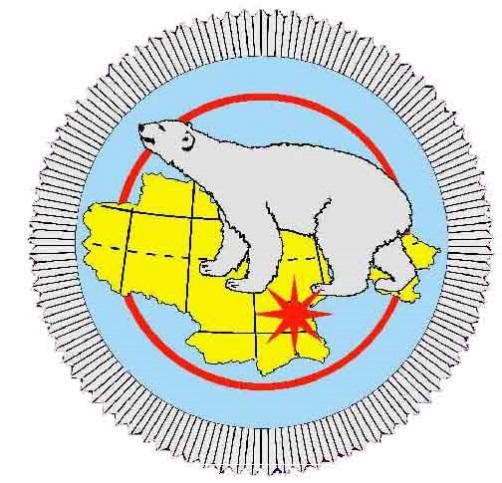 СЧЕТНАЯ ПАЛАТА ЧУКОТСКОГО АВТОНОМНОГО ОКРУГАБ Ю Л Л Е Т Е Н Ь№ 2г.Анадырь2020 годСОДЕРЖАНИЕ1. ЗАКЛЮЧЕНИЕ по результатам экспертно-аналитического мероприятия «Оценка исполнения программы государственных гарантий  Чукотского автономного округа за 2018 и 2019 годы»…………………………………..…………. …….…………………….32. ОТЧЕТ о результатах экспертно-аналитического мероприятия «Анализ социально-экономической ситуации Чукотского автономного округа за 2019 год»…………………………..……………………………………………….…………......93. ЗАКЛЮЧЕНИЕ по результатам экспертно-аналитического мероприятия «Внешняя проверка бюджетной отчетности Чукотского территориального фонда обязательного медицинского страхования за 2019 год»……...................................................................224. ЗАКЛЮЧЕНИЕ по результатам экспертно-аналитического мероприятия «Внешняя проверка годового отчета об исполнении бюджета Чукотского территориального фонда обязательного медицинского страхования  за 2019 год»………………….……335. ЗАКЛЮЧЕНИЕ Счетной палаты Чукотского автономного округа на проект закона Чукотского автономного округа «Об исполнении бюджета Чукотского территориального фонда обязательного медицинского страхования  за 2019 год».....446. ЗАКЛЮЧЕНИЕ по результатам анализа, проведенного в ходе экспертно-аналитического мероприятия «Оперативный контроль исполнения Закона Чукотского автономного округа «О бюджете Чукотского территориального фонда обязательного медицинского страхования на 2020 год и на плановый период 2021 и 2022 годов» за январь-март 2020 года»………………………………………….……………….….........467. Отчет о результатах экспертно-аналитического мероприятия «Внешняя проверка бюджетной отчетности главных администраторов бюджетных средств за 2019 год»..508. ЗАКЛЮЧЕНИЕ по результатам экспертно-аналитического мероприятия «Оценка хода реализации региональных проектов в Чукотском автономном округе в 1 квартале 2020 года»……………………………….………………………………………….………719. Заключение по результатам экспертно-аналитического мероприятия «Внешняя проверка годового отчета об исполнении окружного бюджета за 2019 год»………....8310. ЗАКЛЮЧЕНИЕ на проект закона Чукотского автономного округа «Об исполнении окружного бюджета за 2019 год»……………………..…….……...…….………...........11711. ЗАКЛЮЧЕНИЕ по результатам экспертно-аналитического мероприятия «Оперативный контроль исполнения Закона Чукотского автономного округа «Об окружном бюджете на 2020 год и на плановый период 2021 и 2022 годов» за 1 квартал 2020 года»…………………..……...............................................………………..….........11912. ЗАКЛЮЧЕНИЕ по результатам экспертно-аналитического мероприятия  «Экспертиза сводного годового доклада о ходе реализации и оценке эффективности государственных программ Чукотского автономного округа за 2019 год»……..……132ЗАКЛЮЧЕНИЕ по результатам экспертно-аналитического мероприятия«Оценка исполнения программы государственных гарантий Чукотского автономного округа за 2018 и 2019 годы»(Утвержден Коллегией Счетной палаты Чукотского автономного округа(протокол от 10 апреля 2020 года №7)Основание для проведения мероприятия: Пункт 2.2. Плана работы Счетной палаты Чукотского автономного округа на 2020 год, утвержденного решением Коллегии Счетной палаты Чукотского автономного округа (протокол от 26 декабря 2019 года №27).Предмет экспертно-аналитического мероприятия: Процесс исполнения программы государственных гарантий Чукотского автономного округа.Цели и вопросы экспертно-аналитического мероприятия:Цель: Оценить соответствие исполнения программы государственных гарантий Чукотского автономного округа за 2018 и 2019 годы требованиям действующего бюджетного законодательства и иных нормативных правовых актов Российской Федерации.Вопросы:1. Соответствие нормативных правовых актов Чукотского автономного округа, регулирующих предоставление государственных гарантий Чукотского автономного округа, требованиям Бюджетного кодекса Российской Федерации и иных нормативных правовых актов Российской Федерации;2. Соответствие исполнения программы государственных гарантий Чукотского автономного округа требованиям действующего бюджетного законодательства и иных нормативных правовых актов Российской Федерации и Чукотского автономного округа.Объект экспертно-аналитического мероприятия:Департамент финансов, экономики и имущественных отношений Чукотского автономного округа (далее – Департамент финансов).Проверяемый период: 2018 – 2019 год.Срок проведения мероприятия: с 3 по 26 марта 2020 года.Краткая характеристика сферы предметаВ соответствии с Бюджетным кодексом, государственной гарантией является вид долгового обязательства, в силу которого гарант обязан при наступлении предусмотренного в гарантии события (гарантийного случая) уплатить лицу, в пользу которого предоставлена гарантия (бенефициару), по его письменному требованию определенную в обязательстве денежную сумму за счет бюджетных средств, в соответствии с условиями даваемого гарантом обязательства отвечать за исполнение третьим лицом (принципалом) его обязательств перед бенефициаром. Объем предоставляемых гарантий учитывается в составе государственного долга. Государственная гарантия выдается в письменной форме.Предоставление государственных гарантий Чукотского автономного округа (далее – государственные гарантии, гарантии) является полномочием Правительства Чукотского автономного округа (далее – Правительство). Уполномоченным органом по предоставлению от имени Чукотского автономного округа государственных гарантий определен Департамент финансов.По результатам экспертно-аналитического мероприятия установлено следующее.1. Соответствие нормативных правовых актов Чукотского автономного округа, регулирующих предоставление государственных гарантий Чукотского автономного округа, требованиям Бюджетного кодекса Российской Федерации и иных нормативных правовых актов Российской ФедерацииПредоставление государственных гарантий на территории Чукотского автономного округа регулируется Бюджетным кодексом и Законом Чукотского автономного округа от 24 марта 2014 года №4-ОЗ «О Порядке предоставления государственных гарантий Чукотского автономного округа». Постановлением Правительства Чукотского автономного округа от 22 мая 2014 года №236 «Об утверждении перечня документов, предоставляемых для получения государственной гарантии Чукотского автономного округа» установлен перечень документов, предоставляемых в Департамент финансов для получения государственных гарантий.Предоставление гарантий осуществляется в соответствии с Программой государственных гарантий Чукотского автономного округа, на основании решений Правительства (в форме постановлений) и заключенного договора между Правительством, бенефициаром и принципалом о предоставлении гарантии. Программа государственных гарантий Чукотского автономного округа утверждается Законом об окружном бюджете на очередной финансовый год и определяет цели, размер гарантирования, категории принципала и иные условия предоставления и исполнения гарантий.В нарушение пункта 3 статьи 115.2 Бюджетного кодекса, порядок проведения анализа финансового состояния принципала в целях предоставления и после предоставления гарантии Департаментом финансов не утвержден, а принятые и действующие в 2018 и 2019 годах нормативные правовые акты, регламентирующие предоставление гарантий на территории Чукотского автономного округа, соответствуют требованиями бюджетного законодательства в сфере долговой политики.2. Соответствие исполнения программы государственных гарантий Чукотского автономного округа требованиям действующего бюджетного законодательства и иных нормативных правовых актов Российской Федерации и Чукотского автономного округаЗаконами об окружном бюджете утверждены Программы государственных гарантий Чукотского автономного округа на 2018 и 2019 годы (далее – Программы гарантий), информация о целях, размерах гарантирования и исполнении отражена в таблице №1.Таблица №1(млн. рублей)В 2018 году предоставлено гарантий в объеме 1 600,0 млн. рублей или 88,9% установленных Программой государственных гарантий на 2018 год (1 800,0 млн. рублей), в 2019 году – 1 900,0 млн. рублей или 71,7% (2 650,0 млн. рублей). Отмечается ежегодное снижение объемов фактически предоставленных государственных гарантий к их плановым назначениям (в 2018 году на 10,1%, в 2019 году на 28,3%). Изменения в Программы государственных гарантий в проверяемом периоде не вносились.Программами государственных гарантий на 2018 и 2019 годы закреплены следующие условия:- категория принципала – юридические лица, зарегистрированные и осуществляющие свою деятельность на территории Чукотского автономного округа; - проверка финансового состояния принципала не проводится;- регрессное требование гаранта к принципалу отсутствует (требования гаранта к принципалу о возмещении сумм, уплаченных гарантом бенефициару по государственной гарантии).В исследуемом периоде Правительством предоставлено восемь государственных гарантий, сведения о которых отражены в таблице №2. Таблица №2(млн. рублей)* Срок погашения гарантий – 2020 годПолучателями гарантий в исследуемом периоде являлись:- организации, уставный капитал которых на 100% принадлежит Чукотскому автономному округа: ГУП «Чукотснаб» (в периоде 2018-2019 годов являлся основным поставщиком топлива и нефтепродуктов на территорию Чукотского автономного округа) и ООО ТЦ «Новомариинский» (предоставлялись гарантии для закупки и доставки продовольственных товаров в 2019 году);- многопрофильная организация НАО «Чукотская торговая компания» (гарантирование осуществлялось в обеспечение исполнения обязательств по закупке и доставке топлива и нефтепродуктов в 2018 и 2019 годах). Таким образом, в 2018 году гарантии предоставлялись для обеспечения исполнения обязательств по кредитам на приобретение и доставку топлива (нефтепродуктов) для нужд Чукотского автономного округа. В 2019 году, помимо гарантирования юридических лиц, осуществляющих снабжение округа топливом, гарантии предоставлялись юридическим лицам, осуществляющим приобретение и доставку продовольственных товаров (за исключением подакцизных) на территорию Чукотского автономного округа.В ходе сопоставления на комплектность документов получателей и соответствия требованиям порядка предоставления гарантий, фактов нарушений не установлено.В составе расходов Законов об окружном бюджете на 2018 и 2019 годы не предусмотрен (не зарезервирован) объем бюджетных ассигнований на исполнение гарантий по возможным гарантийным случаям, что не соответствует пункту 12 статьи 115 Бюджетного кодекса (в 2018 году – 1 800,0 млн. рублей, в 2019 году – 2 650,0 млн. рублей).Случаи исполнения государственных гарантий в 2018-2019 годах за счет средств окружного бюджета отсутствуют.Предоставление и исполнение государственных гарантий отражено в государственной долговой книге Чукотского автономного округа.  Сведения о незакрытых остатках предоставленных гарантий на начало периода и на отчетную дату отражены на соответствующих аналитических счетах и подтверждены регистрами бюджетного учета.Информация о долговых обязательствах по предоставлению государственных гарантий отражена в таблице №3.Таблица №3(млн. рублей)Сумма обязательств по ранее выданным гарантиям на 1 января 2020 года составила 1 148,5 млн. рублей, что на 386,1 млн. рублей или на 25,6% меньше показателя на 1 января 2019 года (1 534,6 млн. рублей). Доля государственных гарантий Чукотского автономного округа сократилась с 14,8% общего объема государственного долга на 1 января 2019 года до 12% на 1 января 2020 года.ВЫВОДЫ1. Принятые и действующие в 2018 и 2019 годах нормативные правовые акты, регламентирующие предоставление гарантий на территории Чукотского автономного округа, соответствуют требованиями бюджетного законодательства в сфере долговой политики.2. Гарантии, предоставленные в 2018 и 2019 годах, соответствуют целям Программы государственных гарантий, требованиям бюджетного законодательства и нормативных правовых актов Чукотского автономного округа.3. В проверяемом периоде государственные гарантии предоставлялись для обеспечения 8 кредитных обязательств трём юридическим лицам. Государственные гарантии, предоставленные юридическим лицам в 2018 году (1 600,0 млн. рублей) – погашены в полном объеме, в 2019 году (1 900,0 млн. рублей) погашены в объеме 900,0 млн. рублей или 47,4% общего объема гарантирования 2019 года, срок погашения гарантий (1 000,0 млн. рублей) – 2020 год. 4. В нарушение пункта 3 статьи 115.2 Бюджетного кодекса Российской Федерации порядок проведения анализа финансового состояния принципала в целях предоставления, а также после предоставления гарантии Департаментом финансов, экономики и имущественных отношений Чукотского автономного округа не утвержден.В составе расходов Законов об окружном бюджете на 2018 и 2019 годы не предусмотрен (не зарезервирован) объем бюджетных ассигнований на исполнение гарантий по возможным гарантийным случаям, что не соответствует пункту 12 статьи 115 Бюджетного кодекса Российской Федерации.ПРЕДЛОЖЕНИЯПравительству Чукотского автономного округа утвердить порядок анализа финансового состояния принципала, проверки достаточности надежности и ликвидности обеспечения, при предоставлении государственной гарантии Чукотского автономного округа, а также проведения мониторинга финансового состояния принципала, контроля за достаточностью, надежностью и ликвидностью предоставленного обеспечения после предоставления государственной гарантии.В составе расходов, в проектах Законов об окружном бюджете на очередной финансовый год, предусматривать объем бюджетных ассигнований на исполнение государственных гарантий Чукотского автономного округа по возможным гарантийным случаям.Заключение направить в Думу и Губернатору Чукотского автономного округа.Аудитор Счетной палаты Чукотского автономного округа					      И.В. БондаренкоОТЧЕТо результатах экспертно-аналитического мероприятия «Анализ социально-экономической ситуации Чукотского автономного округа за 2019 год»Основание для проведения экспертно-аналитического мероприятия: пункт 2.3. Плана работы Счетной палаты Чукотского автономного округа на 2020 год (утвержден Решением Коллегии Счетной палаты Чукотского автономного округа от 26 декабря 2019 года №27).Предмет экспертно-аналитического мероприятия:Социально-экономическая ситуация Чукотского автономного округа за 2019 год.Цели и вопросы экспертно-аналитического мероприятия:Цель – анализ социально-экономических процессов в Чукотском автономно округе.Вопросы – анализ социально-экономических сфер деятельности Чукотском автономного округа, в том числе:- промышленного производства;- сельского хозяйства;- строительства и транспортной отрасли;- социальной сферы;- финансовой сферы.Предприятия, организации, крестьянско-фермерские хозяйства, хозяйства населения Чукотского автономного округа – информация по которым размещена на официальном сайте Управления федеральной службы государственной статистики по Хабаровскому краю, Магаданской области, Еврейской автономной области и Чукотскому автономному округу (Хабаровскстат) и по данным, предоставленным органами исполнительной власти Чукотского автономного округа.Проверяемый период деятельности: 2019 год.Сроки проведения экспертно-аналитического мероприятия – с 3 по 24 апреля 2020 года.В ходе экспертно-аналитического мероприятия установлено следующее.Сравнительный анализ основных экономических показателей социально-экономического развития округа за 2018 год и 2019 год (прогноз, оценка) представлен в таблице 1.																				     Таблица №1По итогам социально-экономического развития округа за 2019 год (оценка) основные показатели (в стоимостном выражении) к уровню 2018 года выросли от 8,2 % (оборот розничной торговли) до 71,9% (инвестиции в основной капитал за счет всех источников финансирования), снижение отмечается по показателю объема платных услуг населению на 14,3 % или 855,6 млн.рублей. Необходимо отметить, что практически по всем показателям социально-экономического развития Чукотского автономного округа за 2019 год отмечается отклонение прогнозных показателей от итоговых (оценка):3 прогнозных показателя выше оценки:- объем продукции сельского хозяйства - на 15,2 млн. рублей или 1,0 %;- инвестиции в основной капитал за счет всех источников финансирования на 6 570,6 тыс. рублей (25,4%);- объем платных услуг населению – на 403,2 млн. рублей (7,9%).занижено 2 показателя:- объем отгруженных товаров собственного производства выполненныхработ и услуг - на 8 423,9 млн. рублей (на 10,6%);- оборот розничной торговли – на 321,7 млн. рублей (3,2%).Недостаточная степень точности прогноза основных макроэкономических показателей, используемых в расчетах к проектировкам окружного бюджета, приводит к необходимости внесения изменений в Закон об окружном бюджете на текущий финансовый год, неоднократному уточнению основных характеристик источников доходов окружного бюджета.1. Промышленное производствоОбъем отгруженных товаров собственного производства, выполненных работ и услуг по полному кругу организаций в Чукотском автономном округе за 2019 год составил 87 774,8 млн. рублей, индекс производства - 102,3% к 2018 году. Наибольший удельный вес в структуре промышленного производства, как и в предыдущем периоде, занимает добыча полезных ископаемых 86,4%, обеспечение электрической энергией - 10,8%, обрабатывающие производства - 2,2% и водоснабжение, водоотведение, организация сбора и утилизации отходов, деятельность по ликвидации загрязнений - 0,6%.  Объем отгруженных товаров собственного производства, выполненных работ и услуг в 2019 году значительно вырос к показателям 2017 – 2018 годов (на 17,8 % и 20,4% соответственно), но не достиг уровня 2016 года на 6 388,2 млн. рублей (6,8%). Динамика объема и структура промышленного производства за 2016 - 2019 годы показана на рисунках 1, 2.млн. рублейРис.1млн. рублейРис. 2В добывающей промышленности объем продукции за 2019 год составил 75 824,4 млн. рублей, что на 19,6% больше аналогичного периода прошлого года. Динамика объема отгруженной продукции в добывающей промышленности показывает рост к 2017 – 2018 годам на 16,1% и 19,6 % соответственно.В 2019 году на территории Чукотского автономного округа добыто 24,5 тонн золота, что на 0,8% ниже уровня прошлого года. Превалирующая доля золота (80,1%) добыта на трех месторождениях – «Купол» (45,8%), «Майское» (18%) и «Двойное» (16,3%). Общий объем добычи серебра в Чукотском автономном округе за 2019 год составил 111,7 тонн, что выше уровня предыдущего года на 0,3%. Основной объем добытого серебра приходится на месторождение «Купол» - 95,8 тонн (85,8%).Из топливно-энергетических полезных ископаемых на территории Чукотского автономного округа осуществляется добыча угля и природного газа. В 2019 году добыто 832,7 тыс. тонн угля, что на 16,4% больше, чем в 2018 году. Добыча газа составила 65,5 млн. куб. м. (увеличение объема добычи в 1,7 раза относительно уровня прошлого года). Рост обусловлен потребностями Анадырской газомоторной ТЭЦ и переводом с ноября 2018 года одного котлоагрегата Анадырской ТЭЦ на использование в качестве топлива природного газа.Объем собственного производства в обрабатывающих отраслях на 1 января 2020 года вырос в 2,3 раза и составил в действующих ценах 1 895,8 млн. рублей, рост связан с развитием рыбной отрасли округа. Динамика объема собственного производства в обрабатывающих отраслях также показывает рост к 2016 – 2018 годам. В структуре промышленного производства доля производства в обрабатывающей отрасли возросла от 0,6 % в 2016 году до 2,2% в 2019 году.Основную долю обрабатывающих производств региона занимает пищевая промышленность (91,5%), ориентированная на удовлетворение потребностей внутреннего рынка. В 2019 году рост наблюдается по производству рыбы переработанной и консервированной, ракообразных и моллюсков – в 3,5 раза, продукции из рыбы свежей и охлажденной – в 3,8 раза, рыбы мороженной – в 3,3 раза. В производстве пищевых продуктов за период 2019 года отмечается спад производства изделий кулинарных мясных на 73,6%, сыворотки на 43,7%, полуфабрикатов мясных на 7,6%.В энергетике объем производства в действующих ценах увеличился к 2018 году на 15,7%, и составил 9 518,8 млн. рублей. В отчетном периоде увеличилась выработка тепловой энергии на 5,7%, выработка электрической энергии увеличилась на 1,1% к периоду прошлого года. При ежегодном росте объемов отгруженной электрической энергии в действующих ценах в 2019 году наблюдается снижение индексов производства в энергетической промышленности -  99,3.Энергетический комплекс Чукотского автономного округа в полном объеме обеспечивает внутренние потребности округа, наряду с этим, избыток энергетических мощностей частично передаются в сопредельный регион - Республику Саха (Якутия).Объем водоснабжения, водоотведения, организации сбора и утилизации отходов, деятельность по ликвидации загрязнений возрос с 241,6 млн. рублей в 2016 году до 535,8 млн. рублей в 2019 году (с 0,2 % до 0,6% в структуре собственного производства округа).Отмечается ежегодный рост общего индекса производства по видам экономической деятельности, который в 2016 году составлял 93,3%, в 2019 году - 102,3%, в том числе: - в добывающей промышленности 104,5;- в водоснабжении, водоотведении, организации сбора и утилизации отходов, деятельности по ликвидации загрязнений 102,8%;- в обрабатывающих отраслях 101,9%.2. Сельское хозяйствоОбъем производства продукции сельского хозяйства всех сельхозпроизводителей в действующих ценах за год составил 1 544,9 млн. рублей. За отчетный период объем производства сельскохозяйственной продукции увеличился к 2018 году на 15,3%, а к 2016 и 2017 на 18,0% и 5,1% соответственно. Динамика объема продукции сельского хозяйства за 2016 - 2019 годы показана на рисунке 3.млн. рублейРис. 3Индекс физического объема в исследуемом периоде составил 109,1% к 2018 году. В 2019 году относительно уровня прошлого года наблюдается рост производства мяса в живом весе (997,5 тонн) на 16,2%, молока (22,0 тонны) в 2,7 раза и уменьшение производства яиц (2 667,5 тыс. штук) на 27,1%. Первой значительной отраслью сельского хозяйства на территории Чукотского автономного округа является традиционное северное оленеводство, которое является не только главной сферой труда коренных малочисленных народов Чукотки, но также несет в себе этносохраняющую функцию. В данной отрасли, наблюдается ежегодная убыль поголовья оленей с 155,21 тыс.голов в 2017 году до 132,45 тыс. голов к 2019 году. Снижение обусловлено неблагоприятными погодными условиями на маршрутах кочевья отдельных бригад, а также отсутствием налаженного производства в отдельных оленеводческих бригадах Анадырского муниципального района и городского округа Певек. Второй значимой отраслью является морской зверобойный промысел, сфера труда коренных народов проживающих в прибрежных селах и поселках Чукотского автономного округа. За прошедший период морзверобоями Чукотки добыто 4 390 голов морского зверя, что в живом весе – 2 415,8 тонн. В 2019 году велся активный промысел китов, добыто 135 серых китов. Производственные показатели в оленеводстве и морском зверобойном промысле за 2016 – 2019 годы представлены в таблице №2.Таблица №23. Инвестиции в основной капиталОбъем инвестиций в основной капитал (по полному кругу) за счет всех источников финансирования по Чукотскому автономному округу в 2019 году составил 25 906,3 млн. рублей, что на 71,9% выше уровня данного показателя в 2018 году. Динамика инвестиций в основной капитал за 2016 - 2019 годы представлена на рисунке 4.млн. рублейРис. 4На 1 января 2020 года наблюдается рост объема инвестиций в основной капитал к уровню 2016 года в 2 раза.4. Розничная торговляОбъем оборота розничной торговли ежегодно растет и по итогам 2019 года составил 10 275,2 млн. рублей, что выше уровня 2018 года на 8,2%, а к 2016 и 2017 годам на 33,4% и 12,7% соответственно (рис.5).млн. рублейРис. 5В структуре оборота торговли 70,1% занимает реализация пищевых продуктов, включая напитки и табачные изделия, 29,9% - непродовольственные товары.5. СтроительствоОбъем работ, выполненных в 2019 году по виду деятельности «Строительство», составил 8 614,3 млн. рублей, что на 44,2% выше уровня аналогичного периода 2018 года и в 1,9 и 2,3 раз выше уровня 2016 и  2017 годов соответственно (рис. 6).млн. рублейРис. 6В текущем году в округе продолжается реализация крупнейшего инвестиционного проекта в сфере транспортной инфраструктуры – строительство автомобильной дороги «Колыма - Омсукчан - Омолон - Анадырь». Общий объем введенного жилья в 2019 году составил 1,3 тыс. кв.м., что составляет 68,2% от объема 2018 года. Основная доля ввода жилья в округе обеспечивается за счет реализации мероприятий по переселению граждан из аварийного жилищного фонда, за счет средств федерального и окружного бюджетов. В 2019 году была предусмотрена меньшая сумма на реализацию указанных мероприятий.6. Социальная сфераВ декабре 2019 года отмечен рост сводного индекса потребительских цен (тарифов) на товары и услуги к декабрю 2018 года на 3,8%, в том числе на продовольственные товары 6,5%, на непродовольственные товары 1,6%, на платные услуги населению 1,1%. Динамика сводного индекса потребительских цен (тарифов) на товары и услуги за 2016 – 2019 годы отображена на рисунке 7.(%)Рис. 7Стоимость минимального набора продуктов питания в 2019 году увеличилась на 7,2% по сравнению с 2018 годом и составила 10 889,0 рублей.Объем оборота розничной торговли по итогам 2019 года увеличился на 0,9% в сопоставимых ценах к 2018 году и составил 10 275,2 млн. рублей. В макроструктуре оборота розничной торговли 70,1% оборота обеспечивает реализация пищевых продуктов, включая напитки и табачные изделия, 29,9% - непродовольственных товаров.В 2019 году на потребительском рынке оборот общественного питания вырос на 36,5% в сопоставимой оценке по отношению к предыдущему году и составил 1 006,6 млн. рублей. По итогам 2019 года населению округа оказано платных услуг на сумму 5 587,5 млн. рублей, что в сопоставимых ценах на 2,6% меньше, чем в 2018 году. В 2019 году, по предварительным данным, объем денежных доходов населения в номинальном выражение увеличился на 3,8% по сравнению с 2018 годом и составил 81 834,0 рубля.Реальные располагаемые денежные доходы (доходы за вычетом обязательных платежей, скорректированные на индекс потребительских цен), по сравнению с 2018 годом увеличились на 2,8%. В 2019 году все меры социальной поддержки населения в социальной сфере округа сохранены. Среднемесячная начисленная заработная плата работников организаций по предварительным данным возросла на 8,2% и составила 106 846,0 рублей. В 2019 году одной из самых высокооплачиваемых видов деятельности являлась финансовая и страховая деятельность. Среднемесячная заработная плата в этом виде деятельности превысила среднемесячную заработную плату в целом по Чукотскому автономному округу в 1,5 раза.С 1 января 2019 года оклады работников всей бюджетной сферы округа проиндексированы на 5%, государственных и муниципальных органов на 4,3%.Просроченная задолженность по заработной плате в крупных и средних организациях по данным Управления Федеральной службы государственной статистики в Чукотском автономном округе по состоянию на 1 января 2020 года отсутствует .На рынке труда по итогам 2019 года численность экономически активного населения составила 31,1 тыс. человек, в их числе 29,9 тыс. человек, или 96,0% рабочей силы были заняты в экономике и 1,2 тыс. человек (4,0%) не имели занятия, но активно его искали (в соответствии с методологией Международной организации труда они классифицируются как безработные).Численность незанятых граждан, обратившихся за содействием в поиске подходящей работы в службы занятости, по состоянию на 1 января 2020 года по сравнению с аналогичным периодом 2018 года уменьшилась на 59 человек и составила 660 человек. Численность зарегистрированных безработных также уменьшилась на 59 человек по отношению к показателю на 1 января предыдущего года и составила 623 человека. Уровень регистрируемой безработицы на 1 января 2020 года остался уменьшился на 0,1% и составил 2,1%. Среднесписочная численность работников (без внешних совместителей) предприятий и организаций округа за декабрь 2019 года уменьшилась относительно декабря 2018 года на 1,0% и составила 28,4 тыс. человек. Средний размер пенсии по состоянию на 1 января 2020 года составил 25 292,0 рубля, увеличившись по сравнению с соответствующей датой 2018 года на 4,1%. Численность пенсионеров, состоящих на учете в Пенсионном фонде РФ, по состоянию на 1 января 2020 года уменьшилась в сравнении с аналогичной датой прошлого года на 0,4% и составила 15 074 человек.Прожиточный минимум в 4 квартале 2019 году в среднем на душу населения по сравнению с 4 кварталом 2018 года вырос на 2,3% и составил 22 098,0 рублей. Демографическая ситуация в Чукотском автономном округе в 2019 году отмечается естественным и миграционным приростом населения. Естественный прирост населения составил 57 человек, в аналогичном периоде прошлого года, этот показатель составлял 53 человека.В результате миграционных процессов на территории Чукотского автономного округа в 2019 году наблюдался значительный миграционный прирост населения – 650 человек, в аналогичном периоде 2018 года, этот показатель составлял 25 человек.7. Финансовая сфераПо результатам финансовой деятельности крупных и средних организаций округа за 2019 год получен положительный сальдированный финансовый результат в сумме 20 398,8 млн. рублей, что ниже аналогичного показателя за 2018 год на 3,5% в фактических ценах. В 2019 году прибыль крупных и средних организаций составила 24 498,6 млн. рублей, что в фактических ценах на 5,2% больше, чем в 2018 году. Превалирующая доля общей прибыли приходится на предприятия по добыче полезных ископаемых 88,6%. Удельный вес убыточных предприятий и организаций (без учета субъектов малого предпринимательства) округа на 1 января 2020 года составил 40,5% от общего количества хозяйствующих субъектов.  В консолидированный бюджет Чукотского автономного округа, за 2019 год поступило доходов в сумме 56 648,9 млн. рублей, что на 20 380,5 млн. рублей или на 56,2% больше поступлений 2018 года.Всего налоговых и неналоговых доходов поступило на 1 января 2020 года 15 995,9 млн. рублей, что на 18,1% больше объема доходов, полученных в прошлом году, в том числе:- налоговые доходы за 2019 год поступили в сумме 15 373,0 млн. рублей, что на 17,3% выше, чем в соответствующем периоде предыдущего года; - неналоговые доходы за 2019 год поступили в сумме 622,9 млн. рублей (1,2 % в структуре доходов), что на 42,7% больше поступлений 2018 года. Безвозмездные поступления по состоянию на 1 января 2020 года составили 40 653,0 млн. рублей (71,7%). Расходы консолидированного бюджета за 2019 год составили 56 303,3 млн. рублей. В процентном отношении отмечено увеличение расходов консолидированного бюджета по сравнению с периодом 2018 года на 57,1%.Итоги исполнения консолидированного бюджета Чукотского автономного округа за 2019 год представлены в таблице №4.Таблица №4(млн. рублей)Консолидированный бюджет Чукотского автономного округа на 1 января 2020 года исполнен с профицитом в объеме 345,6 млн. рублей, на 1 января прошлого года консолидированный бюджет исполнен также с профицитом – 433,5 млн. рублей.Окружной бюджетФактическое поступление доходов в окружной бюджет за 2019 год увеличилось по сравнению с 2018 годом на 58,9% и составило 54 436,4 млн. рублей. Налоговых и неналоговых доходов за 2019 год получено 13 832,5 млн. рублей, что на 20,1% больше прошлого года.Безвозмездные поступления по состоянию на 1 января 2020 года составили 40 603,9 млн. рублей (на 78% больше аналогичных поступлений прошлого года) или 74,6% в структуре доходов окружного бюджета Чукотского автономного округа, в том числе:- 35 510,7 млн. рублей – поступления от других бюджетов бюджетной системы;- 24,0 млн. рублей – безвозмездные поступления от государственных (муниципальных) организаций;- 4 789,5 млн. рублей – прочие безвозмездные поступления;- 284,1 млн. рублей – возврат местными бюджетами и организациями остатков субсидий, субвенций и иных межбюджетных трансфертов, имеющих целевое назначение, прошлых лет;- (-) 4,4 млн. рублей – возврат остатков субсидий, субвенций и иных межбюджетных трансфертов, имеющих целевое назначение, прошлых лет.Расходы окружного бюджета по состоянию на 1 января 2020 года составили 54 074,9 млн. рублей, что на 59,9% больше, чем в аналогичном периоде прошлого года (таблица №5). Таблица №5(млн. рублей)Основные характеристики окружного бюджета на 2019 год определены Законом об окружном бюджете исходя из номинального прогнозного объема валового регионального продукта – 78 452,3 млн. рублей. Итоги исполнения окружного бюджета за 2019 год представлены в таблице №6.Таблица №6(млн. рублей)Окружной бюджет по состоянию на 1 января 2020 года исполнен с профицитом в сумме 361,5 млн. рублей.Выводы1. Макроэкономическая ситуация в Чукотском автономном округе в 2019 году характеризуется стабильностью, по ключевым видам экономической деятельности наблюдаются положительные черты развития.2. За отчетный период объем промышленного производства вырос на 2,3% к аналогичному периоду прошлого года, данный вид экономической деятельности, как и в прошлом периоде, превалирует (86,4%) в общем объеме промышленного производства Чукотского автономного округа.3. В добывающей промышленности наблюдается наращивание объемов добычи ископаемых видов минерального топлива (уголь, газ) и серебра, а также плановое снижение объема добычи золота.4. Объем обрабатывающего производства в исследуемом периоде возрос более чем в 2 раза, что связанно с развитием рыбной промышленности Чукотского автономного округа.5. Объем продукции сельского хозяйства всех сельскохозяйственных производителей составил 1 544,9 млн. рублей, индекс физического объема производства вырос до 109,1% в 2018 году.6. Демографическая ситуация в округе характеризуется естественным и миграционным приростом населения, согласно предварительным данным, численность постоянного населения Чукотского автономного округа в 2019 году составила 49 670 человек, впервые за трехлетний период, наблюдается рост этого показателя на 0,6%.7. Уровень инфляции на 1 января 2020 года составил 3,8%, что ниже показателя аналогичного периода на 1,2%.8. Среднемесячная начисленная заработная плата в 2019 году выросла по сравнению с прошлым годом на 8,2% и составила 106 846,0 рублей.9. Размер среднемесячных назначенных пенсий по состоянию на 1 января 2020 года увеличился по сравнению с аналогичной датой прошлого года на 4,1% и составила 25 292,0 рублей.10. Фактическое поступление доходов в окружной бюджет за 2019 год увеличилось по сравнению с 2018 годом на 59% и составило 54 436,4 млн. рублей, значительно выросли безвозмездные поступления – на 78,7%. Расходы окружного бюджета за 2019 года составили 54 074,9 млн. рублей, что на 59,9% выше данного показателя за прошлый год. Окружной бюджет по состоянию на 1 января 2020 года исполнен с профицитом в 361,5 млн. рублей.ЗАКЛЮЧЕНИЕ по результатам экспертно-аналитического мероприятия «Внешняя проверка бюджетной отчетности Чукотского территориального фонда обязательного медицинского страхования за 2019 год»(Утверждено Коллегией Счетной палаты Чукотского автономного округа,                                протокол от 10 апреля 2020 года №7)Основание для проведения экспертно-аналитического мероприятия: пункт 2.5. Плана работы Счетной палаты Чукотского автономного округа на 2020 год, утвержденного Решением Коллегии Счетной палаты Чукотского автономного округа.Предмет экспертно-аналитического мероприятия: деятельность главного распорядителя бюджетных средств при использовании средств бюджета Чукотского территориального фонда обязательного медицинского страхования.Цель экспертно-аналитического мероприятия:  оценить полноту бюджетной отчетности, ее соответствия требованиям нормативных правовых актов, показателям, отраженным в отчете об исполнении бюджета Чукотского территориального фонда обязательного медицинского страхования.Объект экспертно-аналитического мероприятия: Чукотский территориальный фонд обязательного медицинского страхования (далее – Фонд).Исследуемый период: 2019 год.Заключение Счетной палаты Чукотского автономного округа по результатам внешней проверки бюджетной отчетности Чукотского территориального фонда обязательного медицинского страхования за 2019 год подготовлено в рамках экспертно-аналитического мероприятия «Внешняя проверка годового отчета об исполнении бюджета Чукотского территориального фонда обязательного медицинского страхования за 2019 год»  в соответствии с требованиями статьи  149 Бюджетного кодекса Российской Федерации (далее –  Бюджетный кодекс), статьи 9 Федерального закона «Об общих принципах организации и деятельности контрольно-счетных органов субъектов Российской Федерации и муниципальных образований», статьи 2 Закона Чукотского автономного округа «О Счетной палате Чукотского автономного округа», статьи 8 Закона «О  бюджетом процессе в Чукотском автономного округе» (далее – Закон о бюджетном процессе) и Стандарта финансового контроля «Внешняя проверка годового отчета об исполнении бюджета Чукотского территориального фонда обязательного медицинского страхования». Общие положенияФонд создан для реализации государственной политики в сфере обязательного медицинского страхования (далее – ОМС) на территории Чукотского автономного округа. Деятельность Фонда в отчетном периоде осуществлялась в рамках Федерального закона от 20 ноября 2010 года №326-ФЗ «Об обязательном медицинском страховании в Российской Федерации», Территориальной программы государственных гарантий бесплатного оказания гражданам медицинской помощи на 2019 год и на плановый период 2020 и 2021 годов в Чукотском автономном округе, утвержденной Постановлением  Правительства Чукотского автономного округа от 28 декабря 2018 года №461, Закона Чукотского автономного округа от 17 декабря 2018 года №92-ОЗ «О бюджете Чукотского территориального фонда обязательного медицинского страхования на 2019 год и на плановый период 2020 и 2021 годов»  (далее – Закон о бюджете Фонда) и   нормативных правовых актов, регламентирующих правоотношения в сфере ОМС.Фонд является юридическим лицом, осуществляет свою деятельность на основании Положения о Чукотском территориальном фонде обязательного медицинского страхования, утвержденного Постановлением Правительства Чукотского автономного округа от 25 марта 2011 года №105. В соответствии с Законом о бюджете Фонда, Фонд является главным администратором доходов бюджета Фонда, главным администратором источников финансирования дефицита бюджета Фонда (код главного администратора – 395).В отчетном периоде в системе ОМС округа осуществляли деятельность           3 медицинских организации и 1 страховая медицинская организация, в том числе:  - Государственное бюджетное учреждение здравоохранения «Чукотская окружная больница»;- Федеральное казенное учреждение здравоохранения «Медико-санитарная часть МВД РФ по Чукотскому автономному округу»;- Федеральное государственное бюджетное учреждение здравоохранения «Медико-санитарная часть №4 ФМБА России»;- Чукотский филиал АО «Страховая компания «СОГАЗ-Мед». 2. Соблюдение порядка составления и представления бюджетной отчетности В рассматриваемом периоде бухгалтерский учет велся Фондом в соответствии с требованиями Федерального закона от 6 декабря 2011 года №402-ФЗ «О бухгалтерском учете» и приказов Министерства финансов Российской Федерации: от 1 декабря 2010 года №157н «Об утверждении Единого плана счетов бухгалтерского учета для органов государственной власти (государственных органов), органов местного самоуправления, органов управления государственными внебюджетными фондами, государственных академий наук, государственных (муниципальных) учреждений и Инструкции по его применению» (далее – Инструкция №157н); от 6 декабря 2010 года №162н «Об утверждении Плана счетов бюджетного учета и Инструкции по его применению». С 1 января 2019 года вступили в силу Федеральные стандарты бухгалтерского учета для учреждений государственного сектора: «Доходы», «События после отчетной даты», «Отчет о движении денежных средств», «Учетная политика, оценочные значения и ошибки» (утверждены приказами Министерства финансов Российской Федерации: от 27 февраля 2018 года №32н, от 30 декабря 2017 года №№275н, 278н, 274н, соответственно).Годовая бюджетная отчетность представлена Фондом в Счетную палату Чукотского автономного округа в срок, установленный статьей 149 Бюджетного кодекса.Отчетность представлена в соответствии с требованиями, установленными пунктом 4 Инструкции о порядке составления и представления годовой, квартальной и месячной отчетности об исполнении бюджетов бюджетной системы Российской Федерации, утвержденной Приказом Министерства финансов Российской Федерации от 28 декабря 2010 года №191н (далее – Инструкция №191н) на бумажном носителе, в сброшюрованном и пронумерованном виде с оглавлением и сопроводительным письмом.Бюджетная отчетность Фонда за 2019 год по составу и объему соответствует требованиям пунктов 11.1, 11.2 Инструкции №191н. Контрольные соотношения между показателями форм бюджетной отчётности соблюдены. Бюджетная классификация, используемая при составлении форм бюджетной отчётности, соответствует бюджетной классификации, утвержденной приказом Департамента финансов, экономики и имущественных отношений Чукотского автономного округа от 13 декабря 2018 года №198 «Об утверждении Указаний о порядке применения бюджетной классификации, относящейся к окружному бюджету и бюджету Чукотского территориального фонда обязательного медицинского страхования» на 2019 год. Показатели вступительного баланса исполнения бюджета Фонда за 2019 год, а также входящие остатки по счетам бухгалтерского учета во взаимосвязанных формах отчетности, были откорректированы в межотчетном периоде в связи с исправлением ошибок, допущенных в прошлом отчетном периоде:- входящий остаток на начало 2019 года по счетам «Расчеты по принятым обязательствам» и «Расчеты по платежам в бюджет» увеличился на 115,6 тыс. рублей;- входящий остаток на начало 2019 года по счету «Финансовый результат экономического субъекта» уменьшился на 115,6 тыс. рублей. Показатели представленных форм отчетности взаимоувязаны, расхождения не установлены. Сальдо по счетам из предыдущего периода перенесено корректно, что подтверждается данными отчетности.3. Анализ основных показателей годовой бюджетной отчетностиДанные формы 0503130 «Баланс главного распорядителя, распорядителя, получателя бюджетных средств, главного администратора» (далее – Баланс) Фонда по разделам и основным показателям приведены в таблице 1.Таблица 1(тыс. рублей)На конец отчетного периода валюта баланса значительно увеличилась, что связано с введением в 2019 году федерального стандарта бухгалтерского учета для учреждений государственного сектора «Доходы», утвержденного приказом Минфина России от 27 февраля 2018 года №32н, в соответствии с которым в Балансе отражены доходы от межбюджетных трансфертов, предусмотренные Законом Чукотского автономного округа от 9 декабря 2019 года №102-ОЗ «О бюджете Чукотского территориального фонда обязательного медицинского страхования на 2020 год и на плановый период 2021 и 2022 годов» (далее – Закон №102-ОЗ) в общей сумме 8 630 014,2 тыс. рублей, в том числе:- 90 734,6 тыс. рублей – межбюджетные трансферты из бюджетов субъектов Российской Федерации, передаваемые территориальным фондам обязательного медицинского страхования на дополнительное финансовое обеспечение реализации территориальной программы обязательного медицинского страхования в части базовой программы обязательного медицинского страхования;- 1 998 138,4 тыс. рублей – межбюджетные трансферты из бюджетов субъектов Российской Федерации, передаваемые территориальным фондам обязательного медицинского страхования на финансовое обеспечение дополнительных видов и условий оказания медицинской помощи, не установленных базовой программой обязательного медицинского страхования;	- 6 541 141,2 тыс. рублей – субвенции бюджетам территориальных фондов обязательного медицинского страхования на финансовое обеспечение организации обязательного медицинского страхования на территориях субъектов Российской Федерации.В состав Баланса, в соответствии с требованиями Инструкции №191н, включена Справка о наличии имущества и обязательств на забалансовых счетах, в соответствии с которой, числящаяся на начало отчетного периода задолженность неплатежеспособных дебиторов в сумме 33,7 тыс. рублей в 2019 году погашена в полном объеме.4. Анализ отчета об исполнении бюджета главного распорядителя бюджетных средствПо данным формы 0503127 «Отчет об исполнении бюджета главного распорядителя, распорядителя, получателя бюджетных средств, главного администратора, администратора источников финансирования дефицита бюджета, главного администратора, администратора доходов бюджета» доходы бюджета Фонда в 2019 году составили 2 389 246,5 тыс. рублей или 100,2% от утвержденных бюджетных назначений (2 385 373,2 тыс. рублей). Информация о поступлении администрируемых Фондом доходов по источникам доходов за 2019 год приведена в таблице 2.Таблица 2(тыс. рублей)В структуре администрируемых доходов наибольшую долю (99,6%) занимают безвозмездные поступления от других бюджетов бюджетной системы Российской Федерации. Бюджетные назначения по данному виду источников доходов исполнены на 99,9%. Доходы от оказания платных услуг и компенсации затрат государства в бюджет Фонда поступили в объеме 10 323,5 тыс. рублей, и превысили плановые бюджетные назначения по данному виду источников доходов на 5 566,5 тыс. рублей.Кроме того, в бюджет Фонда поступили доходы от штрафов, санкций, возмещения ущерба в объеме 2 130,2 тыс. рублей. В 2019 году Фондом, в соответствии со статьей 242 Бюджетного кодекса, возвращены в доход соответствующих бюджетов остатки субсидий, субвенций и иных межбюджетных трансфертов, имеющих целевое назначение, прошлых лет, в общем объеме 2 025,1 тыс. рублей.Законом о бюджете Фонда в 2019 году на выполнение установленных функций Фонду первоначально предусмотрены бюджетные ассигнования в объеме 2 343 120,2 тыс. рублей. В результате внесенных изменений, ассигнования увеличены на 52 845,9 тыс. рублей и составили 2 395 966,1 тыс. рублей. Бюджетные назначения в представленной к проверке отчетности соответствуют показателям, утвержденным Законом о бюджете Фонда. Исполнение бюджета Фонда по расходам в отчетном периоде составило 2 358 395,3 тыс. рублей или 98,4% от утвержденных бюджетных назначений. Бюджет Фонда исполнен с профицитом в размере 30 851,2 тыс. рублей.Анализ исполнения в 2019 году бюджета Фонда по расходам приведен в таблице 3.Таблица 3(тыс. рублей)Не исполнены бюджетные назначения в общей сумме 37 570,8 тыс. рублей (1,6%), основная доля которых приходится на раздел «Здравоохранение».В отчетном периоде основная доля средств Фонда – 96,9%, направлена на реализацию выполнения Территориальной программы ОМС в рамках базовой и сверх базовой программы ОМС; 1,1% бюджета Фонда – на финансовое обеспечение непрограммных направлений деятельности органов управления территориальных государственных внебюджетных фондов; 2,0% бюджета Фонда – на выполнение функций аппаратами территориальных государственных внебюджетных фондов.  Наиболее низкий объем исполнения отмечается по непрограммным направлениям деятельности органов управления территориальных государственных внебюджетных фондов (50,8%), в том числе по следующим расходам:-«Финансовое обеспечение иных расходов» – 75,7% в соответствии с предоставленными счетами за лечение иногородних граждан на территории Чукотского автономного округа;-«Управление средствами нормированного страхового запаса» – 16,4% в соответствии с заявленной потребностью в финансовом обеспечении мероприятий по организации дополнительного профессионального образования медицинских работников по программам повышения квалификации, а также мероприятий по приобретению и проведению ремонта медицинского оборудования в рамках заключенных медицинскими организациями государственных контрактов с условиями оплаты по факту выполнения работ и оказания услуг.Анализ исполнения в 2019 году бюджета Фонда по расходам в разрезе видов расходов бюджетной классификации приведен в таблице 4.Таблица 4(тыс. рублей)Анализ расходов бюджета Фонда в разрезе видов расходов показал, что в общем объеме расходов наибольшую долю составляют расходы на приобретение товаров, работ, услуг в пользу граждан в целях их социального обеспечения – 94,3%. Объем межбюджетных трансфертов бюджетам территориальных фондов обязательного медицинского страхования в структуре расходов составляет 3,7%,  расходы на оплату труда работников Фонда – 1,1%.Исполнение бюджета Фонда по расходам менее чем на 95% сложилось по следующим видам расходов:142  «Иные выплаты персоналу, за исключением фонда оплаты труда» – 82,7%;240 «Иные закупки товаров, работ и услуг для обеспечения государственных (муниципальных) нужд» – 92,3%.В ходе анализа расходов бюджета Фонда в разрезе видов расходов установлен факт неэффективного использования средств бюджета Фонда в сумме 30,0 тыс. рублей, что является нарушением норм статьи 34 Бюджетного кодекса. Так, по виду расходов 853 «Уплата иных платежей» в форме 0503127 отражен штраф в сумме 30,0 тыс. рублей, уплаченный в отчетном периоде Фондом на основании Постановления Территориального органа Росздравнадзора по Чукотскому автономному округу от 25.12.2019 года №37 за неисполнение предписанных требований по оборудованию офиса Чукотского территориального фонда ОМС кнопкой вызова специалиста для обеспечения лицам с ограниченными физическими возможностями доступности государственных услуг при обращении за их предоставлением.По данным формы 0503169 «Сведения по дебиторской и кредиторской задолженности» дебиторская задолженность Фонда на конец отчетного периода составила  8 630 199,8 тыс. рублей, том числе долгосрочная – 5 875 248,9 тыс. рублей.  Анализ дебиторской задолженности Фонда за 2019 год приведен в таблице 5.Таблица 5(тыс. рублей)Наибольший объем дебиторской задолженности – 8 630 014,2 тыс. рублей сложился по счету 205 51 «Расчеты по поступлениям текущего характера от других бюджетов бюджетной системы Российской Федерации», что обусловлено введением в 2019 году федерального стандарта бухгалтерского учета для учреждений государственного сектора «Доходы», в соответствии с которым в составе дебиторской  задолженности    по    вышеуказанному   счету      отражены плановые показатели межбюджетных трансфертов, утвержденных Законом №102-ОЗ на 2020 год и на плановый период 2021 и 2022 годов, в том числе:- 90 734,6 тыс. рублей – межбюджетные трансферты из бюджетов субъектов Российской Федерации, передаваемые территориальным фондам обязательного медицинского страхования на дополнительное финансовое обеспечение реализации территориальной программы обязательного медицинского страхования в части базовой программы обязательного медицинского страхования;- 1 998 138,4 тыс. рублей – межбюджетные трансферты из бюджетов субъектов Российской Федерации, передаваемые территориальным фондам обязательного медицинского страхования на финансовое обеспечение дополнительных видов и условий оказания медицинской помощи, не установленных базовой программой обязательного медицинского страхования;	- 6 541 141,2 тыс. рублей – субвенции бюджетам территориальных фондов обязательного медицинского страхования на финансовое обеспечение организации обязательного медицинского страхования на территориях субъектов Российской Федерации.Дебиторская задолженность по расчетам по выданным авансам (206 00) увеличилась на 37,7 тыс. рублей и на конец отчетного периода составила          185,6 тыс. рублей, в том числе:- 6,7 тыс. рублей по услугам связи – авансирование услуг ОАО «АрктикРегионСвязь» (интернет) и ДФ ОАО «Мегафон» (мобильная связь) в соответствии с условиями договоров;- 66,2 тыс. рублей по прочим работам, услугам – авансирование услуг ООО «Актион – пресс», ООО «Издательство «Офтальмология» и ФГУП «Почта России» по подписке и доставке журналов и газет на 2020 год и декабрь 2019 года;   -112,7 тыс. рублей по приобретению материальных запасов – аванс ГУ ЧАО «Чукотснаб» на приобретение автобензина АИ-92. В отчетном периоде дебиторская задолженность по расчетам с подотчетными лицами по прочим несоциальным выплатам персоналу в денежной форме в сумме 65,0 тыс. рублей и по расчетам по платежам в бюджет в сумме 0,7 тыс. рублей погашена Фондом в полном объеме.Кредиторская задолженность за отчетный период увеличилась на                      20 238,5 тыс. рублей и по состоянию на 1 января 2020 года составила                               23 719,2 тыс. рублей. В структуре кредиторской задолженности почти 100% (23 706,34 тыс. рублей) составляет задолженность по доходам по счету 205 51 «Расчеты по поступлениям текущего характера от других бюджетов бюджетной системы Российской Федерации» – остаток субвенции Федерального Фонда ОМС, подлежащий возврату в 2020 году. Анализ кредиторской задолженности Фонда за 2019 год приведен в таблице 6.Таблица 6(тыс. рублей)Кредиторская задолженность по расходам в 2019 году уменьшилась на 106,2 тыс. рублей на конец отчетного периода составила 12,9 тыс. рублей:-  8,7 тыс. рублей – по расчетам по принятым обязательствам (за услуги связи за декабрь 2019 года ПАО «Ростелеком» и УФПС по Чукотскому автономному округу);- 4,2 тыс. рублей – по расчетам по платежам в бюджет (начислен транспортный налог, со сроком уплаты до 1 марта 2020 года). Долгосрочной и просроченной кредиторской задолженности на балансе Фонда в отчетном периоде не числилось.В 2019 году, в целях обеспечения сохранности государственного имущества, Фондом проведена инвентаризация активов, обязательств и прав пользования активами, а также инвентаризация имущества, переданного Федеральным фондом ОМС в безвозмездное пользование (оборудование и программные продукты, входящие в состав аппаратно-программного комплекса регионального узлового сегмента ГИС ОМС). По результатам инвентаризации недостач и хищений не выявлено.В отчетном периоде Фондом осуществлялись закупки в соответствии с Федеральным законом от 5 апреля 2013 года №44-ФЗ «О контрактной системе в сфере закупок товаров, работ, услуг для обеспечения государственных и муниципальных нужд». Согласно данным формы 0503175 «Сведения о принятых и неисполненных обязательствах получателя бюджетных средств», экономия при заключении в 2019 году государственных контрактов с применением конкурентных способов определения поставщиков составила           87,3 тыс. рублей.Выводы:1. Годовая бюджетная отчетность представлена Фондом в Счетную палату Чукотского автономного округа в срок, установленный статьей 149 Бюджетного кодекса, по форме, составу и объему соответствует требованиям Инструкции №191н.2. Показатели вступительного баланса исполнения бюджета Фонда за 2019 год, а также входящие остатки по счетам бухгалтерского учета во взаимосвязанных формах отчетности, были откорректированы в межотчетном периоде в связи с исправлением ошибок, допущенных в прошлом отчетном периоде. Показатели представленных форм отчетности взаимоувязаны, расхождения не установлены. Сальдо по счетам из предыдущего периода перенесено корректно, что подтверждается данными отчетности.3. Доходы бюджета Фонда в 2019 году составили 2 389 246,5 тыс. рублей или 100,2% от утвержденных бюджетных назначений (2 385 373,2 тыс. рублей). 4. Бюджетные назначения в представленной к проверке отчетности соответствуют показателям, утвержденным Законом о бюджете Фонда. Исполнение бюджета Фонда по расходам в отчетном периоде составило 2 358 395,3 тыс. рублей или 98,4% от утвержденных бюджетных назначений. Бюджет Фонда исполнен с профицитом в размере 30 851,2 тыс. рублей.5. В нарушение статьи 34 Бюджетного кодекса в 2019 году Фондом допущено неэффективное использование средств бюджета, выразившееся в уплате штрафа в сумме 30,0 тыс. рублей на основании Постановления Территориального органа Росздравнадзора по Чукотскому автономному округу.6. Дебиторская задолженность на конец отчетного периода составила          185,6 тыс. рублей (по услугам связи, по прочим работам, услугам) и является текущей.7. Кредиторская задолженность по состоянию на 1 января 2020 года составила 23 719,2 тыс. рублей, из которой 99,95% (23 706,34 тыс. рублей) составляет остаток субвенции Федерального Фонда ОМС, подлежащий возврату в 2020 году. Кредиторская задолженность по расходам в 2019 году уменьшилась на 106,2 тыс. рублей и на конец отчетного периода составила 12,9 тыс. рублей. Долгосрочной и просроченной кредиторской задолженности на балансе Фонда не числилось.8. В результате заключения в 2019 году государственных контрактов с применением конкурентных способов определения поставщиков, экономия средств бюджета Фонда составила 87,3 тыс. рублей.Предложения:       1. Не допускать неэффективного использования средств бюджета Фонда.Аудитор                                                                                               Л.А.ПетрусеваЗАКЛЮЧЕНИЕ по результатам экспертно-аналитического мероприятия «Внешняя проверка годового отчета об исполнении бюджета Чукотского территориального фонда обязательного медицинского страхования                    за 2019 год»(Утверждено Коллегией Счетной палаты Чукотского автономного округа,                                протокол от 29 апреля 2020 года №8)Основание для проведения экспертно-аналитического мероприятия: пункт 2.6. Плана работы Счетной палаты Чукотского автономного округа на 2020 год, утвержденного Решением Коллегии Счетной палаты Чукотского автономного округа (протокол от 26 декабря 2019 года №27).Предмет экспертно-аналитического мероприятия: исполнение Закона Чукотского автономного округа о бюджете Чукотского территориального фонда обязательного медицинского страхования за отчетный финансовый год.Цель экспертно-аналитического мероприятия: оценить достоверность показателей годового отчета об исполнении бюджета Чукотского территориального фонда обязательного медицинского страхования, их соответствие показателям форм годовой бюджетной отчетности Чукотского территориального фонда обязательного медицинского страхования; оценить  исполнение бюджета Чукотского территориального фонда обязательного медицинского страхования (по доходам, расходам, источникам финансирования дефицита бюджета).Вопросы экспертно-аналитического мероприятия:1. Дать общую характеристику объекта мероприятия, исполнения закона о бюджете Чукотского территориального фонда обязательного медицинского страхования на отчетный финансовый год, провести анализ исполнения плановых показателей и причин их неосвоения, проверить отражение соответствующих показателей в годовом отчете.2. Провести анализ исполнения доходов бюджета Чукотского территориального фонда обязательного медицинского страхования в разрезе налоговых и неналоговых доходов, безвозмездных поступлений с учетом динамики исполнения данных показателей за отчетный и предыдущий финансовый период.3. Провести анализ исполнения расходов бюджета Чукотского территориального фонда обязательного медицинского страхования в разрезе разделов, подразделов и целевых статей бюджетной классификации с учетом динамики исполнения данных показателей за отчетный и предыдущий финансовый период с указанием причин неиспользования бюджетных ассигнований.4. Проверить полноту и достоверность бюджетной отчетности, ее соответствие требованиям нормативных правовых актов, показателям, отраженным в отчете об исполнении бюджета Чукотского территориального фонда обязательного медицинского страхования.Объект экспертно-аналитического мероприятия: Чукотский территориальный фонд обязательного медицинского страхования. Исследуемый период деятельности: 2019 год.Срок проведения экспертно-аналитического мероприятия: с 15 по 24 апреля 2020 года.Заключение на отчет об  исполнении бюджета Чукотского территориального фонда обязательного медицинского страхования (далее – Фонд, бюджет Фонда) за  2019  год подготовлено в соответствии с требованиями статьи  149 Бюджетного кодекса Российской Федерации (далее – Бюджетный кодекс), статьи 9 Федерального закона «Об общих принципах организации и деятельности контрольно-счетных органов субъектов Российской Федерации и муниципальных образований», статьи 2 Закона Чукотского автономного округа «О  Счетной палате Чукотского автономного округа», статьи 8 Закона «О  бюджетом процессе в Чукотском автономного округе» (далее – Закон о бюджетном процессе) и Стандарта финансового контроля «Внешняя проверка годового отчета об исполнении бюджета Чукотского территориального фонда обязательного медицинского страхования». Заключение подготовлено на основании показателей годовой бюджетной отчетности Фонда за 2019 год.1. Краткая характеристика объекта и предмета экспертно-аналитического мероприятия Фонд создан для реализации государственной политики в сфере обязательного медицинского страхования (далее – ОМС) на территории Чукотского автономного округа и действует на основании Положения                          о Чукотском территориальном фонде обязательного медицинского страхования, утвержденного Постановлением Правительства Чукотского автономного округа от 25 марта 2011 года №105. В соответствии со статьей 215.1 Бюджетного кодекса и статьей 9 Закона                о бюджетном процессе организация исполнения бюджета Фонда возлагается на орган управления Фондом, исполнение бюджета обеспечивается Правительством Чукотского автономного округа.  Деятельность Фонда в отчетном периоде осуществлялась в рамках реализации Федерального закона от 20 ноября 2010 года №326-ФЗ «Об обязательном медицинском страховании в Российской Федерации» и Постановления Правительства Чукотского автономного округа от 28 декабря  2018 года №461 «Об утверждении Территориальной программы государственных гарантий бесплатного оказания гражданам медицинской помощи на 2019 год и на плановый период 2020 и 2021 годов в Чукотском автономном округе», Закона Чукотского автономного округа от 17 декабря 2018 года №92-ОЗ «О бюджете Чукотского территориального фонда обязательного медицинского страхования на 2019 год и на плановый период 2020 и 2021 годов» (далее – Закон о бюджете Фонда) и   нормативных правовых актов, регламентирующих правоотношения в сфере ОМС.В отчетном периоде в системе ОМС округа осуществляли деятельность             5 медицинских организаций и 1 страховая организация, в том числе:  государственное бюджетное учреждение здравоохранения «Чукотская окружная больница»; Федеральное государственное бюджетное учреждение здравоохранения «Медико-санитарная часть №4 Федерального медико-биологического агентства»; Федеральное казенное учреждение здравоохранения «Медико-санитарная часть Министерства внутренних дел Российской Федерации по Чукотскому автономному округу»; ООО «М-ЛАЙН»; ООО «Дистанционная медицина»; Чукотский филиал АО «Страховая компания «СОГАЗ-Мед». Законом о бюджете Фонда первоначально на 2019 год утверждены  бюджетные назначения по доходам и расходам в объеме 2 343 120,2 тыс. рублей. В течение финансового года бюджет Фонда корректировался три раза. Кроме того, в исследуемом периоде 4 раза корректировался размер нормированного страхового запаса: с 90 000,0 тыс. рублей до 142 000,0 тыс. рублей. Информация об изменениях, внесенных в бюджет Фонда в 2019 году, приведена в таблице 1.Таблица 1 (тыс. рублей)В отчетном периоде, в результате внесенных изменений, бюджет Фонда по доходам увеличился на 42 253,0 тыс. рублей, в том числе: за счет увеличения налоговых и неналоговых доходов на 7 147,4 тыс. рублей (прочие доходы от компенсации затрат бюджетов территориальных фондов ОМС, штрафы, санкции, возмещение ущерба) и межбюджетных трансфертов, передаваемых бюджетам государственных внебюджетных фондов на реализацию Территориальной программы ОМС – на 35 105,6 тыс. рублей (с учетом возврата остатков межбюджетных трансфертов 1 705,4 тыс. рублей).Бюджет Фонда по расходам увеличился в течение 2019 года в целом на 52 845,9 тыс. рублей, из них на содержание аппарата Фонда – на 1 551,0 тыс. рублей; на реализацию Территориальной программы ОМС – на 29 529,0 тыс. рублей; на непрограммные направления деятельности – 21 765,9 тыс. рублей.В окончательной редакции бюджет Фонда утвержден по доходам в объеме 2 385 373,2 тыс. рублей, по расходам – 2 395 966,1 тыс. рублей с дефицитом в размере 10 592,9 тыс. рублей. В отчетном периоде источником финансирования дефицита бюджета Фонда являлись остатки средств на счетах по учету средств бюджета Фонда. Бюджет Фонда сформирован с соблюдением принципа сбалансированности, что соответствует требованиям статьи 33 Бюджетного кодекса. В 2019 году бюджет Фонда по доходам исполнен в сумме 2 389 246,5 тыс. рублей, по расходам – 2 358 395,2 тыс. рублей с профицитом 30 851,3 тыс. рублей.2. Анализ исполнения доходов бюджета Фонда Бюджет Фонда по доходам на 2019 год утвержден в объеме                                           2 385 373,2 тыс. рублей, что на 8% меньше объема доходов, предусмотренного на 2018 год (2 404 953,4 тыс. рублей).Анализ исполнения бюджета Фонда по доходам в 2019 году в сравнении с исполнением данного показателя в 2018 году и структура доходов бюджета Фонда приведены в таблице 2.Таблица 2 (тыс. рублей)Сравнительный и структурный анализ доходов Фонда показывает, что в целом доходы бюджета Фонда в 2019 году, как и в 2018 году, сформированы за счет безвозмездных поступлений, которые в структуре бюджета Фонда составляют 99,5%. При этом, в 2019 году доля средств ФФ ОМС в структуре безвозмездных поступлений составила 81,8%, в то время, как в 2018 году доля средств ФФ ОМС в структуре безвозмездных поступлений составляла 66,8%; доля средств окружного бюджета в структуре доходов бюджета Фонда в 2019 году составила 16,7% и по сравнению с 2018 годом уменьшилась на 14,8%.Увеличение объема субвенций из ФФ ОМС и уменьшение межбюджетных трансфертов из окружного бюджета в структуре доходов бюджета Фонда обусловлено увеличением размера подушевого норматива финансирования базовой программы ОМС на 9,1% и коэффициента дифференциации для Чукотского автономного округа с 3,0 в 2018 году до 3,45 – в 2019 году. Кроме того, в бюджет Фонда поступили доходы от остатков межбюджетных трансфертов, имеющих целевое назначение, прошлых лет в объеме 82,6 тыс. рублей; из бюджета Фонда, в соответствии со статьей 242 Бюджетного кодекса, произведен возврат остатков межбюджетных трансфертов, имеющих целевое назначение, прошлых лет в объеме 2 025,1 тыс. рублей.Доля налоговых и неналоговых доходов в структуре бюджета Фонда в исследуемом периоде осталась на уровне 2018 года и составила 0,5% или                12 453,7 тыс. рублей. Доходная часть бюджета Фонда исполнена в объеме 2 389 246,5 тыс. рублей, что на 16 256,2 тыс. рублей меньше доходов, поступивших в бюджет Фонда в 2018 году. В 2019 году объем межбюджетных трансфертов из окружного бюджета составил 398 017,9 тыс. рублей, что на 359 760,7 тыс. рублей или 47,5% меньше объема межбюджетных трансфертов, поступивших в бюджет Фонда из окружного бюджета в 2018 году. Объем межбюджетных трансфертов из бюджета ФФ ОМС в отчетном периоде вырос по отношению к 2018 году на 21,6% или 346 936,3 тыс. рублей и составил 1 954 438,8 тыс. рублей.Объем прочих межбюджетных трансфертов, передаваемых бюджетам территориальных фондов ОМС (средства, поступившие от других территориальных фондов за граждан, застрахованных на других территориях, но пролеченных в медицинских организациях автономного округа) в доходах бюджета Фонда в 2019 году составил 26 278,6 тыс. рублей и сократился по сравнению с аналогичным показателем 2018 года на 6 095,6 тыс. рублей или 18,8%.3. Анализ исполнения расходов бюджета Фонда за 2019 год В соответствии с требованиями статьи 215.1 Бюджетного кодекса, исполнение бюджета Фонда осуществляется на основе сводной бюджетной росписи и кассового плана.  Расходы бюджета Фонда на 2019 год утверждены в объеме                         2 395 966,1 тыс. рублей. Исполнены бюджетные назначения в сумме            2 358 395,2 тыс. рублей или 98,4% от утвержденных объемов, и по отношению к 2018 году уменьшились на 49 025,5 тыс. рублей или 0,4%.Анализ исполнения расходной части бюджета Фонда за 2019 год в сравнении с аналогичными показателями 2018 года и структура расходов бюджета Фонда приведены в таблице 3.Таблица 3 (тыс. рублей)В отчетном периоде основная доля средств бюджета Фонда – 96,9% направлена на реализацию Территориальной программы ОМС в рамках базовой и сверх базовой программы ОМС, 1,1% – на финансовое обеспечение непрограммных направлений деятельности органов управления территориальных государственных внебюджетных фондов, 2,0% – на выполнение функций аппаратами территориальных государственных внебюджетных фондов.  По разделу «Общегосударственные вопросы» расходы на выполнение управленческих функций Фонда в 2019 году составили 47 504,0 тыс. рублей или 96,5% от плановых назначений и по сравнению с предыдущим годом увеличились на 18,3% в связи с увеличением расходов на закупку программного продукта и оборудования для создания Государственной информационной системы ОМС (5 096,5 тыс. рублей), а также увеличением расходов на выплаты персоналу (2 206,9 тыс. рублей) в связи с изменением окладов  работников Фонда с 1 января и с 1 марта 2019 года. По разделу «Здравоохранение» расходы по сравнению с 2018 годом уменьшились на 2,4% и составили 2 310 891,2 тыс. рублей или 98,5% от плановых назначений, в том числе: - 1 800 443,0 тыс. рублей (99,4% к плану) – на финансовое обеспечение организации ОМС на территории Чукотского автономного округа в части базовой программы ОМС;- 59 576,1 тыс. рублей (100% к плану) – на дополнительное финансовое обеспечение реализации территориальной программы ОМС в части базовой программы ОМС;- 338 441,8 тыс. рублей (100% к плану) – на выполнение территориальной программы ОМС по видам и заболеваниям, не установленным базовой  программой ОМС;- 86 147,0 тыс. рублей (100% к плану) – на оплату счетов за лечение жителей округа в других субъектах Российской Федерации;	- 22 716,1 тыс. рублей (75,7% к плану) – на оплату счетов за лечение в медицинских организациях автономного округа граждан, застрахованных вне территории округа;	- 3 567,2 тыс. рублей (16,4% к плану) – расходы из средств нормированного страхового запаса Фонда на финансовое обеспечение дополнительного профессионального образования медицинских работников по программам повышения квалификации, а также по приобретению и ремонту медицинского оборудования. Низкий объем исполнения бюджета Фонда по вышеуказанному направлению расходов обусловлен фактической потребностью (согласно соглашениям с медучреждениями). 4. Полнота и достоверность бюджетной отчетности, ее соответствие требованиям нормативных правовых актов, показателям, отраженным в отчете об исполнении бюджета ФондаГодовая бюджетная отчетность представлена Фондом в Счетную палату Чукотского автономного округа в срок, установленный статьей 149 Бюджетного кодекса, в соответствии с требованиями, установленными пунктом 4 Инструкции о порядке составления и представления годовой, квартальной и месячной отчетности об исполнении бюджетов бюджетной системы Российской Федерации, утвержденной Приказом Министерства финансов Российской Федерации от 28 декабря 2010 года №191н (далее – Инструкция №191н) на бумажном носителе, в сброшюрованном и пронумерованном виде с оглавлением и сопроводительным письмом. По составу и объему бюджетная отчетность Фонда за 2019 год соответствует требованиям пунктов 11.1, 11.2 Инструкции №191н. Данные формы 0503120 «Баланс исполнения бюджета» (далее – баланс) по разделам и основным показателям приведены в таблице 4. Таблица 4 (тыс. рублей)Показатели вступительного баланса исполнения бюджета Фонда за 2019 год, а также входящие остатки по счетам бухгалтерского учета во взаимосвязанных формах отчетности, были откорректированы в межотчетном периоде в связи с исправлением ошибок, допущенных в прошлом отчетном периоде. Показатели разделов баланса взаимоувязаны с показателями соответствующих форм годовой бюджетной отчетности Фонда, расхождений не установлено. Сальдо по счетам из предыдущего отчетного периода перенесено корректно, что подтверждается данными отчетности. На конец отчетного периода валюта баланса значительно увеличилась, что связано с введением в 2019 году федерального стандарта бухгалтерского учета для учреждений государственного сектора «Доходы», утвержденного приказом Минфина России от 27 февраля 2018 года №32н, в соответствии с которым в Балансе (по дебету соответствующих счетов аналитического учета 205 «Расчеты по доходам», и кредиту соответствующих счетов аналитического учета 401 «Финансовый результат экономического субъекта») отражены доходы от межбюджетных трансфертов, предусмотренные Законом Чукотского автономного округа от 9 декабря 2019 года №102-ОЗ «О бюджете Чукотского территориального фонда обязательного медицинского страхования на 2020 год и на плановый период 2021 и 2022 годов» в общей сумме 8 630 014,2 тыс. рублей.Введение вышеуказанного стандарта повлекло значительное изменение структуры баланса: доля финансовых активов в структуре баланса увеличилась на 15,9%, доля обязательств – на 45,5%; доля финансовых активов и финансовый результат уменьшились на 15,9% и 45,5% соответственно.  По данным формы 0503169 «Сведения по дебиторской и кредиторской задолженности» дебиторская задолженность Фонда по расчетам по выданным авансам (206 00) увеличилась на 37,7 тыс. рублей и по состоянию на 1 января 2020 года составила 185,6 тыс. рублей. Кредиторская задолженность в 2019 году увеличилась на 20 238,5 тыс. рублей и по состоянию на 1 января 2020 года составила 23 719,2 тыс. рублей. В структуре кредиторской задолженности почти 100% (23 706,34 тыс. рублей) составляет задолженность по доходам по счету 205 51 «Расчеты по поступлениям текущего характера от других бюджетов бюджетной системы Российской Федерации» – остаток субвенции Федерального Фонда ОМС, подлежащий возврату в 2020 году. В отчетном периоде долгосрочной и просроченной задолженности на балансе Фонда не числилось. В ходе внешней проверки бюджетной отчетности Фонда за 2019 год выявлен факт неэффективного использования средств бюджета Фонда, выразившийся в уплате штрафа на основании Постановления Территориального органа Росздравнадзора по Чукотскому автономному округу от 25.12.2019 года №37 в сумме 30,0 тыс. рублей, что является нарушением статьи 34 Бюджетного кодекса.По результатам экспертно-аналитического мероприятия «Анализ бюджетного процесса в Чукотском автономном округе при формировании и исполнении бюджета Чукотского территориального фонда обязательного медицинского страхования и подготовка предложений по его совершенствованию», проведенного Счетной палатой в отчетном периоде, в адрес Правительства Чукотского автономного округа направлены предложения по внесению дополнений в Закон о бюджетном процессе, в том числе в части бюджетных полномочий Фонда. Предложения Счетной палаты учтены в Законе Чукотского автономного округа от 6 апреля 2020 года №17-ОЗ «О внесении изменений в Закон Чукотского автономного округа «О бюджетном процессе в Чукотском автономном округе».Выводы:1. Законом о бюджете Фонда первоначально на 2019 год утверждены бюджетные назначения по доходам и расходам в объеме 2 343 120,2 тыс. рублей. В окончательной редакции бюджет Фонда утвержден по доходам в объеме 2 385 373,2 тыс. рублей, по расходам – 2 395 966,1 тыс. рублей с дефицитом в размере 10 592,9 тыс. рублей.  В отчетном периоде источником финансирования дефицита бюджета Фонда являлись остатки средств на счетах по учету средств бюджета Фонда. Бюджет Фонда сформирован с соблюдением принципа сбалансированности, что соответствует требованиям статьи 33 Бюджетного кодекса. 2. В 2019 году бюджет Фонда по доходам исполнен в сумме           2 389 246,5 тыс. рублей, по расходам – 2 358 395,2 тыс. рублей с профицитом –            30 851,3 тыс. рублей.3. Доходы бюджета Фонда в 2019 году, как и в 2018 году, сформированы за счет безвозмездных поступлений, которые в структуре бюджета Фонда составляют 99,5%. При этом, в 2019 году доля средств ФФ ОМС в структуре безвозмездных поступлений увеличилась по сравнению с аналогичным показателем 2018 года на 15,0% и составила 81,8%; доля средств окружного бюджета в структуре доходов бюджета Фонда составила 16,7% и по сравнению с 2018 годом уменьшилась на 14,8%. Увеличение объема субвенций из ФФ ОМС и уменьшение межбюджетных трансфертов из окружного бюджета в структуре доходов бюджета Фонда обусловлено увеличением размера подушевого норматива финансирования базовой программы ОМС на 9,1% и коэффициента дифференциации для Чукотского автономного округа с 3,0 в 2018 году до 3,45 – в 2019 году. 4. В отчетном периоде расходы бюджета Фонда по отношению к 2018 году уменьшились на 49 025,5 тыс. рублей или 0,4%, структура расходов осталась на уровне 2018 года. Основная доля средств бюджета Фонда – 96,9% направлена на реализацию Территориальной программы ОМС в рамках базовой и сверх базовой программы ОМС, 1,1% – на финансовое обеспечение непрограммных направлений деятельности органов управления территориальных государственных внебюджетных фондов, 2,0% – на выполнение функций аппаратами территориальных государственных внебюджетных фондов.  5. Годовая бюджетная отчетность за 2019 год представлена Фондом в Счетную палату Чукотского автономного округа в срок, установленный статьей 149 Бюджетного кодекса, по форме, составу и объему соответствует требованиям Инструкции №191н.6. Показатели вступительного баланса исполнения бюджета Фонда за 2019 год, а также входящие остатки по счетам бухгалтерского учета во взаимосвязанных формах отчетности, были откорректированы в межотчетном периоде в связи с исправлением ошибок, допущенных в прошлом отчетном периоде. Показатели представленных форм отчетности взаимоувязаны, расхождения не установлены. 7. В нарушение статьи 34 Бюджетного кодекса в 2019 году Фондом допущено неэффективное использование средств бюджета, выразившееся в уплате штрафа в сумме 30,0 тыс. рублей на основании Постановления Территориального органа Росздравнадзора по Чукотскому автономному округу.8. По результатам экспертно-аналитического мероприятия «Анализ бюджетного процесса в Чукотском автономном округе при формировании и исполнении бюджета Чукотского территориального фонда обязательного медицинского страхования и подготовка предложений по его совершенствованию», проведенного Счетной палатой в отчетном периоде, в адрес Правительства Чукотского автономного округа направлены предложения по внесению дополнений в Закон о бюджетном процессе, в том числе в части бюджетных полномочий Фонда. Предложения Счетной палаты учтены в Законе Чукотского автономного округа от 6 апреля 2020 года №17-ОЗ «О внесении изменений в Закон Чукотского автономного округа «О бюджетном процессе в Чукотском автономном округе».Предложения:1. Заключение направить в Думу и Губернатору Чукотского автономного округа.Аудитор Счетной палатыЧукотского автономного округа                                                        Л.А.ПетрусеваЗАКЛЮЧЕНИЕСчетной палаты Чукотского автономного округа на проект закона Чукотского автономного округа «Об исполнении бюджета Чукотского территориального фонда обязательного медицинского страхования  за 2019 год»27 апреля 2020 года	Заключение Счетной палаты Чукотского автономного округа  подготовлено по результатам экспертизы проекта закона Чукотского автономного округа «Об исполнении бюджета Чукотского территориального фонда обязательного медицинского страхования за 2019 год» (далее –  Законопроект) в соответствии со статьей 157 Бюджетного кодекса Российской Федерации (далее – Бюджетный кодекс), статьей  9 Федерального закона «Об общих принципах организации и деятельности контрольно-счетных органов субъектов Российской Федерации и муниципальных образований», статьей 2 Закона Чукотского автономного округа «О Счетной палате Чукотского автономного округа», статьей 8 Закона Чукотского автономного округа «О бюджетном процессе в Чукотском автономном округе» (далее – Закон о бюджетном процессе).Законопроект и пояснительная записка к нему, а также отчет о выполнении Территориальной программы обязательного медицинского страхования на территории Чукотского автономного округа в 2019 году представлены Правительством Чукотского автономного округа в Счетную палату в срок, установленный статьей 149 Бюджетного кодекса. В соответствии с требованиями Закона о бюджетном процессе отчет об исполнении бюджета Чукотского территориального фонда обязательного медицинского страхования (далее – бюджет Фонда, Фонд) за 2019 год в форме Законопроекта и пояснительной записки к нему согласованы Правлением Фонда (Решение от 2 апреля 2020 года №01/20).Экспертиза Законопроекта проведена с учетом результатов внешней проверки годового отчета об исполнении бюджета Фонда за 2019 год (заключение утверждено Коллегией Счетной палаты, протокол от 10 апреля 2020 года №7). Представленный Законопроект составлен в соответствии со структурой и бюджетной классификацией, применяемой при утверждении Закона Чукотского автономного округа от 17 декабря 2018 года №92-ОЗ «О бюджете Чукотского территориального фонда обязательного медицинского страхования на 2019 год и на плановый период 2020 и 2021 годов»  (далее – Закон о бюджете Фонда) с учетом внесенных в него изменений.В течение финансового года в Закон о бюджете Фонда изменения вносились 4 раза, в том числе: в основные характеристики бюджета Фонда – три раза, по увеличению размера нормированного страхового запаса – четыре раза.В 2019 году бюджет Фонда по доходам исполнен в сумме                      2 389 246,5 тыс. рублей или на 100,2% от плановых назначений, по расходам – 2 358 395,2 тыс. рублей или на 98,4% от плановых назначений. Бюджет Фонда исполнен с профицитом в размере 30 851,3 тыс. рублей при утвержденном дефиците бюджета 10 592,9 тыс. рублей.Основные показатели исполнения бюджета Фонда за 2019 год, указанные в статье 1, статье 2, и в приложениях к Законопроекту соответствуют данным отчета об исполнении бюджета Фонда и бюджетной отчетности Фонда за 2019 год. Бюджет Фонда по расходам исполнен в пределах утвержденных сводной бюджетной росписью бюджетных назначений в соответствии с нормами статьи 215.1 Бюджетного кодекса.По итогам экспертизы Законопроекта, учитывая результаты внешней проверки отчета об исполнении бюджета Фонда за 2019 год, Счетная палата рекомендует проект закона Чукотского автономного округа «Об исполнении бюджета Чукотского территориального фонда обязательного медицинского страхования за 2019 год» к рассмотрению Думой Чукотского автономного округа.ЗАКЛЮЧЕНИЕ по результатам анализа, проведенного в ходе экспертно-аналитического мероприятия «Оперативный контроль исполнения Закона Чукотского автономного округа «О бюджете Чукотского территориального фонда обязательного медицинского страхования на 2020 год и на плановый период 2021 и 2022 годов» за январь-март 2020 года»(Утверждено Коллегией Счетной палаты Чукотского автономного округа,протокол от 29 апреля 2020 года №8)Основание для проведения экспертно-аналитического мероприятия: пункт 2.12. Плана работы Счетной палаты Чукотского автономного округа на 2020 год.Предмет экспертно-аналитического мероприятия: деятельность Чукотского территориального фонда обязательного медицинского страхования по исполнению Закона Чукотского автономного округа от 9 декабря 2019 года    №102-ОЗ «О бюджете Чукотского территориального фонда обязательного медицинского страхования на 2020 год и на плановый период 2021 и 2022 годов».Цель экспертно-аналитического мероприятия: провести анализ исполнения бюджета Чукотского территориального фонда обязательного медицинского страхования за январь-март 2020 года.Вопросы экспертно-аналитического мероприятия:1. Провести анализ исполнения бюджета Фонда по доходам 2. Провести анализ исполнения бюджета Фонда по расходамОбъект экспертно-аналитического мероприятия: Чукотский территориальный фонд обязательного медицинского страхования.Исследуемый период: январь-март 2020 года.Сроки проведения экспертно-аналитического мероприятия: с 28 по 29 апреля 2020 года.Краткая характеристика предмета экспертно-аналитического мероприятия Настоящее заключение подготовлено на основе бюджетной отчетности Чукотского территориального фонда обязательного медицинского страхования (далее – Фонд) об исполнении бюджета Фонда за 1 квартал 2020 года. Бюджетная отчетность Фонда за отчетный период сформирована в соответствии с требованиями Инструкции о порядке составления и представления годовой, квартальной и месячной отчетности об исполнении бюджетов бюджетной системы Российской Федерации, утвержденной приказом Минфина Российской Федерации от 28 декабря 2010 года №191н.В соответствии со статьей 215.1 Бюджетного кодекса Российской Федерации и статьей 9 Закона о бюджетном процессе в Чукотском автономном округе, организация исполнения бюджета Фонда возлагается на орган управления Фондом, исполнение бюджета обеспечивается Правительством Чукотского автономного округа.  Законом Чукотского автономного округа от 9 декабря 2019 года №102-ОЗ «О бюджете Чукотского территориального фонда обязательного медицинского страхования на 2020 год и на плановый период 2021 и 2022 годов» утвержден бюджет Фонда на 2020 год по доходам и расходам в объеме                                                            2 791 987,8 тыс. рублей. Бюджет Фонда сформирован с соблюдением принципа сбалансированности, что соответствует требованиям статьи 33 Бюджетного кодекса. Анализ исполнения доходной и расходной частей бюджета Фонда проведен по данным отчета об исполнении бюджета Фонда по состоянию на          1 апреля 2020 года.1. Исполнение бюджета Фонда по доходам В бюджет Фонда за 1 квартал 2020 года поступили доходы в сумме   680 444,5 тыс. рублей или 24,4% от годовых бюджетных назначений.Анализ исполнения доходной части бюджета Фонда за 1 квартал 2020 года и структура доходов приведены в таблице 1.Таблица 1 (тыс. рублей)Налоговые и неналоговые доходы за отчетный период поступили в бюджет Фонда в объеме 3 683,2 тыс. рублей или 51,0% от плановых назначений, и в структуре доходов бюджета Фонда составили 0,5%.Безвозмездные поступления (с учетом возврата остатков субсидий, субвенций и иных межбюджетных трансфертов, имеющих целевое назначение, прошлых лет) за январь-март 2020 года составили 676 761,3 тыс. рублей или 24,3% от плановых назначений, и в структуре доходов бюджета Фонда составили 99,5%.2. Исполнение бюджета Фонда по расходамИсполнение бюджета Фонда по расходам за 1 квартал 2020 года составило 578 667,3 тыс. рублей, или 20,7% от годовых бюджетных назначений.Анализ исполнения бюджета Фонда по расходам за 1 квартал 2020 года и структура расходов приведены в таблице 2.Таблица 2(тыс. рублей)В отчетном периоде основная доля средств бюджета Фонда – 97,8% направлена на реализацию выполнения Территориальной программы обязательного медицинского страхования.По разделу «Общегосударственные вопросы» расходы на выполнение управленческих функций Фонда составили 10 429,3 тыс. рублей, или 24,2% от годовых бюджетных назначений.	По разделу «Здравоохранение» расходы составили 568 238,0 тыс. рублей или 20,7% от годовых бюджетных назначений.На выполнение Территориальной программы обязательного медицинского страхования направлено 565 815,0 тыс. рублей, в том числе:- средства, переданные страховой медицинской организации в сумме 532 202,69 тыс. рублей, из них:на выполнение территориальной программы ОМС в рамках базовой программы ОМС в сумме 367 714,07 тыс. рублей;на выполнение территориальной программы ОМС сверх базовой программы ОМС в сумме 157 422,49 тыс. рублей;на расходы по ведению дела в сумме 5 592,16 тыс. рублей;10 % от экономии средств в 2019 году в сумме 1 473,97 тыс. рублей.- перечисления другим субъектам бюджетной системы (в части межтерриториальных расчетов) в сумме 33 612,31 тыс. рублей.По непрограммным направлениям деятельности расходы составили                                  2 423,0 тыс. рублей, в том числе:- по оплате счетов медицинских организаций за лечение иногородних граждан на территории Чукотского автономного округа в сумме                               1 826,01 тыс. рублей;- перечисления медицинским организациям на финансовое обеспечение дополнительного профессионального образования медицинских работников по программам повышения квалификации, а также по приобретению и проведению ремонта медицинского оборудования в сумме 597,0 тыс. рублей (средства нормированного страхового запаса).В январе-марте 2020 года в бюджет Фонда поступили доходы в объеме 680 444,5 тыс. рублей, расходы составили 578 667,3 тыс. рублей. Бюджет Фонда исполнен с профицитом в размере 101 777,2 тыс. рублей.Предложения:1. Заключение направить в Думу Чукотского автономного округа и Губернатору Чукотского автономного округа.Аудитор Счетной палатыЧукотского автономного округа                                                        Л.А.ПетрусеваОтчето результатах экспертно-аналитического мероприятия«Внешняя проверка бюджетной отчетности главных администраторов бюджетных средств за 2019 год»(Утвержден Коллегией Счетной палаты Чукотского автономного округа(протокол от 29 апреля 2020 года №9)Основание для проведения экспертно-аналитического мероприятия: пункт 2.5. Плана работы Счетной палаты Чукотского автономного округа на 2020 год, утвержденного решением Коллегии Счетной палаты Чукотского автономного округа (протокол от 26 декабря 2019 года №27).Предмет экспертно-аналитического мероприятия: Деятельность главных распорядителей бюджетных средств в процессе использования средств окружного бюджета, а также формирования, управления и распоряжения окружной собственностью.Цель экспертно-аналитического мероприятия: Оценить полноту бюджетной отчетности, ее соответствие требованиям нормативных правовых актов, показателям, отраженным в отчете об исполнении окружного бюджета, а также эффективность использования средств окружного бюджета.Объекты экспертно-аналитического мероприятия: 1. Департамент промышленной политики Чукотского автономного округа (далее – Департамент промышленной политики);2. Департамент социальной политики Чукотского автономного округа;3. Департамент финансов, экономики и имущественных отношений Чукотского автономного округа (далее – Департамент финансов);4. Департамент сельского хозяйства и продовольствия Чукотского автономного округа (далее – Департамент сельского хозяйства);5. Департамент здравоохранения Чукотского автономного округа (далее – Департамент здравоохранения);6. Государственное казенное учреждение «Управление гражданской защиты и противопожарной службы Чукотского автономного округа»;7. Аппарат Губернатора и Правительства Чукотского автономного округа;8. Счетная палата Чукотского автономного округа;9. Комитет Государственного регулирования цен и тарифов Чукотского автономного округа;10. Избирательная комиссия Чукотского автономного округа;11. Дума Чукотского автономного округа;12. Комитет природных ресурсов и экологии Чукотского автономного округа (далее – Комитет природных ресурсов);13. Комитет по культуре, спорту и туризму Чукотского автономного округа (далее – Комитет по культуре);14. Департамент образования и науки Чукотского автономного округа (далее – Департамент образования);15. Управление по обеспечению деятельности мировых судей, государственных нотариальных контор и юридических консультаций Чукотского автономного округа (далее – Управление по обеспечению деятельности мировых судей);16. Комитет по охране объектов культурного наследия Чукотского автономного округа (далее – Комитет по охране культурного наследия).Проверяемый период деятельности: 2019 год.Сроки проведения экспертно-аналитического мероприятия:
с 16 марта 2020 года по 23 апреля 2020 года.При подготовке заключений по результатам внешних проверок бюджетной отчетности главных администраторов бюджетных средств за 2019 год использованы материалы и результаты контрольных и экспертно-аналитических мероприятий Счетной палаты Чукотского автономного округа. Кроме того, рассмотрены представленные в Счетную палату Чукотского автономного округа дополнительные документы и материалы главных администраторов средств окружного бюджета.1. Общие положенияВнешняя проверка годовой бюджетной отчетности главных распорядителей бюджетных средств за 2019 год проведена в соответствии со статьей 264.4 Бюджетного кодекса Российской Федерации (далее – Бюджетный кодекс) и статьей 41 Закона о бюджетном процессе.Законом Чукотского автономного округа №95-ОЗ утверждена система органов исполнительной власти Чукотского автономного округа, в которую входят Губернатор Чукотского автономного округа, Правительство Чукотского автономного округа, центральные исполнительные органы государственной власти Чукотского автономного округа, Аппарат Губернатора и Правительства Чукотского автономного округа и иные исполнительные органы государственной власти Чукотского автономного округа. Структура исполнительных органов государственной власти Чукотского автономного округа состоит из 13 органов, реализующих на территории Чукотского автономного округа государственные функции.Дума Чукотского автономного округа является постоянно действующим высшим и единственным органом законодательной власти Чукотского автономного округа, организация деятельности и компетенция которого определены Законом Чукотского автономного округа от 2 апреля 1996 года №03-ОЗ «О Думе Чукотского автономного округа».Счетная палата Чукотского автономного округа является постоянно действующим органом внешнего государственного финансового контроля, образована Думой Чукотского автономного округа, осуществляет свою деятельность в соответствии с Федеральным законом №6-ФЗ и Законом Чукотского автономного округа от 30 июня 1998 года №36-ОЗ «О Счетной палате Чукотского автономного округа».Избирательная комиссия является государственным органом и в соответствии с Федеральным законом №67-ФЗ обеспечивает на территории Чукотского автономного округа подготовку и проведение выборов и референдумов в территориальных, муниципальных и участковых избирательных комиссиях. Ведомственной структурой расходов окружного бюджета на 2019 год, утвержденной Законом Чукотского автономного округа от 10 декабря 2018 года №81-ОЗ «Об окружном бюджете на 2019 год и на плановый период 2020 и 2021 годов» (далее – Закон об окружном бюджете на 2019 год), бюджетные ассигнования предусмотрены 16 главным распорядителям бюджетных средств.В соответствии со статьей 38.1 Бюджетного кодекса, в целях соблюдения принципа подведомственности расходов бюджета, Постановлением Правительства Чукотского автономного округа от 23 марта 2012 года №120 утвержден перечень государственных учреждений и государственных предприятий Чукотского автономного округа, находящихся в ведомственном подчинении исполнительных органов государственной власти Чукотского автономного округа. По состоянию на 1 января 2020 года в перечне числятся 16 организаций, в ведомственном подчинении которых находятся 37 учреждений (10 бюджетных, 15 казенных и 12 автономных) и 5 государственных предприятий. 2. Своевременность представления, полнота и достоверность годовой бюджетной отчётностиВ отчетном периоде бухгалтерский учет осуществлялся главными распорядителями бюджетных средств в соответствии с Федеральным законом о бухгалтерском учете и приказами Министерства финансов Российской Федерации №157н и №162н. При ведении бюджетного учета и составлении бюджетной отчетности использовались программные продукты «1С:Бухгалтерия», «Парус», «Смарт-Бюджет» и «Свод-Смарт».Годовая бюджетная отчетность представлена 12 главными распорядителями бюджетных средств в срок, установленный статьей 41 Закона о бюджетном процессе (не позднее 15 марта). Четыре главных распорядителя бюджетных средств представили отчетность с нарушением срока:- Департамент здравоохранения, Комитет по культуре, Комитет по охране культурного наследия – 19 марта 2020 года;- Комитет природных ресурсов – 27 марта 2020 года (уточненный вариант – 3 апреля 2020 года).Отчетность представлена в соответствии с требованиями, установленными Инструкцией №191н на бумажном носителе, в сброшюрованном и пронумерованном виде с оглавлением и сопроводительными письмами.Представленная бюджетная отчетность за 2019 год по составу соответствует требованиям пункта 11.1 Инструкции №191н. Показатели форм взаимоувязаны, расхождения не установлены. В 2019 году исполнение окружного бюджета осуществлялось на основании сводной бюджетной росписи. Утверждение сводной бюджетной росписи и доведение уведомлений о бюджетных ассигнованиях и лимитов бюджетных обязательств осуществлялось Департаментом финансов в соответствии с требованиями статьи 217 Бюджетного кодекса, статьи 15 Закона об окружном бюджете на 2019 год и Порядком исполнения сводной бюджетной росписи окружного бюджета.Годовые отчеты главных администраторов бюджетных средств проанализированы без учета расчетов по доходам. Изменение остатков по отдельным счетам учета на конец предыдущего отчетного периода и начало текущего отчетного периода связано со вступлением в силу федеральных стандартов бухгалтерского учета для учреждений государственного сектора «Доходы», «События после отчетной даты», «Отчет о движении денежных средств» и «Учетная политика, оценочные значения и ошибки». 3. Анализ основных показателей годовой бухгалтерской отчетностиДанные формы 0503130 «Баланс главного распорядителя, распорядителя, получателя бюджетных средств, главного администратора» (далее – Баланс) Департамента финансов по разделам и основным показателям приведены в таблице №1.Таблица №1(тыс. рублей)Значительное увеличение валюты Баланса (в 3,3 раза) на конец отчетного периода обусловлено вступлением в действие федерального стандарта бухгалтерского учета для организаций государственного сектора «Доходы», в соответствие с которым межбюджетные трансферты, предоставляемые без условий при передаче активов, признаются в учете по факту возникновения права на их получение, в части, относящейся к будущим периодам – доходами будущих периодов, отражены на соответствующих счетах аналитического учета «Расчеты по доходам» и «Финансовый результат экономического субъекта».Стоимость нефинансовых активов в отчетном периоде увеличилась на 4 390 732,6 тыс. рублей и по состоянию на 1 января 2020 года составила 24 099 059,9 тыс. рублей. В составе нефинансовых активов на конец отчетного периода отражена остаточная стоимость имущества казны на общую сумму 4 345 432,3 тыс. рублей, в том числе: земельные участки – 916 396,3 тыс. рублей, недвижимое имущество – 2 372 887,8 тыс. рублей, движимое имущество – 1 056 148,3 тыс. рублей. На конец отчетного периода стоимость объектов капитального строительства, передача которых в собственность Чукотского автономного округа планируется после завершения строительства и находящихся на балансе Департамента промышленности, увеличилась на 1 265 287,7 тыс. рублей и составила 8 091 881,2 тыс. рублей, из них 8 090 617,7 тыс. рублей – вложения в 67 объектов недвижимого имущества и незавершенного строительства при приобретении, строительстве (создании), модернизации (реконструкции, в том числе с элементами реставрации, техническом перевооружении, достройке, дооборудовании), изготовлении, а также затраты, связанные с выполнением научно-исследовательских, опытно-конструкторских, технологических работ (общая сметная стоимость 26 507 508,6 тыс. рублей).В 2019 году Департаментом промышленной политики сняты с учета два морально устаревших объекта капитальных вложений, строительство которых не началось, с общей суммой произведенных расходов 3 084,1 тыс. рублей, в том числе на проектно-изыскательные работы и проектно-сметную документацию:- 2 600,0 тыс. рублей – строительство 36-квартарного дома в селе Марково (начало реализации проекта 2011 год);- 484,1 тыс. рублей – энергетический центр в городе Билибино (начало реализации проекта 2014 год).Таким образом, допущено неэффективное расходование бюджетных средств в сумме 3 084,1 тыс. рублей на проектно-изыскательные работы и проектно-сметную документацию, которые своевременно не использованы и морально устарели, в связи с чем непригодны для строительства объектов (нарушение статьи 34 Бюджетного кодекса).Финансовые активы по состоянию на 1 января 2020 года составили 105 953 388,5 тыс. рублей (увеличились на 86 337 764,9 тыс. рублей), из них:- 57 243 122,6 тыс. рублей – отражены в учете межбюджетные трансферты по факту возникновения права на их получение, в связи с вступлением в действие федерального стандарта бухгалтерского учета для организаций государственного сектора «Доходы»; - 27 447 649,4 тыс. рублей – финансовые вложения (участие в государственных (муниципальных) учреждениях, акции и иные формы участия в капитале). Причиной увеличения стоимости финансовых вложений является преобразование Государственного предприятия Чукотского автономного округа «Чукотснаб» в акционерное общество (стоимость акций – 6 673 976,0 тыс. рублей) и постановка на учет вложений в уставной капитал общества с ограниченной ответственностью «Энергоцентр Билибино» – 6 751 250,0 тыс. рублей;- 19 384 101,4 тыс. рублей – иные формы участия в капитале (предоставлены субсидии Акционерному обществу «Дальэнергомост» и Обществу с ограниченной ответственностью «Энергоцентр Билибино» на реализацию инвестиционного проекта);  - 626 191,0 тыс. рублей – предоставлены кредиты юридическим лицам в объеме 334 366,5 тыс. рублей и муниципальным образованиям Чукотского автономного округа (бюджетные кредиты) – 291 824,5 тыс. рублей.Объем обязательств по состоянию на 1 января 2020 года составил 66 388 466,3 тыс. рублей, из них 8 399 342,7 тыс. рублей – бюджетные кредиты, предоставленные Чукотскому автономному округу Министерством финансов Российской Федерации.В состав Баланса включена Справка о наличии имущества и обязательств на забалансовых счетах, согласно которой по состоянию на 1 января 2020 года отражено следующее.1) Имущество, полученное в пользование, стоимостью 70 271,3 тыс. рублей.2) Материальные ценности на хранении стоимостью 1 261,6 тыс. рублей.3) Бланки строгой отчетности в сумме 69,0 тыс. рублей.4) Списанная задолженность неплатежеспособных дебиторов – 460 058,8 тыс. рублей, из которой 336 193,9 тыс. рублей числится на учете Департамента финансов, 122 544,5 тыс. рублей – на учете Департамента промышленной политики, по информации главных администраторов бюджетных средств работа с неплатежеспособными дебиторами по урегулированию задолженности в отчетном периоде не осуществлялась.5) Имущество, полученное в качестве обеспечения исполнения обязательств, стоимостью 896 500,3 тыс. рублей, в том числе: - 65 297,2 тыс. рублей – залог (числится на учете Департамента промышленной политики);- 831 203,1 тыс. рублей – банковская гарантия (из них 829 568,3 тыс. рублей – на учете Департамента промышленной политики).6) Государственные гарантии – 1 148 460,0 тыс. рублей.7) Задолженность, не востребованная кредиторами – 306,1 тыс. рублей (из которой 134,7 тыс. рублей на учете Департамента промышленной политики). 8) Основные средства стоимостью до 3 000 рублей включительно в эксплуатации – 11 347,7 тыс. рублей.9) Имущество, переданное в возмездное пользование (аренду) – 424 868,6 тыс. рублей. Имущество, переданное в безвозмездное пользование – 380 979,8 тыс. рублей. По состоянию на 1 января 2020 дебиторская задолженность всех главных администраторов бюджетных средств составила 691 890,1 тыс. рублей (без учета расчетов по доходам – 57 388 294,5 тыс. рублей). Информация о дебиторской задолженности и ее структуре представлена в таблице №2.Таблица №2(тыс. рублей)В структуре дебиторской задолженности основную долю составляют расчеты по выданным авансам – 684 147,3 тыс. рублей или 98,9%.Информация о дебиторской задолженности в разрезе главных администраторов бюджетных средств в таблице №3.Таблица №3(тыс. рублей)В разрезе распорядителей бюджетных средств наибольший удельный вес (90,5%) занимает дебиторская задолженность Департамента промышленной политики (625 862,3 тыс. рублей). По результатам проверки Счетной палаты Департамента промышленной политики (акт от 16 марта 2020 года) установлено:- по состоянию на 1 января 2020 года в составе дебиторской задолженности Департамента промышленной политики отражены субсидии, предоставленные ресурсоснабжающим организациям в 2018 году (183 380,3 тыс. рублей) и в 2019 году (399 355,6 тыс. рублей). Возврат субсидий в окружной бюджет ресурсоснабжающими организациями осуществлен в сумме 567 270,6 тыс. рублей в 2020 году (январь, февраль);- в результате несвоевременного возврата ресурсоснабжающими организациями дебиторской задолженности 2018 года в общей сумме 183 380,3 тыс. рублей, бюджетные средства необоснованно отвлечены из окружного бюджета на срок более 12 месяцев, что является неэффективным использованием (статья 34 Бюджетного кодекса);- авансирование Департаментом промышленной политики ресурсоснабжающих организаций округа в 2019 году сверх их фактических потребностей привело к образованию дебиторской задолженности на 1 января 2020 года в сумме 399 355,6 тыс. рублей. Средства окружного бюджета использованы в 2019 году безрезультативно.На конец отчетного периода размер просроченной дебиторской задолженности составил 192,1 тыс. рублей, которая образована Государственным казённым учреждением «Управление гражданской защиты и противопожарной службы Чукотского автономного округа» (задолженность уволенного работника за неотработанный период отпуска – 82,9 тыс. рублей; штрафы и пени за неисполнение госконтракта на приобретение резервов материальных ресурсов Чукотского автономного округа в целях гражданской обороны, предупреждения и ликвидации чрезвычайных ситуаций – 109,1 тыс. рублей). Исковые заявления по взысканию вышеуказанной задолженности в суд не направлялись, претензионная работа в отчетном периоде не проводилась.Кроме того, в составе дебиторской задолженности Управления по обеспечению деятельности мировых судей отражена переплата по налогу на имущество в сумме 13,7 тыс. рублей, образованная в результате перерасчета налога в соответствии с Законом о налоговом регулировании в Чукотском автономном округе . Меры по возврату переплаты в отчетном периоде главным распорядителем не принимались, бюджетные средства в сумме 13,7 тыс. рублей, необоснованно отвлечены из окружного бюджета на срок более 12 месяцев, что является неэффективным использованием в соответствии со статьей 34 Бюджетного кодекса.Кредиторская задолженность за отчетный период уменьшилась на 154 946,5 тыс. рублей и по состоянию на 1 января 2020 года составила 21 189,3 тыс. рублей. Показатели кредиторской задолженности за 2019 год приведены в таблице №4.Таблица №4(тыс. рублей)В разрезе распорядителей бюджетных средств наибольший удельный вес занимает кредиторская задолженность Комитета природных ресурсов (27,2% или 5 772,1 тыс. рублей), Аппарата Губернатора и Правительства Чукотского автономного округа (21,6% или 4 572,0 тыс. рублей), Департамента промышленной политики (18,1% или 3 832,2 тыс. рублей) и Департамента социальной политики (13,7% или 2 906 тыс. рублей).В общем объеме кредиторской задолженности наибольшую долю составляет задолженность по принятым обязательствам (20 706,6 тыс. рублей).В отчетном периоде осуществлялись закупки в соответствии с Федеральным законом от 5 апреля 2013 года №44-ФЗ «О контрактной системе в сфере закупок товаров, работ, услуг для обеспечения государственных и муниципальных нужд» путем проведения аукционов в электронной форме, запроса котировок и у единственного поставщика. Согласно представленной отчетности по результатам состоявшихся закупок заключено контрактов на общую сумму 6 645 613,0 тыс. рублей. Общая сумма экономии бюджетных средств в 2019 году составила 91 894,1 тыс. рублей, или 1,4% от обязательств, принимаемых конкурентными способами, а также у единственного поставщика (подрядчика, исполнителя).Наибольший процент экономии получен Департаментом финансов (37,5%), Счетной палатой Чукотского автономного округа (25,9%), Департаментом социальной политики (14%). 4. Анализ отчетов об исполнении бюджета главными распорядителями бюджетных средствАдминистрируемые главными распорядителями окружного бюджета доходы в 2019 году составили 40 969 280,8 тыс. рублей, что на 119 229,3 тыс. рублей меньше утвержденных бюджетных назначений (41 088 510,1 тыс. рублей) – исполнение составило 99,7%. Информация о поступивших в 2019 году доходах в разрезе главных администраторов бюджетных средств отражена в таблице №5.Таблица №5(тыс. рублей)Основную долю в структуре доходов в разрезе главных распорядителей бюджетных средств составляют доходы, администратором которых является Департамент промышленной политики (64,4%) в сумме 26 368 176,9 тыс. рублей (исполнение составило 99,5% уточненных плановых назначений (26 493 955,4 тыс. рублей). Неисполнение плановых показателей бюджетных назначений по доходам связано с тем, что в отчетном периоде не в полном объеме поступили межбюджетные трансферты:1. Департамент промышленной политики в сумме 125 778,5 тыс. рублей, из них:- 24 344,5 тыс. рублей – субсидия на софинансирование капитальных вложений в объекты государственной собственности округа; - 92 018,0 тыс. рублей – межбюджетные трансферты за счет средств резервного фонда Правительства Российской Федерации на финансирование расходов по реализации мероприятий, направленных на предоставление субсидий операторам связи, оказывающим услуги по предоставлению доступа к информационно-телекоммуникационной сети «Интернет» на территории Чукотского автономного округа, поступление средств предусмотрено в пределах необходимой потребности (ограниченное количество операторов связи, готовых участвовать в реализации мероприятия).2. Департамент социальной политики в сумме 18 958,8 тыс. рублей, из них:- 6 283,0 тыс. рублей – средства на оплату жилищно-коммунальных услуг отдельным категориям граждан, поступление средств предусмотрено в пределах необходимой потребности (уменьшение численности получателей выплат);- 11 196,3 тыс. рублей – субсидии за счет средств резервного фонда Правительства Российской Федерации на финансирование единовременной выплаты при рождении первого ребенка, а также предоставление регионального материнского (семейного) капитала при рождении второго ребенка (выплата носит заявительный характер, средства поступили в соответствии с заявленной потребностью).По отдельным видам доходов, администрируемых пятью главными администраторами бюджетных средств, перевыполнены плановые назначения в связи с тем, что не уточнен план в соответствии с их фактическим поступлением (государственная пошлина в сумме 485,8 тыс. рублей, доходы от оказания платных услуг и компенсации затрат государства – 1 016,3 тыс. рублей, доходы от использования имущества, находящегося в государственной и муниципальной собственности – 125,5 тыс. рублей, платежи при пользовании природными ресурсами – 278,7 тыс. рублей).Законом об окружном бюджете на 2019 год главным распорядителям бюджетных средств на выполнение установленных функций в отчетном периоде первоначально предусмотрены бюджетные ассигнования в объеме 40 206 836,5 тыс. рублей. В результате внесенных изменений в Закон об окружном бюджете на 2019 год первоначально утвержденные бюджетные ассигнования увеличены на 14 563 024,9 тыс. рублей или 36,2%, и на дату последнего уточнения (20 декабря 2019 года) утверждены в объеме 54 769 861,4 тыс. рублей.Бюджетные ассигнования в представленной к проверке отчетности соответствуют показателям, отраженным в сводной бюджетной росписи от 25 декабря 2019 года, и составляют 54 801 329,8 тыс. рублей, при этом на 31 468,4 тыс. рублей больше ассигнований, утвержденных Законом об окружном бюджете на 2019 год. Расхождение плановых назначений связано с распределением зарезервированных Законом о бюджете на 2019 год бюджетных ассигнований и средств резервного фонда Правительства Чукотского автономного округа, что не противоречит бюджетному законодательству. Информация об изменениях, внесенных в сводную бюджетную роспись и не учтенных в Законе об окружном бюджете на 2019 год, представлена в разрезе распорядителей бюджетных средств в таблице №6.Таблица №6(тыс. рублей)Информация об исполнении бюджетных назначений по расходам в 2019 году в разрезе главных распорядителей бюджетных средств представлена в таблице №7.Таблица №7(тыс. рублей)Расходы главных распорядителей в отчетном периоде составили 54 074 860,9 тыс. рублей или 98,7% плановых назначений, утвержденных сводной бюджетной росписью.Основную долю в структуре занимают расходы четырех главных распорядителей:- Департамент промышленности (66%) – исполнение составило 35 673 559,3 тыс. рублей или 99,5%;- Департамент образования (9,5 %) – 5 145 342,6 тыс. рублей (99,5%);- Департамент финансов (7,3 %) – 3 932 661,2 тыс. рублей (93,1%);- Департамент здравоохранения (5,5 %) – 3 044 189,3 тыс. рублей (99,8%).Удельный вес в общем объеме расходов окружного бюджета остальных главных распорядителей составляет менее 4%.Исполнение менее 95% составило по следующим главным распорядителям:- Департамент финансов – 93,1% (не исполнены бюджетные назначения – 289 566,8 тыс. рублей);- Комитет по охране культурного наследия – 91,5% (не исполнено – 1 099,0 тыс. рублей);- Комитет по культуре – 76,9% (не исполнено – 132 729,8 тыс. рублей).Общий объем неисполненных назначений (к уточненной бюджетной росписи) составил 726 468,9 тыс. рублей или 1,3% утвержденных ассигнований. Неисполнение бюджетных назначений по отдельным видам расходов связано с осуществлением финансирования согласно заявленной потребности и переносом на следующий отчетный период реализации программных мероприятий. Информация о плановых и фактических показателях исполнения в разрезе видов расходов бюджетной классификации представлена в таблице №8.Таблица №8(тыс. рублей)Основную долю в структуре расходов окружного бюджета составляют расходы по виду «Иные бюджетные ассигнования» (40,4%), исполнение составило 21 850 878,8 тыс. рублей или 98,2% уточненных плановых назначений (22 241 662,4 тыс. рублей), значительную часть данного вида расхода 92,8% составили расходы Департамента промышленной политики (20 286 624,0 тыс. рублей), из них:- 12 027 485,6 тыс. рублей (99,2% плановых назначений) – субсидии на возмещение недополученных доходов или возмещение фактически понесенных затрат в связи с производством (реализацией) товаров, выполнением работ, оказанием услуг; - 8 089 751,4 тыс. рублей (100%) – субсидии юридическим лицам на осуществление капитальных вложений в объекты недвижимого имущества.Наименьший удельный вес приходится на расходы по виду «Обслуживание государственного (муниципального) долга» (менее 0,1%). Основная доля невыполненных бюджетных обязательств приходится по виду расходов «Иные бюджетные ассигнования» – 390 783,6 тыс. рублей, из них 277 824,4 тыс. рублей (71,1%) – зарезервированные Законом о бюджете на 2019 год бюджетные ассигнования (265 497,2 тыс. рублей) и нераспределенные средства резервного фонда Правительства Чукотского автономного округа на непредвиденные расходы (12 327,2 тыс. рублей).Главными распорядителями бюджетных средств за счет средств окружного бюджета в отчетном периоде оплачены пени и штрафы (нарушение налогового законодательства, административные правонарушения, нарушение санитарно-эпидемиологических требований, нарушение сроков исполнения обязательств заказчиком и иные) в общей сумме 422,3 тыс. рублей, что является нарушением требований статьи 34 Бюджетного кодекса (неэффективным использованием бюджетных средств). Информация представлена в таблице №9.Таблица №9(тыс. рублей)Бюджетные ассигнования на программные и непрограммные расходы и их доля в общих расходах окружного бюджета приведены в таблице №10.Таблица №10(тыс. рублей)В 2019 году одиннадцать главных распорядителей принимали участие в реализации 18 государственных программ Чукотского автономного округа. Показатели исполнения программных мероприятий представлены в таблице №11. Таблица №11(тыс. рублей)Расходы на реализацию программных мероприятий предусмотрены в объеме 52 829 724,3 тыс. рублей, исполнение составило 52 388 524,4 тыс. рублей или 99,2% плановых назначений, что составляет 96,9% общего объема исполненных бюджетных назначений окружного бюджета в 2019 году.Низкий уровень исполнения (менее 95%) отмечен по трем государственным программам:- Развитие культуры, спорта и туризма (73,8%) – в связи с переносом на 2020 год конкурса на предоставление грантов на поддержку творческих проектов любительских творческих коллективов;- Информационное общество (80,6%) – ограниченное количество операторов связи (оказывающим услуги по предоставлению доступа к информационно-телекоммуникационной сети «Интернет» на территории Чукотского автономного округа), участвующих в реализации мероприятия по доведению стоимости тарифов на услуги сети интернет до средних по Дальневосточному федеральному округу до ввода в эксплуатацию ВОЛС.- Развитие жилищного строительства (78%) – отсутствие обращений (заявок) органов местного самоуправления о предоставлении субсидий на выкуп и ремонт жилых помещений муниципального жилищного фонда.В отчетном периоде восемь главных распорядителей окружного бюджета (Департамент промышленной политики, Департамент социальной политики, Департамент финансов, Департамент сельского хозяйства и продовольствия, Департамент здравоохранения, Комитет природных ресурсов, Комитет по культуре, спорту и туризму, Департамент образования и науки) в ходе исполнения государственных программ принимали участие в реализации региональных проектов Чукотского автономного округа, в рамках проведения отдельных мероприятий национальных проектов, разработанных на федеральном уровне в соответствии с Указом Президента Российской Федерации от 7 мая 2018 года №204 «О национальных целях и стратегических задачах развития Российской Федерации на период до 2024 года» (Демография, Здравоохранение, Образование, Жилье и городская среда, Экология, Безопасные и качественные автомобильные дороги, Культура, Малое и среднее предпринимательство и поддержка индивидуальной предпринимательской инициативы). На реализацию региональных проектов предусмотрено 1 031 082,0 тыс. рублей, принято бюджетных обязательств в сумме 1 001 012,8 тыс. рублей или 99,7% утвержденных назначений (из них с применением конкурентных способов 5,2% или 51 640,6 тыс. рублей), финансирование мероприятий составило 994 862,8 тыс. рублей или 96,5% плановых назначений.Объем расходов, предусмотренный на реализацию непрограммных направлений, составляет 3,1% общего объема утвержденных бюджетных назначений окружного бюджета на 2019 год. Показатели исполнения непрограммных мероприятий представлены в таблице №12.Таблица №12(тыс. рублей)Расходы на реализацию непрограммных направлений деятельности составили 1 686 336,5тыс. рублей или 85,5% плановых назначений (1 971 605,5 тыс. рублей).Выводы1. Внешняя проверка годовой бюджетной отчетности 16 главных распорядителей бюджетных средств за 2019 год проведена в соответствии со статьей 264.4 Бюджетного кодекса и статьей 41 Закона о бюджетном процессе.2. Годовая бюджетная отчетность представлена 12 главными распорядителями бюджетных средств в срок, установленный статьей 41 Закона о бюджетном процессе. Четыре главных распорядителя бюджетных средств представили отчетность с нарушением срока (Департамент здравоохранения, Комитет по культуре, Комитет по охране культурного наследия, Комитет природных ресурсов).Представленная бюджетная отчетность за 2019 год по составу соответствует требованиям пункта 11.1 Инструкции №191н. Показатели форм взаимоувязаны, расхождения не установлены. 3. На 2019 год главным распорядителям бюджетных средств утверждено бюджетных назначений по администрируемым доходам в сумме 41 088 510,1 тыс. рублей, поступления составили – 40 969 280,8 тыс. рублей или 99,7% плановых показателей.4. В 2019 году сводной бюджетной росписью предусмотрены расходы 16 главным распорядителям бюджетных средств на общую сумму 54 801 329,8 тыс. рублей, расходы составили 54 074 860,9 тыс. рублей или 98,7% плановых назначений.5. В 2019 году одиннадцать главных распорядителей принимали участие в реализации 18 государственных программ Чукотского автономного округа. Расходы на реализацию программных мероприятий предусмотрены в объеме 52 829 724,3 тыс. рублей, финансирование программных мероприятий составило 52 388 524,4 тыс. рублей или 99,2% плановых назначений, что составляет 96,9% общего объема исполненных бюджетных назначений окружного бюджета в 2019 году.6. В отчетном периоде восемь главных распорядителей окружного бюджета в ходе исполнения государственных программ принимали участие в реализации региональных проектов Чукотского автономного округа, в рамках проведения отдельных мероприятий восьми национальных проектов, разработанных на федеральном уровне в соответствии с Указом Президента Российской Федерации от 7 мая 2018 года №204 «О национальных целях и стратегических задачах развития Российской Федерации на период до 2024 года» (Демография, Здравоохранение, Образование, Жилье и городская среда, Экология, Безопасные и качественные автомобильные дороги, Культура, Малое и среднее предпринимательство и поддержка индивидуальной предпринимательской инициативы). На реализацию региональных проектов предусмотрено 1 031 082,0 тыс. рублей, принято бюджетных обязательств в сумме 1 001 012,8 тыс. рублей или 99,7% утвержденных назначений (из них с применением конкурентных способов 5,2% или 51 640,6 тыс. рублей), финансирование мероприятий составило 994 862,8 тыс. рублей или 96,5% плановых назначений.7. Расходы на реализацию непрограммных направлений деятельности составили 1 686 336,5 тыс. рублей или 85,5% уточнённых плановых назначений (1 971 605,5 тыс. рублей). Объем неиспользованных бюджетных средств в рамках непрограммной деятельности составил 285 269,0 тыс. рублей, основная доля неиспользованных бюджетных ассигнований 97,4% (277 824,4 тыс. рублей) приходится на зарезервированные Законом о бюджете на 2019 год бюджетные ассигнования (265 497,2 тыс. рублей) и нераспределенные средства резервного фонда Правительства Чукотского автономного округа на непредвиденные расходы (12 327,2 тыс. рублей).8. По состоянию на 1 января 2020 дебиторская задолженность составила 691 890,1 тыс. рублей (без учета расчетов по доходам). По состоянию на 1 января 2020 года размер просроченной дебиторской задолженности составил 192,1 тыс. рублей, и в полном объеме числится за Государственным казённым учреждением «Управление гражданской защиты и противопожарной службы Чукотского автономного округа».9. Кредиторская задолженность (без учета задолженности расчетов по доходам) за отчетный период снизилась на 154 946,5 тыс. рублей и по состоянию на 1 января 2020 года составила 21 189,3 тыс. рублей.10. Расходы окружного бюджета на закупку товаров, работ и услуг для обеспечения государственных нужд при плане 1 538 816,7 тыс. рублей составили 1 508 366,3 тыс. рублей или 98%, доля закупок в структуре расходов окружного бюджета составляет 2,7%.Расходы на бюджетные инвестиции в объекты капитального строительства государственной собственности в отчетном периоде составили 13 479 494,4 тыс. рублей или 99,6% плановых назначений (13 527 767,3 тыс. рублей), доля бюджетных инвестиций в структуре расходов окружного бюджета составляет 24,9%.В результате применения главными распорядителями бюджетных средств конкурентных способов заключения контрактов, в рамках исполнения Федерального закона от 5 апреля 2013 года №44-ФЗ «О контрактной системе в сфере закупок товаров, работ, услуг для обеспечения государственных и муниципальных нужд», заключено контрактов на общую сумму 6 645 613,0 тыс. рублей (96,1% объема расходов на закупки), экономия бюджетных средств в отчетном периоде составила 91 894,1 тыс. рублей.11. На конец отчетного периода стоимость объектов капитального строительства, передача которых в собственность Чукотского автономного округа планируется после завершения строительства (находящихся на балансе Департамента промышленной политики), увеличилась на 1 265 287,7 тыс. рублей и составила 8 091 881,2 тыс. рублей, из них 8 090 617,7 тыс. рублей – вложения в 67 объектов недвижимого имущества и незавершенного строительства при приобретении, строительстве (создании), модернизации (реконструкции, в том числе с элементами реставрации, техническом перевооружении, достройке, дооборудовании), изготовлении, а также затраты, связанные с выполнением научно-исследовательских, опытно-конструкторских, технологических работ (общая сметная стоимость 26 507 508,6 тыс. рублей).12. В результате проведения внешней проверки установлены факты неэффективного использования средств окружного бюджета (нарушение статьи 34 Бюджетного кодекса) в размере 3 520,1 тыс. рублей, в том числе:- проектно-сметная документация двух объектов капитальных вложений, строительство которых не началось, своевременно не использована и морально устарела, в связи с чем непригодна для строительства объектов, снята с балансового учета в сумме произведенных расходов 3 084,1 тыс. рублей.- бюджетные средства в сумме 13,7 тыс. рублей в виде отвлечения их в дебиторскую задолженность (переплата по налогу на имущество).- оплата штрафов и пени за выявленные нарушения законодательства в сумме 422,3 тыс. рублей.13. Проверкой бюджетной отчетности за 2019 год установлено, что бюджетная отчетность отдельных главных администраторов составлена с нарушениями и недостатками, выразившимися в несоблюдении требований пунктов 8, 152, 161, 173 Инструкции №191н, не оказавших существенного влияния на достоверность основных показателей отчетности, но отрицательно сказавшиеся на их информативности, что свидетельствует о недостаточном уровне финансовой дисциплины и указывает на ненадлежащую организацию внутреннего финансового контроля.ПредложенияГлавным распорядителям бюджетных средств:- принять меры по устранению нарушений и недостатков, допущенных при составлении годовой бюджетной отчетности, и их недопущению в будущих отчетных периодах;- обеспечить, в соответствии со статьей 160.2-1 Бюджетного кодекса Российской Федерации, внутренний финансовый контроль, в том числе за полнотой и достоверностью формирования отчетности, а также контроль, направленный на соблюдение процедур исполнения бюджета, подготовку и организацию мер по повышению результативности использования бюджетных средств;- принять меры к урегулированию дебиторской задолженности.ЗАКЛЮЧЕНИЕ по результатам экспертно-аналитического мероприятия«Оценка хода реализации региональных проектов в Чукотском автономном округе в 1 квартале 2020 года» 7 мая 2020 года 									г. АнадырьОснование для проведения экспертно-аналитического мероприятия: Пункт 2.16. Плана работы Счетной палаты Чукотского автономного округа (далее – Счетная палата) на 2020 год, утвержденного решением Коллегии Счетной палаты (протокол от 26 декабря 2019 года №27).Предмет экспертно-аналитического мероприятия - деятельность исполнительных органов государственной власти округа по реализации региональных проектов в Чукотском автономном округе в 1 квартале 2020 года.Цель экспертно-аналитического мероприятия - оценка промежуточных результатов реализации региональных проектов за 1 квартал 2020 года и выявление рисков невыполнения установленных целей и показателей проектов.Вопросы:1. Анализ состояния паспортов региональных проектов.2. Анализ полноты отражения региональных проектов в государственных программах, соответствия объемов финансового обеспечения, предусмотренного в паспортах проектов и соответствующих государственных программах.	3. Оценка промежуточных результатов реализации региональных проектов, анализ отчетов о ходе реализации региональных проектов за 1 квартал 2020 года. 	Объект экспертно-аналитического мероприятия - Департамент финансов, экономики и имущественных отношений Чукотского автономного округа (далее – Департамент финансов).Исследуемый период: 1 квартал 2020 года.Срок проведения экспертно-аналитического мероприятия: с 22 апреля по 6 мая 2020 года.  	Экспертно-аналитическое мероприятие проведено Счетной палатой в соответствии с полномочиями по внешнему государственному финансовому контролю, возложенными Законом Чукотского автономного округа от 30 июня 1998 года №36-ОЗ «О Счетной палате Чукотского автономного округа», требованиями Федерального закона от 7 февраля 2011 года №6-ФЗ «Об общих принципах организации и деятельности контрольно-счетных органов субъектов Российской Федерации и муниципальных образований» и регионального законодательства, в части обеспечения системного мониторинга и контроля реализации региональной составляющей национальных проектов. При проведении мероприятия использованы:- материалы по региональным проектам, размещенные в официальных источниках информации (сайт Правительства Чукотского автономного округа www.чукотка.рф, ГИИС «Электронный бюджет»), отчеты об исполнении проектов за 1 квартал 2020 года, направленные Департаментом финансов, отчет Правительства Чукотского автономного округа об исполнении окружного бюджета за 1 квартал 2020 года;- государственные программы Чукотского автономного округа.	Экспертно-аналитическое мероприятие проводилось начальником отдела Счетной палаты Ивановой Н.М. на основании приказа о проведении мероприятия от 22 апреля 2020 года №34-о/д.Общие положенияВ рамках проведения отдельных мероприятий национальных проектов, разработанных на федеральном уровне в соответствии с Указом Президента Российской Федерации от 7 мая 2018 года №204 «О национальных целях и стратегических задачах развития Российской Федерации на период до 2024 года»  разработаны региональные проекты Чукотского автономного округа (далее – региональный проект, регпроект, РП), мероприятия которых включены в государственные программы Чукотского автономного округа (далее – госпрограмма, ГП) по направлениям, заданным на федеральном уровне и соответствующим направлениям стратегического развития Чукотского автономного округа. Региональный проект - проект, обеспечивающий достижение целей, показателей и результатов в соответствии с задачами стратегического развития Чукотского автономного округа, в том числе реализуемый в рамках федерального проекта, мероприятия которого относятся к законодательно установленным полномочиям Чукотского автономного округа, а также к вопросам местного значения муниципальных образований Чукотского автономного округа.Проектный офис Чукотского автономного округа - исполнительный орган государственной власти Чукотского автономного округа, уполномоченный на осуществление организации проектной деятельности в Чукотском автономном округе и осуществляющий межведомственное взаимодействие в процессе подготовки и реализации региональных проектов. Функции регионального проектного офиса осуществляет Департамент финансов. В анализируемом периоде проведено одно заседание Президиума и Совета по стратегическому развитию и региональным проектам Чукотского автономного округа (далее – Совет).По состоянию на 1 апреля 2020 года в Чукотском автономном округе разработаны 47 региональных проектов, из них утверждено 43 региональных проекта, направленных на реализацию 43 из 67 федеральных проектов и охватывающих 11 из 12 национальных проектов и не имеют статус «утвержденных» 4 региональных проекта.  На реализацию региональных проектов Законом об окружном бюджете на 2020 год  утверждено 2 029,8 млн. рублей.Паспортами региональных проектов предусмотрено:- бюджет на 2020 год в объеме 2 034,59 млн. рублей;- 153 показателя результативности реализации проектов на 2020 год (на период 2019 - 2024 годов – 167 показателей);- 130 контрольных точек достижения показателей результативности на 2020 год (всего на период 2019 -2024 годов 768 точек). По результатам экспертно-аналитического мероприятия установлено следующее.1. Анализ состояния паспортов региональных проектов.Актуализированные редакции паспортов региональных проектов размещены в ГИИС «Электронный бюджет». Необходимо отметить, что на момент проведения экспертно-аналитического мероприятия на официальном сайте Правительства Чукотского автономного округа актуализированные паспорта региональных проектов не размещены. Также, в ГИИС «Электронный бюджет» в реестре региональных проектов по состоянию на 1 апреля 2020 года:1) отсутствует региональный проект «Ликвидация накопленного в результате прошлой хозяйственной деятельности экологического ущерба» (нацпроект «Экология»);2) 4 региональных проекта не имеют статус «утвержденных региональных проектов»: - «Системные меры по повышению производительности труда» в рамках нацпроекта «Производительность труда и поддержка занятости»;- «Кадры для цифровой экономики», «Цифровые технологии» и «Информационная безопасность» в рамках нацпроекта «Цифровая экономика». При этом, региональный проект «Информационная безопасность» утвержден решением Президиума Совета от 13 декабря 2018 года №1.Анализ паспортов региональных проектов показал следующее:1) в паспортах региональных проектов «Борьба с онкологическими заболеваниями», «Цифровизация услуг и формирование информационного пространства в сфере культуры («Цифровая культура»)» и «Молодые профессионалы (Повышение конкурентоспособности профессионального образования)» неверно отражены взаимосвязи региональных проектов с подпрограммами.  2) В нарушение п.4.3, п.4.4. Постановления №286:- 7 региональных проектов по национальным проектам «Образование» («Поддержка семей, имеющих детей», «Социальная активность»), «Безопасные и качественные автомобильные дороги» («Безопасность дорожного движения»), «Производительность труда и поддержка занятости» («Адресная поддержка повышения производительности труда на предприятиях», «Системные меры по повышению производительности труда») и «Международная кооперация и экспорт» («Экспорт услуг» и «Системные меры развития международной кооперации и экспорта») не включены в виде структурных элементов в соответствующие государственные программы;- в паспорте регионального проекта «Информационная безопасность» (нацпроект «Цифровая экономика») отсутствует указание на взаимосвязь проекта с государственной программой округа;- в паспорте регионального проекта «Развитие экспорта медицинских услуг» (размещен на сайте www.чукотка.рф)  отсутствует указание на взаимосвязь с соответствующей подпрограммой госпрограммы «Развитие здравоохранения Чукотского автономного округа»;- в паспорте регионального проекта «Современная школа» отсутствует указание на взаимосвязь с подпрограммой «Обеспечение государственных гарантий и развитие современной инфраструктуры образования» госпрограммы «Развитие образования и науки Чукотского автономного округа»; 3) в паспортах региональных проектов «Разработка и реализация  программы системной поддержки и повышения качества жизни граждан старшего поколения», «Создание для всех категорий и групп населения условий для занятий физической культурой и спортом, массовым спортом, в том числе повышение уровня обеспеченности населения объектами спорта, а также подготовка спортивного резерва» и «Ликвидация накопленного в результате прошлой хозяйственной деятельности экологического ущерба» неверно отражены наименования соответствующих федеральных проектов.Счетная палата отмечает, что паспортами региональных проектов по десяти региональным проектам на 2020 год не установлены контрольные точки достижения показателей результативности, что не позволит в полной мере оценить возможные риски и отклонения в достижении показателей результативности данных региональных проектов по окончании отчетного периода.2. Анализ полноты отражения региональных проектов в государственных программах, соответствия объемов финансового обеспечения, предусмотренного в паспортах региональных проектов и соответствующих государственных программахРеализация региональных проектов в 2020 году осуществляется восьмью главными распорядителями средств окружного бюджета (шестью департаментами и 2 комитетами) через мероприятия, структурированные в 14 государственных программах Чукотского автономного округа.Наибольший удельный вес в объеме финансирования региональных проектов приходится на Департамент промышленной политики (44,4 % на реализацию 12 региональных проектов в рамках 8 государственных программ), Департамент здравоохранения (25,1 % на реализацию 7 региональных проектов) и Департамент социальной политики (11,5 % на реализацию 3 региональных проектов в рамках 2 госпрограмм) – таблица №1.										Таблица №1При сравнении объемов финансирования региональных проектов, указанных в государственных программах и в паспортах региональных проектов, установлены расхождения по 8 региональным проектам:- Финансовая поддержка семей при рождении детей;- Цифровая образовательная среда;- Современная школа (подпрограмма «Обеспечение государственных гарантий и развитие современной инфраструктуры образования»);- Формирование комфортной городской среды;- Комплексная система обращения с твердыми коммунальными отходами;- Чистая вода;- Творческие люди;- Создание системы поддержки фермеров и развитие сельскохозяйственной кооперации.	3. Оценка промежуточных результатов реализации региональных проектов, анализ отчетов о ходе реализации региональных проектов за 1 квартал 2020 года 3.1. В 2020 году в окружном бюджете предусмотрено финансирование 30 региональных проектов или 63,8% от общего количества (47), из них 7 проектов финансируются из окружного бюджета, остальные проекты финансируются из федерального и окружного бюджетов. Финансовое обеспечение не предусмотрено, по следующим региональным проектам:	- НП «Цифровая экономика» (3 региональных проекта);- НП «Международная кооперация и экспорт» (3 региональных проекта);- НП «Образование» (4 региональных проекта); - НП «Малое и среднее предпринимательство и поддержка индивидуальной предпринимательской инициативы» (РП «Улучшение условий ведения предпринимательской деятельности»);- НП «Демография» («Формирование системы мотивации граждан к здоровому образу жизни, включая здоровое питание и отказ от вредных привычек»);- НП «Здравоохранение» (РП «Развитие экспорта медицинских услуг»);- НП «Культура» (РП «Цифровизация услуг и формирование информационного пространства в сфере культуры»);- НП «Производительность труда и поддержка занятости» (2 региональных проекта «Адресная поддержка повышения производительности труда на предприятиях», «Системные меры по повышению производительности труда»)- НП «Жилье и городская среда» (РП «Жилье»).На реализацию региональных проектов по состоянию на 1 апреля 2020 года Законом об окружном бюджете на 2020 год утверждено 2 029,8 млн. рублей (или 5,0% от объема расходов окружного бюджета в целом), в том числе за счет средств федерального бюджета – 1 368,5 млн. рублей или 67,4 % от общего объема, окружного бюджета – 661,3 млн. рублей (32,6 %).Финансовое обеспечение реализации региональных проектов в анализируемом периоде находится на крайне низком уровне по причине отсутствия финансирования из федерального бюджета. Так, за январь-март 2020 года из федерального бюджета поступило финансирование на реализацию четырех региональных проектов в рамках трех национальных проектов («Демография», «Здравоохранения», «Малое и среднее предпринимательство и поддержка индивидуальной предпринимательской инициативы») в объеме 82,2 млн. рублей или 6,0% от плановых назначений, информация в разрезе региональных проектов приведена в таблице №2.										Таблица №2										(млн.рублей)Из окружного бюджета в отчетном периоде направлено 131,2 млн. рублей (6,4% от утвержденных назначений) на реализацию семи из 30 региональных проектов в рамках пяти нацпроектов:Национальный проект «Демография» - 75,7 млн.рублей или 15,1 % от утвержденных бюджетных ассигнований:- Разработка и реализация программы системной поддержки и повышения качества жизни граждан старшего поколения – 0,010 млн.рублей (1,6 %);- Финансовая поддержка семей при рождении детей – 42,8 млн.рублей (18,6 %);- Создание для всех категорий и групп населения условий для занятий физической культурой и спортом, массовым спортом, в том числе повышение уровня обеспеченности населения объектами спорта, а также подготовка спортивного резерва - 32,9 млн рублей (16,3 %).Национальный проект «Здравоохранение» - 0,29 млн.рублей (0,1%) – средства направлены на реализацию регионального проекта «Создание единого цифрового контура в здравоохранении на основе Региональной медицинской информационной системы Чукотского автономного округа (РМИС ЧАО)».Национальный проект «Экология» - 5,0 млн.рублей (8,4%) – средства направлены на реализацию регионального проекта «Ликвидация накопленного в результате прошлой хозяйственной деятельности экологического ущерба» в объеме 100% от утвержденных на 2020 год бюджетных ассигнований.Национальный проект «Культура» - 4,49 млн.рублей (14,9 %) – на реализацию регионального проекта «Создание условий для реализации творческого потенциала нации («Творческие люди»).Национальный проект «Малое и среднее предпринимательство и поддержка индивидуальной предпринимательской инициативы» - 45,7 млн. рублей (83,3 %) на региональный проект «Акселерация субъектов малого и среднего предпринимательства».3.2. Анализ отчетов о ходе реализации региональных проектов на территории Чукотского автономного округа за 1 квартал 2020 года.Отчет о ходе реализации регионального проекта на отчетную дату утверждается руководителем регионального проекта и состоит из следующий разделов:1. Ключевые риски - приводится описание рисков, не позволяющих достичь ключевых параметров проекта.2. Сведения о значениях целевых показателей - содержит информацию о фактических, оперативных и прогнозных значениях показателей проекта в разрезе кварталов календарного года отчетного периода.3. Сведения об исполнении бюджета.4. Сведения о достижении результатов, контрольных точек и мероприятий формируются на основании сведений о достижении результатов, контрольных точек и выполнении мероприятий.В общем статусе реализации проекта на титульном листе отчетности указывается цветовая индикация, характеризующая статус реализации проекта в разрезе рисков, показателей, бюджета, результатов и контрольных точек.Представлены отчеты о ходе реализации в 1 квартале 2020 года 36 региональных проектов. По 7 региональным проектам отчетность отсутствует:- по 5 региональным проектам - ввиду того, что отсутствуют показатели за отчетный и прогнозные (3 месяца) периоды;- по региональным проектам «Ликвидация накопленного в результате прошлой хозяйственной деятельности экологического ущерба» и «Создание условий для реализации творческого потенциала нации («Творческие люди») отчетность не представлена. Анализ отчетов о ходе реализации региональных проектов показал следующее: 	1) По 27 региональным проектам в отчетах заполнены все необходимые разделы, согласно которым проблемы, риски и отклонения в ходе реализации данных региональных проектов отсутствуют.2) По 8 региональным проектам («Поддержка семей, имеющих детей», «Учитель будущего», «Социальная активность», «Молодые профессионалы (Повышение конкурентоспособности профессионального образования)», «Жильё», «Обеспечение устойчивого сокращения непригодного для проживания жилищного фонда», «Популяризация предпринимательства», «Улучшение условий ведения предпринимательской деятельности»)  заполнены не все разделы отчета.3) Наличие некритичных отклонений отражено в показателях двух региональных проектов:- «Формирование комфортной городской среды» (по разделам отчета «Результаты» и «Контрольные точки») – четыре мероприятия с датой реализации 31 марта 2020 года просрочены, существует риск их невыполнения, согласно отчету ожидаемая дата выполнения – 30 апреля 2020 года;- «Жильё» (по разделу отчета «Показатели») – по одному из ключевых показателей регионального проекта («увеличение объема жилищного строительства до 0,005 млн. квадратных метров в год») существует риск его невыполнения по причине завышенного показателя. Предлагаемое решение – корректировка показателя, установленного соглашением (срок исполнения 31.12.2020 г.);4) В показателях отчета по региональному проекту «Чистая вода» в разделах «Риски» и «Результаты» отражено наличие отклонений, которые связаны с отработкой замечаний Роспотребнадзора по Чукотскому автономному округу по инвентаризации водоснабжения и по её результатам внесением изменений в региональную программу.5) За 1 квартал достигнуто 26 показателей результативности по 12 региональным проектам;6) Пройдено 10 контрольных точек по 4 региональным проектам.Выборочная проверка соответствия показателей, отраженных в отчетах, показателям, установленным паспортами региональных проектов, Законом об окружном бюджете на 2020 год показала следующее:- объем финансового обеспечения на 2020 год регионального проекта, установленный паспортом, не соответствует объему финансового обеспечения, отраженному в отчетах по 21 региональному проекту;- объем финансового обеспечения регионального проекта на 2020 год, отраженный в отчете, не соответствует объему бюджетных ассигнований, утвержденному Законом об окружном бюджете на 2020 год, по 19 региональным проектам.ВЫВОДЫ:1. Актуализированные редакции паспортов региональных проектов размещены в ГИИС «Электронный бюджет». 	На момент проведения экспертно-аналитического мероприятия на официальном сайте Правительства Чукотского автономного округа актуализированные паспорта региональных проектов не размещены. В ГИИС «Электронный бюджет» в реестре региональных проектов по состоянию на 1 апреля 2020 года отсутствует региональный проект «Ликвидация накопленного в результате прошлой хозяйственной деятельности экологического ущерба» и 4 региональных проекта не имеют статус «утвержденных региональных проектов».  2. В нарушение п.4.3 Постановления №286:- 7 региональных проектов не включены в виде структурных элементов в соответствующие государственные программы;- в паспортах 3 региональных проектов отсутствует указание на взаимосвязь проекта с государственной программой (подпрограммой) округа;3. В паспортах 3 региональных проектов неверно отражены наименования соответствующих федеральных проектов.  4. Паспортами десяти региональных проектов на 2020 год не установлены контрольные точки достижения показателей результативности, что не позволит в полной мере оценить возможные риски и отклонения в достижении показателей результативности данных региональных проектов по окончании отчетного периода.5. Реализация региональных проектов в 2020 году осуществляется восьмью главными распорядителями средств окружного бюджета через мероприятия, структурированные в 14 государственных программах Чукотского автономного округа.  Наибольший удельный вес в объеме финансирования региональных проектов приходится на Департамент промышленной политики (44,4 % на реализацию 12 региональных проектов в рамках 8 государственных программ), Департамент здравоохранения (25,1 % на реализацию 7 региональных проектов) и Департамент социальной политики (11,5 % на реализацию 3 региональных проектов в рамках 2 госпрограмм).6. При сравнении объемов финансирования региональных проектов, указанных в государственных программах и в паспортах региональных проектов, установлены расхождения по 8 региональным проектам. 7. В 2020 году в окружном бюджете предусмотрено финансирование 30 региональных проектов или 63,8% от общего количества (47), из них 7 проектов финансируются из окружного бюджета, остальные проекты финансируются из федерального и окружного бюджетов. Финансовое обеспечение на 2020 год не предусмотрено по 17 региональным проектам.	8. На реализацию региональных проектов по состоянию на 1 апреля 2020 года Законом об окружном бюджете на 2020 год утверждено 2 029,8 млн. рублей (или 5,0% от объема расходов окружного бюджета в целом). За январь-март 2020 года из федерального бюджета поступило финансирование на реализацию четырех региональных проектов в рамках трех национальных проектов («Демография», «Здравоохранения», «Малое и среднее предпринимательство и поддержка индивидуальной предпринимательской инициативы») в объеме 82,2 млн. рублей или 6,0% от плановых назначений.  Из окружного бюджета в отчетном периоде направлено 131,2 млн. рублей (6,4% от утвержденных назначений) на реализацию семи из 30 региональных проектов в рамках пяти нацпроектов. 9. Представлены отчеты о ходе реализации в 1 квартале 2020 года 36 региональных проектов. По 7 региональным проектам отчетность отсутствует.10. Анализ отчетов о ходе реализации региональных проектов показал следующее: - по 27 региональным проектам в отчетах заполнены все необходимые разделы. Проблемы, риски и отклонения отсутствуют;- по 8 региональным проектам заполнены не все разделы отчета;- наличие некритичных отклонений отражено в показателях двух региональных проектов («Формирование комфортной городской среды» и «Жильё») по разделам отчета: «Показатели», «Результаты» и «Контрольные точки»;- в показателях отчета по региональному проекту «Чистая вода» в разделах «Риски» и «Результаты» отражено наличие отклонений.- за 1 квартал достигнуто 26 показателей результативности по 12 региональным проектам;- пройдено 10 контрольных точек по 4 региональным проектам.11. Выборочная проверка соответствия показателей, отраженных в отчетах, показателям, установленным паспортами региональных проектов, Законом об окружном бюджете на 2020 год показала следующее:- объем финансового обеспечения на 2020 год регионального проекта, установленный паспортом, не соответствует объему финансового обеспечения, отраженному в отчетах по 21 региональному проекту;- объем финансового обеспечения регионального проекта на 2020 год, отраженный в отчете, не соответствует объему бюджетных ассигнований, утвержденному Законом об окружном бюджете на 2020 год, по 19 региональным проектам.Предложения:1. Утвердить заключение о результатах экспертно-аналитического мероприятия «Оценка хода реализации региональных проектов в Чукотском автономном округе в 1 квартале 2020 года».Рекомендации:Правительству Чукотского автономного округа:          1. Установить контроль за полнотой и достоверностью информации, размещаемой в отчетах о ходе реализации региональных проектов, соответствием показателей отчетности показателям паспортов региональных проектов, Закона об окружном бюджете на 2020 год и плановый период 2021 и 2022 годов и прохождению контрольных точек по соответствующим региональным проектам.  Заключение направить в Думу и Губернатору Чукотского автономного округа.Заключениепо результатам экспертно-аналитического мероприятия«Внешняя проверка годового отчета об исполнении окружного бюджета за 2019 год»утверждено Коллегией  Счетной палаты Чукотского автономного округа (протокол от 19 мая 2020 года №10)1. Общие положенияЗаключение по результатам внешней проверки годового отчета об исполнении окружного бюджета за 2019 год подготовлено Счетной палатой Чукотского автономного округа (далее – Счетная палата) в соответствии с требованиями пункта 2 статьи 264.4 Бюджетного кодекса Российской Федерации (далее – Бюджетный кодекс), статьи 41 Закона о бюджетном процессе, статьи 2 Закона о Счетной палате и иными нормативными правовыми актами Российской Федерации и Чукотского автономного округа, с использованием стандарта финансового контроля «Внешняя проверка годового отчета об исполнении окружного бюджета Чукотского автономного округа». Отчет об исполнении окружного бюджета за 2019 год (далее – Отчет об исполнении окружного бюджета) представлен в Счетную палату в пределах срока, установленного пунктом 2 статьи 41 Закона о бюджетном процессе (не позднее 15 апреля), и в составе форм, установленных Инструкцией о порядке составления и представления годовой, квартальной и месячной отчетности об исполнении бюджетов бюджетной системы Российской Федерации.При подготовке заключения использованы материалы и результаты контрольных и экспертно-аналитических мероприятий Счетной палаты, дополнительные документы субъектов бюджетной отчетности, представленные в Счетную палату по запросам, информации, размещенной в справочной правовой системе «Консультант Плюс», а также статистических данных, размещенных на официальном сайте Управления федеральной государственной статистики по Хабаровскому краю, Магаданской области, Еврейской автономной области и Чукотскому автономному округу (Хабаровскстат).2. Макроэкономические условия исполнения окружного бюджетаМакроэкономическая ситуация в Чукотском автономном округе в 2019 году характеризуется стабильностью, по ключевым видам экономической деятельности наблюдаются положительные черты развития.Основные характеристики окружного бюджета на 2019 год определены Законом об окружном бюджете исходя из номинального прогнозного объема валового регионального продукта 78 452,3 млн. рублей. Информация об основных экономических показателях социально-экономического развития округа за 2018 и 2019 годы (прогноз, оценка) представлена в таблице №1.Таблица №1(млн. рублей)Объем отгруженных товаров собственного производства, выполненных работ и услуг в 2019 году увеличился к показателю 2018 годов на 20,5% и составил 87 774,8 млн. рублей.Отмечается рост общего индекса производства по видам экономической деятельности – 102,3%, в том числе: - добывающая промышленность – 104,5%;- водоснабжение, водоотведение, организация сбора и утилизации отходов, деятельность по ликвидации загрязнений – 102,8%;- обрабатывающие отрасли – 101,9%.В 2019 году на территории Чукотского автономного округа добыто 24,5 тонн золота, что на 0,8% ниже уровня прошлого года. Превалирующая доля золота (80,1%) добыта на трех месторождениях – «Купол» (45,8%), «Майское» (18%) и «Двойное» (16,3%). Общий объем добычи серебра за 2019 год составил 111,7 тонн, что выше уровня предыдущего года на 0,3%. Основной объем добытого серебра приходится на месторождение «Купол» – 95,8 тонн (85,8%).Из топливно-энергетических полезных ископаемых на территории Чукотского автономного округа осуществляется добыча угля и природного газа. В 2019 году добыто 832,7 тыс. тонн угля, что на 16,4% больше, чем в 2018 году. Добыча газа составила 65,5 млн. куб. м. (увеличение объема добычи в 1,7 раза относительно уровня прошлого года).Объем собственного производства в обрабатывающих отраслях на 1 января 2020 года к уровню аналогичного периода прошлого года вырос в 2,3 раза и составил в действующих ценах 1 895,8 млн. рублей, рост связан с развитием рыбной отрасли округа.Объем производства продукции сельского хозяйства увеличился к 2018 году на 15,3% и в действующих ценах за год составил 1 544,9 млн. рублей. В 2019 году относительно уровня прошлого года наблюдается рост производства мяса в живом весе (997,5 тонн) на 16,2%, молока (22,0 тонны) в 2,7 раза и уменьшение производства яиц (2 667,5 тыс. штук) на 27,1%. Объем оборота розничной торговли ежегодно растет и по итогам 2019 года составил 10 275,2 млн. рублей, что выше уровня 2018 года на 8,2%. В структуре оборота торговли 70,1% занимает реализация пищевых продуктов, включая напитки и табачные изделия, 29,9% – непродовольственные товары.В декабре 2019 года отмечен рост сводного индекса потребительских цен (тарифов) на товары и услуги к декабрю 2018 года на - 3,8%, в том числе на продовольственные товары - 6,5%, на непродовольственные товары - 1,6%, на платные услуги населению - 1,1%. Демографическая ситуация в Чукотском автономном округе в 2019 году отмечается естественным и миграционным приростом населения. Естественный прирост населения составил 57 человек (в 2018 году - 53 человека), миграционный прирост населения – 650 человек (в 2018 году – 25 человек).На рынке труда по итогам отчетного года численность экономически активного населения составила 31,1 тыс. человек, в их числе 29,9 тыс. человек, или 96% рабочей силы заняты в экономике и 1,2 тыс. человек (4%) не имели занятия, но активно его искали. Уровень регистрируемой безработицы на 1 января 2020 года уменьшился на 0,1% и составил 2,1%. В 2019 году все меры социальной поддержки населения в социальной сфере округа сохранены. Среднемесячная начисленная заработная плата работников организаций по предварительным данным возросла на 8,2% и составила 106 846,0 рублей. В 2019 году одной из самых высокооплачиваемых видов деятельности являлась финансовая и страховая деятельность, среднемесячная заработная плата в этом виде деятельности превысила среднемесячную заработную плату в целом по Чукотскому автономному округу в 1,5 раза.С 1 января 2019 года оклады работников всей бюджетной сферы округа проиндексированы на 5%, государственных и муниципальных органов на 4,3%.Средний размер пенсии по состоянию на 1 января 2020 года составил 25 292,0 рубля, увеличившись по сравнению с соответствующей датой 2018 года на 4,1%. Численность пенсионеров, состоящих на учете в территориальном отделении Пенсионного фонда Российской Федерации, по состоянию на 1 января 2020 года уменьшилась в сравнении с аналогичной датой прошлого года на 0,4% и составила 15 074 человек.Прожиточный минимум в 4 квартале 2019 году в среднем на душу населения по сравнению с 4 кварталом 2018 года вырос на 2,3% и составил 22 098,0 рублей. 3. Общая характеристика исполнения окружного бюджетаЗаконом об окружном бюджете на 2019 год в первоначальной редакции утверждены основные параметры окружного бюджета в объемах: доходы – 40 220 866,7 тыс. рублей, расходы – 40 206 836,5 тыс. рублей, профицит – 14 030,2 тыс. рублей.В ходе исполнения окружного бюджета в 2019 году изменения в Закон об окружном бюджете вносились четыре раза, в результате которых доходы увеличены на 14 027 056,0 тыс. рублей (на 34,9%), расходы – на 14 563 024,9 тыс. рублей (36,2%), дефицит составил 521 938,7 тыс. рублей.Сведения об изменениях основных параметров окружного бюджета за 2019 год представлены в таблице №2. Таблица №2(тыс. рублей)Причинами внесения изменений являются уточнение прогнозного показателя объема доходов бюджета (изменение отдельных позиций по налоговым и неналоговым доходам; безвозмездным поступлениям и уточнение доходов за счет увеличения возврата остатков целевых средств), вследствие этого, изменение объема расходов и перемещение бюджетных ассигнований по главным распорядителям бюджетных средств, в связи с уточнением расходных обязательств окружного бюджета в ходе его исполнения.Законом об окружном бюджете (в редакции от 20 декабря 2019 года) доходы окружного бюджета утверждены в объеме 54 247 922,7 тыс. рублей, расходы – 54 769 861,4 тыс. рублей, бюджет уточнен с дефицитом в сумме 521 938,7 тыс. рублей (3,9% объема доходов без учета безвозмездных поступлений). Проверкой соответствия данных, представленных в отчете об исполнении окружного бюджета за 2019 год, выявлено, что бюджетные назначения по расходам, установленные сводной бюджетной росписьюсоставляют 54 801 329,8 тыс. рублей, что на 31 468,4 тыс. рублей превышает объем расходов, утвержденный Законом об окружном бюджете. Расхождение плановых назначений связано с распределением зарезервированных статьей 15 Закона об окружном бюджете бюджетных ассигнований и средств резервного фонда Правительства Чукотского автономного округа, что не противоречит бюджетному законодательству. Информация об изменениях, внесенных в сводную бюджетную роспись и не учтенных в Законе об окружном бюджете на 2019 год, представлена в разрезе разделов функциональной классификации расходов бюджета в таблице №3.Таблица №3(тыс. рублей)В разрезе 14 разделов бюджетной классификации расходов бюджета изменения коснулись 8 разделов.За отчетный период в окружной бюджет поступило доходов в сумме 54 436 422,2 тыс. рублей (100,3% утвержденных плановых назначений). Расходы окружного бюджета составили 54 074 860,9 тыс. рублей (98,7% сводной бюджетной росписи). Окружной бюджет исполнен с профицитом в размере 361 561,3тыс. рублей при утвержденном дефиците (521 938,7 тыс. рублей). Характеристика исполнения окружного бюджета по итогам 2019 года представлена в таблице №4.Таблица №4(тыс. рублей)Сравнительные данные об исполнении основных характеристик окружного бюджета за 2018 и 2019 годы представлены в таблице №5. Таблица №5(тыс. рублей)В сравнении с 2018 годом доходная часть окружного бюджета увеличилась на 20 189 885,0 тыс. рублей или на 59%, расходы бюджета увеличились на 20 251 033,1 тыс. рублей или 59,9%. Информация об исполнении окружного бюджета в течение 2019 года в разрезе кварталов отражена в таблице №6.Таблица №6(тыс. рублей)Поквартальное исполнение окружного бюджета по доходам и расходам осуществляется на одном уровне. Наиболее высокая концентрация объемов полученных доходов и соответственно произведенных расходов приходится на 4 квартал финансового года. Информация об остатках средств на счетах окружного бюджета в отчетном периоде приведена в таблице №7.Таблица №7(тыс. рублей)Остатки средств на счетах окружного бюджета на 1 января 2020 года составили 368 444,1 тыс. рублей, из них целевые средства федерального бюджета – 161,2 тыс. рублей.4. Исполнение окружного бюджета по доходамИсполнение показателей доходов окружного бюджета за 2019 год и удельный вес в общем объеме доходной части бюджета представлены в таблице №8. Таблица №8(тыс. рублей)Окружной бюджет исполнен по доходам в объёме 54 436 422,2 тыс. рублей, что составило 100,3% утвержденных показателей. Информация о поступивших в 2019 году доходах отражена в приложении №1.В структуре доходов окружного бюджета, полученных в 2019 году, наибольший удельный вес, как и в прошлые годы, составляют безвозмездные поступления – 74,6%, налоговые доходы – 24,8% и неналоговые доходы – 0,6%. Исполнение доходов окружного бюджета в 2019 году обеспечивали 30 главных администраторов доходов (из них 14 – территориальные органы (подразделения) федеральных органов государственной власти в соответствии с законодательством Российской Федерации), установленные Законом об окружном бюджете.Информация о поступлении доходов в окружной бюджет за 2018 – 2019 годы представлена в таблице №9.Таблица №9(тыс. рублей)В 2019 году налоговые и неналоговые доходы поступили в окружной бюджет в объеме 13 832 543,2 тыс. рублей, что на 20,1% превышает уровень поступлений 2018 года, объем безвозмездных поступлений увеличился на 17 878 410,7 тыс. рублей (78,7%).4.1. Налоговые доходыСогласно отчетным данным в доход окружного бюджета в 2019 году поступили налоговые доходы в сумме 13 481 007,3 тыс. рублей, или 102,5% к плановым назначениям (13 151 251,3 тыс. рублей). В отчетном году налоговые доходы сформированы, в основном, за счет налога на прибыль организаций на 42%, налога на доходы физических лиц – 26,9%, налога на добычу полезных ископаемых – 19% и налога на имущество –9,8%.Исполнение превышает плановые показатели по следующим налоговым источникам:- налог на прибыль организаций консолидированных групп налогоплательщиков на 3,7%;- акцизы на средние дистилляты, производимые на территории Российской Федерации возмещены из бюджета в объеме на 15% меньше плана;- налог на добычу общераспространенных полезных ископаемых на 7,3%;- регулярные платежи за пользование недрами при пользовании недрами на территории Российской Федерации на 10,9%.Не выполнено бюджетное задание по следующим налоговым источникам:- налог на доходы физических лиц в виде фиксированных авансовых платежей с доходов, полученных физическими лицами, являющимися иностранными гражданами, осуществляющими трудовую деятельность по найму на основании патента в соответствии со статьей 227.1 Налогового кодекса Российской Федерации на 14%;- сбор за пользование объектами водных биологических ресурсов на 24,3%;- налог на имущество организаций на 1,6%.4.2. Неналоговые доходыНеналоговые доходы поступили в сумме 351 535,9 тыс. рублей или 94% плановых назначений (373 825,4 тыс. рублей).Невыполнение бюджетных назначений по доходам в большей степени обусловлено отсутствием поступлений по платежам при пользовании природных ресурсов, по которым сложился отрицательный уровень исполнения (возврат из бюджета излишне уплаченных сумм 21 512,4 тыс. рублей).По состоянию на 1 января 2020 года в окружной собственности находятся пять государственных предприятий, акции шести акционерных обществ, также округ является участником 21 государственного учреждения и восьми обществ с ограниченной ответственностью. Доходы окружного бюджета от перечисления части прибыли государственных унитарных предприятий и иных организаций с государственным участием в капитале в 2019 году составили 238 607,6 тыс. рублей, из них:- ГП ЧАО «Птицефабрика «Северная» – 437,0 тыс. рублей;- АО «Профессиональный Регистрационный центр» – 258,5 тыс. рублей;- ЗАО «ВТБ Регистратор» – 1 054,2 тыс. рублей;- ОАО «Чукотрыбпромхоз» – 236 176,9 тыс. рублей;- ООО «Чукотская оптовая торговля» – 681,0 тыс. рублей.Объем поступлений в окружной бюджет от сдачи в аренду земли и имущества составил в 2019 году – 21 339,2 тыс. рублей, что меньше на 89,8 тыс. рублей поступлений 2018 года (21 429,0 тыс. рублей). Проценты, полученные от предоставления бюджетных кредитов, поступили в сумме 17 344,7 тыс. рублей. 4.3. Безвозмездные поступленияБезвозмездные поступления в доход окружного бюджета составили 40 603 879,0 тыс. рублей или 99,7% утвержденных бюджетных назначений (план 40 722 846,0 тыс. рублей).Из федерального бюджета поступило 35 510 678,4 тыс. рублей, что ниже плановых назначений на 116 827,8 тыс. рублей или на 0,3%. В отчетном периоде в окружной бюджет поступили дотации в полном объеме 12 563 813,0 тыс. рублей (на 2 499 287,1 тыс. рублей больше поступлений 2018 года), в том числе: дотации на выравнивание бюджетной обеспеченности – 11 240 160,8 тыс. рублей, на поддержку мер по обеспечению сбалансированности бюджетов – 880 788,0 тыс. рублей, на частичную компенсацию дополнительных расходов на повышение оплаты труда работников бюджетной сферы – 117 367,0 тыс. рублей и за достижение показателей деятельности органов исполнительной власти субъектов Российской Федерации – 265 497,2 тыс. рублей.Не в полном объеме поступили из федерального бюджета:- субсидии на софинансирование капитальных вложений (на 24 344,5 тыс. рублей ниже плановых назначений), за счет средств резервного фонда Правительства Российской Федерации (11 196,3 тыс. рублей), на реализацию мероприятий по обеспечению жильем молодых семей (1 798,9 тыс. рублей), на осуществление ежемесячной денежной выплаты, назначаемой в случае рождения третьего ребенка или последующих детей до достижения ребенком возраста трех лет (2 371,4 тыс. рублей);- иные межбюджетные трансферты (на 95 401,3 тыс. рублей ниже плановых назначений, из них 92 018,0 тыс. рублей – не поступили средства резервного фонда Правительства Российской Федерации.Прочие безвозмездные поступления от физических и юридических лиц составили 4 789 569,1 тыс. рублей (100%) – безвозмездные целевые взносы ПАО «Федеральная гидрогенерирующая компания – РусГидро» в связи с доведением до базового уровня цен (тарифов) на электрическую энергию (мощность) на 2019 год для субъектов Российской Федерации, входящих в состав Дальневосточного федерального округа.Доходы окружного бюджета от возврата остатков целевых средств (субвенций, субсидий и иных межбюджетных трансфертов) составили 284 086,1 тыс. рублей или 99,5% плана.Из окружного бюджета произведен возврат остатков межбюджетных трансфертов, полученных в форме субвенций, субсидий и иных межбюджетных трансфертов, имеющих целевое назначение, не использованных в отчетном финансовом году, в сумме 4 425,8 тыс. рублей, из них 934,1 тыс. рублей – возврат средств в федеральный бюджет, в связи с недостижением значений результатов использования субсидии, установленных соглашениями об их предоставлении (в соответствии с пунктами 16 и 19 Правил предоставления субсидий из федерального бюджета), в том числе:- 158,5 тыс. рублей – на реализацию мероприятий по устойчивому развитию сельских территорий; - 679,4 тыс. рублей – на содействие достижению целевых показателей региональных программ развития агропромышленного комплекса; - 79,2 тыс. рублей – на государственную поддержку малого и среднего предпринимательства, включая крестьянские (фермерские) хозяйства, а также на реализацию мероприятий по поддержке молодежного предпринимательства;- 17,0 тыс. рублей – на софинансирование мероприятий по развитию материально-технической базы детских поликлиник и детских поликлинических отделений медицинских организаций, за счет средств резервного фонда Правительства Российской Федерации. 5. Исполнение окружного бюджета по расходамИсполнение окружного бюджета по расходам проанализировано по данным сводной бюджетной росписи на 2019 год.В 2019 году окружной бюджет по расходам исполнен в объеме 54 074 860,9 тыс. рублей, или 98,7% утвержденных сводной бюджетной росписью ассигнований. Неисполненные назначения составили 726 468,9 тыс. рублей или 1,3% утвержденных ассигнований, не выполнены бюджетные обязательства всеми администраторами бюджетных средств. Неисполнение бюджетных назначений связано с осуществлением финансирования согласно заявленной потребности, экономией по результатам проведения закупок товаров, работ, услуг для обеспечения государственных нужд, переносом на следующий отчетный период реализации программных мероприятий, не распределением средств резервного фонда Правительства Чукотского автономного округа на непредвиденные расходы и зарезервированных Законом о бюджете на 2019 год бюджетных ассигнований.5.1. Исполнение окружного бюджета в разрезе разделов и подразделов классификации расходов бюджетаВ 2019 году основную долю в структуре расходов окружного бюджета составляют расходы по разделам «Жилищно-коммунальное хозяйство» (36%), «Национальная экономика» (34,8%), «Образование» (9,3%), «Межбюджетные трансферты общего характера» (6,1%) и «Здравоохранение» (5,1%), удельный вес по которым отмечен максимальными значениями и в 2018 году. Исполнение расходов окружного бюджета в 2019 году в разрезе разделов функциональной классификации расходов бюджетов представлено в таблице №10.Таблица №10тыс. рублейОсновная часть ассигнований, сгруппированных по разделам бюджетной классификации расходов, исполнена более чем на 90% плановых показателей, за исключением разделов 01 «Общегосударственные вопросы» и 11 «Физическая культура и спорт». По разделу 01 «Общегосударственные вопросы» – исполнение составило 1 076 882,4 тыс. рублей или 78,6% сводной бюджетной росписи. Не использованы бюджетные назначения в сумме 293 850,7 тыс. рублей или 21,4%, из них:- по подразделу 01 11 «Резервные фонды» – отражены нераспределенные средства резервного фонда Правительства Чукотского автономного округа на непредвиденные расходы в сумме 12 327,2 тыс. рублей;- по подразделу 01 13 «Другие общегосударственные вопросы» – зарезервированные статьей 15 Закона о бюджете средства в сумме 265 497,2 тыс. рублей.Расходы по разделу 11 «Физическая культура и спорт» исполнены в объеме 55 759,6 тыс. рублей (30,6%). Не выполнены бюджетные назначения на 126 690,0 тыс. рублей или 69,4%, наиболее низкий уровень исполнения сложился по подразделу 11 01 «Физическая культура» – 126 626,2 тыс. рублей, в связи с переносом на 2020 год мероприятий, связанных со строительством спортивного комплекса в городе Певек (120 000,0 тыс. рублей).5.2. Исполнение окружного бюджета в разрезе ведомственной структуры расходов окружного бюджетаВ соответствии с ведомственной структурой расходов окружного бюджета на 2019 год бюджетные назначения предусмотрены 16 главным распорядителям средств окружного бюджета.Сведения об исполнении бюджетных назначений по расходам в 2019 году в разрезе ведомственной структуры представлены в таблице №11.Таблица №11(тыс. рублей)Основную долю окружного бюджета занимают расходы четырех главных распорядителей: Департамента промышленной политики(66%), Департамента образования (9,5), Департамента финансов(7,3%) и Департамента здравоохранения (5,5%). Удельный вес в общем объеме расходов окружного бюджета остальных главных распорядителей составляет менее 3,6%.В результате экспертно-аналитического мероприятия установлено следующее.В нарушение требований пункта 2 статьи 78 Бюджетного кодекса, в отсутствие установленного порядка, Департаментом здравоохранения предоставлена субсидия Обществу с ограниченной ответственностью «Чукотфармация» для оплаты расходов, связанных с проведением противоэпидемических мероприятий и созданием резерва лекарственных средств в национальных селах Чукотского автономного округа в размере 11 036,9 тыс. рублей (Распоряжения Правительства Чукотского автономного округа от 7 февраля 2019 года №58-рп (7 042,0 тыс. рублей), от 16 декабря 2019 года №502-рп (3 994,9 тыс. рублей).В нарушение требований пункта 2 статьи 78.1 Бюджетного кодекса, в отсутствие принятых порядков, предоставлено девять субсидий в размере 55 840,8 тыс. рублей, в том числе:Комитетом природных ресурсов и экологии Чукотского автономного округа в сумме 1 106,7 тыс. рублей Некоммерческой организации «Союз морских зверобоев» для оплаты расходов, связанных с проведением международной научно-практической конференции «Вселенная белого медведя» (Распоряжение от 12 апреля 2019 года №160-рп).Аппаратом Губернатора и Правительства Чукотского автономного округа в сумме 2 000,0 тыс. рублей Благотворительному фонду поддержки коренных малочисленных народов Севера, Сибири и Дальнего Востока Российской Федерации (Распоряжение от 31 октября 2019 года №443-рп).Комитетом по культуре, спорту и туризму Чукотского автономного округа в сумме 52 734,1 тыс. рублей:- 176,2 тыс. рублей Некоммерческому партнерству «Союз оленеводов Чукотки» для оплаты расходов, связанных с организацией ярмарки на спортивно-культурном фестивале «Эракор» (Распоряжение Правительства Чукотского автономного округа от 22 февраля 2019 года №87-рп);- 52 557,9 тыс. рублей – Некоммерческой организации «Фонд развития туризма, международных и межрегиональных проектов Чукотского автономного округа» для оплаты следующих расходов:884,0 тыс. рублей – участие делегации Чукотского автономного округа в III Всероссийском фестивале русского гостеприимства «САМОВАРФЕСТ» в городе Москва (Распоряжение от 31 мая 2019 года №225-рп);40 290,0 тыс. рублей – участие Чукотского автономного округа в выставке «Улица Дальнего Востока» в рамках проведения Восточного экономического форума (Распоряжение от 21 июня 2019 года №255-рп);335,3 тыс. рублей – участие делегации Чукотского автономного округа в торжественных мероприятиях, посвященных отправке плавучей атомной теплоэлектростанции (ПАТЭС) «Академик Ломоносов» из города Мурманска в город Певек (Распоряжение от 26 июля 2019 года №329-рп);10 707,7 тыс. рублей – участие делегации Чукотского автономного округа в комплексе мероприятий федерального значения «Дни Дальнего Востока» в городе Москва (Распоряжение от 13 ноября 2019 года №455-рп).340,9 тыс. рублей – организация научной экспедиции «Географический центр Чукотки» по территории Анадырского муниципального района (Распоряжение от 23 августа 2019 года №364-рп).Проверкой бюджетной отчетности за 2019 год установлено, что отчетность отдельных главных администраторов составлена с нарушениями и недостатками, выразившимися в несоблюдении требований пунктов 8, 152, 161, 173 Инструкции №191н, которые не оказали существенного влияния на достоверность основных показателей отчетности, но отрицательно повлияли на их информативность, что свидетельствует о недостаточном уровне финансовой дисциплины и указывает на ненадлежащую организацию внутреннего финансового контроля.Десять из шестнадцати главных распорядителей за счет средств окружного бюджета в отчетном периоде оплатили пени и штрафы (нарушение налогового законодательства, административные правонарушения, нарушение санитарно-эпидемиологических требований, нарушение сроков исполнения обязательств заказчиком и иные) в общей сумме 422,3 тыс. рублей, что является нарушением требований статьи 34 Бюджетного кодекса (неэффективным использованием бюджетных средств). 5.3. Исполнение окружного бюджета в разрезе видов расходов бюджетной классификации расходов бюджетаСведения о плановых и фактических показателях исполнения окружного бюджета в разрезе видов расходов бюджетной классификации представлены в таблице №12.Таблица №12(тыс. рублей)Наименьший удельный вес приходится на расходы по виду «Обслуживание государственного (муниципального) долга» (менее 0,1%). Основную долю в структуре расходов окружного бюджета составляют расходы по виду «Иные бюджетные ассигнования» (40,4%) – 21 850 878,8 тыс. рублей, из которых 20 286 624,0 тыс. рублей приходится на расходы Департамента промышленной политики, из них:- 12 027 485,6 тыс. рублей – субсидии на возмещение недополученных доходов или возмещение фактически понесенных затрат в связи с производством (реализацией) товаров, выполнением работ, оказанием услуг; - 8 089 751,4 тыс. рублей – субсидии юридическим лицам на осуществление капитальных вложений в объекты недвижимого имущества.Наибольшая доля невыполненных бюджетных обязательств за отчетный период приходится на вид расходов «Иные бюджетные ассигнования» – 390 783,6 тыс. рублей, из них 265 497,2 тыс. рублей – зарезервированные Законом о бюджете на 2019 год бюджетные ассигнования и 12 327,2 тыс. рублей – нераспределенные средства резервного фонда Правительства Чукотского автономного округа на непредвиденные расходы.5.4. Реализация программных и непрограммных направлений деятельностиОбъемы бюджетных ассигнований на программные и непрограммные расходы и их доля в общих расходах окружного бюджета приведены в таблице №13.Таблица №13(тыс. рублей)Объем расходов окружного бюджета, предусмотренный на финансирование государственных программ Чукотского автономного округа, в 2019 году составил 96,9% общего объема расходов.5.4.1. Реализация государственных программ Чукотского автономного округа (с учетом региональных проектов)Расходы на реализацию программных мероприятий предусмотрены в объеме 52 829 724,3 тыс. рублей, исполнение составило 52 388 524,4 тыс. рублей или 99,2% плановых назначений. В реализации мероприятий 18 государственных программ Чукотского автономного округа (далее – государственная программа, программа) в отчетном периоде принимали участие одиннадцать главных распорядителей средств окружного бюджета. Показатели исполнения программных мероприятий представлены в таблице №14. Таблица №14(тыс. рублей)Низкий уровень финансирования (менее 95%) отмечен по трем программам:- Развитие культуры, спорта и туризма (73,8%) – в связи с переносом на 2020 год конкурса на предоставление грантов на поддержку творческих проектов любительских творческих коллективов;- Информационное общество (80,6%) – ограниченное количество операторов связи (оказывающим услуги по предоставлению доступа к информационно-телекоммуникационной сети «Интернет» на территории Чукотского автономного округа), участвующих в реализации мероприятия по доведению стоимости тарифов на услуги сети интернет до средних по Дальневосточному федеральному округу до ввода в эксплуатацию ВОЛС.- Развитие жилищного строительства (78%) – отсутствие обращений (заявок) органов местного самоуправления о предоставлении субсидий на выкуп и ремонт жилых помещений муниципального жилищного фонда.Разработка, реализация и оценка эффективности государственных программ осуществляется в соответствии с порядком.Информация о результатах реализации государственных программ за 2019 год в разрезе подпрограмм приведена в приложениях №3 к настоящему заключению.Счетной палатой проведено экспертно-аналитическое мероприятие «Экспертиза сводного годового доклада о ходе реализации и оценке эффективности государственных программ Чукотского автономного округа за 2019 год», в ходе которого выборочным методом осуществлён анализ соответствия показателей Сводного годового доклада данным, представленным ответственными исполнителями, и данным, отраженным главными администраторами бюджетных средств в годовой бюджетной отчетности. Фактическое выполнение мероприятий государственных программ составило 36 172 549,0 тыс. рублей (без учета внебюджетных источников финансирования) или 69% бюджетных ассигнований, направленных исполнителям. Наиболее низкое выполнение мероприятий отмечено по 3 программам:- Развитие жилищного строительства – 54,6% полученного финансирования или 42,6% предусмотренного сводной бюджетной росписью;- Развитие энергетики – 48,4% полученного финансирования и предусмотренного сводной бюджетной росписью;- Развитие жилищно-коммунального хозяйства и водохозяйственного комплекса – 42% полученного финансирования и предусмотренного сводной бюджетной росписью.По результатам расчета показателей эффективности реализации государственных программ в 2019 году, проведенным Департаментом финансов, 17 государственных программ оценены с высоким уровнем эффективности и одна государственная программа «Развитие жилищного строительства» со средним уровнем эффективности ее реализации.Паспортами всех восемнадцати государственных программ установлено 92 целевых показателя результативности выполнения программ и 459 показателей результативности реализации подпрограмм. В отчетном периоде не достигнуто 12 программных показателей (из них 3 – требуют уточнения органами статистической отчетности), по подпрограммам – 74 целевых показателя. В двенадцати из восемнадцати программ предусмотрены подпрограммы «Обеспечение деятельности государственных органов и подведомственных учреждений», для которых установлены некорректные индикаторы оценки эффективности, не соответствующие требованиям пункта 3.4. Порядка №359, так как не отражают конечные результаты их реализации. По шести из семнадцати государственных программ, признанных с высоким уровнем эффективности, установлено следующее: 1) бюджетные средства в сумме 1 668 695,2 тыс. рублей или 3,2% бюджетных ассигнований направлялись на погашение задолженности перед поставщиками, подрядчиками за выполненные в предыдущие годы работы, оказанные услуги, в том числе по государственным программам: - 1 549 389,1 тыс. рублей – «Развитие жилищно-коммунального хозяйства и водохозяйственного комплекса»;- 80 399,0 тыс. рублей – «Предупреждение чрезвычайных ситуаций природного и техногенного характера и обеспечение пожарной безопасности»;- 20 791,1 тыс. рублей – «Информационное общество»;- 5 538,9 тыс. рублей – «Развитие энергетики»;- 12 577,1 тыс. рублей – «Охрана окружающей среды и обеспечение рационального природопользования». 2) проавансирован ряд программных мероприятий в размере 16 660 918,9 тыс. рублей (31,8% общего объема бюджетных ассигнований, направленных на реализацию программных мероприятий), в том числе:- 40 686,4 тыс. рублей – «Развитие здравоохранения»;- 8 574 690,8 тыс. рублей – «Развитие жилищно-коммунального хозяйства и водохозяйственного комплекса» (из них 7 994 350,0 тыс. рублей на реализацию мероприятий по развитию инфраструктуры округа, обеспечивающей бесперебойную подачу теплоэнергии и электроэнергии жителям города Билибино);- 8 089 751,4 тыс. рублей – в рамках реализации мероприятия «Реализация инвестиционных проектов по организации добычи и переработки многокомпонентных руд, в том числе содержащих цветные и благородные металлы» государственной программы «Развитие энергетики» предоставлена субсидия на реализацию к 2023 году инвестиционного проекта с последующим увеличением уставного капитала ОА «Дальэнергомост» (в срок не позднее трех месяцев со дня ввода в эксплуатацию объекта капитального строительства или приобретения объекта недвижимого имущества, источником финансового обеспечения которых является субсидия). Предоставленная субсидия не отражена в дебиторской задолженности. 3) образована кредиторская задолженность в сумме 9 353,0 тыс. рублей перед поставщиками, подрядчиками за выполненные в предыдущие годы работы, оказанные услуги по государственным программам «Информационное общество» (4 353,0 тыс. рублей) и «Охрана окружающей среды и обеспечение рационального природопользования» (5 000,0 тыс. рублей).Порядком №359 установлено пять критериев оценки эффективности государственных программ, по результатам анализа которых установлено следующее:- анализ хода реализации государственных программ проводится посредством простого подсчета результативности (сопоставление плановых и фактических значений показателей);- действующие показатели эффективности реализации государственных программ и подпрограмм носят обобщенный характер, применяются единообразно при расчете показателей эффективности всех государственных программ, характеризуют только исполнительскую дисциплину;- установленные показатели эффективности не учитывают особенности реализации той или иной государственной программы (подпрограммы) (реализация долгосрочных инвестиционных проектов, значительный объем авансирования в отчетном периоде мероприятий, которые будут исполняться в течение нескольких последующих лет, наличие рисков неисполнения мероприятий) и влияющих на общую оценку эффективности госпрограммы; - при оценке эффективности реализации государственных программ не применяются показатели качества управления госпрограммой (оценка администраторов, учет количества изменений в паспорта, своевременность и полнота отчета об исполнении и т.п.); не учитываются открытость и доступность информации о реализации государственных программ и их обсуждение на общественных советах. Региональные проекты Чукотского автономного округа В отчетном периоде восемь главных распорядителей окружного бюджета (Департамент промышленной политики, Департамент социальной политики, Департамент финансов, Департамент сельского хозяйства и продовольствия, Департамент здравоохранения, Комитет природных ресурсов, Комитет по культуре, спорту и туризму, Департамент образования и науки) в ходе исполнения государственных программ принимали участие в реализации региональных проектов Чукотского автономного округа (Демография, Здравоохранение, Образование, Жилье и городская среда, Экология, Безопасные и качественные автомобильные дороги, Культура, Малое и среднее предпринимательство и поддержка индивидуальной предпринимательской инициативы). В 2019 году одиннадцатью государственными программами Чукотского автономного округа предусмотрено финансовое обеспечение 24 региональных проектов, направленных на реализацию федеральных проектов, охватывающих восемь национальных проектов. На реализацию региональных проектов предусмотрено 1 031 082,0 тыс. рублей, принято бюджетных обязательств в сумме 1 001 012,8 тыс. рублей или 99,7% утвержденных назначений (из них с применением конкурентных способов 5,2% или 51 640,6 тыс. рублей), финансирование мероприятий составило 994 862,8 тыс. рублей или 96,5% плановых назначений, исполнены мероприятия – 989 345,8 тыс. рублей или 99,4% финансирования. В рамках реализации региональных проектов не достигнуто 29 целевых показателей (индикаторов), установленных в государственных программах (подпрограммах).В 2019 году объем расходов окружного бюджета, направленный на финансирование региональных проектов, составил 1,8% расходов окружного бюджета и 1,9% расходов программных мероприятий.Основную долю в структуре расходов направленных на реализацию региональных проектов составляют расходы в рамках национальных проектов «Здравоохранение» (32,5%) – 323 040,2 тыс. рублей, «Малое и среднее предпринимательство и поддержка индивидуальной предпринимательской инициативы» (22%) – 219 261,4 тыс. рублей, «Демография» (19,8%) – 197 622,1 тыс. рублей и «Жилье и городская среда» (15,4%) – 153 097,6 тыс. рублей.Информация о реализации региональных проектов Чукотского автономного округа в 2019 году представлена в приложении №4.5.4.2. Реализация непрограммных направлений деятельностиРасходы, предусмотренные на реализацию непрограммных направлений, составляют 3,1% общего объема утвержденных бюджетных назначений окружного бюджета на 2019 год. Показатели исполнения непрограммных мероприятий представлены в таблице №15.Таблица №15(тыс. рублей)Расходы на реализацию непрограммных направлений деятельности составили 1 686 336,5тыс. рублей или 85,5% плановых назначений (1 971 605,5 тыс. рублей).5.5. Вложения в объекты недвижимого имущества и незавершенного строительстваСведения о вложениях в объекты недвижимого имущества и объектах незавершенного строительства с привлечением средств федерального бюджета представлены в таблице №16.Таблица №16(тыс. рублей)Общая сметная стоимость состоящих на учете 67 объектов капитального строительства, передача которых в собственность Чукотского автономного округа планируется после завершения строительства по состоянию на 1 января 2020 года составила 26 507 508,6 тыс. рублей. Вложения в объекты недвижимого имущества и незавершенного строительства при приобретении, строительстве (создании), модернизации (реконструкции, в том числе с элементами реставрации, техническом перевооружении, достройке, дооборудовании), изготовлении, а также затраты, связанные с выполнением научно-исследовательских, опытно-конструкторских, технологических работ, на конец отчетного периода составили 8 090 617,7 тыс. рублей. В ходе проведения внешней проверки установлен факт неэффективного использования средств окружного бюджета (нарушение статьи 34 Бюджетного кодекса) – проектно-сметная документация двух объектов капитальных вложений, строительство которых не началось, своевременно не использована и морально устарела, в связи с чем непригодна для строительства объектов, снята с балансового учета в сумме произведенных расходов 3 084,1 тыс. рублей.5.6. Дорожный фонд Чукотского автономного округаПоступления, учитываемые при формировании базового объема дорожного фонда Чукотского автономного округа (далее – Дорожный фонд), в отчетном периоде составили 2 716 018,3 тыс. рублей, в том числе по источникам доходов:- акцизы на нефтепродукты – 204 704,4 тыс. рублей;- транспортный налог – 44 928,2 тыс. рублей;- субсидии на софинансирование капитальных вложений в объекты государственной собственности – 2 399 880,6 тыс. рублей;- межбюджетные трансферты на финансовое обеспечение дорожной деятельности в рамках реализации национального проекта «Безопасные и качественные автомобильные дороги» – 45 732,5 тыс. рублей;- прочие поступления – 20 772,6 тыс. рублей.Доходы Дорожного фонда за 2019 год, по сравнению с предыдущим годом (2 072 796,5 тыс. рублей), увеличились на 643 221,8 тыс. рублей или 31%.В отчетном периоде расходы Дорожного фонда превышают показатель предыдущего финансового года на 27,1% (2 739 310,7 тыс. рублей) и составляют 3 481 179,7 тыс. рублей. Направления использования средств Дорожного фонда определены Порядком формирования и использования бюджетных ассигнований Дорожного фонда. Информация об использовании средств Дорожного фонда представлена в таблице №17.Таблица №17(тыс. рублей)Использование средств Дорожного фонда осуществлялось в рамках двух подпрограмм «Совершенствование и развитие сети автомобильных дорог» и «Обеспечение деятельности государственных органов и подведомственных учреждений» государственной программы «Развитие транспортной инфраструктуры Чукотского автономного округа».Расходы Дорожного фонда, превышающие его доходы на 765 161,4 тыс. рублей, осуществлены за счет собственных средств окружного бюджета, что соответствует пункту 2 статьи 2 Закона Чукотского автономного округа от 26 сентября 2011 года №75-ОЗ «О дорожном фонде Чукотского автономного округа».В нарушение пункта 9 Порядка использования бюджетных ассигнований дорожного фонда Отчет об использовании средств дорожного фонда за 2019 год, подготовленный Департаментом промышленной политики, не соответствует установленной форме.5.7. Резервный фонд Правительства Чукотского автономного округаПервоначально Законом об окружном бюджете резервный фонд Правительства Чукотского автономного округа на непредвиденные расходы (далее – Резервный фонд) на 2019 год утвержден в объеме 100 000,0 тыс. рублей, в результате внесенных изменений увеличен на 42 000,0 тыс. рублей и составил 142 000,0 тыс. рублей. Доля Резервного фонда в общих расходах окружного бюджета составила 0,3%, что не превысило ограничения, установленные статьей 81 Бюджетного кодекса (3%).Согласно статье 81 Бюджетного кодекса, бюджетные ассигнования используются по решению Правительства Чукотского автономного округа в соответствии с Положением о порядке расходования средств Резервного фонда.Расходы Резервного фонда планируются по подразделу 01 11 «Резервные фонды» и при исполнении распределяются по всей бюджетной классификации в соответствии с назначением расходования средств. В 2019 году средства Резервного фонда распределены на общую сумму 129 663,8 тыс. рублей, расходы составили 125 912,4 тыс. рублей или 88,7% утвержденного объема Резервного фонда. Информация об использовании средств Резервного фонда в 2019 году представлена в таблице №18.Таблица №18(тыс. рублей)Информация о распределении средств Резервного фонда в 2019 году муниципальным образованиям округа, представлена в таблице №19.Таблица №19(тыс. рублей)Муниципальным образованиям округа в 2019 году из Резервного фонда направлены субсидии в объеме 16 835,7 тыс. рублей, из них 13 388,6 тыс. рублей (79,5%) Билибинскому муниципальному району на выполнение берегоукрепительных работ на реках Малый Анюй и Кепервеем в селах Илирней и Кепервеем, городе Билибино. 6. Источники финансирования дефицита окружного бюджетаЗаконом об окружном бюджете на 2019 год первоначально утвержден профицит в размере 14 030,2 тыс. рублей, в результате внесенных изменений исполнение окружного бюджета предусмотрено с дефицитом в размере 521 938,7 тыс. рублей. Окружной бюджет по результатам финансового года исполнен с профицитом в сумме 361 561,3 тыс. рублей.Показатели источников внутреннего финансирования дефицита представлены в таблице №20.Таблица №20(тыс. рублей)Фактическое исполнение окружного бюджета по структуре источников внутреннего финансирования дефицита соответствует показателям, утвержденным в приложении №30 Закона об окружном бюджете на 2019 год.7. Кредиты предоставленные из окружного бюджетаПо состоянию на 1 января 2020 года задолженность по выданным из окружного бюджета кредитам составила 626 191,0 тыс. рублей. Информация о предоставленных бюджетных кредитах приведена в таблице №21.Таблица №21тыс. рублейВ отчетном периоде в доход окружного бюджета поступила плата за предоставление бюджетных кредитов юридическим лицам в сумме 17 344,7 тыс. рублей или 115,6% плановых назначений (15 000,0 тыс. рублей), превышение плановых показателей связано с продлением срока возврата кредитов.Статьей 10 Закона об окружном бюджете утверждены бюджетные кредиты на частичное покрытие дефицитов местных бюджетов в сумме 171 000,0 тыс. рублей, предоставляемые в соответствии с утвержденным Порядком. Информация о бюджетных кредитах, предоставленных муниципальным образованиям, приведена в таблице №22.Таблица №22(тыс. рублей)Задолженность муниципалитетов перед окружным бюджетом по кредитам на 1 января 2020 года составила 291 824,5 тыс. рублей. Плата за пользование бюджетными кредитами в 2019 году согласно пункту 2 статьи 10 Закона об окружном бюджете составляет ноль процентов ставки рефинансирования Центрального банка Российской Федерации. Просроченная задолженность по бюджетным кредитам отсутствует.Информация о бюджетных кредитах, предоставленных юридическим лицам, приведена в таблице№23.Таблица №23(тыс. рублей)В отчетном периоде юридическим лицам предоставлено семь бюджетных кредитов в размере 435 000,0 тыс. рублей на закупку и доставку топлива в Чукотский автономный округ. По состоянию на 1 января 2020 года задолженность по бюджетным кредитам, предоставленным юридическим лицам, составила 334 366,5 тыс. рублей, из них 720,0 тыс. рублей – задолженность юридических лиц, индивидуальных предпринимателей перед окружным бюджетом по централизованным кредитам, выданным в 1993-1994 годах. В 2019 году решения об уменьшении задолженности перед окружным бюджетом по централизованным кредитам, выданным в 1993-1994 годах на сумму задолженности, не имеющей источников погашения, в связи с завершением ликвидации юридических лиц в соответствии с законодательством Российской Федерации, а также в связи с отсутствием по состоянию на 1 января 2019 года юридических лиц, индивидуальных предпринимателей, имеющих задолженность перед окружным бюджетом, в Едином государственном реестре юридических лиц или в Едином государственном реестре индивидуальных предпринимателей, Правительством Чукотского автономного округа, не принимались. Положения статьи 12 Закона об окружном бюджете Правительством Чукотского автономного округа не исполнены.8. Государственный долг Чукотского автономного округаСтатьей 11 Закона об окружном бюджете предельный объем государственного долга Чукотского автономного округа на 2019 год установлен в сумме 13 525 076,7 тыс. рублей, что не превышает ограничения, установленные пунктом 2 статьи 107 Бюджетного кодекса (утвержденный годовой объем доходов окружного бюджета без учета безвозмездных поступлений 13 525 076,7 тыс. рублей). Верхний предел государственного внутреннего долга Чукотского автономного округа на 1 января 2020 года установлен Законом об окружном бюджете в сумме 10 047 802,7 тыс. рублей, из него – по государственным гарантиям Чукотского автономного округа в сумме 1 648 460,0 тыс. рублей. Согласно данным государственной долговой книги Чукотского автономного округа, государственный долг Чукотского автономного округа на 1 января 2019 года составлял 10 400 572,8 тыс. рублей. За 2019 год государственный долг снизился на 852 770,1 тыс. рублей и по состоянию на 1 января 2020 года составил 9 547 802,7 тыс. рублей, в том числе:- 8 399 342,7 тыс. рублей – основной долг по кредитам, полученным из федерального бюджета для частичного покрытия дефицита окружного бюджета; - 1 148 460,0 тыс. рублей – обязательства на обеспечение государственных гарантий, предоставленных Правительством Чукотского автономного округа.Информация о долговых обязательствах Чукотского автономного округа в 2019 году по кредитам, полученным Правительством Чукотского автономного округа из федерального бюджета, представлена в таблице №24.Таблица №24 (тыс. рублей)На конец отчетного периода объем долговых обязательств Чукотского автономного округа по бюджетным кредитам уменьшился на 466 630,2 тыс. рублей и составил 8 399 342,7 тыс. рублей, что подтверждено актом сверки расчетов, подписанным Департаментом финансов с Департаментом межбюджетных отношений Министерства финансов Российской Федерации. Просроченная задолженность по кредитам, полученным из федерального бюджета, отсутствует.Информация о государственных гарантиях, предоставленных Правительством Чукотского автономного округа в 2019 году, для обеспечения исполнения обязательств по кредитам, отражена в таблице №25Таблица №25(тыс. рублей)В 2019 году предоставлено гарантий в размере 1 900 000,0 тыс. рублей или 71,7% установленных Программой государственных гарантий (2 650 000,0 тыс. рублей) на следующие цели:- на приобретение и доставку топлива (нефтепродуктов) – 1 800 000,0 тыс. рублей или 70,6% установленного плана (2 550 000,0 тыс. рублей);- на приобретение и доставку продовольственных товаров (за исключением подакцизных товаров) – предоставлено 100 000,0 тыс. рублей или 100% плана.На конец отчетного периода размер предоставленных государственных гарантий уменьшился на 386 140,0 тыс. рублей и составил 1 148 460,0 тыс. рублей. Отмечается ежегодное снижение объемов фактически предоставленных государственных гарантий к их плановым назначениям (в 2018 году на 10,1%, в 2019 году на 28,3%). По состоянию на 1 января 2020 года в долговой книге отражены пени за несвоевременный возврат кредита по приобретению векселя (кредитный договор с Акционерным банком «Империал» от 26 февраля 1998 года №8-81-012) в рамках Мирового соглашения Правительства Чукотского автономного округа с ОАО «Зарубежнефть» от 4 октября 2005 года по делу №А40-2421/00-58-28 в сумме 73 689,0 тыс. рублей. Срок исполнения Правительством округа обязательств установлен 31 декабря 2025 года.По данным аналитического учета Департамента финансов расходы окружного бюджета на обслуживание государственного долга Чукотского автономного округа в 2019 году составили 8 825,1 тыс. рублей. Расходы на обслуживание государственного долга Чукотского автономного округа не превысили ограничения, установленные статьей 111 Бюджетного кодекса. Плата за пользование бюджетными кредитами осуществлялась Департаментом финансов в установленные соглашениями сроки. Объем государственного долга Чукотского автономного округа по состоянию на 1 января 2020 года обоснован и подтвержден документально.9. Дебиторская и кредиторская задолженность окружного бюджетаВ отчетном периоде состояние дебиторской и кредиторской задолженности окружного бюджета проанализировано без учета расчетов по доходам.По состоянию на 1 января 2020 года дебиторская задолженность окружного бюджета снизилась на 63,1% или 1 182 124,2 тыс. рублей и составила 691 890,1 тыс. рублей. Информация о дебиторской задолженности окружного бюджета представлена в таблице №26.Таблица №26(тыс. рублей)В структуре дебиторской задолженности по состоянию на 1 января 2020 года наибольший удельный вес занимает задолженность по выданным авансам – 98,9% или 684 147,3тыс. рублей.Среди главных распорядителей бюджетных средств, наибольший удельный вес (90,5%) занимает дебиторская задолженность Департамента промышленной политики (625 862,3 тыс. рублей).По состоянию на 1 января 2020 года размер просроченной дебиторской задолженности составил 192,1 тыс. рублей (Государственное казённое учреждение «Управление гражданской защиты и противопожарной службы Чукотского автономного округа»). В проверяемом периоде мероприятия по урегулированию просроченной дебиторской задолженности в размере 192,1 тыс. рублей не проводились.В нарушение статей 162, 219 Бюджетного кодекса, Управлением по обеспечению деятельности мировых судей, государственных нотариальных контор и юридических консультаций Чукотского автономного округа, в отсутствие бюджетных обязательств, допущена переплата по платежам в бюджет на сумму 13,7 тыс. рублей (налог на имущество организаций). Меры по возврату переплаты в отчетном периоде главным распорядителем не принимались, в результате бюджетные средства в сумме 13,7 тыс. рублей необоснованно отвлечены из окружного бюджета, что является нарушением требований статьи 34 Бюджетного кодекса (неэффективным использованием).Кредиторская задолженность за 2019 год уменьшилась на 154 946,5 тыс. рублей или на 88% и составила 21 189,3 тыс. рублей. Информация о кредиторской задолженности окружного бюджета представлена в таблице №27.	Таблица №27 (тыс. рублей)Наибольшую долю кредиторской задолженности составляет задолженность по принятым обязательствам 97,7% (20 706,6 тыс. рублей). Просроченная кредиторская задолженность по состоянию на 1 января 2020 года отсутствует. ВыводыПо итогам 2019 года исполнение окружного бюджета характеризуется следующими основными показателями:доходы составили 54 436 422,2 тыс. рублей или 100,3% утвержденных назначений (54 247 922,7 тыс. рублей).расходы – 54 074 860,9 тыс. рублей или 98,7% сводной бюджетной росписи (54 801 329,8 тыс. рублей) и утвержденных Законом об окружном бюджете (54 769 861,4 тыс. рублей). Объем плановых расходов окружного бюджета увеличен на 31 468,4 тыс. рублей без внесения изменений в Закон об окружном бюджете, в связи с распределением зарезервированных бюджетных ассигнований и средств резервного фонда Правительства Чукотского автономного округа, что не противоречит бюджетному законодательству. профицит составил 361 561,3 тыс. рублей при запланированном дефиците 521 938,7 тыс. рублей.В структуре доходов окружного бюджета наибольший удельный вес составляют безвозмездные поступления – 74,6% (40 603 879,0 тыс. рублей, в том числе дотации 12 563 813,0 тыс. рублей), налоговые доходы – 24,8% (13 481 007,3 тыс. рублей), неналоговые доходы занимают 0,6% (351 535,9 тыс. рублей). В отчетном году налоговые доходы сформированы за счет налога на прибыль организаций – 42% (5 667 141,4 тыс. рублей), налога на доходы физических лиц – 26,9% (3 626 019,0 тыс. рублей), налога на добычу полезных ископаемых – 19% (2 565 555,9 тыс. рублей) и налога на имущество – 9,8% (1 325 196,3 тыс. рублей).В 2019 году основную долю в структуре расходов окружного бюджета традиционно составляют расходы по разделам «Жилищно-коммунальное хозяйство» – 36% (19 461 739,2 тыс. рублей), «Национальная экономика» – 34,8% (18 895 864,1 тыс. рублей), «Образование» – 9,3% (5 041 610,2 тыс. рублей), «Межбюджетные трансферты общего характера» – 6,1% (3 316 963,8 тыс. рублей) и «Здравоохранение» – 5,1% (2 742 031,8 тыс. рублей). В отчетном периоде на территории Чукотского автономного округа реализуется 18 государственных программ. В общем объеме расходов окружного бюджета на 2019 год доля ассигнований, утвержденных на реализацию государственных программ, составила 96,4%. В 2019 году мероприятия государственных программ реализованы на общую сумму 52 388 524,4 тыс. рублей или на 99,2% утвержденных сводной бюджетной росписью ассигнований, в структуре расходов доля составляет – 96,9%. Менее 90% предусмотренных ассигнований направлено на реализацию трех государственных программ «Развитие культуры, спорта и туризма Чукотского автономного округа» (73,8%), Информационное общество Чукотского автономного округа» (80,6%) и «Развитие жилищного строительства в Чукотском автономном округе (78%). Причинами низкого уровня финансирования программных мероприятий является – перенос реализации мероприятий на 2020 год и заявительный характер финансирования отдельных мероприятий.По результатам расчета показателей эффективности реализации государственных программ в 2019 году, проведенным Департаментом финансов, 17 государственных программ оценены с высоким уровнем эффективности и одна государственная программа «Развитие жилищного строительства» со средним уровнем эффективности ее реализации. В отчетном периоде из 92 целевых показателей не достигнуто 12 программных показателей (из них 3 – требуют уточнения органами статистической отчетности), из 459 показателей результативности реализации подпрограмм не выполнено 74 целевых показателя. Порядком оценки эффективности государственных программ установлено пять критериев оценки эффективности государственных программ, по результатам анализа которых установлено следующее:- анализ хода реализации государственных программ проводится посредством простого подсчета результативности (сопоставление плановых и фактических значений показателей);- действующие показатели эффективности носят обобщенный характер, применяются единообразно при расчете показателей эффективности всех государственных программ, характеризуют только исполнительскую дисциплину;- установленные показатели эффективности не учитывают особенности реализации той или иной государственной программы (подпрограммы) (реализация долгосрочных инвестиционных проектов, значительный объем авансирования в отчетном периоде мероприятий, которые будут исполняться в течение нескольких последующих лет, наличие рисков неисполнения мероприятий) и влияющих на общую оценку эффективности госпрограммы; - при оценке эффективности не применяются показатели качества управления государственной программой (оценка администраторов, учет количества изменений в паспорта, своевременность и полнота отчета об исполнении и т.п.), не учитываются открытость и доступность информации о реализации государственных программ и их обсуждение на общественных советах. В 2019 году одиннадцатью государственными программами предусмотрено финансовое обеспечение 24 региональных проектов, направленных на реализацию восьми национальных проектов. На реализацию региональных проектов предусмотрено 1 031 082,0 тыс. рублей, принято бюджетных обязательств в сумме 1 001 012,8 тыс. рублей или 99,7% утвержденных назначений (из них с применением конкурентных способов 5,2% или 51 640,6 тыс. рублей), финансирование мероприятий составило 994 862,8 тыс. рублей или 96,5% плановых назначений, исполнены мероприятия – 989 345,8 тыс. рублей или 99,4% финансирования. Общая сметная стоимость объектов капитального строительства, передача которых в собственность Чукотского автономного округа планируется после завершения строительства, по состоянию на 1 января 2020 года составила 26 507 508,6 тыс. рублей. Вложения в объекты недвижимого имущества и незавершенного строительства при приобретении, строительстве (создании), модернизации (реконструкции, в том числе с элементами реставрации, техническом перевооружении, достройке, дооборудовании), изготовлении, а также затраты, связанные с выполнением научно-исследовательских, опытно-конструкторских, технологических работ, произведены по 67 объектам и на конец отчетного периода составляют 8 090 617,7 тыс. рублей. Доходы Дорожного фонда в 2019 году составили 2 716 018,3 тыс. рублей, расходы – 3 481 179,7 тыс. рублей. Расходы Дорожного фонда, превышающие его доходы на 765 161,4 тыс. рублей, осуществлены за счет собственных средств окружного бюджета, что соответствует пункту 2 статьи 2 Закона Чукотского автономного округа от 26 сентября 2011 года №75-ОЗ «О дорожном фонде Чукотского автономного округа».Резервный фонд Правительства Чукотского автономного округа на непредвиденные расходы в 2019 году утвержден в объеме 142 000,0 тыс. рублей, доля Резервного фонда в общих расходах окружного бюджета составила 0,3%, что не превысило ограничения, установленные статьей 81 Бюджетного кодекса (3%). Средства Резервного фонда распределены на общую сумму 129 663,8 тыс. рублей, расходы составили 125 912,4 тыс. рублей или 88,7% утвержденного объема Резервного фонда. За 2019 год объем неисполненных бюджетных назначений всеми администраторами бюджетных средств составил 726 468,9 тыс. рублей или 1,3% утвержденных бюджетной росписью. Неисполнение бюджетных назначений связано с осуществлением финансирования согласно заявленной потребности, экономией по результатам проведения закупок товаров, работ, услуг для обеспечения государственных нужд, переносом на следующий отчетный период реализации программных мероприятий, а также с неиспользованием средств Резервного фонда Правительства Чукотского автономного округа на непредвиденные расходы и зарезервированных Законом о бюджете ассигнований.По состоянию на 1 января 2020 года задолженность по выданным из окружного бюджета кредитам составила 626 191,0 тыс. рублей. Бюджетные кредиты предоставлены местным бюджетам на частичное покрытие дефицитов и юридическим лицам для закупки и доставки топлива в Чукотский автономный округ.Государственный долг Чукотского автономного округа по итогам 2019 года снизился на 852 770,1 тыс. рублей и по состоянию на 1 января 2020 года составил 9 547 802,7 тыс. рублей, из него 1 148 460,0 тыс. рублей – обеспечение государственных гарантий. Объем государственного долга не превышает норматив, установленный статьей 107 Бюджетного кодекса.Задолженность по бюджетным кредитам, предоставленным муниципальным образованиям и юридическим лицам, по состоянию на 1 января 2020 года снизилась на 171 076,5 тыс. рублей и составила 626 191,0 тыс. рублей, из них по муниципальным образованиям – 291 824,5 тыс. рублей. В отчетном периоде в доход окружного бюджета поступила плата за предоставление кредитов юридическим лицам в сумме 17 344,7 тыс. рублей. По состоянию на 1 января 2020 года дебиторская задолженность окружного бюджета (без учета расчетов по доходам) снизилась на 63,1% или 1 182 124,2 тыс. рублей и составила 691 890,1 тыс. рублей. Кредиторская задолженность в отчетном периоде снизилась на 154 946,5 тыс. рублей (на 88%) и составила 21 189,3 тыс. рублей.Бюджетные средства в сумме 3 520,1 тыс. рублей использованы главными распорядителями бюджетных средств с нарушением норм статьи 34 Бюджетного кодекса, в том числе:- проектно-сметная документация двух объектов капитальных вложений, строительство которых не началось, своевременно не использована и морально устарела, в связи с чем непригодна для строительства объектов, снята с балансового учета в сумме произведенных расходов 3 084,1 тыс. рублей.- отвлечены в дебиторскую задолженность (переплата по налогу на имущество) в сумме 13,7 тыс. рублей.- оплачены штрафы и пени за выявленные нарушения законодательства в сумме 422,3 тыс. рублей.В нарушение требований статей 78 и 78.1 Бюджетного кодекса, главными администраторами бюджетных средств в отсутствие порядков предоставлено десять субсидий на общую сумму 66 877,7 тыс. рублей.  Показатели отчета об исполнении окружного бюджета за 2019 год соответствуют бюджетной отчетности главных администраторов бюджетных средств. Бюджетная отчетность отдельных главных администраторов бюджетных средств за 2019 год составлена с нарушениями и недостатками, не оказавшими существенного влияния на достоверность основных показателей отчетности, но отрицательно влияющими на их информативность.В отчетном периоде окружной бюджет исполнялся в соответствии с Законом о бюджетном процессе и основными требованиями, установленными федеральным и региональным законодательством.Предложения1. Правительству Чукотского автономного округа: - продолжить работу по реализации комплекса мер, направленных на развитие доходного потенциала Чукотского автономного округа; - установить контроль за фактическим выполнением мероприятий государственных программ и региональных проектов Чукотского автономного округа;- актуализировать методику оценки эффективности государственных программ, дополнив её показателями, учитывающими факты наличия авансовых платежей или задолженности по мероприятиям государственных программ, особенности реализации той или иной государственной программы, подпрограммы, мероприятия (реализация долгосрочных инвестиционных проектов, значительный объем авансирования в отчетном периоде мероприятий, которые будут исполняться в течение нескольких последующих лет, наличие рисков неисполнения мероприятий) и риски недостижения установленных показателей результативности; - провести мероприятия по снижению кредиторской задолженности и взысканию дебиторской задолженности;- организовать надлежащий уровень внутреннего финансового контроля за использованием бюджетных средств главными администраторами.2. Заключение направить в Думу и Губернатору Чукотского автономного округа.Аудитор								           И.В. БондаренкоЗАКЛЮЧЕНИЕ на проект закона Чукотского автономного округа «Об исполнении окружного бюджета за 2019 год»Заключение Счетной палаты Чукотского автономного округа на проект Закона «Об исполнении окружного бюджета за 2019 год» (далее – Законопроект) подготовлено в соответствии с Бюджетным кодексом Российской Федерации, пунктом 7 части 1 статьи 9 Федерального закона от 7 февраля 2011 года №6-ФЗ «Об общих принципах организации и деятельности контрольно-счетных органов субъектов Российской Федерации и муниципальных образований», со статьей 
2 Закона Чукотского автономного округа от 30 июня 1998 года №36-ОЗ 
«О Счетной палате Чукотского автономного округа» и с использованием Стандарта внешнего государственного финансового контроля «Общие правила проведения финансово-экономической экспертизы проектов нормативных правовых актов Чукотского автономного округа», утвержденным приказом Счетной палаты Чукотского автономного округа от 25 декабря 2013 года 
№94-о/д. Законопроект принимается в рамках полномочий органа государственной власти субъекта Российской Федерации, установленных статьей 26.1 Федерального закона от 6 октября 1999 года №184-ФЗ «Об общих принципах организации законодательных (представительных) и исполнительных органов государственной власти субъектов Российской Федерации».Экспертиза проведена на основе результатов проверок Счетной палаты Чукотского автономного округа (далее – Счетная палата), в соответствии 
со статьей 264.4 Бюджетного кодекса Российской Федерации:- бюджетной отчетности главных распорядителей средств окружного бюджета по исполнению окружного бюджета за 2019 год;- отчета Правительства Чукотского автономного округа об исполнении окружного бюджета за 2019 год.По результатам исполнения окружного бюджета доходы составили 54 436 422,2 тыс. рублей, или 100,3% к плану, из них налоговые и неналоговые доходы поступили в окружной бюджет в объеме 13 832 543,2 тыс. рублей, что 
на 20,1% больше уровня поступлений 2018 года. Объем безвозмездных поступлений увеличился на 17 878 410,7 тыс. рублей или на 78,7% и составил 40 603 879,0 тыс. рублей.Расходы окружного бюджета составили 54 074 860,9 тыс. рублей или 99,3% плановых назначений, утвержденных Законом об окружном бюджете, и 98,7% сводной бюджетной росписи (54 436 422,2 тыс. рублей). В сравнении с 2018 годом, объем расходов бюджета увеличился на 20 251 033,1 тыс. рублей или 59,9%.Окружной бюджет исполнен с профицитом в размере 361 561,3 тыс. рублей при утвержденном дефиците 521 938,7 тыс. рублей. Основные характеристики исполнения окружного бюджета, указанные 
в статье 1 Законопроекта, соответствуют результатам проверки отчета Правительства Чукотского автономного округа об исполнении окружного бюджета за 2019 год и изложены в полном соответствии с абзацем 1 статьи 264.6 Бюджетного кодекса Российской Федерации.Плановые и фактические показатели доходной и расходной частей окружного бюджета Законопроекта, соответствуют показателям доходов 
в разрезе источников поступлений и расходов в разрезе главных распорядителей бюджетных средств. При исполнении окружного бюджета за 2019 год Правительством Чукотского автономного округа не допущено превышение расходов сверх бюджетных назначений.Перечень отдельных приложений (№1, 2, 3, 4 и 54) к Законопроекту соответствует требованиям статьи 264.6 Бюджетного кодекса Российской Федерации.По результатам проведенных контрольных мероприятий и внешних проверок годовой бюджетной отчетности главных распорядителей средств окружного бюджета, установлено, что при исполнении окружного бюджета за 2019 год нормы бюджетного законодательства соблюдены, за исключением недостатков, нашедших отражение в Заключении по результатам внешней проверки годового отчета об исполнении окружного бюджета за 2019 год. ПредложенияИсходя из результатов анализа материалов к проекту закона Чукотского автономного округа «Об исполнении окружного бюджета за 2019 год», представленных на экспертизу, а также, учитывая результаты внешней проверки отчета Правительства Чукотского автономного округа по исполнению окружного бюджета за 2019 год, Счетная палата рекомендует проект закона Чукотского автономного округа «Об исполнении окружного бюджета за 2019 год» к рассмотрению в первом чтении. ЗАКЛЮЧЕНИЕпо результатам экспертно-аналитического мероприятия «Оперативный контроль исполнения Закона Чукотского автономного округа «Об окружном бюджете на 2020 год и на плановый период 2021 и 2022 годов» за 1 квартал 2020 года»19 мая 2020 года								           г. АнадырьОснование для проведения мероприятияПункт 2.11. Плана работы Счетной палаты Чукотского автономного округа на 2020 год (утвержден Решением Коллегии Счетной палаты Чукотского автономного округа, протокол от 26 декабря 2019 года №27).Предмет экспертно-аналитического мероприятияПроцесс исполнения Закона Чукотского автономного округа от 2 декабря 2019 года №100-ОЗ «Об окружном бюджете на 2020 год и 
на плановый период 2021 и 2022 годов» (далее – Закон об окружном бюджете) 
за 1 квартал 2020 года.Цели и вопросы экспертно-аналитического мероприятия Цель: определить соответствие фактически поступивших в окружной бюджет доходов и произведенных расходов утвержденным показателям на текущий финансовый год.Вопросы:1. Основные показатели социально-экономического развития Чукотского автономного округа за отчетный период;2. Исполнение основных показателей окружного бюджета 
за отчетный период.Объект экспертно-аналитического мероприятия Департамент финансов, экономики и имущественных отношений Чукотского автономного округа (далее – Департамент финансов).Проверяемый период деятельности: 1 квартал 2020 года.Сроки проведения экспертно-аналитического мероприятия 
8 мая 2020 года по 19 мая 2020 года.Результаты проведения экспертно-аналитического мероприятияЗаключение подготовлено на основании отчета Правительства Чукотского автономного округа об исполнении окружного бюджета за 1 квартал 2020 года, статистических данных, размещенных на официальном сайте Управления федеральной службы государственной статистики по Хабаровскому краю, Магаданской области, Еврейской автономной области и Чукотскому автономному округу (Хабаровскстат), и по данным, представленным органами исполнительной власти Чукотского автономного округа.1. Анализ основных показателей социально-экономического развития Чукотского автономного округаПоказатели, характеризующие социально-экономическое развитие округа, представлены в сравнении с аналогичным периодом прошлого года.По видам экономической деятельности «добыча полезных ископаемых» и «обеспечение электрической энергией, газом и паром», в целях обеспечения конфиденциальности первичных статистических данных, полученных 
от организаций, статистические данные не публикуются.Объем собственного производства в обрабатывающих отраслях 
к январю-марту 2020 года увеличился на 16,3% и составил в действующих ценах 16 330,1 млн. рублей, из него объем производства пищевых продуктов в отчетном периоде составил 202,1 млн. рублей, что на 60% больше января-марта 2019 года.В энергетике объем производства в действующих ценах увеличился 
на 11,8%.Объем водоснабжения, водоотведения, организации сбора и утилизации отходов, деятельности по ликвидации загрязнений увеличился на 9,1% и составил 147,7 млн. рублей.Производство (валовый сбор) яиц составило 1 423,1 тыс. штук, что на 86,6% больше уровня аналогичного периода прошлого года.Производство молока снизилось на 8,9% и составило 1,8 тонн.Производство мяса в живом весе увеличилось на 25,3% и составило 192,0 тонн.В отрасли оленеводства: численность выходного поголовья оленей составила 124 243 единицы, что на 6,8% или 9 057 ниже уровня прошлого года; сохранность взрослого поголовья оленей составила 95,6%, что на 0,5% выше показателя аналогичного периода прошлого года.Добыча морских млекопитающих в отчетном периоде уменьшилась на 29,2% и составила 515 голов. Производственные показатели в оленеводстве и морском зверобойном промысле представлены в таблице №1.Таблица №1Объем работ, выполненных по виду деятельности «Строительство» 
за январь-март 2020 года, снизился на 23,9% по сравнению с аналогичным периодом 2019 года, и составил 921,7 млн. рублей.В транспортной отрасли округа в январе-марте 2020 года пассажирооборот увеличился на 0,2% к аналогичному периоду прошлого года и составил 1,6 млн. пасс. -км.Индекс промышленного производства составил 100% к январю-марту 2019 года, в том числе в добывающей промышленности – 98,8%, обрабатывающих производствах – 106,7%, обеспечении электрической энергией, газом и паром – 102,3% и водоснабжении, водоотведении, организации сбора и утилизации отходов, деятельности по ликвидации загрязнений – 106,6%.По данным Департамента промышленной политики Чукотского автономного округа в 1 квартале 2020 года на территории региона добыто 5,3 тонн золота, 
что на 0,2% больше аналогичного периода прошлого года. Объем добычи серебра сократился на 6,1 % и составил 24,1 тонны. В марте 2020 года отмечен рост сводного индекса потребительских цен (тарифов) на товары и платные услуги к февралю 2020 года на 0,6%, в том числе на продовольственные товары – 1,1%, непродовольственные товары – 0,1%, платные услуги населению – 0,1%.Среднемесячная начисленная заработная плата по Чукотскому автономному округу по отношению к аналогичному периоду прошлого года выросла на 6,1% и за январь-февраль 2020 года составила 112 327,0 рублей.Суммарная просроченная задолженность по заработной плате в крупных и средних организациях Чукотского автономного округа по состоянию 
на 1 апреля 2020года отсутствует.По данным Департамента социальной политики Чукотского автономного округа уровень регистрируемой безработицы по состоянию на 1 апреля 2020 года составил 2,1%. Численность незанятых граждан – 736 человек, численность безработных – 670 человек. Заявленная работодателями потребность в работниках составила 1 134 вакантных рабочих мест.Демографическая ситуация в Чукотском автономном округе характеризуется естественным приростом населения, составившим 17 человека, 
в аналогичном периоде прошлого года, этот показатель составлял 5 человек.В отчетном периоде 2020 года на территории Чукотского автономного округа наблюдается миграционная убыль населения (45 человек), в аналогичном периоде прошлого года миграционный процесс характеризовался приростом населения (176 человек).2. Исполнение основных показателей окружного бюджета В Закон об окружном бюджете в отчетном периоде изменения не вносились. Доходы окружного бюджета на 2020 год утверждены в объеме 40 884 766,1 тыс. рублей, расходы – 40 259 505,8 тыс. рублей, профицит окружного бюджета определен в размере 625 260,3 тыс. рублей.Показатели исполнения окружного бюджета представлены в таблице №2.Таблица №2(тыс. рублей)Согласно данным отчета Правительства Чукотского автономного округа за 1 квартал 2020 года:- доходы поступили в сумме 9 681 083,3 тыс. рублей или 23,7% утвержденного плана;- расходы составили 8 669 372,1 тыс. рублей или 20,7% утвержденных бюджетных назначений на 2020 год;- окружной бюджет за 1 квартал 2020 года исполнен с профицитом в размере 1 011 711,2 тыс. рублей.2.1. Доходы окружного бюджетаИнформация о полученных доходах за отчетный период приведена 
в таблице №3.Таблица №3(тыс. рублей)Поступления налоговых и неналоговых доходов сложились в сумме 3 634 306,8 тыс. рублей или 27,3% к утвержденным назначениям. Безвозмездные поступления на отчетную дату составили 6 046 776,5 тыс. рублей или 21,9%.2.1.1. Налоговые доходыВ отчетном периоде налоговые доходы бюджета исполнены в объеме 3 616 840,6 тыс. рублей или 27,3% к утвержденным годовым показателям.Информация об объемах поступлений налоговых доходов в отчетном периоде представлена в таблице №4.Таблица №4(тыс. рублей)В структуре полученных доходов окружного бюджета доля налоговых доходов составляет 37,5%, из них наибольшую долю занимают: налог на прибыль организаций; налог на доходы физических лиц; налоги, сборы и регулярные платежи за пользование природными ресурсами; налог на имущество. 2.1.2. Неналоговые доходыИсполнение за 1 квартал 2020 года по неналоговым доходам окружного бюджета составило 17 466,2 тыс. рублей или 18,7%. Информация об объемах поступлений неналоговых доходов в отчетном периоде представлена в таблице №5.Таблица №5(тыс. рублей)За отчетный период в окружной бюджет получены незапланированные доходы от оказания платных услуг и компенсации затрат в объеме 2 079,2 тыс. рублей и неналоговые доходы – 21,4 тыс. рублей. В составе платежей при пользовании природными ресурсами поступили внеплановые: плата за размещение отходов производства – 2 945,8 тыс. рублей и плата за размещение твердых коммунальных отходов – 135,6 тыс. рублей. В отчетном периоде исполнение по неналоговым доходам сложилось на низком уровне и составило 18,7%.2.1.3. Безвозмездные поступленияБезвозмездные поступления в 1 квартале 2020 года получены в окружной бюджет в сумме 6 046 776,5 тыс. рублей, или 21,9% от годовых бюджетных назначений. Доля безвозмездных поступлений в структуре доходов окружного бюджета составила 62,5%.Информация о безвозмездных поступлениях приведена в таблице №6.Таблица №6(тыс. рублей)В отчетном периоде из федерального бюджета в окружной получены дотации в объеме 3 150 168,0 тыс. рублей, в том числе: дотации 
на выравнивание уровня бюджетной обеспеченности – 3 090 900,0 тыс. рублей или 25% годовых бюджетных назначений, дотации на частичную компенсацию дополнительных расходов на повышение оплаты труда работников бюджетной сферы – 59 268,0 тыс. рублей (33,3% годовых назначений).Субсидии поступили в объеме 104 931,4 тыс. рублей или 3,2% плановых назначений (из 37 плановых – 6). Из 18 плановых поступило 12 видов субвенций в объеме 75 728,1 тыс. рублей или 17,2% утвержденных назначений. Поступило пять видов иных межбюджетных трансфертов в объеме 515 929,5 тыс. рублей (4,7% плана) из одиннадцати утвержденных.За счет безвозмездных целевых взносов от ПАО «Федеральная гидрогенерирующая компания – РусГидро», в связи с доведением до базового уровня цен (тарифов) на электрическую энергию (мощность) на 2020 год для субъектов Российской Федерации, входящих в состав Дальневосточного федерального округа, в соответствии с Распоряжением Правительства Российской Федерации от 31.12.2019г. № 3259-р, прочие безвозмездные поступления составили 1 609 808,5 тыс. рублей.Доходы окружного бюджета от возврата остатков субсидий, субвенций и иных межбюджетных трансфертов, имеющих целевое назначение, прошлых лет в отчетном периоде составили 590 642,5 тыс. рублей.Возврат остатков субсидий, субвенций и иных межбюджетных трансфертов, имеющих целевое назначение, прошлых лет в федеральный бюджет составил 431,5 тыс. рублей. 2.2. Расходы окружного бюджетаЗа 1 квартал 2020 года расходы окружного бюджета составили 8 669 372,1 тыс. рублей или 20,7% к бюджетным назначениям на 2020 год. Характеристика расходов окружного бюджета по разделам бюджетной классификации приведена в таблице №7.Таблица №7(тыс. рублей)В структуре расходов окружного бюджета наибольший объем занимают расходы на жилищно-коммунальное хозяйство – 51%, национальную экономику – 10,2%, межбюджетные трансферты общего характера – 6,8%. Расходы на социальную сферу составили 26,6% (образование – 14,6%; здравоохранение – 6,1%; социальная политика – 5,9%).Удельный вес расходов по остальным разделам в общем объеме расходов окружного бюджета незначительный – менее 3%.2.2.1. Реализация государственных программ и непрограммных направлений деятельности Чукотского автономного округаИсполнение программной части окружного бюджета за 1 квартал 2020 год составило 8 342 654,9 тыс. рублей, или 20,6% сводной бюджетной росписи. Доля в общем объеме исполненных расходов – 96,2%.Исполнение мероприятий непрограммных направлений деятельности органов государственной власти составили 326 717,2 тыс. рублей или 22,5%. На их долю в общем объеме исполненных расходов приходится 3,8%.Объемы бюджетных ассигнований на программные и непрограммные расходы и их доля в общей сумме расходов бюджетных назначений окружного бюджета приведены в таблице №8.Таблица №8(тыс. рублей)Законом об окружном бюджете предусмотрено финансовое обеспечение восемнадцати государственных программ с общим объемом ассигнований – 40 522 206,3 тыс. рублей или 96,5% общего объема расходов окружного бюджета на 2020 год.Информация о результатах реализации государственных программ Чукотского автономного округа приведена в таблице №9.Таблица №9(тыс. рублей)Бюджетные ассигнования на реализацию государственных программ в течение отчетного периода направлялись неравномерно от 5% до 31% утвержденных годовых назначений.По четырем государственным программам финансирование в отчетном периоде не осуществлялось («Развитие жилищного строительства», «Обеспечение охраны общественного порядка и повышения безопасности дорожного движения», «Формирование комфортной городской среды» и «Обеспечение устойчивого сокращения непригодного для проживания жилищного фонда»).Наибольший удельный вес в структуре расходов в отчетном периоде составляет финансирование мероприятий программы «Развитие жилищно-коммунального хозяйства и водохозяйственного комплекса» – 33,3% (2 775 782,7 тыс. рублей).В рамках непрограммных мероприятий бюджетные ассигнования направлены на исполнение публичных (публично-нормативных) обязательств, обеспечение функционирования региональных органов власти и исполнение отдельных обязательств Чукотского автономного округа.2.2.2. Резервный фонд Правительства Чукотского автономного округаЗаконом об окружном бюджете резервный фонд Правительства Чукотского автономного округа на непредвиденные расходы (далее – Резервный фонд) 
на 2020 год утвержден в объеме 100 000,0 тыс. рублей.Согласно статье 81 Бюджетного кодекса, бюджетные ассигнования используются по решению Правительства Чукотского автономного округа в соответствии с Положением о порядке расходования средств Резервного фонда. Расходы Резервного фонда планируются по подразделу 01 11 «Резервные фонды» и при исполнении распределяются по всей бюджетной классификации в соответствии с назначением расходования средств.Информация об использовании средств Резервного фонда 
в 1 квартале 2020 года, в разрезе главных распорядителей бюджетных средств, представлена в таблице №10.Таблица №10(тыс. рублей)Средства Резервного фонда распределены по направлениям использования между главными распорядителями средств окружного бюджета в сумме 84 484,3 тыс. рублей, профинансировано 39 357,1 тыс. рублей или 46,6%, расходы составили 39 332,5 тыс. рублей или 39,3% утвержденного объема Резервного фонда. 2.3. Источники финансирования дефицита окружного бюджетаЗаконом об окружном бюджете по итогам года предусмотрен профицит в размере 625 260,3 тыс. рублей. Информация о запланированных источниках внутреннего финансирования дефицита бюджета на 2020 год представлена в таблице №11.Таблица №11(тыс. рублей)Структура источников внутреннего финансирования дефицита окружного бюджета соответствуют статье 95 Бюджетного кодекса.2.4. Кредиты, предоставленные из окружного бюджетаПо состоянию на 1 апреля 2020 года задолженность получателей бюджетных кредитов перед окружным бюджетом составила 572 666,5 тыс. рублей.Информация о кредитах, предоставленных из окружного бюджета приведена в таблице №12.Таблица №12(тыс. рублей)Статьей 10 Закона об окружном бюджете утверждено представление бюджетных кредитов: местным бюджетам на частичное покрытие дефицитов и юридическим лицам для закупки и доставки топлива в Чукотский автономный округ.Информация о бюджетных кредитах, предоставленных муниципальным образованиям, приведена в таблице №13.Таблица №13(тыс. рублей)Плата за пользование бюджетными кредитами в 2020 году согласно пункту 2 статьи 10 Закона об окружном бюджете составляет 0,1% годовых.Информация о бюджетных кредитах, выданным юридическим лицам, приведена в таблице №14.Таблица №14(тыс. рублей)В общем объеме предоставленных кредитов числится задолженность юридических лиц, индивидуальных предпринимателей по централизованным кредитам, выданным в 1993-1994 годах – 720,0 тыс. рублей. В отчетном периоде решения об уменьшении задолженности перед окружным бюджетом по централизованным кредитам, выданным в 1993-1994 годах на сумму задолженности, не имеющей источников погашения, в связи с завершением ликвидации юридических лиц в соответствии с законодательством Российской Федерации, а также в связи с отсутствием по состоянию на 1 января 2019 года юридических лиц, индивидуальных предпринимателей, имеющих задолженность перед окружным бюджетом, в Едином государственном реестре юридических лиц или в Едином государственном реестре индивидуальных предпринимателей, Правительством Чукотского автономного округа, не принимались. Положения статьи 12 Закона об окружном бюджете Правительством Чукотского автономного округа в отчетном периоде не исполнялись.Бюджетные кредиты юридическим лицам предоставляются из окружного бюджета с взиманием платы за пользование в размере 1/2 ставки рефинансирования Центрального банка Российской Федерации, действующей на день заключения договора о предоставлении бюджетного кредита с юридическими лицами, независимо от их организационно-правовой формы и формы собственности.В отчетном периоде бюджетные кредиты не предоставлялись. В отчетном периоде в доход окружного бюджета поступила плата за пользование бюджетными кредитами в сумме 2 973,9 тыс. рублей или 19,8% плановых назначений (15 000,0 тыс. рублей).2.5. Государственный долг Чукотского автономного округаЗаконом об окружном бюджете верхний предел государственного внутреннего долга Чукотского автономного округа на 1 января 2021 года установлен в сумме 9 336 082,4 тыс. рублей, из него – по государственным гарантиям Чукотского автономного округа – 1 870 000,0 тыс. рублей.Согласно данным государственной долговой книги Чукотского автономного округа, государственный долг Чукотского автономного округа на 1 апреля 2020 года составил 9 464 172,7 тыс. рублей, в том числе:- 8 399 342,7 тыс. рублей – основной долг по кредитам, полученным из федерального бюджета на покрытие долговых обязательств и для частичного покрытия дефицита бюджета Чукотского автономного округа;- 1 064 830,0 тыс. рублей – обязательства на обеспечение государственных гарантий, предоставленных Правительством Чукотского автономного округа.Объем долговых обязательств Чукотского автономного округа 
в анализируемом периоде не изменился. Просроченная задолженность по бюджетным кредитам, полученным из федерального бюджета, отсутствует.Динамика изменений долговых обязательств Чукотского автономного округа 
в отчетном периоде по государственным гарантиям, предоставленным Правительством Чукотского автономного округа, приведена в таблице №15.Таблица №15(тыс. рублей)В отчетном периоде представлено государственных гарантий 
на сумму 20 000,0 тыс. рублей, погашено 103 630,0 тыс. рублей. Размер государственных гарантий уменьшился на 83 630,0 тыс. рублей и по состоянию на 1 апреля составил 1 064 830,0 тыс. рублей. Расходы на обслуживание государственного долга Чукотского автономного округа в анализируемом периоде не осуществлялись.Предложения1. Утвердить заключение по результатам экспертно-аналитического мероприятия «Оперативный контроль исполнения Закона Чукотского автономного округа «Об окружном бюджете на 2020 год и на плановый период 2020 и 2021 годов» за 1 квартал 2020 года».2. Заключение направить в Думу и Губернатору Чукотского автономного округа.Аудитор							          		И.В. Бондаренко ЗАКЛЮЧЕНИЕ по результатам экспертно-аналитического мероприятия «Экспертиза сводного годового доклада о ходе реализации и оценке эффективности государственных программ Чукотского автономного округа за 2019 год»(утверждено решением Коллегии Счетной палаты Чукотского автономного округа, протокол от 19 мая 2020 года №10)1. Основание для проведения экспертно-аналитического мероприятия: пункт 2.10. Плана работы Счетной палаты Чукотского автономного округа на 2020 год.2. Предмет экспертно-аналитического мероприятия: - деятельность органов исполнительной власти Чукотского автономного округа по реализации государственных программ Чукотского автономного округа (далее – государственные программы, госпрограммы).3. Цель экспертно-аналитического мероприятия: оценить полноту и достоверность отражения данных главных распорядителей бюджетных средств по реализации государственных программ Чукотского автономного округа в сводном годовом докладе о ходе реализации и оценке эффективности государственных программ Чукотского автономного округа за 2019 год. 3.1. Вопросы проверки:3.1.1. Анализ нормативных правовых актов, регламентирующих процесс разработки, реализации и оценки эффективности государственных программ Чукотского автономного округа в 2019 году.3.1.2. Анализ исполнения государственных программ Чукотского автономного округа за 2019 год.3.1.3. Анализ исполнения региональных проектов в рамках государственных программ Чукотского автономного округа за 2019 год.3.1.4. Оценка эффективности государственных программ Чукотского автономного округа за 2019 год.4. Объекты экспертно-аналитического мероприятия: - Департамент финансов, экономики и имущественных отношений Чукотского автономного округа (далее – Департамент финансов);- главные распорядители средств окружного бюджета – ответственные исполнители государственных программ Чукотского автономного округа (по запросам).5. Исследуемый период: январь – декабрь 2019 года.6. Сроки проведения экспертно-аналитического мероприятия: с 23 апреля по 6 мая 2020 года.Заключение подготовлено на основании норм действующего бюджетного законодательства, нормативных правовых актов Чукотского автономного округа, регулирующих вопросы разработки, реализации и оценки эффективности государственных программ Чукотского автономного округа, информации об исполнении государственных программ за 2019 год, сводного годового доклада о ходе реализации и оценке эффективности государственных программ Чукотского автономного округа за 2019 год и предоставленной ответственными исполнителями государственных программ.В ходе экспертно-аналитического мероприятия, проведенного выборочным методом, установлено следующее.3.1.1. Анализ нормативных правовых актов, регламентирующих процесс разработки, реализации и оценки эффективности государственных программ Чукотского автономного округа в 2019 годуНа момент проведения экспертно-аналитического мероприятия, в соответствии с Перечнем действующих в Чукотском автономном округе государственных программ, на территории округа реализуется восемнадцать государственных программ. В 2019 году изменена структура исполнительных органов государственной власти Чукотского автономного округа, в связи с чем, в анализируемом периоде постановлениями Правительства Чукотского автономного округа:- государственная программа «Развитие образования, культуры, спорта, туризма и молодежной политики Чукотского автономного округа» трансформирована в 2 госпрограммы: «Развитие образования и науки Чукотского автономного округа» и «Развитие культуры, спорта и туризма Чукотского автономного округа»;- в часть государственных программ внесены изменения в состав ответственных исполнителей, участников госпрограмм и в наименования госпрограмм. В 2019 году утверждена новая государственная программа «Обеспечение устойчивого сокращения непригодного для проживания жилищного фонда в Чукотском автономном округе». Данная Госпрограмма принята в целях обеспечения устойчивого сокращения непригодного для проживания аварийного жилищного фонда, признанного таковым до 1 января 2017 года; создания безопасных и благоприятных условий проживания граждан путем расселения из непригодного для проживания жилищного фонда, обеспечивающее соблюдение их жилищных прав, установленных законодательством Российской Федерации. Порядком разработки, реализации и оценки эффективности государственных программ Чукотского автономного округа (далее – Порядок №359) установлено, что Департамент финансов ежегодно готовит сводный годовой доклад о ходе реализации и оценке эффективности реализации государственных программ (далее – Сводный годовой доклад) за отчетный финансовый год и представляет его в Правительство Чукотского автономного округа, Думу Чукотского автономного округа и Счетную палату Чукотского автономного округа (далее – Счетная палата), а также размещает на официальном сайте Чукотского автономного округа в информационно-телекоммуникационной сети «Интернет» в разделе «Открытый бюджет».В соответствии с пунктом 5.4. Постановления №359 Сводный годовой доклад содержит:- сводный отчет о ходе реализации государственных программ за отчетный финансовый год;- аналитическую записку о ходе реализации государственных программ за отчетный финансовый год;- оценку эффективности реализации государственных программ за отчетный финансовый год и уточненную оценку эффективности реализации государственных программ за год, предшествующий отчетному финансовому году.Дополнительно к Сводному годовому докладу Департаментом финансов представлена информация о ходе реализации  государственных контрактов заключенных в рамках государственных программ (подпрограмм, основного мероприятия, мероприятия) Чукотского автономного округа для обеспечения государственных нужд на срок, превышающий  срок действия утвержденных лимитов бюджетных обязательств (свыше двух лет с момента заключения) за 2019 год. Правительство Чукотского автономного округа осуществляет общий контроль за реализацией государственных программ.	Так как государственная программа содержит комплекс планируемых мероприятий, взаимоувязанных по задачам, срокам осуществления, исполнителям и ресурсам и обеспечивающих наиболее эффективное достижение целей и решение задач социально-экономического развития Чукотского автономного округа, то оценка эффективности и результативности реализации государственной программы занимает особое место в механизме формирования и реализации госпрограмм. Порядком №359 не установлен механизм оценки Правительством Чукотского автономного округа эффективности реализации государственных программ, представления результатов оценки в Думу Чукотского автономного округа и Счетную палату Чукотского автономного округа, а также размещения её результатов в открытых источниках. Данное замечание отражалось в заключении Счетной палаты Чукотского автономного округа на Сводный годовой доклад реализации государственных программ Чукотского автономного округа за 2018 год, которое на момент проведения экспертизы не устранено.	Пункт 3.1.5. Порядка №359 нормативно не содержит положений, регулирующих взаимосвязь финансовой обеспеченности реализации мероприятий региональных проектов с перечнем целевых индикаторов и показателей, характеризующих уровень достижения целей государственной программы. 	3.1.2. Анализ исполнения государственных программ Чукотского автономного округа за 2019 годОбъем финансовых ресурсов, предусмотренный паспортами государственных программ на их реализацию в 2019 году, составил 55 737 472,4 тыс. рублей, в том числе: - за счет средств федерального бюджета – 22 985 302,4 тыс. рублей;- за счет средств окружного бюджета – 24 901 219,8 тыс. рублей, из них 823 069,4 тыс. рублей – на реализацию Территориальной программы обязательного медицинского страхования (далее – ОМС);- за счет средств бюджетов государственных внебюджетных фондов – 1 518 092,7 тыс. рублей (в том числе: 1 469 946,8 тыс. рублей – средства Федерального фонда ОМС, 48 145,9 тыс. рублей – средства Фонда социального страхования);- за счет средств государственных корпораций и безвозмездных поступлений от юридических лиц – 4 933 540,4 тыс. рублей;- за счет прочих внебюджетных источников – 1 399 317,1 тыс. рублей. С целью внесения изменений в параметры государственных программ 2019 года, Правительством Чукотского автономного округа принято 109 постановлений (в 2019 году – 89 постановлений, в 2020 году – 20). Счетной палатой финансово-экономическая экспертиза проведена по                    102 проектам постановлений о внесении изменений в параметры государственных программ 2019 года, по 96-ти проектам экспертиза проведена без замечаний, по 13-ти проектам в адрес разработчиков направлены замечания Счетной палаты, из которых 4 постановления приняты без учета замечаний Счетной палаты, в 6-ти постановлениях замечания учтены в полном объеме и в трех постановлениях замечания учтены частично.В нарушение требований Порядка №359, в двух государственных программах «Развитие образования и науки Чукотского автономного округа» и «Охрана окружающей среды и обеспечение рационального природопользования в Чукотском в автономном округе» изменения в параметры 2019 года в целях приведения со сводной бюджетной росписью окружного бюджета отчетного года внесены позднее 1 марта 2020 года – 6 и 21 апреля 2020 года соответственно.Неоднократное внесение изменений в параметры государственных программ (вплоть до конца апреля 2020 года) и сложившаяся практика ежегодного уточнения параметров государственных программ и подпрограмм (включая финансовое обеспечение и целевые индикаторы) под фактически достигнутые значения не позволяет оценить их реальную эффективность, поскольку в результате произведенной корректировки достижение целевых индикаторов (показателей) составляет 100%, но не соответствует изначально запланированным показателям.Законом Чукотского автономного округа от 10 декабря 2018 года №81-ОЗ «Об окружном бюджете на 2019 год и на плановый период 2020 и 2021 годов» (далее – Закон №81-ОЗ, Закон об окружном бюджете на 2019 год) на 2019 год предусмотрено финансирование государственных программ с общим объемом ассигнований 52 793 297,4 тыс. рублей, в том числе:- 27 892 077,6 тыс. рублей – средства федерального бюджета и прочих безвозмездных поступлений;- 24 901 219,8 тыс. рублей – средства окружного бюджета, из них 823 069,4 тыс. рублей – на реализацию Территориальной программы ОМС.Доля ассигнований, утвержденных на реализацию программ, в общих расходах окружного бюджета на 2019 год составила 96,4%.	Сводной бюджетной росписью по состоянию на 31 декабря 2019 года на реализацию госпрограмм утвержден объем ассигнований в общей сумме 52 829 724,3 тыс. рублей, что соответствует данным, отраженным в Сводном годовом докладе, представленном Департаментом финансов. Объемы ассигнований, предусмотренные сводной бюджетной росписью, не соответствуют объемам, утвержденным Законом об окружном бюджете на 2019 год (больше на 36 426,9 тыс. рублей), в связи с тем, что в отчетном периоде финансовым органом увеличение бюджетных ассигнований осуществлялось путем внесения изменений в сводную бюджетную роспись окружного бюджета без внесения изменений в Закон об окружном бюджете на 2019 год в соответствии с нормами статьи 217 Бюджетного кодекса Российской Федерации.  В 2019 году на реализацию госпрограмм из окружного бюджета направлено 52 388 524,5 тыс. рублей или 99,2% от предусмотренных бюджетной росписью, из них 1 689 350,3 тыс. рублей или 3,2% - на погашение задолженности прошлых лет перед поставщиками и подрядчиками, муниципальными образованиями по выполненным мероприятиям госпрограмм. Данные показатели соответствуют показателям Сводного годового доклада (без учета внебюджетных источников, не отраженных в доходной части окружного бюджета).Реализация государственных программ Чукотского автономного округа в 2019 году осуществлялась девятью ответственными исполнителями – главными распорядителями средств окружного бюджета, из них Департаментом промышленной политики Чукотского автономного округа (далее – Департамент промышленной политики) – мероприятия 8-ми госпрограмм, на которые сводной бюджетной росписью на 2019 год предусмотрены бюджетные ассигнования в объеме 35 640 699,9 тыс. рублей или 67,5% от объема бюджетных ассигнований, предусмотренных на реализацию государственных программ.Информация о реализации государственных программ в отчетном периоде в разрезе ответственных исполнителей приведена в таблице №1.Таблица №1Кассовые расходы на уровне от 95,1% до 100,0% от предусмотренных бюджетных ассигнований произведены по 15 государственным программам, менее 81,0% от предусмотренных ассигнований направлено на реализацию трех государственных программ:- Информационное общество Чукотского автономного округа – 80,6%;- Развитие жилищного строительства в Чукотском автономном округе – 78,0%;- Развитие культуры, спорта и туризма Чукотского автономного округа – 73,8%.Основная причина невостребованных бюджетных ассигнований – невыполнение мероприятий в рамках реализации госпрограмм в 2019 году.	Анализ исполнения бюджетных ассигнований на реализацию программ в 2019 году, в разрезе разделов бюджетной классификации и их структура, приведены в таблице №2.Таблица №2 (тыс. рублей)В общих расходах окружного бюджета в 2019 году основная доля ассигнований на реализацию госпрограмм приходится на разделы функциональной классификации расходов «Жилищно-коммунальное хозяйство» (37,1%), «Национальная экономика» (35,3%), «Образование» (9,6%), «Межбюджетные трансферты общего характера бюджетам субъектов Российской Федерации и муниципальных образований» (6,3%), «Здравоохранение» (4,9%), «Социальная политика» (4,5%).	Фактическое выполнение мероприятий Госпрограмм составило 36 172 549,0 тыс. рублей (без учета прочих внебюджетных источников финансирования) или 69,0% от направленных бюджетных ассигнований или 68,5% от предусмотренных сводной бюджетной росписью на реализацию государственных программ в 2019 году, что не соответствует данным Сводного годового доклада в сумме 281,8 тыс. рублей (по исполнению Государственной программы «Социальная поддержка населения Чукотского автономного округа»). Наиболее низкое выполнение произведено по 3 государственным программам:- Развитие жилищного строительства в Чукотском автономном округе (54,6% от полученного финансирования или 42,6% от предусмотренного сводной бюджетной росписью);- Развитие энергетики Чукотского автономного округа (48,4% от полученного финансирования и предусмотренного сводной бюджетной росписью);- Развитие жилищно-коммунального хозяйства и водохозяйственного комплекса Чукотского автономного округа (42,0% от полученного финансирования и предусмотренного сводной бюджетной росписью).По остальным государственным программам выполнение составило от 81,9% до 112,8% от объемов средств, направленных на реализацию государственных программ, от предусмотренного сводной бюджетной росписью – на уровне от 73,8% до 111,4%.Причины низкого выполнения отражены при анализе каждой государственной программы.Информация об исполнении государственных программ Чукотского автономного округа приведена ниже. В экспертно-аналитическом мероприятии, с целью сопоставимости данных, отраженных в проекте Закона Чукотского автономного округа об исполнении окружного бюджета за 2019 год, проводится анализ исполнения государственных программ без учета их финансового обеспечения и исполнения за счет прочих внебюджетных источников (которые не отражены в доходной части окружного бюджета).Информация об использовании бюджетных ассигнований на реализацию государственных программ за 2019 год в разрезе подпрограмм приведена в Приложении 1 к настоящему заключению.В ходе экспертно-аналитического мероприятия Счетной палатой выборочным методом проведен анализ соответствия показателей Сводного годового доклада данным, представленным ответственными исполнителями, и данным, отраженным главными администраторами бюджетных средств в годовой бюджетной отчетности. Государственная программа «Развитие здравоохранения Чукотского автономного округа» включает в себя 10 подпрограмм. Ответственным исполнителем Государственной программы определен Департамент здравоохранения Чукотского автономного округа (далее – Департамент здравоохранения), соисполнителем – Департамент промышленной политики, участников – 8. Основной целью Государственной программы является обеспечение доступности медицинской помощи, в том числе экстренной медицинской помощи, и повышение эффективности медицинских услуг, объемы, виды и качество которых должны соответствовать уровню заболеваемости и потребностям населения, передовым достижениям медицинской науки.В показатели Государственной программы на 2019 год изменения вносились 7 раз: ресурсное обеспечение увеличилось на 837 239,7 тыс. рублей (без учета внебюджетных источников), скорректированы целевые индикаторы (показатели) подпрограмм.Анализ исполнения подпрограмм Государственной программы за 2019 год приведен в таблице №3.Таблица №3 (тыс. рублей)В отчетном периоде на реализацию мероприятий госпрограммы направлено 2 987 500,5 тыс. рублей. Фактическое выполнение мероприятий Государственной программы составило 98,8% от полученного финансирования на ее реализацию или 98,7% от объемов, предусмотренных сводной бюджетной росписью. Низкий уровень исполнения сложился при реализации мероприятия «Строительство объекта участковая больница с. Омолон» подпрограммы «Развитие инфраструктуры здравоохранения» – 32,7% или 16 247,2 тыс. рублей. В целях реализации данного мероприятия с НАО «Чукотская торговая компания» заключен долгосрочный государственный контракт, в соответствии с условиями которого в 2019 году произведено авансирование работ в сумме 40 686,4 тыс. рублей.Из 9 установленных целевых показателей реализации Государственной программы не достигнуты плановые значения 2-х целевых показателей, один из которых подлежит уточнению в течение 2020 года. Из установленных 72 целевых показателей реализации подпрограмм, не достигнуты плановые значения 19 целевых показателей (или 26,3%). Информация о выполнении (достижении) целевых показателей (индикаторов), в разрезе реализации мероприятий подпрограмм, Государственных программ, представлена в Приложении 2 к настоящему заключению.По результатам оценки эффективности реализации государственных программ в 2019 году, проведенной Департаментом финансов в соответствии с Порядком №359 (далее – оценка эффективности государственных программ за 2019 год), Госпрограмма исполнена с высоким уровнем эффективности.Государственная программа «Социальная поддержка населения Чукотского автономного округа» включает в себя четыре подпрограммы. Ответственным исполнителем Государственной программы определен Департамент социальной политики Чукотского автономного округа (далее – Департамент социальной политики), участников – 14.Основной целью Государственной программы является создание условий для роста благосостояния граждан – получателей мер социальной поддержки и повышение доступности социального обслуживания для населения.В показатели 2019 года Госпрограммы изменения вносились 8 раз: увеличен объем финансовых ресурсов на 193 418,7 тыс. рублей, уточнены целевые показатели (индикаторы). Анализ исполнения подпрограмм Государственной программы за 2019 год приведен в таблице №4.Таблица №4(тыс. рублей)В ходе анализа исполнения Государственной программы установлено, что данные о фактическом выполнении (1 672 670,4 тыс. рублей), представленные ответственным исполнителем, не соответствуют данным (1 672 388,6 тыс. рублей), отраженным в Сводном годовом докладе. В отчетном периоде мероприятия Государственной программы (по данным Сводного годового доклада) исполнены на 100,0% от полученного финансирования или на 96,6% от предусмотренного сводной бюджетной росписью.Целевые показатели реализации Государственной программы достигнуты в полном объеме (фактическое выполнение 1 целевого показателя будет уточняться органом государственной статистики в 2020 году). Из установленных 25 целевых показателей реализации подпрограмм не достигнуты плановые значения 5-ти целевых показателей (или 20,0%), из них незначительные отклонения по двум показателям подпрограммы «Обеспечение деятельности государственных органов и подведомственных учреждений» и существенно не достигнуты 3 показателя по подпрограмме «Социальная поддержка семей и детей».  По результатам оценки эффективности реализации государственных программ в 2019 году Государственная программа исполнена с высоким уровнем эффективности.Государственная программа «Стимулирование экономической активности населения Чукотского автономного округа» состоит из 10-ти подпрограмм, 8 из которых реализовывались в 2019 году. Ответственным исполнителем Госпрограммы определен Департамент социальной политики, соисполнители – Департамент финансов и Аппарат Губернатора и Правительства, участников – 12. Основными целями Госпрограммы является создание благоприятного предпринимательского климата и условий для ведения бизнеса; предотвращение роста уровня безработицы, напряженности на рынке труда и социальная поддержка безработных граждан; развитие трудовых ресурсов, повышение их мобильности; стимулирование социально ориентированной деятельности некоммерческих организаций; снижение уровней производственного травматизма и профессиональной заболеваемости; повышение уровня занятости инвалидов молодого возраста; обеспечение реализации Государственной программы по оказанию содействия добровольному переселению в Российскую Федерацию соотечественников, проживающих за рубежом.В показатели 2019 года изменения вносились 8 раз –  увеличено ресурсное обеспечение госпрограммы, введены новая подпрограмма «Оказание содействия добровольному переселению в Чукотский автономный округ соотечественников, проживающих за рубежом», региональные проекты «Акселерация субъектов малого и среднего предпринимательства», «Старшее поколение», расширены цели и задачи, а также скорректированы цели, ожидаемые результаты реализации Госпрограммы, подпрограмм и целевые индикаторы (показатели) подпрограмм. Анализ исполнения подпрограмм Государственной программы за 2019 год приведен в таблице №5.Таблица №5(тыс. рублей)В отчетном периоде Госпрограмма исполнена на 99,2% от полученного финансирования или 98,7% от предусмотренного сводной бюджетной росписью. Семь из восьми подпрограмм исполнены на достаточно высоком уровне от 97,6% до 100%. Подпрограмма «Государственная поддержка социально ориентированных некоммерческих организаций» - 85,0%. Из 58-ми установленных показателей результативности подпрограмм 18 показателей (или 31,0%) в 2019 году не достигнуты. По результатам оценки эффективности реализации государственных программ в 2019 году Государственная программа признана с высоким уровнем эффективности. Государственная программа «Развитие культуры спорта и туризма Чукотского автономного округа» включает в себя 10 подпрограмм. Ответственным исполнителем Государственной программы является Комитет по культуре, спорту и туризму Чукотского автономного округа (далее – Комитет культуры), соисполнители – Департамент промышленной политики и Комитет по охране объектов культурного наследия Чукотского автономного округа, участников – 9. Основными целями Государственной программы являются: обеспечение прав граждан на доступ к культурным ценностям; создание условий по развитию творческого потенциала и активности детей и молодежи Чукотского автономного округа; создание необходимых условий для сохранения историко-культурного наследия народов Чукотского автономного округа; осуществление государственного регулирования в сфере физической культуры, спорта, организация туризма на территории Чукотского автономного округа; увеличение числа населения Чукотского автономного округа, занимающегося физической культурой и спортом; развитие социальной инфраструктуры за счет реконструкции, строительства новых объектов культуры и спорта.В целях уточнения отдельных мероприятий, объемов финансовых ресурсов и значений целевых показателей (индикаторов), установленных на 2019 год, в Государственную программу вносились изменения 4 раза. Анализ исполнения подпрограмм Государственной программы за 2019 год приведен в таблице №6.Таблица №6(тыс. рублей)В отчетном периоде фактическое выполнение мероприятий Государственной программы составило 100,0% от полученного финансирования на ее реализацию или 73,8% от объемов, предусмотренных сводной бюджетной росписью.Следует отметить, что в 2019 году не осуществлялось исполнение отдельных мероприятий Государственной программы: - «Субсидия на строительство спортивного комплекса в г. Певек» подпрограммы «Развитие социальной инфраструктуры» (120 000,0 тыс. рублей) – перенос строительства  спортивного комплекса в г. Певек на 2020 год в связи с тем, что в  2019 году концессионное соглашение в отношении спортивного комплекса в г. Певек не подписано и находится в стадии рассмотрения;- «Гранты некоммерческим организациям на реализацию проектов в области кинематографии» подпрограммы «Укрепление единого культурного пространства и развитие межнациональных отношений» (1 000,0 тыс. рублей) –отсутствие претендентов на получение грантов;- «Поощрение лучших учреждений в сфере культуры и их работников» подпрограммы «Грантовая поддержка в области культуры» (160,0 тыс. рублей) – отсутствие претендентов на получение грантов; - «Субсидии на обустройство и восстановление воинских захоронений, находящихся в государственной (муниципальной) собственности» подпрограммы «Создание региональной системы сохранения историко-культурного наследия Чукотки» (344,6 тыс. рублей) – исполнение перенесено на 2020 год в связи с поздним сроком заключения соглашения с Министерством обороны  Российской Федерации (20 декабря 2019 года); - «Гранты некоммерческим организациям на поддержку ездового собаководства» подпрограммы «Поддержка туризма» (1 000,0 тыс. рублей) –отсутствие на территории Чукотского автономного округа проектов, отвечающих целям и задачам Государственной программы, что говорит о некачественном планировании мероприятия Госпрограммы В 2019 году из установленных 8 целевых показателей реализации Госпрограммы не достигнуто плановое значение одного целевого показателя «Количество случаев обеспечения ежегодной выплаты денежных средств специалистам» (план – не менее 2-х единиц, факт – 0), данные об исполнении второго целевого показателя «Увеличение на 15% числа посещений учреждений культуры» в отчете не отражены (плановое значение  на 2019 год – 424,81).Из установленных 65 целевых показателей реализации подпрограмм не достигнуты плановые значения 12 целевых показателей (или 18,4%). По результатам оценки эффективности реализации государственных программ в 2019 году Государственная программа в целом исполнена с высоким уровнем эффективности. Вместе с тем отмечается средний уровень эффективности при реализации подпрограмм «Грантовая поддержка проектов в области культуры», «Создание региональной системы сохранения историко-культурного наследия Чукотки», «Развитие социальной инфраструктуры».Государственная программа «Развитие агропромышленного комплекса Чукотского автономного округа» включает в себя 9 подпрограмм. Ответственным исполнителем Государственной программы является Департамент сельского хозяйства и продовольствия Чукотского автономного округа, участники – Государственное бюджетное учреждение Чукотского автономного округа «Окружное объединение ветеринарии» и Государственное казенное учреждение «Управление капитального строительства Чукотского автономного округа».	Основной целью Государственной программы является обеспечение внутренней продовольственной безопасности на основе устойчивого развития агропромышленного комплекса Чукотского автономного округа и улучшения условий проживания граждан в сельской местности.В Государственную программу в целях уточнения объемов финансовых ресурсов и величины целевых показателей (индикаторов) 2019 года изменения вносились 8 раз. Анализ исполнения подпрограмм Государственной программы за 2019 год приведен в таблице №7.Таблица №7 (тыс. рублей)В отчетном периоде мероприятия Государственной программы исполнены на 95,8 % от полученного финансирования на ее реализацию или 95,7% от объемов, утвержденных бюджетной росписью.Расходы на реализацию подпрограммы «Развитие растениеводства» составили 30 561,2 тыс. рублей или 144,6% в связи с отражением расходов по выполнению соглашений (срок реализации 2018-2019 годы), заключенных и профинансированных в 2018 году.Наиболее низкое исполнение сложилось при реализации подпрограмм «Устойчивое развитие сельских территорий» (66,2% от полученного финансирования), «Поддержка сельскохозяйственной кооперации и малых форм хозяйствования» (56,8%), в связи с установленным сроком реализации ряда мероприятий в 2020 и 2021 годах.Из 12 установленных целевых показателей реализации Государственной программы не достигнуты плановые значения 3 целевых показателей, по двум из которых расчет будет произведен органом государственной статистики в 2020 году. Из установленных 40 целевых показателей реализации подпрограмм, не достигнуты плановые значения 7 целевых показателей (или 17,5%). По результатам оценки эффективности реализации государственных программ в 2019 году Государственная программа признана с высоким уровнем эффективности. 	Государственная программа «Информационное общество Чукотского автономного округа» – ответственный исполнитель Департамент промышленной политики, соисполнители – Департамент социальной политики и Аппарат Губернатора и Правительства Чукотского автономного округа, участников – 4. Госпрограмма состоит из четырех подпрограмм.Основные цели Государственной программы – повышение эффективности деятельности органов исполнительной власти Чукотского автономного округа, формирование электронного правительства, ориентированного на предоставление услуг гражданам и организациям на базе современных информационных технологий; обеспечение социальной потребности населения Чукотского автономного округа в информационных услугах и возможности доступа в единое информационное поле России, усиление роли электронных СМИ в информированности населения. Изменения в показатели Госпрограммы 2019 года вносились 7 раз – в целях уточнения отдельных мероприятий Госпрограммы, объёмов финансовых ресурсов и величины целевых показателей (индикаторов), расширения перечня целей, задач, ожидаемых результатов, включения в состав Государственной программы трех региональных проектов. Анализ исполнения подпрограмм за 2019 год приведен в таблице №8.Таблица №8       (тыс. рублей)На реализацию Госпрограммы из окружного бюджета направлено в отчетном периоде 394 495,5 тыс. рублей или 80,6% от предусмотренных сводной бюджетной росписью ассигнований, из них 20 791,1 тыс. рублей на погашение кредиторской задолженности 2018 года («Организация телерадиовещания» - 9 353,0 тыс. рублей, «Обеспечение учреждений качественными каналами связи с возможностью подключения к сети «Интернет» - 11 438,1 тыс. рублей). В отчетном периоде мероприятия по Государственной программе фактически исполнены на 378 057,4 тыс. рублей или на 95,8% от полученного финансирования на ее реализацию или 77,3% от объемов, предусмотренных сводной бюджетной росписью. На реализацию мероприятия «Субсидии операторам связи, оказывающим услуги по предоставлению доступа к информационно-телекоммуникационной сети «Интернет» на территории Чукотского автономного округа» подпрограммы «Цифровая Чукотка» направлено на 92 947,6 тыс. рублей меньше предусмотренного сводной бюджетной росписью объема бюджетных ассигнований (94 080,5 тыс. рублей) в связи с ограниченным числом операторов связи, готовых участвовать в снижении стоимости тарифов на услуги по предоставлению доступа к информационно-телекоммуникационной сети «Интернет» на территории округа, а также низкой заинтересованностью операторов подвижной радиотелефонной связи (мобильной связи), предоставляющих услуги на территории региона. 	В 2019 году при реализации Госпрограммы достигнуты все установленные 4 плановые целевые индикатора (показателя), из 24-ти плановых целевых индикаторов (показателей) подпрограмм достигнуты – 23. По результатам оценки эффективности реализации государственных программ в 2019 году Государственная программа признана с высоким уровнем эффективности.	Ответственным исполнителем Государственной программы «Развитие жилищно-коммунального хозяйства и водохозяйственного комплекса Чукотского автономного округа» является Департамент промышленной политики, участник – Государственное казенное учреждение «Управление капитального строительства Чукотского автономного округа».  Государственная программа в 2019 году реализовывалась в рамках четырех подпрограмм. В нарушение требований пункта 1.4. Порядка №359 ресурсное обеспечение госпрограммы осуществляют в том числе и органы местного самоуправления (участники),. 	Цели Госпрограммы: сохранение устойчивого функционирования предприятий жилищно-коммунального хозяйства; развитие водохозяйственного комплекса для повышения уровня и качества жизни населения; повышение качества питьевой воды; обеспечение устойчивого развития Чукотского автономного округа посредством актуализации документов территориального планирования Чукотского автономного округа; создание условий для обеспечения качественными услугами и повышение энергетической эффективности жилищно-коммунального хозяйства; замещение выбывающих мощностей Билибинской АЭС.Изменения в показатели 2019 года Госпрограммы вносились 8 раз, в части расширения целей, задач Госпрограммы, уточнения перечня индикаторов (целевых показателей) и ожидаемых результатов реализации Госпрограммы; дополнения новой подпрограммой «Чистая вода» (с сентября 2019 года); изменения наименования паспорта Подпрограммы «Комплексное развитие коммунальной инфраструктуры» на «Создание условий для развития коммунального комплекса» (с февраля 2019 года). 	Анализ исполнения подпрограмм Государственной программы за 2019 год приведен в таблице №9.Таблица №9(тыс. рублей)* - подпрограмма исполнялась за счет средств прочих внебюджетных источников в сумме 23 736,0 тыс. рублейВ отчетном периоде Государственная программа фактически исполнена на 42,0% от полученного финансирования на её реализацию (из них погашение задолженности прошлых лет в общей сумме 1 549 389,1 тыс. рублей). На реализацию мероприятий подпрограммы «Государственная поддержка жилищно-коммунального хозяйства» направлено 6 411 703,6 тыс. рублей, из них 1 548 132,3 тыс. рублей (или 24,1%) на погашение задолженности прошлых лет (2017 год – 308 465,8 тыс. рублей, 2018 год – 1 239 666,5 тыс. рублей). При этом, Счетная палата отмечает, что в бюджетной отчетности Департамента промышленной политики за 2018 год в составе кредиторской задолженности по состоянию на 1 января 2019 года задолженность Департамента перед организациями ЖКХ в объеме 1 544 369,4 тыс. рублей не отражена. Исполнение мероприятий подпрограммы «Государственная поддержка жилищно-коммунального хозяйства» составляет 6 010 980,5 тыс. рублей или 93,8% от полученного финансирования. По состоянию на 1 января 2020 года за счет финансового обеспечения основного мероприятия «Субсидии на компенсацию ресурсоснабжающим организациям недополученных доходов, связанных с предоставлением населению коммунальных услуг (ресурсов) по тарифам, не обеспечивающим возмещение издержек» произведено авансирование ресурсоснабжающим организациям субсидии на общую сумму 580 340,8 тыс. рублей (9,1% от полученного финансирования на реализацию данного мероприятия).По данным ответственного исполнителя Госпрограммы по состоянию на 1 января 2020 года задолженность Департамента промышленной политики перед организациями ЖКХ составляет 1 128 607,1 тыс. рублей (за 2017 год – 2 535,7 тыс. рублей, за 2018 год – 352 740,6 тыс. рублей, за 2019 год – 773 330,8 тыс. рублей). Данная задолженность также не подтверждена данными бюджетной отчетности (не числится в составе кредиторской задолженности по состоянию на 1 января 2020 года). Наличие задолженности прошлых лет (2017 – 2019 годы) окружного бюджета перед организациями ЖКХ, которая не отражена в регистрах бухгалтерского учета, ведет к искажению показателей бюджетной отчетности главного администратора расходов средств окружного бюджета (Департамента промышленной политики) и Сводного годового отчета о реализации госпрограмм (не отражаются фактические расходы текущего года в полном объеме). Низкое исполнение подпрограммы «Реализация мероприятий по развитию коммунальной инфраструктуры» (58 497,9 тыс. рублей или 0,7% от полученного финансирования) обусловлено авансированием мероприятия «Реализация мероприятий по развитию инфраструктуры Чукотского автономного округа, обеспечивающей бесперебойную подачу теплоэнергии и электроэнергии жителям города Билибино» на сумму 7 994 350,0 тыс. рублей – предоставлены бюджетные инвестиции Обществу с ограниченной ответственностью «Энергоцентр Билибино» на основании решения Правительства Чукотского автономного округа,. В 2019 году не достигнут 1 целевой показатель подпрограммы «Государственная поддержка жилищно-коммунального комплекса». 	По результатам оценки эффективности реализации государственных программ в 2019 году Государственная программа признана с высоким уровнем эффективности, что указывает на существенные недостатки критериев оценки эффективности, установленные Порядком №359, которые не учитывают объем финансирования в виде долгосрочных бюджетных инвестиций, предоставленного авансирования субсидий, погашенной задолженности прошлых лет и не влияют на общую оценку эффективности государственной программы, а также отсутствие целевых показателей (индикаторы), взаимоувязанных с финансовым обеспечением реализации мероприятия и влияющих на ожидаемые результаты реализации госпрограммы (подпрограммы) с использованием бюджетных инвестиций.Кроме того, по результатам проведенного Счетной палатой Чукотского автономного округа в 2019 году контрольного мероприятия выявлено, что в нарушение пункта 3.4.1 Порядка №359 целевые показатели (индикаторы) «Количество организаций жилищно-коммунального хозяйства, получившие субсидии на возмещение расходов, не учтенных при установлении тарифов» и «Удельный вес ресурсоснабжающих организаций, получивших субсидию на компенсацию недополученных доходов, связанных с предоставлением населению коммунальных ресурсов (услуг) по тарифам, не обеспечивающим возмещение издержек» не зависят от решения основной задачи и реализации данного мероприятия подпрограммы  «Государственная поддержка жилищно-коммунального хозяйства», а также не отражают качественное значение результативности предоставления субсидии ресурсоснабжающим организациям на возмещение затрат, не учтенных при установлении тарифов на коммунальные услуги устанавливающие количественное значение организаций получивших субсидии.	Счетная палата Чукотского автономного округа неоднократно указывала на необходимость приведения целевых показателей в соответствие с требованиями Порядка №359, но до настоящего времени соответствующие меры не приняты.                                                  Государственная программа «Развитие образования и науки Чукотского автономного округа» включает в себя 7 подпрограмм. Ответственный исполнитель Государственной программы – Департамент образования и науки Чукотского автономного округа (далее – Департамент образования и науки), соисполнитель – Департамент промышленной политики, участников – 8. Основными целями Государственной программы являются: сохранение и развитие достигнутого уровня обеспечения конституционных гарантий населению Чукотского автономного округа в сфере образования; оказание государственной поддержки в решении жилищной проблемы молодых семей; предоставление детям, находящимся в трудной жизненной ситуации, равных возможностей для получения качественного обучения и воспитания, создание условий для их полноценной жизни и дальнейшей адаптации в общество; развитие социальной инфраструктуры за счет реконструкции, строительства новых объектов образования; обеспечение выполнения в полном объеме в соответствии с требованиями федерального законодательства переданных полномочий Российской Федерации в сфере образования.В Государственную программу в целях уточнения отдельных мероприятий, объемов финансовых ресурсов и величины целевых показателей (индикаторов) 2019 года изменения вносились 6 раз. Анализ исполнения подпрограмм Государственной программы за 2019 год приведен в таблице №10.Таблица №10 (тыс. рублей)В отчетном периоде фактическое выполнение мероприятий Государственной программы составило 99,9% от полученного финансирования на ее реализацию или 99,3% от объемов, предусмотренных сводной бюджетной росписью.В то же время реализация мероприятия «Создание условий для обучения и воспитания детей, находящихся в трудной жизненной ситуации, детей, имеющих ограниченные возможности здоровья, несовершеннолетних, направляемых по решению суда, и лиц, их сопровождающих» подпрограммы «Обеспечение государственных гарантий и развитие современной инфраструктуры образования» с финансовым обеспечением в сумме 26,0 тыс. рублей в 2019 году не исполнялось в связи с тем, что категория детей, нуждающихся в специальных условиях необходимых для обучения, создаваемых в специализированных образовательных организациях за пределами Чукотского автономного округа, а также детей, направляемых по решению суда в учреждения со специальными условиями для обучения, в округе отсутствует. Низкий уровень исполнения (65,9%) отмечается при реализации основного мероприятия «Оказание государственной поддержки молодым семьям» подпрограммы «Содействие в обеспечении жильем молодых семей» в связи с тем, что из 13 молодых семей – претендентов на получение социальной выплаты на приобретение жилого помещения или строительство индивидуального жилого дома, получивших свидетельство на право получения социальной выплаты, приобрели жилые помещения с использованием средств социальной выплаты только 6 молодых семей. Срок реализации 3-х свидетельств заканчивается в 1 - 2 кварталах 2020 года.Из установленных 11 целевых показателей реализации Государственной программы не достигнуто плановое значение одного показателя – «Доля выпускников 9, 11 классов, успешно прошедших государственную итоговую аттестацию в государственных общеобразовательных организациях» (план - 100%, исполнение - 99,8%). Из 62 целевых показателей реализации подпрограмм не достигнуты плановые значения 2-х целевых показателей. По результатам оценки эффективности реализации государственных программ в 2019 году Государственная программа исполнена с высоким уровнем эффективности. 	Государственная программа «Развитие лесного хозяйства Чукотского автономного округа» включает в себя 4 подпрограммы (в 2019 году предусмотрена реализация 2 из 4 подпрограмм). Ответственным исполнителем Государственной программы определен Комитет природных ресурсов и экологии Чукотского автономного округа, участниками – Государственное казенное учреждение Чукотского автономного округа «Чукотское лесничество» и Государственное автономное учреждение Чукотского автономного округа «База авиационной охраны лесов».Цели Государственной программы – повышение эффективности использования, охраны, защиты и воспроизводства лесов, обеспечение стабильного удовлетворения общественных потребностей в ресурсах и полезных свойствах леса при гарантированном сохранении ресурсно-экологического потенциала и глобальных функций лесов.В показатели Госпрограммы 2019 года изменения вносились 5 раз: в целях продления срока реализации Государственной программы, уточнения отдельных мероприятий, объёмов финансовых ресурсов, расширения перечня целевых показателей (индикаторов) и корректировки их значений, ожидаемых результатов.Анализ исполнения подпрограмм Государственной программы за 2019 год приведен в таблице №11.Таблица №11(тыс. рублей)В отчетном периоде мероприятия Государственной программы фактически исполнены на уровне 97,3 % от полученного финансирования на её реализацию или 96,8% от объемов, предусмотренных сводной бюджетной росписью.При реализации мероприятий Государственной программы из установленных к исполнению в 2019 году 4 целевых показателей Госпрограммы не достигли плановых значений 2 целевых индикатора по  объективным причинам, в основе которых лежит заявительный характер правоотношений, возникающих при их достижении. Из установленных 14 целевых показателей подпрограмм Государственной программы не достигли плановых значений 2 целевых показателя или 14,3%. 	По результатам оценки эффективности реализации государственных программ в 2019 году Государственная программа признана с высоким уровнем эффективности.		Государственная программа «Развитие транспортной инфраструктуры Чукотского автономного округа» включает в себя 4 подпрограммы. Ответственным исполнителем Госпрограммы является Департамент промышленной политики, участники – Государственные казенные учреждения «Управление капитального строительства Чукотского автономного округа» и «Управление автомобильных дорог Чукотского автономного округа», Государственное бюджетное учреждение «Дорожно-эксплуатационное Управление Чукотского автономного округа».Основными целями Госпрограммы являются: формирование необходимой транспортной инфраструктуры для повышения инвестиционной привлекательности Чукотского автономного округа; повышение комплексной безопасности и устойчивости транспортной системы; повышение доступности и качества услуг транспортного комплекса для населения; сохранение устойчивого морского и внутрилиманного сообщения; снижение транспортных издержек при перевозках автомобильным транспортом.В Государственную программу в целях уточнения объемов финансовых ресурсов и величины целевых показателей (индикаторов) 2019 года вносились изменения 8 раз. Анализ исполнения подпрограмм Государственной программы за 2019 год приведен в таблице №12.Таблица №12 (тыс. рублей)В отчетном периоде мероприятия Государственной программы фактически исполнены на уровне 112,8% от полученного финансирования на ее реализацию или 111,4% от объемов, предусмотренных сводной бюджетной росписью.Подпрограмма «Совершенствование и развитие сети автомобильных дорог» реализована на 3 777 122,3 тыс. рублей или 117,0% в связи с выполнением в 2019 году работ, авансирование которых произведено в 2018 году в соответствии с условиями заключенных государственных контрактов на общую сумму 568 520,8 тыс. рублей. В рамках подпрограммы осуществляется реализация государственных контрактов, превышающих срок действия утвержденных лимитов бюджетных обязательств, и заключенных в 2015 – 2019 годах на общую сумму 9 926 905,1 тыс. рублей, в том числе:- по основному мероприятию «Строительство автомобильных дорог общего пользования регионального значения и сооружений на них» - 19 государственных контрактов на общую сумму 9 566 483,1 тыс. рублей, фактическое исполнение которых с начала реализации составило 7 423 270,0 тыс. рублей (из них 3 166 682,4 тыс. рублей в 2019 году);- по Ведомственной программе «Капитальный ремонт и благоустройство улично-дорожной сети и дворовых территорий (кварталов) в г. Певеке на 2016 – 2022 годы» - с 2017 года действуют три государственных контракта на общую сумму 360 422,0 тыс. рублей, фактическое исполнение с начала реализации составило 360 422,0 тыс. рублей (из них в 2019 году - 93 460,1 тыс. рублей).   	Целевые показатели реализации Государственной программы (6 показателей) и подпрограмм (24 показателя) достигнуты в полном объеме. По результатам оценки эффективности реализации государственных программ в 2019 году Государственная программа исполнена с высоким уровнем эффективности.Государственная программа «Управление региональными финансами и имуществом Чукотского автономного округа» состоит из шести подпрограмм, одна из которых «Долгосрочное финансовое планирование и организация бюджетного процесса» не имеет ресурсного обеспечения. Ответственный исполнитель Государственной программы – Департамент финансов, участник реализации Государственной программы – Государственное казенное учреждение «Управление государственных закупок Чукотского автономного округа», соисполнители отсутствуют. Основные цели Госпрограммы – обеспечение долгосрочной сбалансированности и устойчивости бюджетной системы Чукотского автономного округа; повышение качества управления государственными финансами; обеспечение эффективного управления и распоряжения государственным имуществом казны Чукотского автономного округа; создание условий для реализации государственной политики в установленных законодательством Чукотского автономного округа сферах деятельности Департамента финансов, экономики и имущественных отношений Чукотского автономного округа; повышение эффективности, результативности осуществления закупок товаров, работ, услуг, обеспечение гласности и прозрачности осуществления таких закупок, предотвращение коррупции и других злоупотреблений в сфере закупок.В 2019 году в Государственную программу изменения вносились 5 раз (уточнение объемов финансового обеспечения, а также целей, задач, целевых показателей и ожидаемых результатов от реализации мероприятий Государственной программы). В отчетном периоде мероприятия Государственной программы реализованы на уровне 100,0% от полученного объема финансирования и на 99,3% от утвержденных объемов ассигнований. Анализ исполнения подпрограмм Государственной программы за 2019 год приведен в таблице №13.Таблица №13(тыс. рублей)Паспортом Государственной программы на 2019 год предусмотрено 4 целевых показателя. По двум из них, информация о выполнении целевых показателей, подлежит уточнению и является предварительной: уровень качества управления региональными финансами Чукотского автономного округа по результатам оценки Министерства финансов Российской Федерации; отсутствие нарушений требований бюджетного законодательства по результатам оценки Министерства финансов Российской Федерации (предварительная оценка). Целевые показатели (индикаторы) подпрограмм (16) за 2019 год достигнуты. По результатам оценки эффективности реализации государственных программ в 2019 году Государственная программа признана с высоким уровнем эффективности.	Ответственным исполнителем Госпрограммы «Развитие жилищного строительства в Чукотском автономном округе» является Департамент промышленной политики, участники отсутствуют. В 2019 году финансовое обеспечение предусмотрено на реализацию двух из шести подпрограмм: «Оказание содействия муниципальным образованиям в формировании муниципального жилищного фонда», «Территориальное планирование и градостроительное зонирование». Цели Госпрограммы: создание безопасных и благоприятных условий проживания граждан; реализация государственной политики в области жилищного строительства; обеспечение устойчивого развития Чукотского автономного округа посредством актуализации документов территориального планирования и градостроительного зонирования.В 2019 году изменения в Государственную программу вносились 5 раз: введена новая подпрограмма «Территориальное планирование и градостроительное зонирование»; уточнены объемы финансового обеспечения, а также цели, задачи, целевые показатели и ожидаемые результаты от реализации мероприятий Государственной программы.Анализ исполнения подпрограмм Государственной программы за 2019 год приведен в таблице №14.Таблица №14   (тыс. рублей)В отчетном периоде мероприятия Государственной программы исполнены на 54,6 % от полученного финансирования на её реализацию или 42,6% от объемов, предусмотренных сводной бюджетной росписью. Низкий уровень исполнения Государственной программы обусловлен тем, что  по подпрограмме «Оказание содействия муниципальным образованиям в формировании муниципального жилищного фонда» в 2019 году произведено финансирование расходов 2018 года в сумме 20 655,1 тыс. рублей (45,4%), в том числе: 18 975,3 тыс. рублей – на выкуп помещений с целью формирования муниципального жилищного фонда,  1 679,8 тыс. рублей – на ремонт жилых помещений муниципального жилищного фонда. Кроме того, в 2019 году не осуществлялось финансирование мероприятия на выполнение ремонта жилых помещений муниципального жилищного фонда, а также реконструкции зданий для перевода нежилых помещений в категорию жилых помещений, в связи с поздним заключением контрактов. 	В 2019 году при реализации Госпрограммы из 4 плановых целевых индикаторов (показателей) достигнуты 3. Из 5 установленных плановых целевых индикаторов (показателей) подпрограмм достигнуты 3, не достигнуто 2 целевых показателя или 40%. 	По результатам оценки эффективности реализации государственных программ в 2019 году Государственная программа признана со средним уровнем эффективности. При этом, 45,4% или 20 655,1 тыс. рублей от бюджетных ассигнований направлено на погашение задолженности по мероприятиям Государственной программы прошлых лет, что говорит о недостатках в методике оценки эффективности реализации государственных программ. Кроме того, Департаментом финансов при проведении оценки эффективности реализации государственной программы не отражено неисполнение в 2019 году установленного показателя «Увеличение объема жилищного строительства не менее чем до 120 млн. м2 в год» по подпрограмме «Развитие жилищного строительства» с плановым значением 0,005 млн. м2.Государственная программа «Предупреждение чрезвычайных ситуаций природного и техногенного характера и обеспечение пожарной безопасности в Чукотском автономном округе» состоит из трех подпрограмм. Ответственный исполнитель Государственной программы – Департамент промышленной политики, участников реализации – 3.Целями Программы является повышение безопасности населения Чукотского автономного округа и минимизация социально-экономического ущерба от чрезвычайных ситуаций природного и техногенного характера, пожаров.В Госпрограмму семь раз вносились изменения в показатели 2019 года: увеличено ресурсное обеспечение, изменены (увеличены, уменьшены) целевые индикаторы (показатели) Госпрограммы и подпрограмм. Анализ исполнения подпрограмм Госпрограммы за 2019 год приведен в таблице №15.Таблица №15   (тыс. рублей)В отчетном периоде Госпрограмма исполнена на 81,9% от полученного финансирования.  В 2019 году погашена кредиторская задолженность 2018 года в объеме 80 399,0 тыс. рублей (18,1% от полученного финансирования) по мероприятиям подпрограмм «Снижение рисков и смягчение последствий чрезвычайных ситуаций природного и техногенного характера» и «Пожарная безопасность и противопожарная защита». В рамках подпрограммы «Снижение рисков и смягчение последствий чрезвычайных ситуаций природного и техногенного характера» при реализации мероприятия «Подготовка к построению (развитию), внедрению в эксплуатацию аппаратно-программного комплекса «Безопасный город» заключен в 2018 году  долгосрочный государственный контракт на общую сумму 235 000,0 тыс. рублей (общий объем финансирования и выполнения с начала реализации мероприятия составил 155 000,0 тыс. рублей). Целевые индикаторы (показатели) Государственной программы за 2019 год достигнуты установленных Паспортом значений. Из 12-ти установленных для подпрограмм целевых индикаторов (показателей) достигнуты 11. По результатам оценки эффективности реализации государственных программ в 2019 году Государственная программа признана с высоким уровнем эффективности.Государственная программа «Охрана окружающей среды и обеспечение рационального природопользования в Чукотском автономном округе» включает в себя 7 подпрограмм. Ответственным исполнителем Госпрограммы определен Комитет природных ресурсов и экологии Чукотского автономного округа, участниками – Департамент образования и науки Чукотского автономного округа и Государственное казенное учреждение Чукотского автономного округа «Служба охраны животного мира, природопользования и экологического мониторинга».Цели Государственной программы: повышение уровня экологической безопасности, сохранение и восстановление природной среды; устойчивое функционирование государственных органов и подведомственных учреждений.Изменения в показатели 2019 года Госпрограммы вносились 6 раз с целью уточнения отдельных мероприятий, объёмов финансовых ресурсов и величины целевых показателей (индикаторов), изменения ответственного исполнителя Государственной программы, введения новой подпрограммы «Реализация комплекса мероприятий по обращению с отходами». Анализ исполнения подпрограмм Государственной программы за 2019 год приведен в таблице №16.              Таблица №16   (тыс. рублей)В отчетном периоде мероприятия по Государственной программе (без учета внебюджетных средств) исполнены на 94,5% от полученного объема финансирования или 89,8% от объемов, предусмотренных сводной бюджетной росписью.Исполнение 100% от полученного финансирования сложилось по трем подпрограммам: «Воспроизводство и использование объектов животного мира», «Мониторинг состояния окружающей среды», «Обеспечение деятельности государственных органов о подведомственных учреждений».В 2019 году осуществлено погашение кредиторской задолженности, образовавшейся на 1 января 2019 года, по подпрограммам: «Развитие сети особо охраняемых природных территорий регионального значения» (800,0 тыс. рублей), «Реализация комплекса мероприятий по обращению с отходами» (11 777,1 тыс. рублей). При этом, по состоянию на 31 декабря 2019 года по подпрограмме «Реализация комплекса мероприятий по обращению с отходами» также образована кредиторская задолженность в сумме 304,0 тыс. рублей.Неисполнение подпрограммы «Вселенная белого медведя» связано с поздним предоставлением Региональной общественной организации природоохранного направления Чукотского автономного округа «Умкы-Патруль» гранта на сохранение белого медведя  (4 квартал 2019 года),  и переносом срока издания книги на декабрь 2020 года, что привело к образованию на 1 января 2020 года дебиторской задолженности в сумме 978,1 тыс. рублей. 	Анализ выполнения целевых показателей (индикаторов) оценки эффективности показал, что достигли установленных значений 9 из 10 показателей Госпрограммы и 14 из 17 показателей подпрограмм Государственной программы. По результатам оценки эффективности реализации государственных программ в 2019 году Государственная программа признана с высоким уровнем эффективности.	Государственная программа «Развитие энергетики Чукотского автономного округа» состоит из пяти подпрограмм, в 2019 году финансовое обеспечение предусмотрено на реализацию трех подпрограмм. Ответственным исполнителем Госпрограммы определен Департамент промышленной политики, участник – Государственное казенное учреждение «Управление капитального строительства Чукотского автономного округа».Цели Государственной программы – повышение энергетической безопасности Чукотского автономного округа; обеспечение надежного и бесперебойного снабжения потребителей Чукотского автономного округа топливно-энергетическими ресурсами; сдерживание роста тарифов на электро- и теплоэнергию в Чукотском автономном округе.В показатели Госпрограммы 2019 года вносились изменения 8 раз в связи с изменением перечня и значений целевых индикаторов (показателей) и увеличением ресурсного обеспечения.Анализ исполнения подпрограмм Госпрограммы за 2019 год приведен в таблице №17.         Таблица №17       (тыс. рублей)В отчетном периоде расходы по Государственной программе фактически исполнены на 48,4% от полученного финансирования на её реализацию.В объеме полученного финансирования выполнены подпрограммы «Развитие газовой отрасли» и «Обеспечение деятельности государственных органов и подведомственных учреждений». Подпрограмма «Развитие и модернизация электроэнергетики» профинансирована в сумме 15 603 895,6 тыс. рублей, из них 5 538,9 тыс. рублей направлено на погашение задолженности за 2018 год. Выполнение по подпрограмме составило 7 499 609,7 тыс. рублей (48,1%). В 2019 году не исполнялись мероприятия по реализации инвестиционных проектов по организации добычи и переработки многокомпонентных руд, в том числе содержащих цветные и благородные металлы («ВЛ 220 кВ Омсукчан - ПП – Песчанка», «РП Омсукчан» и «ВЛ 220 кВ Омсукчан – РУ УС ГЭС»), на реализацию которых в 2019 году направлено финансирование в сумме 8 089 751,4 тыс. рублей в виде субсидии на осуществление капитальных вложений в объекты капитального строительства, входящие в состав инвестиционного проекта  «Строительство «ВЛ 220 кВ Омсукчан – ПП – Песчанка» и объектов технологического присоединения, находящиеся в собственности Акционерного общества «Дальэнергомост» (далее – Субсидия). Предоставление Субсидии регулируется Постановлениями: №335 и №434. Субсидия предоставлена в порядке авансирования (срок ввода объектов в эксплуатацию 2022 и 2023 годы) с последующим увеличением уставного капитала АО «Дальэнергомост» - не позднее трех месяцев со дня ввода в эксплуатацию объекта капитального строительства или приобретения объекта недвижимого имущества, источником финансового обеспечения которых является субсидия (пункт 10 Постановления №335). По состоянию на 1 января 2020 года выполнение подрядных работ по строительству объектов по титулу «ВЛ 220кВ Омсукчан – ПП – Песчанка» не осуществлялось из-за отсутствия заключенного контракта в результате дважды несостоявшихся конкурентных процедур (отсутствие поданных заявок на участие в закупках). В нарушение пунктов 80 и 111 Инструкции по применению Плана счетов бюджетного учета Субсидия в сумме 8 089 751,4 тыс. рублей не отражена в составе дебиторской задолженности Департамента промышленной политики. Исполнение основного мероприятия «Развитие инфраструктуры поддержки деятельности в сфере промышленности и промышленной инфраструктуры» составило 2 669 458,5 тыс. рублей или 24,8% от полученного финансирования. В рамках подпрограммы «Развитие и модернизация электроэнергетики» по мероприятию «Строительство объекта «ВЛ 110 кВ Билибино – Песчанка I цепь с отпайкой на ПС Кекура» с 2016 года действуют два государственных контракта, сроки исполнения которых превышают срок действия утвержденных лимитов бюджетных обязательств, на общую сумму 4 021 257,6 тыс. рублей. В 2019 году мероприятие профинансировано на сумму 2 669 788,1 тыс. рублей (всего с начала действия контрактов на сумму 3 673 816,9 тыс. рублей), фактическое исполнение в 2019 году составило 2 669 458,5 тыс. рублей (с начала реализации – 3 673 817,1 тыс. рублей). 	В 2019 году при реализации Госпрограммы достигнуты все плановые целевые индикаторы (2 по Госпрограмме и 7 по подпрограммам). По результатам оценки эффективности реализации государственных программ в 2019 году Государственная программа признана с высоким уровнем эффективности, что указывает на отсутствие критериев оценки эффективности реализации данной госпрограммы, учитывающих особенности реализации её отдельных мероприятий (реализация долгосрочных инвестиционных проектов, значительный объем авансирования в отчетном периоде мероприятий, которые будут исполняться в течение нескольких последующих лет, наличие рисков неисполнения мероприятий) и влияющих на общую оценку эффективности госпрограммы. 	Государственная программа «Обеспечение охраны общественного порядка и повышения безопасности дорожного движения в Чукотском автономном округе» состоит из двух подпрограмм: «Профилактика правонарушений» и «Повышение безопасности дорожного движения». Ответственный исполнитель Госпрограммы - Аппарат Губернатора и Правительства Чукотского автономного округа, соисполнитель – Департамент промышленной политики, участников реализации мероприятий – 8. Целями Госпрограммы являются: обеспечение безопасности и правопорядка, совершенствование системы профилактики правонарушений, противодействие причинам и условиям, способствующим их совершению; обеспечение безопасности дорожного движения, совершенствование системы профилактики, противодействие причинам и условиям, способствующим их совершению; повышение уровня доверия граждан к органам внутренних дел Российской Федерации со стороны населения.В показатели Госпрограммы 2019 года три раза вносились изменения в целевые индикаторы (показатели) подпрограмм и ресурсное обеспечение. 	Анализ исполнения подпрограмм Госпрограммы за 2019 год приведен в таблице №18.Таблица №18(тыс. рублей)                      В отчетном периоде расходы по Государственной программе фактически исполнены на 100,0% от полученного финансирования на её реализацию и 98,1% от объемов, предусмотренных сводной бюджетной росписью.В рамках подпрограммы «Повышение безопасности дорожного движения» в 2019 году в полном объеме полученного финансирования выполнены работы по строительству автодрома в г. Певек и строительно-монтажные работы на автодроме ГАПОУ Чукотского автономного округа «Чукотский северо-восточный техникум посёлка Провидения». Паспортом Госпрограммы на 2019 год предусмотрено 10 целевых индикаторов (показателей), из них выполнено – 9. По результатам оценки эффективности реализации государственных программ в 2019 году Государственная программа признана с высоким уровнем эффективности.Ответственным исполнителем Госпрограммы «Формирование комфортной городской среды в Чукотском автономном округе» определен Департамент промышленной политики. В 2019 году финансовое обеспечение предусмотрено на реализацию одной подпрограммы: «Содействие развитию благоустройства населённых пунктов и формирование современной городской среды».Цель Госпрограммы – повышение качества и комфорта городской среды на территории Чукотского автономного округа.В отчетном периоде изменения в Госпрограмму вносились 3 раза: уточнение объемов финансового обеспечения, а также целей, задач, целевых показателей и ожидаемых результатов от реализации мероприятий Государственной программы. Анализ исполнения подпрограмм Государственной программы за 2019 год приведен в таблице №19.Таблица №19(тыс. рублей)В отчетном периоде расходы по Государственной программе фактически исполнены на 100,0% от полученного финансирования на её реализацию.Все установленные целевые показатели (индикаторы) по Государственной программе и подпрограмме достигнуты. По результатам оценки эффективности реализации государственных программ в 2019 году Государственная программа признана с высоким уровнем эффективности.	Государственная программа «Обеспечение устойчивого сокращения непригодного для проживания жилищного фонда в Чукотском автономном округе» предусмотрена к реализации с 2019 года. Ответственным исполнителем Государственной программы является Департамент промышленной политики, участники отсутствуют. Реализация Госпрограммы предусмотрена в рамках исполнения одной подпрограммы «Переселение граждан из аварийного жилищного фонда». В нарушение требований пункта 1.4. Порядка №359 ресурсное обеспечение госпрограммы осуществляют в том числе и органы местного самоуправления (участники).Цели Госпрограммы: обеспечение устойчивого сокращения непригодного для проживания аварийного жилищного фонда, признанного таковым до 1 января 2017 года; создание безопасных и благоприятных условий проживания граждан.В отчетном периоде изменения в Госпрограмму вносились 3 раза, в результате которых произошло уменьшение объема финансовых ресурсов за счет средств окружного бюджета на 180 636,2 тыс. рублей и снижение значений целевых индикаторов (показателей). 	Анализ исполнения подпрограммы Государственной программы за 2019 год приведен в таблице №20.Таблица №20(тыс. рублей)В отчетном периоде мероприятия по Государственной программе исполнены на 128 335,0 тыс. рублей или 100,0 % от полученного финансирования на её реализацию – приобретено 6 жилых помещений общей площадью 339,2 кв. метров в селе Анюйск Билибинского муниципального района и 12  жилых помещений общей площадью 723,2 кв. метров на территории сельского поселения Канчалан Анадырского муниципального района.	В 2019 году достигнуты все целевые индикаторы (показатели) Госпрограммы (2 показателя) и подпрограммы (2).	По результатам оценки эффективности реализации государственных программ в 2019 году Государственная программа признана с высоким уровнем эффективности. 3.1.3. Анализ исполнения региональных проектов в рамках государственных программ Чукотского автономного округа за 2019 годВ отчетном периоде восемь главных распорядителей окружного бюджета (Департамент промышленной политики, Департамент социальной политики, Департамент финансов, Департамент сельского хозяйства и продовольствия, Департамент здравоохранения, Департамент образования и науки, Комитет по культуре, спорту и туризму, Комитет природных ресурсов) в ходе исполнения государственных программ принимали участие в реализации региональных проектов Чукотского автономного округа (Демография, Здравоохранение, Образование,  Культура, Малое и среднее предпринимательство и поддержка индивидуальной предпринимательской инициативы, Жилье и городская среда, Экология, Безопасные и качественные автомобильные дороги).В 2019 году одиннадцатью государственными программами Чукотского автономного округа предусмотрено финансовое обеспечение реализации 24 региональных проектов, направленных на реализацию федеральных проектов, охватывающих 8 национальных проектов.  Сводной бюджетной росписью на реализацию региональных проектов утверждены бюджетные ассигнования в объеме 1 031 082,0 тыс. рублей (или 2,0% от общего объема бюджетных ассигнований на реализацию госпрограмм на 2019 год), в том числе за счет средств федерального бюджета – 682 321,5 тыс. рублей, средств окружного бюджета – 348 760,5 тыс. рублей. На реализацию региональных проектов в отчетном периоде поступило из федерального бюджета 666 364,3 тыс. рублей или 97,7% от плановых назначений, направлено на реализацию региональных проектов бюджетных средств в объеме 994 862,8 тыс. рублей (окружной и федеральный бюджеты) или 96,5% от утвержденных назначений, исполнены мероприятия региональных проектов на сумму 989 345,8 тыс. рублей или 99,4% к полученному финансированию. В рамках государственной программы «Развитие здравоохранения Чукотского автономного округа» на реализацию семи региональных проектов национальных проектов «Демография» и «Здравоохранение» в 2019 году     направлено 323 072,6 тыс. рублей или 99,8% от утвержденных бюджетных назначений, в том числе из федерального бюджета – 253 211,3 тыс. рублей, из окружного бюджета – 69 861,3 тыс. рублей. Выполнение составило 100% от полученного финансирования и 99,8% к утвержденным сводной бюджетной росписью ассигнованиям. Из общего количества недостигнутых целевых показателей – 14 показателей реализации 7 региональных проектов.Государственной программой «Социальная поддержка населения Чукотского автономного округа» в 2019 году осуществлялась реализация двух региональных проектов национального проекта «Демография»: «Разработка и реализация программы системной поддержки и повышения качества жизни старшего поколения» и «Финансовая поддержка семей при рождении детей в Чукотском автономном округе» (утверждены бюджетные ассигнования в объеме 157 389,3 тыс. рублей). Исполнение составило 143 022,6 тыс. рублей или 100,0% от направленных бюджетных ассигнований и 90,9% от утвержденных ассигнований.В целях реализации мероприятия регионального проекта «Разработка и реализация программы системной поддержки и повышения качества жизни старшего поколения» в 2019 году за счет средств федерального бюджета приобретены три единицы автотранспорта российского производства для «Мобильных бригад» общей стоимостью 4 921,0 тыс. рублей. В отчетном периоде в рамках регионального проекта «Финансовая поддержка семей при рождении детей» предоставлены: ежемесячные выплаты в связи с рождением (усыновлением) первого ребенка 260 получателям; выплаты регионального материнского капитала – 127 получателям; выплаты по 50 социальным контрактам; выплаты на приобретение жилья и на внесение первоначального взноса – 5 получателям; выплаты на приобретение жилого помещения – 6 многодетным семьям.Из шести целевых показателей результативности регионального проекта «Финансовая поддержка семей при рождении детей» не достигнуты плановые значения двух показателей: «Суммарный коэффициент рождаемости» (план – 2,11 человек, факт - 1,68 человек), «Коэффициент рождаемости в возрастной группе 25 - 29 лет (число родившихся на 1 000 женщин соответствующего возраста)» – план 124,6 единиц, факт - 98,3 единицы.  Госпрограммой «Стимулирование экономической активности населения Чукотского автономного округа» в 2019 году в рамках национальных проектов «Малое и среднее предпринимательство и поддержка индивидуальной предпринимательской инициативы» и «Демография» реализуются четыре региональных проекта («Акселерация субъектов малого и среднего предпринимательства»,  «Расширение доступа субъектов МСП к финансовой поддержке, в том числе к льготному финансированию»,  «Популяризация предпринимательства», «Разработка и реализация  программы системной поддержки и повышения качества жизни граждан старшего поколения») с утвержденным объемом ассигнований 213 168,9 тыс. рублей. Всего за 2019 год на реализацию региональных проектов направлено бюджетных средств на общую сумму 211 464,6 тыс. рублей или 99,2% от утвержденных ассигнований, выполнение составило 206 153,7 тыс. рублей. Мероприятия 3-х региональных проектов выполнены на 100% от полученного финансирования, региональный проект «Акселерация субъектов малого и среднего предпринимательства» выполнен на 43 086,2 тыс. рублей (89,0% от полученного финансирования).Из общего количества недостигнутых целевых показателей по Госпрограмме (18) – 2 показателя, установленные в целях реализации двух региональных проектов «Расширение доступа субъектов МСП к финансовой поддержке, в том числе к льготному финансированию», «Содействие занятости женщин - создание условий дошкольного образования для детей в возрасте до трех лет в Чукотском автономном округе».Государственной программой «Развитие культуры спорта и туризма Чукотского автономного округа» в 2019 году осуществлялась реализация трех региональных проектов национальных проектов «Культура» и «Демография»: «Обеспечение качественно нового уровня развития инфраструктуры культуры («Культурная среда»), «Создание условий для реализации творческого потенциала нации («Творческие люди»), «Создание для всех категорий и групп населения условий для занятий физической культурой и спортом, массовым спортом, в том числе повышение уровня обеспеченности населения объектами спорта, а также подготовка спортивного резерва» («Спорт – норма жизни»), на реализацию которых направлено 79 644,7 тыс. рублей или 91,5% от утвержденных бюджетных назначений.  Выполнение составило 100,0% от полученного финансирования. Из общего количества недостигнутых целевых показателей по Госпрограмме (14) – 6 показателей, установленные в целях реализации трех региональных проектов «Расширение доступа субъектов МСП к финансовой поддержке, в том числе к льготному финансированию», «Содействие занятости женщин - создание условий дошкольного образования для детей в возрасте до трех лет в Чукотском автономном округе».В рамках государственной программы «Развитие агропромышленного комплекса Чукотского автономного округа» в 2019 году предусмотрена реализация двух региональных проектов на общую сумму 8 549,2 тыс. рублей, в том числе:- «Экспорт продукции АПК» национального проекта «Международная кооперация и экспорт» (финансирование в 2019 году регионального проекта не предусмотрено), в рамках реализации которого обеспечено создание условий для увеличения экспортного потенциала рыбы и рыбной продукции по мере насыщения ими внутреннего рынка (плановое значении показателя «Объем экспорта продукции АПК» (рыбы) на 2019 год» – 0,0087 млрд. долл. США, фактическое значение целевого показателя составило 0,0122 млрд. долл. США);- «Создание системы поддержки фермеров и развитие сельской кооперации» национального проекта «Малое и среднее предпринимательство и поддержка индивидуальной предпринимательской инициативы» исполнен на общую сумму 3 343,2 тыс. рублей или на 39,1% от утвержденных и направленных бюджетных ассигнований (8 549,2 тыс. рублей). Низкий уровень выполнения обусловлен тем, что в рамках регионального проекта начинающим фермерам на реализацию проектов «Агростартап» в 2019 году предоставлены субсидии в виде грантов со сроком реализации 18 месяцев. Показатели результативности регионального проекта на 2019 год достигнуты.	В составе госпрограммы «Информационное общество Чукотского автономного округа» предусмотрена реализация 5-ти региональных проектов национального проекта «Цифровая экономика»: «Цифровое государственное управление», «Информационная безопасность», «Информационные технологии», «Кадры для цифровой экономики» и «Информационная инфраструктура». Финансирование в 2019 году реализации региональных проектов не предусмотрено, однако установлено и достигнуто 10 целевых показателей (индикаторов) по трем региональным проектам: «Цифровое государственное управление» (4 показателя), «Информационная безопасность» (2 показателя), «Информационная инфраструктура» (4 показателя). 	По государственной программе «Развитие жилищно-коммунального хозяйства и водохозяйственного комплекса Чукотского автономного округа» в 2019 году в рамках национального проекта «Экология» реализуется региональный проект «Чистая вода». По данным ответственного исполнителя, в 2019 году не предусмотрено исполнение данного регионального проекта (субсидии бюджетам на строительство и реконструкцию (модернизацию) объектов питьевого водоснабжения) с использованием бюджетных средств по причине отсутствия проектной документации, получившей положительное заключение государственной экспертизы.	 Государственной программой «Развитие образования и науки Чукотского автономного округа» предусмотрена реализация двух региональных проектов национального проекта «Образование»: «Успех каждого ребенка» и «Современная школа» в общей сумме 19 285,0 тыс. рублей.На реализацию регионального проекта «Успех каждого ребенка» направлено 12 187,2 тыс. рублей или 96,8% от утвержденных бюджетных назначений, выполнение составило 100,0% от полученного финансирования. Целевые показатели реализации регионального проекта (5 показателей), установленные Государственной программой, достигнуты в полном объеме.В 2019 году реализация регионального проекта «Современная школа» (6 700,0 тыс. рублей) не осуществлялась по объективным причинам –сроки исполнения по контрактам перенесены на 2020 год. Из 5-ти целевых показателей реализации регионального проекта достигнуты 3 показателя, срок достижения 2-х показателей перенесен на 2020 год. 	Госпрограммой «Развитие лесного хозяйства Чукотского автономного округа» в 2019 году в рамках национального проекта «Экология» реализуется региональный проект «Сохранение лесов Чукотского автономного округа» с предусмотренным объемом финансирования 9 612,1 тыс. рублей. Реализация регионального проекта предусматривает приобретение техники и оборудования для проведения комплекса мероприятий по охране лесов от пожаров. Мероприятие выполнено на 100%.	Из общего количества недостигнутых целевых показателей по Госпрограмме (4) – 1 показатель, установленный в целях реализации регионального проекта «Сохранение лесов».	В рамках Государственной программы «Развитие транспортной инфраструктуры Чукотского автономного округа» в 2019 году предусмотрена реализация двух региональных проектов национального проекта «Безопасные и качественные автомобильные дороги»: «Дорожная сеть», «Общесистемные Государственной программой в 2019 году предусмотрена реализация двух региональных проектов национального проекта «Безопасные и качественные автомобильные дороги»: «Дорожная сеть», «Общесистемные меры развития дорожного хозяйства».На реализацию регионального проекта «Дорожная сеть» направлено 51 499,5 тыс. рублей (или 100% от утвержденных бюджетных ассигнований), выполнение составило 100% - выполнены ремонтные работы и диагностика автомобильной дороги «Эгвекинот-Мыс Шмидта», км 5+500 – км 11+016 и проведены работы по приведению  в нормативное состояние дорожной сети Анадырской городской агломерации на 10 запланированных к ремонту объектах. Целевые показатели результативности регионального проекта достигнуты в полном объеме. На реализацию мероприятий регионального проекта «Общесистемные меры развития дорожного хозяйства» в 2019 году финансовые ресурсы не предусматривались. Целевые показатели результативности регионального проекта достигнуты.	Государственной программой «Развитие жилищного строительства в Чукотском автономном округе» предусмотрена реализация регионального проекта «Жилье» национального проекта «Жилье» без финансового обеспечения реализации мероприятий. Постановлением Правительства Чукотского автономного округа от 24 декабря 2019 года №594 внесены изменения в целевые показатели и ожидаемые результаты от реализации подпрограммы «Развитие жилищного строительства» в целях приведения их в соответствие с показателями, установленными Государственной программой Российской Федерации «Обеспечение доступным и комфортным жильем и коммунальными услугами граждан Российской Федерации». В частности, целевые показатели дополнены:- пунктом 2 «Увеличение объема жилищного строительства не менее чем до 120 млн. кв. метров в год»;- пунктом 3 «Ввод жилья в рамках мероприятия по стимулированию программ развития жилищного строительства субъектов Российской Федерации».	Показатель «Увеличение объема жилищного строительства не менее, чем до 120,0 млн. кв. метров в год» подпрограммы «Развитие жилищного строительства» является сводным целевым показателем Федерального проекта «Жилье», установленным к достижению в 2024 году для всей Российской Федерации с учетом пятилетнего периода реализации предусмотренных  мероприятий всеми субъектами Российской Федерации. Соответственно, и установленные в Государственной программе абсолютные значения целевых показателей (0,005 – 0,006 млн. кв. м по годам реализации мероприятий подпрограммы), не соответствуют наименованию целевого показателя «Увеличение объема жилищного строительства не менее чем до 120 млн. м2 в год». 	Счетная палата Чукотского автономного округа рекомендует ответственному исполнителю Госпрограммы уточнить наименование целевого показателя вместо «Увеличение объема жилищного строительства не менее чем до 120 млн. м2 в год» в соответствии с конечным ожидаемым результатом при реализации мероприятий по жилищному строительству в Чукотском автономном округе – 0,006 млн. м2 к 2024 году.	Из общего количества недостигнутых целевых показателей по Госпрограмме (3) – 1 показатель, установленный в целях реализации регионального проекта «Жилье».	Госпрограммой «Охрана окружающей среды и обеспечение рационального природопользования в Чукотском автономном округе» в 2019 году в рамках национального проекта «Экология» реализуются два региональных проекта на общую сумму 7 712,6 тыс. рублей, в том числе:- «Комплексная система обращения с твердыми коммунальными отходами» на сумму 2 712,6 тыс. рублей, в результате 100% исполнения которого осуществлена разработка проектно-сметной документации на строительство (реконструкцию) полигонов твердых коммунальных отходов в Билибинском муниципальном районе;	- «Ликвидация накопленного в результате прошлой хозяйственной деятельности экологического ущерба» – образована кредиторская задолженность в сумме 5 000,0 тыс. рублей связано с непредоставлением получателем субсидии на возмещение затрат по перевозке контейнеров с отходами лома черных металлов уведомления об изменении реквизитов для перечисления бюджетных средств, задолженность погашена в январе 2020 года.	Госпрограммой «Обеспечение устойчивого сокращения непригодного для проживания жилищного фонда в Чукотском автономном округе» в 2019 году в рамках национального проекта «Жилье и городская среда» реализуется один региональный проект «Обеспечение устойчивого сокращения непригодного для проживания жилищного фонда» на сумму 128 335,0 тыс. рублей (или 100,0% от утвержденных бюджетных ассигнований), который исполнен на 128 335,0 тыс. рублей или 100,0 % от полученного финансирования на её реализацию. Приобретено 6 жилых помещений общей площадью 339,2 кв. метров в селе Анюйск Билибинского муниципального района и 12 жилых помещений общей площадью 723,2 кв. метров на территории сельского поселения Канчалан Анадырского муниципального района.	В 2019 году достигнуты все целевые индикаторы (показатели) Госпрограммы (2 показателя) и подпрограммы (2). При этом, изменения в целевые индикаторы (показатели) оценки эффективности Государственной программы  2019 года вносились 2 раза под фактически достигнутые за счет уменьшения их величины, в результате показатели: «Площадь жилых помещений, приобретенных у застройщиков в многоквартирных домах, необходимых для переселения граждан из аварийного жилищного фонда» уменьшен в 2,4 раза, «Количество расселенных многоквартирных домов согласно утвержденному реестру аварийных многоквартирных домов, признанных таковыми до 1 января 2017 года» уменьшен в 3,5 раза, «Количество квадратных метров расселенного аварийного жилищного фонда» уменьшен в 16,3 раза, «Количество граждан, расселенных из аварийного жилищного фонда» – в 7,8 раз.Информация о направленных бюджетных ассигнованиях на реализацию региональных проектов в рамках государственных программ Чукотского автономного округа за 2019 год приведена в Приложении 3 к настоящему заключению. 3.1.4. Оценка эффективности государственных программ Чукотского автономного округа за 2019 год	В ходе экспертно-аналитического мероприятия установлено:По результатам расчета показателей эффективности реализации государственных программ в 2019 году, произведенным Департаментом финансов, 17 государственных программ оценены с высоким уровнем эффективности и 1 государственная программа «Развитие жилищного строительства в Чукотском автономном округе» со средним уровнем эффективности ее реализации.	Всего в Паспортах 18 госпрограмм установлено 92 целевых показателя результативности выполнения госпрограмм и 459 показателей результативности реализации их подпрограмм. 	По результатам 2019 года в целом по госпрограммам не достигнуто 12 целевых показателей (из них 3 – требуют уточнения органами статистической отчетности), по подпрограммам – 74 целевых показателя. В рамках реализации региональных проектов не достигнуто 29 целевых показателей (индикаторов), установленных в государственных программах (подпрограммах). 	Не все целевые показатели госпрограмм и подпрограмм достигли установленных значений по государственным программам, из них:- «Развитие жилищного строительства в Чукотском автономном округе»(из 9 не достигнуты 3 показателя или 33,3%);- «Стимулирование экономической активности населения Чукотского автономного округа» (из 61 не достигнуты 18 показателей или 29,5%);- «Развитие здравоохранения Чукотского автономного округа (из 81 не достигнут 21 показатель или 25,9%);- «Развитие лесного хозяйства Чукотского автономного округа» (из 18 не достигнуты 4 показателя или 22,2%);- «Развитие культуры, спорта и туризма Чукотского автономного округа» (из 73 не достигнуты 14 показателей или 19,2%);- «Социальная поддержка населению Чукотского автономного округа» (из 28 не достигнуты 5 показателей или 17,9%);- «Охрана окружающей среды и обеспечение рационального природопользования в Чукотском автономном округе» (из 27 не достигнуты 4 показателя или 14,8%).Информация о невыполнении (недостижении) целевых показателей (индикаторов) при реализации подпрограмм и государственных программ за 2019 год приведена в Приложении 4.	3. В   двенадцати из восемнадцати Государственных программ предусмотрены подпрограммы «Обеспечение деятельности государственных органов и подведомственных учреждений», для которых установлены некорректные индикаторы оценки эффективности, не соответствующие требованиям пункта 3.4. Порядка №359, так как не отражают конечные результаты реализации программ. 4. По 6 из 17 государственных программ, признанных с высоким уровнем эффективности: 1) в течение 2019 года бюджетные средства на общую сумму 1 668 695,2 тыс. рублей или 3,2% бюджетных ассигнований направлялись на погашение задолженности перед поставщиками, подрядчиками за выполненные в предыдущие годы работы, оказанные услуги, в том числе: 1 549 389,1 тыс. рублей по госпрограмме «Развитие жилищно-коммунального хозяйства и водохозяйственного комплекса Чукотского автономного округа»;80 399,0 тыс. рублей – «Предупреждение чрезвычайных ситуаций природного и техногенного характера и обеспечение пожарной безопасности в Чукотском автономном округе»;20 791,1 тыс. рублей – «Информационное общество Чукотского автономного округа»;5 538,9 тыс. рублей – «Развитие энергетики Чукотского автономного округа»;12 577,1 тыс. рублей – «Охрана окружающей среды и обеспечение рационального природопользования в Чукотском автономном округе»; 2) по состоянию на 1 января 2020 года произведено авансирование мероприятий Госпрограмм на общую сумму 16 705 128,6 тыс. рублей (31,9% общего объема бюджетных ассигнований, направленных на реализацию госпрограмм), в том числе:8 574 690,8 тыс. рублей – «Развитие жилищно-коммунального хозяйства и водохозяйственного комплекса Чукотского автономного округа» (из них 7 994 350,0 тыс. рублей на реализацию мероприятий по развитию инфраструктуры Чукотского автономного округа, обеспечивающей бесперебойную подачу теплоэнергии и электроэнергии жителям города Билибино);8 089 751,4 тыс. рублей – «Развитие энергетики Чукотского автономного округа» (субсидия на реализацию к 2023 году инвестиционного проекта), которая не отражена в составе дебиторской задолженности по состоянию на 1 января 2020 года; 40 686,4 тыс. рублей – «Развитие здравоохранения Чукотского автономного округа»;3) по состоянию на 1 января 2020 года образована кредиторская задолженность на общую сумму 9 353,0 тыс. рублей перед поставщиками, подрядчиками за выполненные в предыдущие годы работы, оказанные услуги по госпрограммам «Информационное общество Чукотского автономного округа» (4 353,0 тыс. рублей) и «Охрана окружающей среды и обеспечение рационального природопользования в Чукотском автономном округе» (5 000,0 тыс. рублей).	Порядком №359 предусмотрено пять критериев оценки эффективности государственных программ:	1. Соответствие достигнутых в отчетном году целевых индикаторов (показателей) целевым индикаторам (показателям), утвержденным в государственной программе (подпрограмме).	2. Выполнение мероприятий и ведомственных целевых программ государственной программы (подпрограммы) в отчетном финансовом году.3. Выполнение мероприятий государственной программы с начала ее реализации (в стоимостном выражении).4. Уровень фактического финансового обеспечения государственной программы (подпрограммы) в отчетном финансовом году.5. Уровень фактического финансового обеспечения государственной программы (подпрограммы) с начала ее реализации.Счетная палата отмечает следующее:- анализ хода реализации государственных программ проводится посредством простого подсчета результативности (сопоставление плановых и фактических значений показателей);- действующие показатели эффективности реализации государственных программ и подпрограмм округа носят обобщенный характер, применяются единообразно при расчете показателей эффективности всех государственных программ, характеризуют только исполнительскую дисциплину;- установленные показатели эффективности не учитывают особенности реализации той или иной государственной программы (подпрограммы) (реализация долгосрочных инвестиционных проектов, значительный объем авансирования в отчетном периоде мероприятий, которые будут исполняться в течение нескольких последующих лет, наличие рисков неисполнения мероприятий) и влияющих на общую оценку эффективности госпрограммы; - при оценке эффективности реализации государственных программ не применяются показатели качества управления госпрограммой (оценка администраторов, учет количества изменений в госпрограмму, своевременность и полнота отчета об исполнении госпрограммы и т.п.); не учитываются открытость и доступность информации о реализации госпрограмм и их обсуждение на общественных советах. 	При этом, пунктом 6.1. Порядка №359 установлено, что Правительство Чукотского автономного округа должно проводить оценку эффективности реализации государственных программ с учетом качественных характеристик, не имеющих количественного значения (социальный эффект, востребованность реализуемых мер, общественная оценка, отложенный качественный эффект, влияние внешних факторов) и особенностей реализации государственных программ. Участие населения Чукотского автономного округа должно также проявляться в выражении мнения об эффективности реализации государственных программ путём проведения опросов или других способов изучения общественного мнения.	Выводы:1. Порядком №359 не установлен механизм оценки Правительством Чукотского автономного округа эффективности реализации государственных программ, представления результатов оценки в Думу Чукотского автономного округа и Счетную палату Чукотского автономного округа, а также размещения её результатов в открытых источниках. Порядок №359 нормативно не содержит положений, регулирующих взаимосвязь финансовой обеспеченности реализации мероприятий региональных проектов с перечнем целевых индикаторов и показателей, характеризующих уровень достижения целей государственной программы.2. Порядком №359 предусмотрено пять критериев оценки эффективности государственных программ, которые носят обобщенный характер, характеризуют только исполнительскую дисциплину. Анализ хода реализации государственных программ проводится посредством простого подсчета результативности (сопоставление плановых и фактических значений показателей). Установленные показатели эффективности не отражают факты наличия дебиторской или кредиторской задолженности по мероприятиям государственных программ, не учитывают особенности реализации той или иной государственной программы (подпрограммы) и соответствующие риски недостижения установленных показателей результативности. При оценке эффективности реализации государственных программ не применяются показатели качества управления госпрограммой (оценка администраторов, учет количества изменений в госпрограмму, своевременность и полнота отчета об исполнении госпрограммы и т.п.); не учитываются открытость и доступность информации о реализации госпрограмм и их обсуждение на общественных советах. 	3. С целью внесения изменений в параметры 2019 года государственных программ, Правительством Чукотского автономного округа принято 109 постановлений, в том числе: в 2019 году – 89 постановлений, в 2020 году – 20. Неоднократное внесение изменений в параметры государственных программ (вплоть до конца апреля 2020 года) и сложившаяся практика ежегодного уточнения параметров государственных программ и подпрограмм (включая финансовое обеспечение и целевые индикаторы) под фактически достигнутые значения не позволяет оценить их реальную эффективность, поскольку в результате произведенной корректировки достижение целевых индикаторов (показателей) составляет 100,0%, но не соответствует изначально запланированным показателям.4. В нарушение требований Порядка №359 в государственных программах «Развитие образования и науки Чукотского автономного округа» и «Охрана окружающей среды и обеспечение рационального природопользования в Чукотском в автономном округе» изменения в параметры 2019 года в целях приведения со сводной бюджетной росписью окружного бюджета отчетного года внесены позднее 1 марта 2020 года – 6 и 21 апреля 2020 года соответственно.5. Законом №81-ОЗ на 2019 год утверждены бюджетные ассигнования на реализацию государственных программ в объеме 52 793 297,4 тыс. рублей, доля которых в общих расходах окружного бюджета на 2019 год составила 96,4%.	Сводной бюджетной росписью по состоянию на 31 декабря 2019 года на реализацию госпрограмм утвержден объем ассигнований в общей сумме 52 829 724,3 тыс. рублей. 	За 2019 год кассовые расходы на реализацию государственных программ составили 52 388 524,5 тыс. рублей, или 99,2% от утвержденных Законом           №81-ОЗ назначений. 	Фактическое выполнение мероприятий Госпрограмм составило 36 172 549,0 тыс. рублей (без учета внебюджетных источников финансирования) или 69,0% от направленных на их реализацию бюджетных ассигнований или 68,5% от предусмотренных сводной бюджетной росписью на реализацию государственных программ в 2019 году. 6. В общих расходах окружного бюджета в 2019 году основная доля ассигнований на реализацию программ приходится на разделы функциональной классификации расходов «Жилищно-коммунальное хозяйство» (37,1%), «Национальная экономика» (35,3%), «Образование» (9,6%), «Межбюджетные трансферты общего характера бюджетам субъектов Российской Федерации и муниципальных образований» (6,3%), «Здравоохранение» (4,9%), «Социальная политика» (4,5%).7. Кассовые расходы на уровне от 95,1% до 100,0% от предусмотренных бюджетных ассигнований произведены по 15 государственным программам, менее 81,0% от предусмотренных ассигнований направлено на реализацию трех государственных программ: «Информационное общество Чукотского автономного округа» (80,6%), «Развитие жилищного строительства в Чукотском автономном округе»  (78,0%), «Развитие культуры, спорта и туризма Чукотского автономного округа» (73,8%).Основная причина – невостребованность бюджетных ассигнований в результате невыполнения мероприятий в рамках реализации госпрограмм в 2019 году.8. Наиболее низкое выполнение произведено по 3 государственным программам:- Развитие жилищного строительства в Чукотском автономном округе (54,6% от полученного финансирования или 42,6% от предусмотренного сводной бюджетной росписью);- Развитие энергетики Чукотского автономного округа (48,4% от полученного финансирования и предусмотренного сводной бюджетной росписью);- Развитие жилищно-коммунального хозяйства и водохозяйственного комплекса Чукотского автономного округа (42,0% от полученного финансирования и предусмотренного сводной бюджетной росписью).По остальным государственным программам выполнение составило от 81,9% до 112,8% от объемов средств, направленных на реализацию государственных программ, от предусмотренного сводной бюджетной росписью – на уровне от 73,8% до 111,4%.	9. По результатам расчета показателей эффективности реализации государственных программ в 2019 году 17 государственных программ оценены с высоким уровнем эффективности, а государственная программа «Развитие жилищного строительства в Чукотском автономном округе» со средним уровнем эффективности ее реализации.	 10. Всего в Паспортах 18 госпрограмм установлено 92 целевых показателя результативности выполнения госпрограмм и 459 показателей результативности реализации их подпрограмм. 	По результатам 2019 года в целом по госпрограммам не достигнуто 12 целевых показателей (из них 3 – требуют уточнения органами статистической отчетности), по подпрограммам – 74 целевых показателя. В рамках реализации региональных проектов не достигнуто 29 целевых показателей (индикаторов), установленных в государственных программах (подпрограммах).	Не все целевые показатели госпрограмм и подпрограмм достигли установленных значений по государственным программам, из них:- «Развитие жилищного строительства в Чукотском автономном округе»(из 9 не достигнуты 3 показателя или 33,3%);- «Стимулирование экономической активности населения Чукотского автономного округа» (из 61 не достигнуты 18 показателей или 29,5%);- «Развитие здравоохранения Чукотского автономного округа (из 81 не достигнут 21 показатель или 25,9%);- «Развитие лесного хозяйства Чукотского автономного округа» (из 18 не достигнуты 4 показателя или 22,2%);- «Развитие культуры, спорта и туризма Чукотского автономного округа» (из 73 не достигнуты 14 показателей или 19,2%);- «Социальная поддержка населению Чукотского автономного округа» (из 28 не достигнуты 5 показателей или 17,9%);- «Охрана окружающей среды и обеспечение рационального природопользования в Чукотском автономном округе» (из 27 не достигнуты 4 показателя или 14,8%).	11. В двенадцати из восемнадцати Государственных программах предусмотрены подпрограммы «Обеспечение деятельности государственных органов и подведомственных учреждений» для которых установлены некорректные индикаторы оценки эффективности, не соответствующие требованиям, установленным пунктом 3.4. Порядка разработки, реализации и оценки эффективности государственных программ Чукотского автономного округа, утвержденным Постановлением Правительства Чукотского автономного округа от 10 сентября 2013 года №359, ввиду того, что не отражают конечные результаты реализации программ. 12. По пяти из семнадцати государственных программ, признанных с высоким уровнем эффективности, в течение 2019 года средства в сумме 1 668 695,2 тыс. рублей или 3,2% от направленных бюджетных ассигнований направлялись на погашение задолженности перед поставщиками, подрядчиками за выполненные в предыдущие годы работы, оказанные услуги.  13. По состоянию на 1 января 2020 года произведено авансирование мероприятий Госпрограмм на общую сумму 16 705 128,6 тыс. рублей (или 31,9% общего объема бюджетных ассигнований, направленных на реализацию госпрограмм), в том числе:8 574 690,8 тыс. рублей – «Развитие жилищно-коммунального хозяйства и водохозяйственного комплекса Чукотского автономного округа» (из них 7 994 350,0 тыс. рублей на реализацию мероприятий по развитию инфраструктуры Чукотского автономного округа, обеспечивающей бесперебойную подачу теплоэнергии и электроэнергии жителям города Билибино);8 089 751,4 тыс. рублей – «Развитие энергетики Чукотского автономного округа» (субсидия на реализацию к 2023 году инвестиционного проекта), которая не отражена в составе дебиторской задолженности по состоянию на 1 января 2020 года; 40 686,4 тыс. рублей – «Развитие здравоохранения Чукотского автономного округа».14. По состоянию на 1 января 2020 года образована кредиторская задолженность на общую сумму 9 353,0 тыс. рублей перед поставщиками, подрядчиками за выполненные в предыдущие годы работы, оказанные услуги по госпрограммам «Информационное общество Чукотского автономного округа» (4 353,0 тыс. рублей) и «Охрана окружающей среды и обеспечение рационального природопользования в Чукотском автономном округе» (5 000,0 тыс. рублей).15. По результатам исполнения государственных программ Чукотского автономного округа за 2019 год, в нарушение пункта 6.1. Порядка №359 Правительством Чукотского автономного округа не проведена оценка эффективности реализации государственных программ с учетом качественных характеристик, не имеющих количественного значения (социальный эффект, востребованность реализуемых мер, общественная оценка, отложенный качественный эффект, влияние внешних факторов) и особенностей реализации государственных программ. Предложения:1. Направить Заключение в Думу и Губернатору Чукотского автономного округа.2. Рекомендовать Правительству Чукотского автономного округа актуализировать методику оценки эффективности государственных программ, дополнив её показателями, учитывающими:- факты наличия авансовых платежей или задолженности по мероприятиям государственных программ;- особенности реализации той или иной государственной программы, подпрограммы, мероприятия (реализация долгосрочных инвестиционных проектов, значительный объем авансирования в отчетном периоде мероприятий, которые будут исполняться в течение нескольких последующих лет, наличие рисков неисполнения мероприятий);- риски недостижения установленных показателей результативности;- качество управления государственными программами;- общественную оценку эффективности реализации госпрограмм.3. Основные результаты экспертно-аналитического мероприятия включить в Заключение Счетной палаты Чукотского автономного округа по результатам внешней проверки годового отчета об исполнении окружного бюджета за 2019 год.Аудитор										О.М. ТодавчичЦель гарантированияРазмер гарантированияРазмер гарантированияРазмер гарантированияЦель гарантированияУтвержденоИсполненоУровень исполнения (%)1234Всего 2018 год1 800,01 600,088,9На приобретение и доставку топлива (нефтепродуктов)1 800,01 600,088,9Всего 2019 год2 650,01 900,071,7На приобретение и доставку топлива (нефтепродуктов)2 550,01 800,070,6На приобретение и доставку продовольственных товаров (за исключением подакцизных товаров)100,0100,0100п/пПостановлениеПостановлениеДоговорДоговорГарантияГарантияПолучательОбъем гарантииОбъем гарантииОбъем гарантиип/пдатаномердатаномердатаномерПолучательполученопогашеноостаток1234567891011Итого, в том числе: Итого, в том числе: Итого, в том числе: Итого, в том числе: Итого, в том числе: Итого, в том числе: Итого, в том числе: Итого, в том числе: 3 500,02 500,01 000,0*Всего за 2018 год Всего за 2018 год Всего за 2018 год Всего за 2018 год Всего за 2018 год Всего за 2018 год Всего за 2018 год Всего за 2018 год 1 600,01 600,0-115.02.20184321.02.20186221.02.2018б/нНАО «ЧТК»300,0300,0-216.05.201816822.05.201812322.05.2018б/нНАО «ЧТК»500,0500,0-301.08.201825322.08.201817222.08.2018173НАО «ЧТК»100,0100,0-426.09.201829804.10.2018211 04.10.2018б/нГУП «Чукотснаб»700,0700,0-Всего за 2019 годВсего за 2019 годВсего за 2019 годВсего за 2019 годВсего за 2019 годВсего за 2019 годВсего за 2019 годВсего за 2019 год1 900,0900,01 000,0*116.01.20191831.01.20197131.01.2019б/нНАО «ЧТК»400,0400,0-224.04.201923014.05.201916214.05.2019б/нНАО «ЧТК»500,0500,0-314.08.201940230.08.201927430.08.2019б/нООО ТЦ «Новомариинский»100,0-100,0*418.09.201943426.09.201929526.09.2019б/нГУП «Чукотснаб»900,0-900,0*Наименование показателяПо состояниюПо состояниюПо состояниюНаименование показателяна 01.01.2018 г.на 01.01.2019 г.на 01.01.2020 г.1234Государственный долг, в том числе:10 692,210 400,69 547,8Государственные гарантии1 359,61 534,61 148,5Доля государственных гарантий в общем объеме государственного долга (%)12,714,812,024 апреля 2019 года	г. АнадырьПоказатели20182019 год2019 год2019 год2019 год к 2018 году (гр.4-гр.2)Показатели2018ПрогнозОценкаОтклонение (гр.3-гр.4)2019 год к 2018 году (гр.4-гр.2)123456Основные показатели в стоимостном выражении, млн. рублейОсновные показатели в стоимостном выражении, млн. рублейОсновные показатели в стоимостном выражении, млн. рублейОсновные показатели в стоимостном выражении, млн. рублейОсновные показатели в стоимостном выражении, млн. рублейОсновные показатели в стоимостном выражении, млн. рублейОбъем отгруженных товаров собственного производства, выполненных работ и услуг, в том числе:72 867,679 350,987 774,8- 8 423,9014 907,2- добыча полезных ископаемых63 406,469 084,875 824,4- 6 739,612 418,0- обрабатывающие производства844,4888,71 895,8- 1 007,11 051,4- электрическая энергия8 223,79 001,09 518,8- 517,81 295,1- водоснабжение, водоотведение393,1376,4535,8- 159,4142,7Объем продукции сельского хозяйства1 339,01 560,11 544,915,2205,9Инвестиции в основной капитал за счет всех источников финансирования15 067,632 476,925 906,36 570,610 838,7Оборот розничной торговли9 496,69 953,510 275,2- 321,7778,6Объем платных услуг населению5 943,15 490,75 087,5403,2-855,6Относительные показатели, в процентном выраженииОтносительные показатели, в процентном выраженииОтносительные показатели, в процентном выраженииОтносительные показатели, в процентном выраженииОтносительные показатели, в процентном выраженииОтносительные показатели, в процентном выраженииИндекс промышленного производства101,1100,6102,3ХХИндекс физического объема платных услуг населению90,3101,9101,1ХХНаименование показателя, ед. изм.2016год2017 год2018год2019 годТемп роста (снижения)в процентах к 2018 году123456Поголовье оленей, тыс. голов155,16155,21141,91132,4593,3Сохранность взрослого поголовья, %80,782,276,676,4XДобыча морского зверя, голов3 970,04 450,04 354,04 390,0100,8Добыча морского зверя, тонн2 184,52 273,92 003,72 415,8120,6Наименование показателяИсполнено за 2018 годИсполнено за 2019 годРост/снижение (+/-)1234Итого доходов, в том числе:36 268,456 648,920 380,5Налоговые доходы13 106,815 373,02 266,2Неналоговые доходы436,6622,9186,3Безвозмездные поступления22 725,040 653,017 928,0Итого расходов35 834,956 303,320 468,4Профицит/Дефицит433,5345,6ХНаименование и код раздела бюджетной классификации расходовУтверждено (ф.0503317)ИсполненоУровень исполнения (%)Удельный вес (%)12345Всего54 801,354 074,998,7100,0Общегосударственные вопросы (01)1 370,71 076,978,62,0Национальная оборона (02)5,75,291,20,1Национальная безопасность (03)492,3490,499,60,9Национальная экономика (04)19 071,218 895,999,134,9Жилищно-коммунальное хозяйство (05)19 475,519 461,899,936,0Охрана окружающей среды (06)59,557,596,60,1Образование (07)5 062,75 041,699,69,3Культура, кинематография (08)315,2308,597,90,5Здравоохранение (09)2 747,62 742,099,85,1Социальная политика (10)2 497,72 427,797,24,5Физическая культура и спорт (11)182,455,730,50,1Средства массовой информации (12)185,9185,9100,00,3Государственный долг (13)8,88,8100,00,1Межбюджетные трансферты (14)3 326,13 317,099,76,1Наименование показателяИсполнено за 2018 год2019 год2019 годУровень исполнения к 2018 году (%)Уровень исполнения к утвержденным назначениям (%)Наименование показателяИсполнено за 2018 годутверждено (ф.0503317)исполненоУровень исполнения к 2018 году (%)Уровень исполнения к утвержденным назначениям (%)123456Итого доходов, в том числе:34 246,554 247,9054 436,40159,0100,3Налоговые доходы11 387,513 151,3013 481,00118,4102,5Неналоговые доходы133,6373,80351,50263,194,0Безвозмездные поступления22 725,440 722,8040 603,90178,799,7Итого расходов33 823,854 801,3054 074,90159,998,7Профицит/Дефицит422,7-553,40361,50ХХРазделы балансаНа начало отчетного периода На начало отчетного периода На начало отчетного периода На конец отчетного периодаНа конец отчетного периодаНа конец отчетного периодаИзменение валюты баланса   (гр.7 - гр. 4)Разделы балансабюджетная деятель-ностьсредства во временном распоряже-  нииИтого (гр.2+гр.3)бюджетная деятельностьсредства во временном распоряже- нииИтого (гр.5+гр.6)Изменение валюты баланса   (гр.7 - гр. 4)12345678АКТИВАКТИВАКТИВАКТИВАКТИВАКТИВАКТИВАКТИВ1.Нефинансовые активы  2 074,10,02 074,19 171,809 171,87 097,7Структура %89,90,088,30,100,12. Финансовые активы 233,841,6275,48 630 230,743,88 630 274,58 629 999,1Структура %10,1100,011,799,9100,099,9Баланс 2 307,941,62 349,58 639 402,543,88 639 446,38 637 096,8ПАССИВПАССИВПАССИВПАССИВПАССИВПАССИВПАССИВПАССИВ3.Обязательства 6 983,641,67 025,28 659 522,343,88 659 566,18 652 540,9Структура %302,6100,0299,0100,2100,0100,24.Финансовый результат -4 675,70,0-4 675,7-20 119,80,0-20 119,8-15 444,1Структура %-202,60,0-199,0-0,20,0-0,2Баланс 2 307,941,62 349,58 639 402,543,88 639 446,38 637 096,8Наименование показателя Утверждены бюджетные назначенияИсполнено Неисполненные назначения (гр.2-гр.3) Исполнение, % (гр.3/гр.2)12345ДОХОДЫ2 385 373,22 389 246,5100,2Доходы от оказания платных услуг и компенсации затрат государства  4 757,010 323,5217,0Штрафы, санкции, возмещение ущерба  2 390,42 130,2260,289,1Безвозмездные поступления от других бюджетов бюджетной системы РФ  2 379 931,22 378 735,31 195,999,9Доходы бюджетов субъектов РФ от возврата  бюджетами бюджетной системы РФ остатков субсидий, субвенций и иных межбюджетных трансфертов, имеющих целевое назначение, прошлых лет  0,082,60,0Возврат остатков субсидий, субвенций и иных межбюджетных трансфертов, имеющих целевое назначение, прошлых лет  -1 705,4-2 025,1118,7Наименование   показателяУтверждены бюджетные назначенияИсполненоНеисполнен-ные назначения (гр.2-гр.3)Исполнение, % (гр.3/гр.2)Наименование   показателяУтверждены бюджетные назначенияИсполненоНеисполнен-ные назначения (гр.2-гр.3)Исполнение, % (гр.3/гр.2)12345РАСХОДЫ2 395 966,12 358 395,337 570,898,4Общегосударственные вопросы49 206,147 504,01 702,196,5Расходы на выплаты персоналу в целях обеспечения выполнения функций государственными (муниципальными) органами, казенными учреждениями, органами управления государственными внебюджетными фондами35 707,535 044,8662,798,1Закупки товаров, работ и услуг для государственных  (муниципальных) нужд13 466,212 426,91 039,392,3Иные бюджетные ассигнования32,432,30,199,7Здравоохранение2 346 760,02 310 891,335 868,798,5Другие вопросы в области здравоохранения2 346 760,02 310 891,335 868,798,5Территориальная программа ОМС2 294 994,12 284 608,010 386,199,5Финансовое обеспечение организации обязательного медицинского страхования на территориях субъектов РФ (Социальное обеспечение и иные выплаты населению)1 810 829,01 800 443,110 385,999,4Финансовое обеспечение организации обязательного медицинского страхования на территориях субъектов РФ (межбюджетные трансферты)86 147,286 147,00,2100,0Выполнение территориальной программы ОМС в рамках базовой программы ОМС (Социальное обеспечение и иные выплаты населению)59 576,159 576,10,0100,0Выполнение территориальной программы обязательного медицинского страхования сверх базовой программы ОМС (Социальное обеспечение и иные выплаты населению)338 441,8338 441,80,0100,0Непрограммные направления деятельности органов управления территориальных государственных внебюджетных фондов51 765,926 283,325 482,650,8Наименование показателяВиды расходовУтверждены                 назначенияИсполнено Исполнение, % (гр.4/гр.3)Структура, %123456РАСХОДЫ2 395 966,12 358 395,398,4100,0Фонд оплаты труда государственных внебюджетных фондов14126 388,126 386,9100,01,1Иные выплаты персоналу, за исключением фонда оплаты труда 1422 215,91 832,482,70,1Взносы по обязательному социальному страхованию на выплаты по оплате труда работников и иные выплаты работникам государственных внебюджетных фондов 1497 103,56 825,596,10,3Иные закупки товаров, работ и услуг для обеспечения государственных (муниципальных) нужд24013 466,212 426,992,30,5Приобретение товаров, работ, услуг в пользу граждан в целях их социального обеспечения 3232 260 612,82 224 744,398,494,3Межбюджетные трансферты бюджетам территориальных фондов обязательного медицинского страхования 58086 147,286 147,0100,03,7Уплата налогов, сборов и иных платежей 8502,42,395,80,0Уплата иных платежей85330,030,01000,0Наименование показателя По  состоянию        на  01.01.2019 По     состоянию на 01.01.2020В т.ч. долго-срочнаяИзменения,       (-) снижение, (+) рост            (стр.3-стр.2)12345Дебиторская задолженность, всего213,68 630 199,8   5 875 248,98 629 986,2Расчеты по поступлениям текущего характера от других бюджетов бюджетной системы Российской Федерации (205 51)0,08 630 014,2 5 875 248,98 630 014,2 Расчеты по выданным авансам (206 00) 147,9185,60,037,7 Расчеты по авансам по услугам связи (206 21) 35,96,70,0-29,2 Расчеты по авансам по коммунальным услугам (206 23) 22,70,00.0-22,7 Расчеты по авансам по прочим работам, услугам (206 26) 37,966,20,028,3 Расчеты по авансам по приобретению материальных запасов (206 34) 51,4112,70,061,3 Расчеты с подотчетными лицами (208 00) 65,00,00,0-65,0 Расчеты с подотчетными лицами по прочим выплатам (208 12) 65,00,00,0-65,0 Расчеты по платежам в бюджеты (303 00) 0,70,00,0-0,7 Расчеты по страховым взносам на обязательное социальное страхование на случай временной нетрудоспособности и в связи с материнством (303 02) 0,70,00,0-0,7Наименование показателя По состоянию на 01.01.2019 г. По               состоянию на 01.01.2020 г. Изменения:      (-) снижение, (+) рост            (гр.3-гр.2) 1234Кредиторская задолженность, всего3 480,723 719,220 238,5Расчеты по доходам (205 00)3 361,623 706,320 344,7Расчеты по поступлениям текущего характера от других бюджетов бюджетной системы Российской Федерации (205 51)3 361,623 706,320 344,7 Расчеты по принятым обязательствам (302 00) 116,88,7-108,1Расчеты по услугам связи (302 21)15,38,7-6,6Расчеты по коммунальным услугам (302 23) 99,90,0-99,9Расчеты по прочим работам, услугам (302 26)   1,60,0-1,6 Расчеты по платежам в бюджеты (303 00) 2,34,21,9 Расчеты по прочим платежам в бюджет (303 05) 2,14,22,1 Расчеты по налогу на имущество организаций (303 12) 0,20,0-0,2Наименование показателя Утверждено Законом о бюджете Фонда Утверждено Законом о бюджете Фонда Утверждено Законом о бюджете Фонда Утверждено Законом о бюджете Фонда Отклонения (увеличение "+", снижение "-"), гр.5-гр.2Темп роста, % (гр.5/гр.2)Наименование показателя 17.12.2018№92-ОЗ10.06.2019     №64-ОЗ29.10.2019     №75-ОЗ23.12.2019     №106-ОЗОтклонения (увеличение "+", снижение "-"), гр.5-гр.2Темп роста, % (гр.5/гр.2)12345677Доходы всего,  в том числе:                     2 343 120,22 352 733,12 380 069,62 385 373,242 253,01,81,8Налоговые и неналоговые доходы 0,09 612,99 612,97 147,47 147,40,00,0Межбюджетные трансферты, передаваемые бюджетам государственных внебюджетных фондов: 2 343 120,22 343 120,22 370 456,72 379 931,236 811,01,61,6из бюджета ФФОМС 1 954 438,81 954 438,81 954 438,81 954 438,80,00,00,0из окружного бюджета  358 681,4358 681,4386 017,9398 017,939 336,511,011,0из других ТФОМС 30 000,030 000,030 000,027 474,5-2 525,5-8,4-8,4Возврат остатков субсидий, субвенций и иных межбюджетных трансфертов, имею-щих целевое назначение, прошлых лет0,00,00,0-1 705,4-1 705,40,00,0Расходы2 343 120,22 353 444,52 383 966,12 395 966,152 845,92,32,3Общегосударственные вопросы47 655,147 655,149 206,149 206,11 551,03,33,3Финансовое обеспечение организации ОМС на территориях субъектов РФ1 861 783,71 850 165,51 822 829,01 810 829,0-50 954,7-2,7-2,7Финансовое обеспечение организации обязательного медицинского страхования на территориях субъектов РФ 45 000,048 361,774 147,286 147,241 147,291,491,4Выполнение территориальной программы ОМС в рамках базовой программы ОМС 0,032 239,659 576,159 576,159 576,10,00,0Выполнение территориальной программы обязательного медицинского страхования сверх базовой программы ОМС 358 681,4326 441,8326 441,8338 441,8-20 239,6-5,6-5,6Непрограммные направления деятельности органов управления территориальных государственных внебюджетных фондов30 000,048 580,851 765,951 765,921 765,972,672,6Профицит"+" /Дефицит "-"0,0-711,4-3 896,5-10 592,9-10 592,90,00,0Наименование показателяУтверждено Законом          (в ред. от 23.12.19 №106-ОЗ)Исполнено Исполнение, %Исполнение, %Структура доходов, %Структура доходов, %Наименование показателяУтверждено Законом          (в ред. от 23.12.19 №106-ОЗ)Исполнено к плану 2019 г. к факту 2018 г.2019 год2018 год1234567Доходы, всего2 385 373,22 389 246,5100,299,3100,0100,0Налоговые и неналоговые доходы7 147,412 453,7174,2129,60,50,4Доходы от оказания платных услуг (работ) и компенсации затрат государства 4 757,010 323,5217,0142,90,40,3Штрафы, санкции, возмещение ущерба 2 390,42 130,289,189,10,10,1Безвозмездные поступления 2 378 225,82 376 792,899,999,299,599,6Межбюджетные трансферты из бюджетов субъектов РФ, передаваемые территориальным фондам ОМС на дополнительное финансовое обеспечение реализации территориальной программы ОМС в части базовой программы ОМС59 576,159 576,1100,0104,12,52,4Межбюджетные трансферты из бюджетов субъектов РФ, передаваемые территориальным фондам ОМС на финансовое обеспечение дополнительных видов и условий оказания медицинской помощи, не установленных базовой программой ОМС338 441,8338 441,8100,048,314,229,1Субвенции бюджетам территориальных фондов ОМС на финансовое обеспечение организации ОМС на территориях субъектов РФ1 954 438,81 954 438,8100,0121,681,866,8Прочие межбюджетные трансферты, передаваемые бюджетам территориальных фондов ОМС27 474,526 278,695,681,21,11,3Доходы бюджетов бюджетной системы РФ от возврата остатков субсидий, субвенций и иных межбюджетных трансфертов, имеющих целевое назначение, прошлых лет0,082,60,00,00,00,0Возврат остатков субсидий, субвенций и иных межбюджетных трансфертов, имеющих целевое назначение, прошлых лет -1 705,4-2 025,1118,7114,7-0,1-0,1Наименование   показателяУтверждено Законом          (в ред. от 23.12.19 №106-ОЗ)ИсполненоНеиспол-ненные назначения (гр.2-гр.3) Исполнение, % Исполнение, % Структура расходов, %Наименование   показателяУтверждено Законом          (в ред. от 23.12.19 №106-ОЗ)ИсполненоНеиспол-ненные назначения (гр.2-гр.3) к плану 2019 г.к факту 2018 г.Структура расходов, %1234567Расходы, всего2 395 966,12 358 395,237 570,998,498,0100,0Общегосударственные вопросы49 206,147 504,01 702,196,5118,32,0Расходы на выплаты персоналу в целях обеспечения выполнения функций государственными (муниципальными) органами, казенными учреждениями, органами управления государственными внебюджетными фондами35 707,535 044,8662,798,1106,71,5Закупки товаров, работ и услуг для государственных (муниципальных) нужд13 466,212 426,91 039,392,3169,50,5Иные бюджетные ассигнования32,432,30,199,72153,30,0Здравоохранение2 346 760,02 310 891,235 868,898,597,698,0Другие вопросы в области здравоохранения 2 346 760,02 310 891,235 868,898,597,698,0Территориальная программа ОМС2 294 994,12 284 607,910 386,299,598,296,9Финансовое обеспечение организации обязательного медицинского страхования на территориях субъектов РФ (Социальное обеспечение и иные выплаты населению) 1 810 829,01 800 443,010 386,099,4119,776,3Финансовое обеспечение организации обязательного медицинского страхования на территориях субъектов РФ (межбюджетные трансферты) 86 147,286 147,00,2100,0132,83,7Выполнение территориальной программы ОМС в рамках базовой программы ОМС (Социальное обеспечение и иные выплаты населению) 59 576,159 576,10,0100,0104,12,5Выполнение территориальной программы обязательного медицинского страхования сверх базовой программы ОМС (Социальное обеспечение и иные выплаты населению)  338 441,8338 441,80,0100,048,314,4Непрограммные направления деятельности органов управления территориальных государственных внебюджетных фондов51 765,926 283,325 482,650,864,71,1Финансовое обеспечение иных расходов (социальное обеспечение и иные выплаты населению)30 000,022 716,17 283,975,772,71,0Управление средствами нормированного страхового запаса21 765,93 567,218 198,716,438,00,1Разделы балансаНа начало отчетного периода На начало отчетного периода На начало отчетного периода На конец отчетного периодаНа конец отчетного периодаНа конец отчетного периодаИзменение валюты           баланса             (гр.7 - гр. 4)Разделы балансабюджетная деятельностьсредства во временном распоряже-нииИтого (гр.2+гр.3)бюджетная деятельностьсредства во временном распоряже-нииИтого (гр.5+гр.6)Изменение валюты           баланса             (гр.7 - гр. 4)12345678АКТИВАКТИВАКТИВАКТИВАКТИВАКТИВАКТИВАКТИВ1.Нефинансовые активы   2 074,10,02 074,19 171,80,09 171,87 097,7Структура %16,10,016,00,10,00,12. Финансовые активы  10 826,741,610 868,38 671 674,943,88 671 718,78 660 850,4Структура %83,9100,084,099,9100,099,9Баланс 12 900,841,612 942,48 680 846,743,88 680 890,58 667 948,1ПАССИВПАССИВПАССИВПАССИВПАССИВПАССИВПАССИВПАССИВ3.Обязательства  6 983,641,67 025,28 659 522,443,88 659 566,28 652 541,0Структура %54,1100,054,399,8100,099,84.Финансовый результат  5 917,20,05 917,221 324,30,021 324,315 407,1Структура % 45,90,045,70,20,00,2Баланс 12 900,841,612 942,48 680 846,743,88 680 890,58 667 948,1Наименование показателяУтверждено Законом №102-ОЗИсполнениеИсполнениеСтруктура доходов, %Наименование показателяУтверждено Законом №102-ОЗсуммак плану, %            (гр.3/гр.2)Структура доходов, %12345Доходы, всего 2 791 987,8680 444,524,4100,0Налоговые и неналоговые доходы 7 222,53 683,251,00,5Доходы от оказания платных услуг (работ) и компенсации затрат государства  7 222,53 092,542,80,5Штрафы, санкции, возмещение ущерба 0,0590,70,00,1Безвозмездные поступления 2 784 765,3676 761,324,399,5Межбюджетные трансферты из бюджетов субъектов РФ, передаваемые территориальным фондам ОМС на дополнительное финансовое обеспечение реализации терри-ториальной программы ОМС в части базовой программы ОМС 26 458,46 300,023,80,9Межбюджетные трансферты из бюджетов субъектов РФ, передаваемые территориальным фондам ОМС на финансовое обеспечение дополнительных видов и условий оказания меди-цинской помощи, не установленных базовой программой ОМС669 832,6159 000,023,723,4Субвенции бюджетам территориальных фондов ОМС на финансовое обеспечение организации ОМС на территориях субъектов РФ2 058 474,3519 679,225,276,4Прочие межбюджетные трансферты, передаваемые бюджетам территориальных фондов ОМС30 000,03 341,511,10,5Доходы бюджетов бюджетной системы РФ от возврата остатков субсидий, субвенций и иных межбюджетных трансфертов, имеющих целевое назначение, прошлых лет0,058,80,00,0Возврат остатков субсидий, субвенций и иных межбюджетных трансфертов, имеющих целевое назначение, прошлых лет 0,0-11 618,20,0-1,7Наименование   показателяУтверждено Законом №102-ОЗИсполнениеИсполнениеСтруктура расходов, %Наименование   показателяУтверждено Законом №102-ОЗсуммак плану, %            (гр.3/гр.2)Структура расходов, %12357Расходы, всего2 791 987,8578 667,320,7100,0Общегосударственные вопросы43 057,810 429,324,21,8Расходы на выплаты персоналу в целях обеспечения выполнения функций государственными (муниципальными) органами, казенными учреждениями, органами управления государственными внебюджетными фондами 36 023,48 955,224,91,5Закупки товаров, работ и услуг для государственных (муниципальных) нужд7 008,31 469,921,00,3Иные бюджетные ассигнования26,14,216,10,0Здравоохранение2 748 930,0568 238,020,798,2Другие вопросы в области здравоохранения 2 748 930,0568 238,020,798,2Территориальная программа ОМС2 711 707,5565 815,020,997,8Финансовое обеспечение организации обязательного медицинского страхования на территориях субъектов РФ (Социальное обеспечение и иные выплаты населению) 1 980 416,5366 902,718,563,4Финансовое обеспечение организации обязательного медицинского страхования на территориях субъектов РФ (межбюджетные трансферты) 35 000,033 612,396,05,8Выполнение территориальной программы ОМС в рамках базовой программы ОМС (Социальное обеспечение и иные выплаты населению) 26 458,46 300,023,81,1Выполнение территориальной программы обязательного медицинского страхования сверх базовой программы ОМС (Социальное обеспечение и иные выплаты населению)  669 832,6159 000,023,727,5Непрограммные направления деятельности органов управления территориальных государственных внебюджетных фондов37 222,52 423,06,50,4Финансовое обеспечение иных расходов (социальное обеспечение и иные выплаты населению)30 000,01 826,06,10,3Управление средствами нормированного страхового запаса7 222,5597,08,30,1Разделы балансаНа начало отчетного периодаНа начало отчетного периодаНа начало отчетного периодаНа конец отчетного периодаНа конец отчетного периодаНа конец отчетного периодаИзменение валюты баланса(гр.7-гр.4)Разделы балансабюджетная деятельностьсредства во временном распоряженииИтого(гр.2+гр.3)бюджетная деятельностьсредства во временном распоряженииИтого (гр.5+гр.6)Изменение валюты баланса(гр.7-гр.4)12345678Актив39 269 068,954 882,039 323 950,9130 006 731,945 716,5130 052 448,490 728 497,51. Нефинансовые активы19 708 327,30,019 708 327,324 099 059,90,024 099 059,94 390 732,6Структура (%)50,2-50,118,5-18,5-2. Финансовые активы19 560 741,654 882,019 615 623,6105 907 672,045 716,5105 953 388,586 337 764,9Структура (%)49,8100,049,981,5100,081,5-Пассив39 269 068,954 882,039 323 950,9130 006 731,945 716,5130 052 448,490 728 497,53. Обязательства9 586 370,354 882,09 641 252,366 342 749,845 716,566 388 466,356 747 214,0Структура (%)24,4100,024,551,0100,051,0-4. Финансовый результат 29 682 698,60,029 682 698,663 663 982,10,063 663 982,133 981 283,5Структура (%)75,60,075,549,00,049,0-Наименование показателяПо состоянию на 01.01.2019 г. По состоянию на 01.01.2020 г.Изменения(гр. 3 - гр. 2)Структура(%)12345Дебиторская задолженность (без учета расчетов по доходам), в том числе:1 874 013,7691 890,1–1 182 123,6хРасчеты по выданным авансам1 862 294,1684 147,3–1 178 146,898,9Расчеты с подотчетными лицами5 185,23 007,8– 2 177,40,4Расчеты по ущербу и иным доходам5 042,24 385,3– 656,90,6Расчеты по платежам в бюджеты 1 492,2349,7– 1 144,50,1Наименование главного распорядителяПо состоянию на 01.01.2019 г. По состоянию на 01.01.2020 г.Изменения(гр. 3 - гр. 2)1234Дебиторская задолженность (без учета расчетов по доходам), в том числе:1 874 013,7691 890,1–1 182 123,6902 Департамент промышленной политики Чукотского автономного округа1 854 060,7625 862,3–1 228 198,4903 Департамент социальной политики Чукотского автономного округа2 064,63 707,81 643,2905 Департамент финансов, экономики и имущественных отношений Чукотского автономного округа584,6258,5– 326,1906 Департамент сельского хозяйства и продовольствия Чукотского автономного округа– 35 817,235 817,2908 Государственное казённое учреждение «Управление гражданской защиты и противопожарной службы Чукотского автономного округа»969,2460,6– 508,6909 Департамент здравоохранения Чукотского автономного округа6 767,010 799,84 032,8910 Аппарат Губернатора и Правительства Чукотского автономного округа6 375,22 190,0– 4 185,2911 Счетная палата Чукотского автономного округа103,3331,2227,9912 Комитет государственного регулирования цен и тарифов Чукотского автономного округа57,355,0– 2,3913 Избирательная комиссия Чукотского автономного округа271,3215,0– 56,3915 Дума Чукотского автономного округа256,434,7– 221,7916 Комитет природных ресурсов и экологии Чукотского автономного округа108,01 883,51 775,5917 Комитет по культуре, спорту и туризму Чукотского автономного округа–8 521,28 521,2918 Департамент образования и науки Чукотского автономного округа2 266,11 680,2– 585,9919 Управление по обеспечению деятельности мировых судей, государственных нотариальных контор и юридических консультаций Чукотского автономного округа130,072,8– 57,2920 Комитет по охране культурного наследия Чукотского автономного округа– 0,30,3Наименование главного распорядителяПо состоянию на 01.01.2019 г. По состоянию на 01.01.2020 г.Изменения(гр. 3 - гр. 2)1234Кредиторская задолженность (без учета расчетов по доходам), в том числе:176 135,821 189,3-154 946,5902 Департамент промышленной политики Чукотского автономного округа61 097,23 832,2-57 265,0903 Департамент социальной политики Чукотского автономного округа8 574,52 906,0-5 668,5905 Департамент финансов, экономики и имущественных отношений Чукотского автономного округа–––906 Департамент сельского хозяйства и продовольствия Чукотского автономного округа–0,20,2908 Государственное казённое учреждение «Управление гражданской защиты и противопожарной службы Чукотского автономного округа»83 938,91 688,6-82 250,3909 Департамент здравоохранения Чукотского автономного округа6 772,1780,2-5 991,9910 Аппарат Губернатора и Правительства Чукотского автономного округа9 580,64 572,0-5 008,6911 Счетная палата Чукотского автономного округа2 963,21 062,2-1 901,0912 Комитет государственного регулирования цен и тарифов Чукотского автономного округа–––913 Избирательная комиссия Чукотского автономного округа308,9297,0-11,9915 Дума Чукотского автономного округа2 292,7227,3-2 065,4916 Комитет природных ресурсов и экологии Чукотского автономного округа38,55 772,15 733,6917 Комитет по культуре, спорту и туризму Чукотского автономного округа0,01,31,3918 Департамент образования и науки Чукотского автономного округа207,048,5-158,5919 Управление по обеспечению деятельности мировых судей, государственных нотариальных контор и юридических консультаций Чукотского автономного округа362,21,7-360,5920 Комитет по охране культурного наследия Чукотского автономного округа–––Наименование администратора доходаУтверждено (ф. 0503127)ИсполненоНе исполнено (гр.3-гр.2) Уровень исполнения (%)12345Всего доходов41 088 510,140 969 280,8-  119 229,399,7902 Департамент промышленной политики Чукотского автономного округа26 493 955,426 368 176,9-  125 778,599,5903 Департамент социальной политики Чукотского автономного округа358 317,7339 358,9-  18 958,894,7905 Департамент финансов, экономики и имущественных отношений Чукотского автономного округа13 604 709,113 612 501,07 791,9100,1906 Департамент сельского хозяйства и продовольствия Чукотского автономного округа98 247,797 922,0-  325,799,7908 Государственное казенное учреждение «Управление гражданской защиты и противопожарной службы Чукотского автономного округа»121,0395,3274,3в 3,3 раза909 Департамент здравоохранения Чукотского автономного округа286 561,4285 981,8-  579,699,8910 Аппарат Губернатора и Правительства Чукотского автономного округа18 679,512 427,0-  6 252,566,5911 Счетная палата Чукотского автономного округа–  –  –  –912 Комитет государственного регулирования цен и тарифов Чукотского автономного округа–  –  –  –913 Избирательная комиссия Чукотского автономного округа–  –  –  –915 Дума Чукотского автономного округа186,4188,92,5101,3916 Комитет природных ресурсов и экологии Чукотского автономного округа188 126,3214 655,426 529,1114,1917 Комитет по культуре, спорту и туризму Чукотского автономного округа18 088,318 390,3302,0101,7918 Департамент образования и науки Чукотского автономного округа21 101,919 171,1-  1 930,890,9919 Управление по обеспечению деятельности мировых судей, государственных нотариальных контор и юридических консультаций Чукотского автономного округа415,4112,2-  303,227,0920 Комитет по охране объектов культурного наследия Чукотского автономного округа–  –  –  –Наименование главного распорядителя бюджетных средствУтверждено Утверждено Отклонение (гр.3-гр.2) Наименование главного распорядителя бюджетных средствЗаконом о бюджете (редакция от 20.12.2019 г.)сводной бюджетной росписью (ф. 0503127)Отклонение (гр.3-гр.2) 1234Расходы бюджета - Всего54 769 861,454 801 329,831 468,4Департамент промышленной политики Чукотского автономного округа35 849 396,535 852 047,62 651,1Департамент социальной политики Чукотского автономного округа2 005 874,32 015 611,69 737,3Департамент финансов, экономики и имущественных отношений Чукотского автономного округа4 280 372,14 222 228,0-  58 144,1Департамент сельского хозяйства и продовольствия Чукотского автономного округа1 920 893,61 924 808,03 914,4Государственное казенное учреждение «Управление гражданской защиты и противопожарной службы Чукотского автономного округа»443 327,2443 327,2-Департамент здравоохранения Чукотского автономного округа3 040 382,43 049 202,28 819,8Аппарат Губернатора и Правительства Чукотского автономного округа720 750,2734 269,213 519,0Счетная палата Чукотского автономного округа71 436,871 436,8-Комитет государственного регулирования цен и тарифов Чукотского автономного округа32 997,534 381,11 383,6Избирательная комиссия Чукотского автономного округа41 953,742 725,1771,4Дума Чукотского автономного округа148 205,4148 205,4-Комитет природных ресурсов и экологии Чукотского автономного округа403 983,4433 014,329 030,9Комитет по культуре, спорту и туризму Чукотского автономного округа560 848,2575 790,614 942,4Департамент образования и науки Чукотского автономного округа5 165 431,65 170 274,24 842,6Управление по обеспечению деятельности мировых судей, государственных нотариальных контор и юридических консультаций Чукотского автономного округа71 011,971 011,9-Комитет по охране объектов культурного наследия Чукотского автономного округа12 996,612 996,6-Наименование главного распорядителя бюджетных средствУтверждено(ф. 0503127)ИсполненоНе исполнено (гр.3-гр.2) Уровень исполнения (%) Структура (%)123456Расходы бюджета - Всего54 801 329,854 074 860,9- 726 468,998,7хДепартамент промышленной политики Чукотского автономного округа35 852 047,635 673 559,3- 178 488,399,566,0Департамент социальной политики Чукотского автономного округа2 015 611,61 952 643,9-  62 967,796,93,6Департамент финансов, экономики и имущественных отношений Чукотского автономного округа4 222 228,03 932 661,2- 289 566,893,17,3Департамент сельского хозяйства и продовольствия Чукотского автономного округа1 924 808,01 920 899,5-  3 908,599,83,6Государственное казенное учреждение «Управление гражданской защиты и противопожарной службы Чукотского автономного округа»443 327,2441 766,2-  1 561,099,60,8Департамент здравоохранения Чукотского автономного округа3 049 202,23 044 189,3-  5 012,999,85,5Аппарат Губернатора и Правительства Чукотского автономного округа734 269,2728 676,9-  5 592,399,21,3Счетная палата Чукотского автономного округа71 436,869 329,2-  2 107,697,00,1Комитет государственного регулирования цен и тарифов Чукотского автономного округа34 381,133 471,3-  909,897,40,1Избирательная комиссия Чукотского автономного округа42 725,141 408,1-  1 317,096,90,1Дума Чукотского автономного округа148 205,4144 132,9-  4 072,597,30,3Комитет природных ресурсов и экологии Чукотского автономного округа433 014,3422 798,3-  10 216,097,60,8Комитет по культуре, спорту и туризму Чукотского автономного округа575 790,6443 060,8-  132 729,876,90,8Департамент образования и науки Чукотского автономного округа5 170 274,25 145 342,6-  24 931,699,59,5Управление по обеспечению деятельности мировых судей, гос. нотариальных контор и юридических консультаций Чукотского автономного округа71 011,969 023,8-  1 988,197,20,1Комитет по охране объектов культурного наследия Чукотского автономного округа12 996,611 897,6-  1 099,091,50,1Наименование показателяУтверждено(ф. 0503127)ИсполненоНе исполнено (гр.3-гр.2)Уровень исполнения (%)Структура, (%)123456Расходы бюджета - Всего54 801 329,854 074 860,9– 726 468,998,7100,0100 Расходы на выплаты персоналу в целях обеспечения выполнения функций государственными органами, казенными учреждениями1 806 771,21 789 896,1– 16 875,199,13,3200 Закупка товаров, работ и услуг для обеспечения государственных нужд1 538 816,71 508 366,3– 30 450,498,02,7300 Социальное обеспечение и иные выплаты населению1 650 088,51 615 390,2– 34 698,397,93,0400 Капитальные вложения в объекты государственной собственности13 527 767,313 479 494,4– 48 272,999,624,9500 Межбюджетные трансферты9 089 859,38 898 565,2– 191 294,197,916,5600 Предоставление субсидий бюджетным, автономным учреждениям и иным некоммерческим организациям4 937 539,34 923 444,8– 14 094,599,79,1700 Обслуживание государственного долга8 825,18 825,1-100,00,1800 Иные бюджетные ассигнования22 241 662,421 850 878,8– 390 783,698,240,4Наименование главного распорядителя бюджетных средствНеэффективное использование бюджетных средств 12Всего бюджетных средств422,3902 Департамент промышленной политики Чукотского автономного округа44,4903 Департамент социальной политики Чукотского автономного округа40,7906 Департамент сельского хозяйства и продовольствия Чукотского автономного округа0,3908 Государственное казенное учреждение «Управление гражданской защиты и противопожарной службы Чукотского автономного округа»100,8909 Департамент здравоохранения Чукотского автономного округа30,0916 Комитет природных ресурсов и экологии Чукотского автономного округа55,5917 Комитет по культуре, спорту и туризму Чукотского автономного округа50,0918 Департамент образования и науки Чукотского автономного округа50,2919 Управление по обеспечению деятельности мировых судей, государственных нотариальных контор и юридических консультаций Чукотского автономного округа0,3920 Комитет по охране объектов культурного наследия Чукотского автономного округа50,0Наименование мероприятияУтверждено (ф. 0503127)ИсполненоУровень исполнения, %Удельный вес (%)12345Всего расходов54 801 329,854 074 860,998,7хПрограммные мероприятия52 829 724,352 388 524,499,296,9Непрограммные мероприятия1 971 605,51 686 336,585,53,1Наименование государственной программы Чукотского автономного округаУтверждено (ф. 0503127)ИсполненоНе исполнено(гр. 3 – гр. 2)Уровень исполнения, % 12345Программные расходы бюджета52 829 724,352 388 524,4- 441 199,999,21. Развитие здравоохранения (01)2 992 717,82 987 500,5- 5 217,399,82. Социальная поддержка населения (03)1 731 891,21 672 670,4- 59 220,896,63. Стимулирование экономической активности населения (04)1 013 547,71 008 104,2- 5 443,599,54. Развитие культуры, спорта и туризма (05)499 612,4368 624,8- 130 987,673,85. Развитие агропромышленного комплекса (06)1 839 038,21 837 465,3- 1 572,999,96. Информационное общество (07)489 210,8394 495,6- 94 715,280,67. Развитие жилищно-коммунального хозяйства и водохозяйственного комплекса (08)14 480 245,314 479 163,1- 1 082,299,98. Развитие образования и науки (09)5 168 904,65 137 295,6- 31 609,099,49. Развитие лесного хозяйства (10)209 882,9208 965,5- 917,499,610. Развитие транспортной инфраструктуры (11)4 288 068,84 235 804,2- 52 264,698,811. Управление региональными финансами и имуществом (12)3 571 457,93 546 577,3- 24 880,699,312. Развитие жилищного строительства и обеспечение комфортной среды проживания населения (14)58 414,945 542,4- 12 872,678,013. Предупреждение чрезвычайных ситуаций природного и техногенного характера и обеспечение пожарной безопасности (16)446 631,9445 064,7- 1 567,299,614. Охрана окружающей среды и обеспечение рационального природопользования (18)157 748,9149 961,8- 7 787,195,115. Энергоэффективность и развитие энергетики (19)15 725 017,315 714 049,9- 10 967,499,916. Обеспечение охраны общественного порядка и повышения безопасности дорожного движения (20)4 222,84 141,5- 81,398,117. Формирование комфортной городской среды (21)24 775,924 762,6- 13,399,918. Обеспечение устойчивого сокращения непригодного для проживания жилищного фонда (22)128 335,0128 335,0–100,0Наименование мероприятияУтверждено (ф. 0503127)ИсполненоНе исполнено(гр. 3 – гр. 2)Уровень исполнения, % 12345Непрограммные расходы бюджета1 971 605,51 686 336,5– 285 269,085,5Обеспечение функционирования отдельных государственных органов и учреждений (80, 81, 83, 84, 85)1 286 027,31 269 060,5– 16 966,898,7Выполнение отдельных обязательств (82)641 375,1374 169,0– 267 206,158,3Предоставление межбюджетных трансфертов (98)44 203,143 107,0– 1 096,197,5Наименование ГАБСКоличество реализуемыхКоличество реализуемыхКоличество реализуемыхОбъем финансирования РП на 2020 годОбъем финансирования РП на 2020 годНаименование ГАБСгосударственных программ национальных проектоврегиональных проектовмлн.рублейуд. вес,%123456Департамент промышленной политики8812       900,3   44,4Департамент социальной политики213       232,9   11,5Департамент финансов, экономики и имущественных отношений113         89,8   4,4Департамент сельского хозяйства и продовольствия111           6,2   0,3Департамент здравоохранения 127       508,7   25,1Департамент образования и науки224       131,0   6,5Комитет природных ресурсов и экологии233         48,5   2,4Комитет по культуре, спорту и туризму123       112,4   5,4Всегоххх   2 029,8   100,0Наименование по паспорту регионального проектаУтверждено на 2020 год Утверждено на 2020 год Утверждено на 2020 год Утверждено на 2020 год По состоянию на 01.04.2020
(Форма 0503117)По состоянию на 01.04.2020
(Форма 0503117)По состоянию на 01.04.2020
(Форма 0503117)Наименование по паспорту регионального проектаЗаконом 
№100-ОЗ
в т.ч. средства:в т.ч. средства:СБР на 01.04.2020По состоянию на 01.04.2020
(Форма 0503117)По состоянию на 01.04.2020
(Форма 0503117)По состоянию на 01.04.2020
(Форма 0503117)Наименование по паспорту регионального проектаЗаконом 
№100-ОЗ
ФБОБСБР на 01.04.2020Поступило из ФБ, ФСРЖКХКассовый расход (ФБ + ОБ)% 12 3 4 5678Всего  2 029,8 1 368,5 661,3 2 034,4 82,2 131,2 6,41. НП "Демография"502,8225,2277,6502,9037,175,715,1Разработка и реализация  программы системной поддерж-ки и повышения качества жизни граждан старшего поколения 0,640,630,0130,60,0100,0101,6 Финансовая поддержка семей при рождении детей230,4171,259,2230,537,142,818,6 Содействие занятости женщин – создание условий дошкольного образования для детей в возрасте до трех лет69,551,418,169,5000 Создание для всех категорий и групп населения условий для занятий физ.культурой и спортом, массовым спортом, в т.ч. повышение уровня обеспеченности населения объектами спорта, а также подготовка спорт. резерва202,22,0200,2202,2032,916,3 2. НП "Здравоохранение"509,1450,558,6509,140,280,290,1Развитие системы оказания первичной МСП помощи 340,0291,848,2340,0000Борьба с сердечно-сосудистыми заболеваниями10,2810,240,0510,28000Борьба с онкологическими заболеваниями 30,8530,350,5030,85000Создание единого цифрового контура в здравоохранении на основе Региональной медицинской информационной системы Чукотского автономного округа (РМИС ЧАО)121,09113,267,83121,090,280,290,2 Развитие детского здравоохранения, включая создание современной инфраструктуры оказания мед.помощи детям5,274,850,425,27000 Обеспечение медицинских организаций системы здравоохранения квалифицированными кадрами 1,650,001,651,65000 3. НП "Образование"301,2284,1517,0304,93000Современная школа  179,73166,313,39181,63000Успех каждого ребенка 19,8118,221,5819,81000Цифровая образовательная среда101,6699,632,03103,490004. НП "Жильё и городская среда"322,5109,1213,4322,52000Формирование комфортной городской среды14,013,80,314,0000 Обеспечение устойчивого сокращения непригодного для проживания жилищного фонда308,595,4213,1308,5000 5. НП "Экология"59,8315,6144,2359,8305,08,4Сохранение лесов4,534,530,004,53000 Ликвидация накопленного в результате прошлой хозяйственной деятельности экологического ущерба5,000,005,005,0005,0100,0 Комплексная система обращения с ТКО 39,000,0039,0039,00000 Чистая вода 11,3011,080,2311,30000 6. НП "Безопасные и качественные автомобильные дороги"46,440,06,4246,42000Дорожная сеть40,840,00,840,8000 Общесистемные меры развития дорожного хозяйства 5,00,05,05,0000 Безопасность дорожного движения0,60,00,60,6000 7. НП "Цифровая экономика"162,67149,7412,93162,67000Цифровое государственное управление Чукотского АО1,391,360,031,39000 Информационная инфраструктура Чукотского АО161,28148,3812,90161,28000 8. НП "Культура"29,180,0029,1830,1804,4914,9Обеспечение качественно нового уровня развития инфраструктуры культуры  ("Культурная среда")15,000,0015,0015,00000 Создание условий для реализации творческого потенциала нации ("Творческие люди")14,180,0014,1815,1804,4929,6 9. НП "Малое и среднее предпринимательство и поддержка индивидуальной предпринимательской инициативы"96,0494,121,9296,0444,8245,7347,6Расширение доступа субъектов МСП к финансовой поддержке, в том числе к льготному финансированию34,3633,670,6934,3644,8200 Акселерация субъектов МСП54,9253,821,1054,9244,8245,783,3 Популяризация предпринимательства0,540,530,010,5444,8200 Создание системы поддержки фермеров и развитие сельской кооперации6,236,110,126,23000 Наименование показателейИсполнение 2018 год Оценка 2019 годТемпы роста/снижения Темпы роста/снижения Наименование показателейИсполнение 2018 год Оценка 2019 годсуммапроцент12345Основные показатели в стоимостном выражении, млн. рублейОсновные показатели в стоимостном выражении, млн. рублейОсновные показатели в стоимостном выражении, млн. рублейОсновные показатели в стоимостном выражении, млн. рублейОсновные показатели в стоимостном выражении, млн. рублейОсновные показатели в стоимостном выражении, млн. рублейОбъем отгруженных товаров собственного производства, выполненных работ и услуг, в том числе:72 867,687 774,814 907,220,5- добыча полезных ископаемых63 406,475 824,412 418,019,6- обрабатывающие производства844,41 895,81 051,4124,5- электрическая энергия8 223,79 518,81 295,115,7- водоснабжение, водоотведение393,1535,8142,736,3Объем продукции сельского хозяйства1 339,01 544,9205,915,4Инвестиции в основной капитал за счет всех источников финансирования15 067,625 906,310 838,771,9Оборот розничной торговли9 496,610 275,2778,68,2Объем платных услуг населению5 943,15 087,5-  855,6-  14,4Относительные показатели, в процентном выраженииОтносительные показатели, в процентном выраженииОтносительные показатели, в процентном выраженииОтносительные показатели, в процентном выраженииОтносительные показатели, в процентном выраженииОтносительные показатели, в процентном выраженииИндекс промышленного производства101,1102,3ХХИндекс физического объема платных услуг населению90,3101,1ХХп/пЗакон об окружном бюджетеЗакон об окружном бюджетеНалоговые доходыНеналоговые доходыБезвозмездные поступленияИтого доходов (гр.4+гр.5+гр.6)РасходыДефицит (-), профицит (+) (гр.7-гр.8)п/пномердатаНалоговые доходыНеналоговые доходыБезвозмездные поступленияИтого доходов (гр.4+гр.5+гр.6)РасходыДефицит (-), профицит (+) (гр.7-гр.8)12345678981-ОЗ29.11.201811 558 514,882 274,828 580 077,140 220 866,740 206 836,514 030,2110-ОЗ26.02.201911 611 934,682 274,834 596 376,146 290 585,546 865 524,3-574 938,8265-ОЗ10.06.201911 611 934,6128 757,135 593 574,747 334 266,448 049 205,1-714 938,7374-ОЗ29.10.201912 149 153,8165 757,140 541 645,552 856 556,453 483 495,1-626 938,74104-ОЗ20.12.201913 151 251,3373 825,440 722 846,054 247 922,754 769 861,4-521 938,7Изменение к первоначальной редакции Изменение к первоначальной редакции Изменение к первоначальной редакции 1 592 736,5 291 550,6 12 142 768,9 14 027 056,0 14 563 024,9 -535 968,9 Наименование разделаУтвержденоУтвержденоОтклонения (гр.3-гр.2)Наименование разделаЗаконом №81-ОЗ сводной бюджетной росписьюОтклонения (гр.3-гр.2)1234Всего расходов54 769 861,454 801 329,831 468,401 Общегосударственные расходы1 418 224,71 370 733,1-  47 491,602 Национальная оборона5 668,05 668,0-03 Национальная безопасность и правоохранительная деятельность492 202,6492 202,6-04 Национальная экономика19 035 353,319 071 182,835 829,505 Жилищно-коммунальное хозяйство19 475 543,319 475 543,3-06 Охрана окружающей среды59 360,859 360,8-07 Образование5 057 768,05 062 678,64 910,608 Культура, кинематография299 286,6315 232,015 945,409 Здравоохранение2 738 616,32 747 616,18 999,810 Социальная политика2 488 182,32 497 739,69 557,311 Физическая культура и спорт183 732,2182 449,6-  1 282,612 Средства массовой информации180 939,0185 939,05 000,013 Обслуживание государственного долга8 825,18 825,1-14 Межбюджетные трансферты общего характера бюджетам муниципальных образований3 326 159,23 326 159,2-Наименование основных показателей бюджетаУтверждено ИсполненоУровень исполнения (%)1234 Доходы54 247 922,754 436 422,2100,3Расходы54 769 861,454 074 860,998,7Дефицит (-), профицит (+)-521 938,7361 561,3хНаименование основных показателей бюджетаИсполнение 2018 годИсполнение 2019 годОтклонения 2019 года к 2018 годуОтклонения 2019 года к 2018 годуНаименование основных показателей бюджетаИсполнение 2018 годИсполнение 2019 годсуммапроцент12345Доходы34 246 537,254 436 422,220 189 885,0159,0Расходы33 823 827,854 074 860,920 251 033,1159,9Дефицит (-), профицит (+)422 709,4361 561,3-61 148,1хНаименование показателяУтвержденоИсполнение за 2019 год, в том числеИсполнение за 2019 год, в том числеИсполнение за 2019 год, в том числеИсполнение за 2019 год, в том числеИсполнение за 2019 год, в том числеИсполнение за 2019 год, в том числеСтруктура исполнения (%)Структура исполнения (%)Структура исполнения (%)Структура исполнения (%)Наименование показателяУтвержденоВсего 1 квартал2 квартал3 квартал4 квартал1 кв1 кв2 кв3 кв4 кв123456778910Доходы54 247 922,754 436 422,27 818 957,012 146 275,011 459 986,623 011 203,614,414,422,321,142,2Расходы54 801 329,854 074 860,97 591 596,212 731 461,810 793 591,522 958 211,414,014,023,520,042,5Наименование показателяОстатокОстатокНаименование показателяна 1 января 2019 годана 1 января 2020 года123Всего, в том числе:162 968,9368 444,1Средства окружного бюджета162 245,7368 282,9Средства федерального бюджета723,2161,2Наименование показателяУтверждено ИсполненоОтклонение (гр.3-гр.2) Уровень исполнения, %Удельный вес (%)123456Всего доходов54 247 922,754 436 422,2188 499,5100,3хНалоговые и неналоговые доходы13 525 076,713 832 543,2307 466,5102,325,4Налоговые доходы13 151 251,313 481 007,3329 756,0102,524,8Неналоговые доходы373 825,4351 535,9-22 289,594,00,6Безвозмездные поступления40 722 846,040 603 879,0-118 967,099,774,6Наименование показателей доходов бюджетаИсполнение 2018 годИсполнение 2019 годОтклонения 2019 года к 2018 годуОтклонения 2019 года к 2018 годуНаименование показателей доходов бюджетаИсполнение 2018 годИсполнение 2019 годсуммапроцент12345Всего доходов, в том числе34 246 537,2 54 436 422,2 20 189 885,0 159,0 Налоговые и неналоговые доходы11 521 068,9 13 832 543,2 2 311 474,3 120,1 Налоговые доходы11 387 466,2 13 481 007,3 2 093 541,1 118,4 Неналоговые доходы133 602,7 351 535,9 217 933,2 263,1 Безвозмездные поступления22 725 468,3 40 603 879,0 17 878 410,7 178,7 Наименование разделаУтверждено сводной бюджетной росписьюИсполненоУровень исполнения (гр.3/гр.2)Удельный вес (%)12345Всего расходов54 801 329,854 074 860,998,7х01 Общегосударственные расходы1 370 733,11 076 882,478,62,002 Национальная оборона5 668,05 149,090,80,103 Национальная безопасность и правоохранительная деятельность492 202,6490 351,999,60,904 Национальная экономика19 071 182,818 895 864,299,134,805 Жилищно-коммунальное хозяйство19 475 543,319 461 739,399,936,006 Охрана окружающей среды59 360,857 521,396,90,107 Образование5 062 678,65 041 610,099,69,308 Культура, кинематография315 232,0308 535,197,90,609 Здравоохранение2 747 616,12 742 031,999,85,110 Социальная политика2 497 739,62 427 688,597,24,511 Физическая культура и спорт182 449,655 759,630,60,112 Средства массовой информации185 939,0185 939,0100,00,313 Обслуживание государственного долга8 825,18 825,1100,00,114 Межбюджетные трансферты общего характера бюджетам муниципальных образований3 326 159,23 316 963,699,76,1Наименование главного распорядителя бюджетных средствУтверждено(СБР)ИсполненоНе исполненоУровень исполненияСтруктура (%)123456Всего расходов54 801 329,854 074 860,9726 468,998,7х902 Департамент промышленной политики Чукотского автономного округа35 852 047,635 673 559,3178 488,399,566,0903 Департамент социальной политики Чукотского автономного округа2 015 611,61 952 643,962 967,796,93,6905 Департамент финансов, экономики и имущественных отношений Чукотского автономного округа4 222 228,03 932 661,2289 566,893,17,3906 Департамент сельского хозяйства и продовольствия Чукотского автономного округа1 924 808,01 920 899,53 908,599,83,6908 Государственное казенное учреждение «Управление гражданской защиты и противопожарной службы Чукотского автономного округа»443 327,2441 766,21 561,099,60,8909 Департамент здравоохранения Чукотского автономного округа3 049 202,23 044 189,35 012,999,85,5910 Аппарат Губернатора и Правительства Чукотского автономного округа734 269,2728 676,95 592,399,21,3911 Счетная палата Чукотского автономного округа71 436,869 329,22 107,697,00,1912 Комитет государственного регулирования цен и тарифов Чукотского автономного округа34 381,133 471,3909,897,40,1913 Избирательная комиссия Чукотского автономного округа42 725,141 408,21 316,996,90,1915 Дума Чукотского автономного округа148 205,4144 132,94 072,597,30,3916 Комитет природных ресурсов и экологии Чукотского автономного округа433 014,3422 798,310 216,097,60,8917 Комитет по культуре, спорту и туризму Чукотского автономного округа575 790,6443 060,8132 729,876,90,8918 Департамент образования и науки Чукотского автономного округа5 170 274,25 145 342,624 931,699,59,5919 Управление по обеспечению деятельности мировых судей, государственных нотариальных контор и юридических консультаций Чукотского автономного округа71 011,969 023,81 988,197,20,1920 Комитет по охране объектов культурного наследия Чукотского автономного округа12 996,611 897,51 099,191,50,1Наименование показателяУтверждено(СБР)ИсполненоНе исполнено (гр.3-гр.2)Уровень исполнения Структура, (%)123456Расходы бюджета - всего54 801 329,854 074 860,9– 726 468,998,7х100 Расходы на выплаты персоналу в целях обеспечения выполнения функций государственными органами, казенными учреждениями1 806 771,21 789 896,1– 16 875,199,13,3200 Закупка товаров, работ и услуг для обеспечения государственных нужд1 538 816,71 508 366,3– 30 450,498,02,7300 Социальное обеспечение и иные выплаты населению1 650 088,51 615 390,2– 34 698,397,93,0400 Капитальные вложения в объекты государственной собственности13 527 767,313 479 494,4– 48 272,999,624,9500 Межбюджетные трансферты9 089 859,38 898 565,2– 191 294,197,916,5600 Предоставление субсидий бюджетным, автономным учреждениям и иным некоммерческим организациям4 937 539,34 923 444,8– 14 094,599,79,1700 Обслуживание государственного долга8 825,18 825,1-100,00,1800 Иные бюджетные ассигнования22 241 662,421 850 878,8– 390 783,698,240,4Наименование мероприятияУтверждено (СБР)ИсполненоУровень исполнения, %Удельный вес (%)12345Всего расходов54 801 329,854 074 860,998,7хПрограммные мероприятия52 829 724,352 388 524,499,296,9Непрограммные мероприятия1 971 605,51 686 336,585,53,1Наименование государственной программы Чукотского автономного округаУтверждено (СБР)ИсполненоНе исполнено(гр. 3 – гр. 2)Уровень исполнения12345Программные расходы бюджета52 829 724,352 388 524,4- 441 199,999,21. Развитие здравоохранения (01)2 992 717,82 987 500,5- 5 217,399,82. Социальная поддержка населения (03)1 731 891,21 672 670,4- 59 220,896,63. Стимулирование экономической активности населения (04)1 013 547,71 008 104,2- 5 443,599,54. Развитие культуры, спорта и туризма (05)499 612,4368 624,8- 130 987,673,85. Развитие агропромышленного комплекса (06)1 839 038,21 837 465,3- 1 572,999,96. Информационное общество (07)489 210,8394 495,6- 94 715,280,67. Развитие жилищно-коммунального хозяйства и водохозяйственного комплекса (08)14 480 245,314 479 163,1- 1 082,299,98. Развитие образования и науки (09)5 168 904,65 137 295,6- 31 609,099,49. Развитие лесного хозяйства (10)209 882,9208 965,5- 917,499,610. Развитие транспортной инфраструктуры (11)4 288 068,84 235 804,2- 52 264,698,811. Управление региональными финансами и имуществом (12)3 571 457,93 546 577,3- 24 880,699,312. Развитие жилищного строительства и обеспечение комфортной среды проживания населения (14)58 414,945 542,4- 12 872,678,013. Предупреждение чрезвычайных ситуаций природного и техногенного характера и обеспечение пожарной безопасности (16)446 631,9445 064,7- 1 567,299,614. Охрана окружающей среды и обеспечение рационального природопользования (18)157 748,9149 961,8- 7 787,195,115. Энергоэффективность и развитие энергетики (19)15 725 017,315 714 049,9- 10 967,499,916. Обеспечение охраны общественного порядка и повышения безопасности дорожного движения (20)4 222,84 141,5- 81,398,117. Формирование комфортной городской среды (21)24 775,924 762,6- 13,399,918. Обеспечение устойчивого сокращения непригодного для проживания жилищного фонда (22)128 335,0128 335,0–100,0Наименование мероприятияУтверждено (СБР)ИсполненоНе исполнено(гр. 3 – гр. 2)Уровень исполнения, % 12345Непрограммные расходы бюджета1 971 605,51 686 336,5– 285 269,085,5Обеспечение функционирования отдельных государственных органов и учреждений (80, 81, 83, 84, 85)1 286 027,31 269 060,5– 16 966,898,7Выполнение отдельных обязательств (82)641 375,1374 169,0– 267 206,158,3Предоставление межбюджетных трансфертов (98)44 203,143 107,0– 1 096,197,5Наименование показателя Сметная стоимость на отчетную датуВложения в 2019 годуВложения в 2019 годуВложения с начала реализации инвестиционного проектаНаименование показателя Сметная стоимость на отчетную датуна начало года на конец годаВложения с начала реализации инвестиционного проекта12345Итого 26 507 508,66 825 330,18 090 617,712 885 670,4Вложения в объекты незавершенного строительства, включенные в документ, устанавливающий распределение бюджетных средств на реализацию инвестиционных проектов14 509 954,76 377 079,07 575 934,112 363 520,7Капитальные вложения, произведенные в объекты, строительство которых не начиналось11 997 553,8448 251,1514 683,6522 149,7Наименование показателейУтверждено ИсполненоУровень исполнения (%)Удельный вес (%)1234 5Расходы, в том числе: 3 524 868,03 481 179,798,8хСтроительство и реконструкция региональных дорог2 708 390,82 666 416,998,576,6Капитальный ремонт, ремонт и содержание региональных автомобильных дорог397 336,2397 102,399,911,4Другие направления расходования средств Дорожного фонда 327 069,7327 008,4100,09,4Содержание подведомственных государственных учреждений, осуществляющих управление дорожным хозяйством92 071,390 652,198,52,6Наименование главного распорядителя средств бюджетаРаспределено ИспользованоОстаток средств (гр.3 - гр.2)1234Всего, в том числе:129 663,8125 912,4-  3 751,4Департамент промышленной политики Чукотского автономного округа 12 086,412 086,3-  0,1Департамент социальной политики Чукотского автономного округа5 850,05 850,0-Департамент сельского хозяйства и продовольствия Чукотского автономного округа7 616,96 616,8-  1 000,1Государственное казённое учреждение «Управление гражданской защиты и противопожарной службы Чукотского автономного округа»4 170,64 170,5-  0,1Департамент здравоохранения Чукотского автономного округа18 772,118 772,1-Аппарат Губернатора и Правительства Чукотского автономного округа8 332,28 331,5-  0,7Комитет природных ресурсов и экологии Чукотского автономного округа14 495,614 495,4-  0,2Комитет по культуре, спорту и туризму Чукотского автономного округа58 340,055 589,8-  2 750,2Наименование муниципального образованияРаспределено Перечислено 123Всего17 836,016 835,7Анадырский муниципальный район1 847,11 847,1Билибинский муниципальный район14 388,913 388,6Провиденский городской округ600,0600,0городской округ Анадырь1 000,01 000,0Наименование показателяУтвержденоУтвержденоИсполненоИсполненоИсполненоИсполненоНаименование показателяЗакон об окружном бюджетеСводная бюджетная росписьСуммаОтклонение от сводной бюджетной росписиУровень исполнения к Закону об окружном бюджетеУровень исполнения к сводной бюджетной росписи1234567Доходы бюджета54 247 922,7х54 436 422,2х100,3хРасходы бюджета54 769 861,454 801 329,854 074 860,9– 726 468,998,798,7Результат исполнения бюджета (Дефицит «-»; Профицит «+»)– 521 938,7– 521 938,7361 561,3883 500,0– 69,3– 69,3Источники внутреннего финансирования дефицита, в том числе:521 938,7521 938,7– 361 561,3– 883 500,0– 69,3– 69,3Бюджетные кредиты от других бюджетов – 466 630,2-  466 630,2-  466 630,2х100,0хИзменения остатков средств на счетах по учету средств бюджета162 968,9162 968,9– 205 475,2– 368 444,1– 126,1– 126,1Бюджетные кредиты, предоставленные внутри страны 483 300,0483 300,0170 829,0– 312 471,035,3хСредства от продажи акций и иных форм участия в капитале342 300,0342 300,0139 715,1– 202 584,940,8хПолучательбюджетного кредитаЗадолженность по состоянию на 1 января 2019 годаПогашеноПредоставленоЗадолженность по состоянию на 1 января 2020 года12345Всего797 267,5777 076,5606 000,0626 191,0Юридические лица526 967,5627 353,5435 000,0334 366,5Муниципальные образования270 300,0149 475,5171 000,0291 824,5Наименование муниципального образованияЗадолженность по состоянию на 1 января 2019 годаПогашено ПредоставленоЗадолженность по состоянию на 1 января 2020 года12345Всего270 300,0149 475,5171 000,0291 824,5Городской округ Анадырь90 000,026 200,0–63 800,0Городской округ Певек70 000,070 000,0105 000,0105 000,0Городской округ Эгвекинот15 000,0––15 000,0Анадырский муниципальный район49 000,016 975,546 500,078 524,5Билибинский муниципальный район10 000,0––10 000,0Чукотский муниципальный район30 000,030 000,019 500,019 500,0Городское поселение Угольные Копи6 300,06 300,0––Год предоставления бюджетного кредитаЗадолженность по состоянию на 1 января 2019 годаПогашеноПредоставленоЗадолженность по состоянию на 1 января 2020 года12345Всего526 967,5627 601,0435 000,0334 366,51993-1994720,0––720,02015196 247,5196 247,5––2017330 000,0330 000,0––2019–101 353,5435 000,0333 646,5Номер и дата Соглашения о предоставлении кредитаНомер и дата Соглашения о предоставлении кредитаОстаток на 1 января 2019 годаПолучено Погашено Остаток на 1 января 2020 года112345Всего бюджетных кредитов Всего бюджетных кредитов 8 865 972,9-466 630,28 399 342,701-01-06/06-2624.03.20152 893 399,8-152 284,22 741 115,601-01-06/06-3224.02.20162 885 150,0-151 850,02 733 300,001-01-06/06-21013.09.2016274 193,8-14 431,3259 762,501-01-06/06-34023.12.20161 313 060,5-69 108,41 234 952,101-01-06/06-15523.05.20171 494 793,2-74 940,51 348 928,101-01-06/06-21817.08.20175 375,6-4 015,872 284,4Наименование заемщикаОстаток на 1 января 2019 годаПредоставлено ПогашеноОстаток на 1 января 2020 года12345Государственные гарантии1 534 600,01 900 000,02 286 140,01 148 460,0ГП «ЧукотАВИА»234 600,0– 86 140,0148 460,0ГУП «Чукотснаб»700 000,0900 000,0700 000,0900 000,0НАО «ЧТК»600 000,0900 000,01 500 000,0–ООО ТЦ Новомариинский–100 000,0– 100 000,0Наименование показателяПо состоянию на 01.01.2019 г. По состоянию на 01.01.2020 г.Изменения(гр. 3 - гр. 2)Структура(%)12345Дебиторская задолженность, в том числе:1 874 013,7691 890,1–1 182 123,6хРасчеты по выданным авансам1 862 294,1684 147,3–1 178 146,898,9Расчеты с подотчетными лицами5 185,23 007,8– 2 177,40,4Расчеты по ущербу и иным доходам5 042,24 385,3– 656,90,6Расчеты по платежам в бюджеты 1 492,2349,7– 1 144,50,1Наименование показателяПо состоянию на 01.01.2019 г. По состоянию на 01.01.2020 г.Изменения(гр. 3 - гр. 2)Структура(%)12345Кредиторская задолженность, в том числе:176 135,821 189,3–154 946,55хРасчеты с подотчетными лицами174,0210,436,41,0Расчеты по ущербу и иным доходам–3,93,90,1Расчеты по принятым обязательствам175 839,520 706,6– 155 132,997,7Расчеты по платежам в бюджеты 83,3238,6155,31,1Прочие расчеты с кредиторами39,029,8– 9,20,119 мая 2020 годаг. АнадырьНаименование показателя (ед. изм.)1 квартал 2019 г.1 квартал 2020 г.Темп роста/снижения к 2019 году, %1234Поголовье оленей, тыс. голов133,3124,293,2Сохранность взрослого поголовья, %95,195,6100,5Добыча морского зверя, голов727,0515,070,8Добыча морского зверя, тонн20,918,990,4Наименование показателяУтвержденоИсполнено Уровень исполнения, %1234Всего доходов40 884 766,1 9 681 083,3 23,7 Всего расходов41 971 324,4 8 669 372,1 20,7 Профицит (+), Дефицит (–) – 1 086 558,3 1 011 711,2 XНаименование источника доходаУтверждено на 2020 годИсполнено за 1 квартал 2020 годаИсполнено за 1 квартал 2020 годаИсполнено за 1 квартал 2020 годаНаименование источника доходаУтверждено на 2020 годсуммауровень исполнения, % удельный вес, %12345Всего доходов40 884 766,1 9 681 083,3 23,7 х Налоговые и неналоговые доходы13 331 747,8 3 634 306,8 27,3 37,5 Налоговые доходы13 238 439,1 3 616 840,6 27,3 37,3 Неналоговые доходы93 308,7 17 466,2 18,7 0,2 Безвозмездные поступления27 553 018,3 6 046 776,5 21,9 62,5 Наименование источников доходовУтверждено на 2020 годИсполнено за 1 квартал 2020 годаИсполнено за 1 квартал 2020 годаИсполнено за 1 квартал 2020 годаНаименование источников доходовУтверждено на 2020 годсумма уровень исполненияудельный вес, %12345Налоговые доходы13 238 439,13 616 840,627,3хНалог на прибыль организаций5 464 226,81 824 135,433,450,4Налог на доходы физических лиц3 813 912,9807 226,421,222,3Налоги на товары (работы, услуги), реализуемые на территории РФ338 691,680 407,323,72,2Налоги на имущество1 168 425,2256 667,322,07,1Налоги, сборы и регулярные платежи за пользование природными ресурсами2 444 960,3645 951,126,417,9Государственная пошлина8 222,32 453,129,80,1Наименование источников доходовУтверждено на 2020 годИсполнено за 1 квартал 2020 годаИсполнено за 1 квартал 2020 годаИсполнено за 1 квартал 2020 годаИсполнено за 1 квартал 2020 годаНаименование источников доходовУтверждено на 2020 годсумма уровень исполненияудельный вес, %12345Неналоговые доходы93 308,717 466,218,7хДоходы от использования имущества, находящегося в государственной и муниципальной собственности60 076,87 131,611,940,9Платежи при пользовании природными ресурсами5 558,75 347,596,230,6Доходы от оказания платных услуг и компенсации затрат государства-2 079,2х11,9Штрафы, санкции, возмещение ущерба27 673,22 886,510,416,5Прочие неналоговые доходы-21,4х0,1Наименование показателяУтверждено на 2020 годИсполнено за 1 квартал 2020 годаИсполнено за 1 квартал 2020 годаИсполнено за 1 квартал 2020 годаНаименование показателяУтверждено на 2020 годсумма уровень исполненияудельный вес, %12345Безвозмездные поступления27 553 018,36 046 776,521,9хДотации 12 541 982,93 150 168,025,152,1Субсидии (межбюджетные субсидии)3 287 428,6104 931,43,21,7Субвенции 440 302,675 728,117,21,3Иные межбюджетные трансферты10 887 947,9515 929,54,78,5Безвозмездные поступления от государственных организаций95 356,3---Прочие безвозмездные поступления-1 609 808,5х26,6Доходы бюджетов от возврата остатков субсидий, субвенций и иных межбюджетных трансфертов, имеющих целевое назначение, прошлых лет300 000,0590 642,5196,99,8Возврат остатков субсидий, субвенций и иных межбюджетных трансфертов--431,5х-Наименование показателяУтверждено сводной бюджетной росписью Исполнено за 1 квартал 2020 годаИсполнено за 1 квартал 2020 годаИсполнено за 1 квартал 2020 годаИсполнено за 1 квартал 2020 годаНаименование показателяУтверждено сводной бюджетной росписью суммауровень исполненияудельный вес, %12345Всего расходов41 971 324,48 669 372,120,7х01 Общегосударственные расходы1 171 331,2244 437,020,92,802 Национальная оборона5 734,21 010,617,6менее 0,103 Национальная безопасность и правоохранительная деятельность447 587,676 865,517,20,904 Национальная экономика14 352 686,6882 606,36,110,205 Жилищно-коммунальное хозяйство11 111 486,34 417 179,039,851,006 Охрана окружающей среды58 318,99 608,816,50,107 Образование5 880 612,11 266 031,621,514,608 Культура, кинематография258 732,559 596,323,00,709 Здравоохранение2 530 539,4531 393,221,06,110 Социальная политика2 512 434,1515 215,620,55,911 Физическая культура и спорт224 274,833 102,214,80,412 Средства массовой информации194 000,044 353,022,90,513 Обслуживание государственного долга8 320,3---14 Межбюджетные трансферты общего характера бюджетам субъектов и муниципальных образований3 215 266,4587 972,918,36,8Наименование показателяУтверждено на 2020 год ИсполненоУровень исполнения, % Удельный вес, %12345Всего расходов41 971 324,48 669 372,120,7хПрограммные мероприятия40 522 206,38 342 654,920,696,2Непрограммные мероприятия1 449 118,1326 717,222,53,8п/пНаименование государственной программыУтверждено на 2020 годФинансирование мероприятий в отчетном периодеУровень исполнения, %Удельный вес, %123456Государственные программы40 522 206,38 342 654,920,6х1Развитие здравоохранения (01)2 898 731,8641 603,922,17,72Социальная поддержка населения (03)1 849 549,5363 166,319,64,43Стимулирование экономической активности населения (04)933 475,6218 367,723,42,64Развитие культуры, спорта и туризма (05)552 704,4109 810,119,91,35Развитие агропромышленного комплекса (06)1 883 531,6331 740,517,64,06Информационное общество (07)586 918,489 002,315,21,17Развитие жилищно-коммунального хозяйства и водохозяйственного комплекса (08)8 919 329,82 775 782,731,133,38Развитие образования и науки (09)5 894 451,81 242 772,221,114,89Развитие лесного хозяйства (10)126 367,710 958,78,70,110Развитие транспортной инфраструктуры (11)3 668 128,7187 775,35,12,311Управление региональными финансами и имуществом (12)3 461 758,0647 333,718,77,812Развитие жилищного строительства (14)55 277,1---13Предупреждение чрезвычайных ситуаций природного и техногенного характера и обеспечение пожарной безопасности (16)404 810,563 717,015,70,814Охрана окружающей среды и обеспечение рационального природопользования (18)188 923,232 871,617,40,415Развитие энергетики (19)8 771 427,71 627 753,018,619,416Обеспечение охраны общественного порядка и повышения безопасности дорожного движения (20)4 297,5---17Формирование комфортной городской среды (21)14 040,9---18Обеспечение устойчивого сокращения непригодного для проживания жилищного фонда (22)308 482,1---Наименование распорядителя средств бюджетаРаспределено ФинансированиеФактически использованоОстаток средств 12345Всего84 484,339 357,139 332,545 151,8Аппарат Губернатора и Правительства Чукотского автономного округа11 014,710 778,610 753,9260,8Государственное казённое учреждение «Управление гражданской защиты и противопожарной службы Чукотского автономного округа»9 634,07 207,97 208,02 426,0Департамент здравоохранения Чукотского автономного округа46 824,66 719,66 719,640 105,0Департамент образования и науки Чукотского автономного округа100,00,00,0100,0Департамент сельского хозяйства и продовольствия Чукотского автономного округа3 151,03 151,03 151,00,0Департамент социальной политики Чукотского автономного округа11 500,011 500,011 500,00,0Комитет природных ресурсов и экологии Чукотского автономного округа2 260,00,00,02 260,0Наименование показателяУтверждено на 2020 г.Исполнено на 01.04.2020 г.123Источники финансирования дефицита бюджета - всего-625 260,3-1 011 711,2источники внутреннего финансирования дефицитов бюджетов-775 260,353 524,5Погашение бюджетами субъектов Российской Федерации кредитов из других бюджетов бюджетной системы Российской Федерации -933 260,3-Предоставление бюджетных кредитов юридическим лицам из бюджетов субъектов Российской Федерации -1 000 000,0-Предоставление бюджетных кредитов другим бюджетам бюджетной системы Российской Федерации из бюджетов субъектов Российской Федерации -50 000,0-Возврат бюджетных кредитов, предоставленных юридическим лицам из бюджетов субъектов Российской Федерации 1 000 000,06 500,0Возврат бюджетных кредитов, предоставленных другим бюджетам бюджетной системы Российской Федерации из бюджетов субъектов Российской Федерации 208 000,047 024,5источники внешнего финансирования бюджета150 000,0-1 065 235,7Изменение остатков средств на счетах по учету средств бюджета150 000,0-1 065 235,7Получатель бюджетного кредитаОстаток на 01.01.2020 г.Погашено Выдано Остаток на 01.04.2020 г.12345Всего бюджетных кредитов626 191,053 524,5-572 666,5Юридические лица334 366,56 500,0-327 866,5Муниципальные образования291 824,547 024,5-244 800,0Получатель бюджетного кредита (муниципальное образование)Остаток на 01.01.2020 г.Погашено Выдано Остаток на 01.04.2020 г.12345Всего 291 824,547 024,5-244 800,0ГО Анадырь63 800,0--63 800,0ГО Певек105 000,0--105 000,0Анадырский МР78 524,532 024,5-46 500,0Билибинский МР10 000,0--10 000,0Чукотский МР19 500,0--19 500,0ГО Эгвекинот15 000,015 000,0--Получатель бюджетного кредита 
(юридические лица)Остаток на
01.01.2020 г.Погашено Выдано Остаток на
01.04.2020 г.12345Всего 334 366,56 500,0-327 866,5Кредиты, предоставленные в 1993-1994 годах720,0--720,0ООО «Тепло-Лорино»60 000,0--60 000,0ООО «Тепло-Уэлен»55 000,0--55 000,0ООО «Тепло-Лаврентия»130 646,5--130 646,5ООО «Тепло-Энурмино»13 000,02 500,0-10 500,0ООО «Тепло-Рыркайпий»40 000,04 000,0-36 000,0ООО «Тепло-Инчоун»15 000,0--15 000,0ООО «Электро-Инчоун»20 000,0--20 000,0Наименование заемщикаОстаток на 01.01.2020 г.ВыданоПогашеноОстаток на 01.04.2020 г.12345ИТОГО1 148 460,020 000,0103 630,01 064 830,0ГП «ЧукотАВИА» 148 460,0--148 460,0АО «Чукотснаб»900 000,0--900 000,0ООО «ТЦ Новомариинский»100 000,0-100 000,0-ООО «Чукотфармация»-20 000,03 630,016 370,0№ п/пГАБС - ответственный исполнитель госпрограммы /Наименование государственной программыУтверждено cводной бюджетной росписьюКассовые расходыКассовые расходыКассовые расходы№ п/пГАБС - ответственный исполнитель госпрограммы /Наименование государственной программыУтверждено cводной бюджетной росписью Проект Закона об исполнении окружного бюджета, тыс. рублей% к годовым назначениям (гр.4/гр.3)Структура,     %123456Расходы по Госпрограммам, всего52 829 724,352 388 524,599,2хДепартамент промышленной политики 35 640 699,935 467 217,299,567,71Информационное общество 489 210,8394 495,580,60,82Развитие жилищно-коммунального хозяйства и водохозяйственного комплекса 14 480 245,314 479 163,1100,027,63Развитие транспортной инфраструктуры 4 288 068,84 235 804,298,88,14Развитие жилищного строительства 58 414,945 542,378,00,15Предупреждение чрезвычайных ситуаций природного и техногенного характера и обеспечение пожарной безопасности 446 631,9445 064,699,60,86Развитие энергетики 15 725 017,315 714 049,999,930,07Формирование комфортной городской среды 24 775,924 762,699,90,08Обеспечение устойчивого сокращения непригодного для проживания жилищного фонда 128 335,0128 335,0100,00,2Департамент финансов, экономики и имущественных отношений 3 571 457,93 546 577,399,36,81Управление региональными финансами и имуществом 3 571 457,93 546 577,399,36,8Департамент сельского хозяйства и продовольствия 1 839 038,21 837 465,499,93,51Развитие агропромышленного комплекса 1 839 038,21 837 465,499,93,5Департамент здравоохранения 2 992 717,82 987 500,599,85,71Развитие здравоохранения 2 992 717,82 987 500,599,85,7Департамент социальной политики 2 745 438,92 680 774,897,65,11Социальная поддержка населения 1 731 891,21 672 670,496,63,22Стимулирование экономической активности населения 1 013 547,71 008 104,499,51,9Аппарат Губернатора и Правительства 4 222,84 141,598,1незначит.1Обеспечение охраны общественного порядка и повышения безопасности дорожного движения 4 222,84 141,598,1незначит.Комитет природных ресурсов и экологии 367 631,8358 927,397,60,71Охрана окружающей среды и обеспечение рационального природопользования 157 748,9149 961,895,10,32Развитие лесного хозяйства 209 882,9208 965,599,60,4Комитет по культуре, спорту и туризму 499 612,4368 625,073,80,71Развитие культуры, спорта и туризма 499 612,4368 625,073,80,7Департамент образования и науки 5 168 904,65 137 295,599,49,81Развитие образования и науки 5 168 904,65 137 295,599,49,8Код и наименование раздела бюджетной классификации расходов бюджетовУтверждено сводной бюджетной росписьюКассовое исполнение (проект Закона об исполнении окружного бюджета)Кассовое исполнение (проект Закона об исполнении окружного бюджета)Структура расходов, %Код и наименование раздела бюджетной классификации расходов бюджетовУтверждено сводной бюджетной росписьюсумма%Структура расходов, %1234501 00 "Общегосударственные расходы"198 344,2184 806,693,20,403 00 "Национальная безопасность и правоохранительная деятельность"454 381,7452 756,399,60,904 00 "Национальная экономика"18 658 252,718 486 921,099,135,305 00 "Жилищно-коммунальное хозяйство"19 437 343,319 423 539,399,937,106 00 "Охрана объектов растительного и животного мира и среды их обитания"59 360,857 521,396,90,107 00 "Образование"5 032 836,35 011 817,799,69,608 00 "Культура, кинематография"310 370,6303 831,297,90,609 00 "Здравоохранение"2 590 274,82 584 707,699,84,910 00 "Социальная политика"2 406 187,02 336 136,197,14,511 00 "Физическая культура"182 449,655 759,730,60,112 00 "Средства массовой информации"185 939,0185 939,0100,00,413 00 "Обслуживание государственного и муниципального долга"8 825,18 825,1100,00,014 00 "Межбюджетные трансферты общего характера бюджетам муниципальных образований"3 305 159,23 295 963,699,76,3Итого:52 829 724,3 52 388 524,599,2100,0Наименование подпрограммыУтверждено сводной бюджетной росписьюКассовое исполнение (проект Закона об исполнении окружного бюджета)Фактическое исполнениеФактическое исполнениеНаименование подпрограммыУтверждено сводной бюджетной росписьюКассовое исполнение (проект Закона об исполнении окружного бюджета)тыс. рублей% (гр.4/гр.3)12345 Государственная программа, всего2 992 717,82 987 500,52 952 777,898,8в том числе по подпрограммам:Профилактика заболеваний и формирование здорового образа жизни. Развитие первичной медико-санитарной помощи15 209,415 084,015 084,0100,0Совершенствование оказания специализированной, включая высокотехнологичную, медицинской помощи, скорой в том числе скорой специализированной, медицинской помощи, медицинской эвакуации803 046,1802 497,4802 510,5100,0Формирование эффективной системы оказания медицинской помощи45 690,545 327,445 327,4100,0Охрана здоровья матери и ребенка34 811,734 449,734 449,7100,0Оказание паллиативной помощи, в том числе детям1 500,91 230,91 230,899,9Кадровое обеспечение системы здравоохранения258 402,1258 241,5258 241,5100,0Совершенствование системы лекарственного обеспечения, в том числе в амбулаторных условиях109 536,4108 229,1108 229,1100,0Развитие инфраструктуры здравоохранения410 250,6408 333,2373 597,691,5Обеспечение деятельности государственных органов и подведомственных учреждений491 200,7491 037,8491 037,8100Финансовое обеспечение оказания гарантированной медицинской помощи населению 823 069,4823 069,4823 069,4100,0Наименование подпрограммыУтверждено сводной бюджетной росписьюКассовое исполнение (проект Закона об исполнении окружного бюджета)Фактическое исполнениеФактическое исполнениеНаименование подпрограммыУтверждено сводной бюджетной росписьюКассовое исполнение (проект Закона об исполнении окружного бюджета)тыс. рублей% (гр.4/гр.3)12345 Государственная программа, всего1 731 891,21 672 670,41 672 670,4100,0в том числе по подпрограммам:Социальная поддержка отдельных категорий граждан518 147,9505 858,3505 858,3100,0Социальная поддержка семей и детей597 175,6551 817,3551 817,3100,0Формирование доступной среды жизнедеятельности для инвалидов и других маломобильных групп населения3 169,23 021,83 021,8100,0Обеспечение деятельности государственных органов и подведомственных учреждений613 398,5611 973,0611 973,0100,0Наименование подпрограммыУтверждено сводной бюджетной росписьюКассовое исполнение (проект Закона об исполнении окружного бюджета)Фактическое исполнениеФактическое исполнениеНаименование подпрограммыУтверждено сводной бюджетной росписьюКассовое исполнение (проект Закона об исполнении окружного бюджета)тыс. рублей% (гр.4/гр.3)123 45Государственная программа, всего1 013 547,71 008 104,41 000 180,399,2в том числе по подпрограммам:Государственная поддержка малого и среднего предпринимательства258 679,3256 682,4250 490,797,6Содействие занятости населения и социальная поддержка безработных граждан63 597,161 658,961 658,9100,0Повышение мобильности трудовых ресурсов5 000,05 000,05 000,0100,0Поддержка хозяйствующих субъектов, осуществляющих деятельность в сельской местности и торговой сфере615 600,4614 931,0614 157,999,9Государственная поддержка социально ориентированных некоммерческих организаций6 404,06 401,75 442,585,0Улучшение условий охраны труда416,0269,5269,5100,0Сопровождение инвалидов молодого возраста при получении ими профессионального образования и содействия в последующем трудоустройстве3 025,03 024,53 024,4100,0Обеспечение деятельности государственных органов и подведомственных учреждений60 825,960 136,460 136,4100,0Наименование подпрограммыУтверждено сводной бюджетной росписьюКассовое исполнение (проект Закона об исполнении окружного бюджета)Фактическое исполнениеФактическое исполнениеНаименование подпрограммыУтверждено сводной бюджетной росписьюКассовое исполнение (проект Закона об исполнении окружного бюджета)тыс. рублей% (гр.4/гр.3)12345 Государственная программа, всего499 612,4368 625,0368 624,8100,0в том числе по подпрограммам:Обеспечение государственных гарантий и развитие современной инфраструктуры культуры, спорта и туризма35 251,834 841,934 841,9100,0Укрепление единого культурного пространства и развитие межнациональных отношений26 371,725 750,825 750,8100,0Развитие кадрового потенциала1500,001 500,01500,0100,0Поддержка и развитие детского и молодежного творчества5 685,25 642,35 642,3100,0Грантовая поддержка проектов в области культуры3 785,63 155,13 155,1100,0Создание региональной системы сохранения историко-культурного наследия Чукотки5 064,63 651,63 651,6100,0Поддержка физической культуры и спорта55 852,649 237,649 237,6100,0Поддержка туризма7 352,07 008,37 008,3100,0Развитие социальной инфраструктуры126 750,06 672, 36 672,2100,0Обеспечение деятельности государственных органов и подведомственных учреждений231 998,9231 165,1231 165,0100,0Наименование подпрограммыУтверждено сводной бюджетной росписьюКассовое исполнение (проект Закона об исполнении окружного бюджета)Фактическое исполнениеФактическое исполнениеНаименование подпрограммыУтверждено сводной бюджетной росписьюКассовое исполнение (проект Закона об исполнении окружного бюджета)тыс. рублей% (гр.4/гр.3)12345Государственная программа, всего1 839 038,21 837 465,41 759 396,595,8в том числе по подпрограммам:Развитие отрасли животноводства, переработки и реализации продукции животноводства1 294 522,61 294 161,51 221 184,294,4Развитие традиционных видов промыслов273 435,6273 129,6272 174,199,7Развитие пищевой и перерабатывающей промышленности110 996,6110 979,3105 428,895,0Устойчивое развитие сельских территорий5 606,45 606,33 708,966,2Обеспечение кадрового потенциала агропромышленного комплекса5 842,45 842,35 842,3100,0Развитие растениеводства21 133,421 133,330 561,2144,6Поддержка сельскохозяйственной кооперации и малых форм хозяйствования 14 148,214 148,18 032,056,8Развитие инфраструктуры сельского хозяйства и агропромышленного комплекса5 900,05 464,45 464,4100,0Обеспечение деятельности государственных органов и подведомственных учреждений107 453,0107 000,6107 000,6100,0 Наименование подпрограммы, основного мероприятияУтверждено сводной бюджетной росписьюКассовое исполнение (проект закона об исполнении бюджета)Фактическое исполнениеФактическое исполнение Наименование подпрограммы, основного мероприятияУтверждено сводной бюджетной росписьюКассовое исполнение (проект закона об исполнении бюджета)тыс. рублей% (гр.4/гр.3)12345Государственная программа, всего 489 210,8394 495,5378 057,495,8в том числе по подпрограммам:Развитие информационного общества и электронного правительства17 698,217 698,217 698,1100,0Поддержка средств массовой информации185 939,0185 939,0180 939,097,3Цифровая Чукотка224 599,6131 538,1120 100,091,3Обеспечение деятельности государственных органов и подведомственных учреждений60 974,059 320,359 320,3100,0Наименование программы, подпрограммыУтверждено сводной бюджетной росписьюКассовое исполнение (проект Закона об исполнении окружного бюджета)Фактическое исполнениеФактическое исполнениеНаименование программы, подпрограммыУтверждено сводной бюджетной росписьюКассовое исполнение (проект Закона об исполнении окружного бюджета)тыс. рублей% (гр.4/гр.3)12345Государственная программа, всего14 480 245,314 479 163,16 081 333,242,0в том числе по подпрограммам:Государственная поддержка жилищно-коммунального хозяйства6 412 783,56 411 703,66 010 980,593,8Развитие водохозяйственного комплекса13 111,813 111,611 854,890,4Реализация мероприятий по развитию коммунальной инфраструктуры8 054 350,08 054 347,958 497,90,7Чистая вода*0,00,00,00,0Наименование подпрограммыУтверждено сводной бюджетной росписьюКассовое исполнение(проект Закона об исполнении окружного бюджета)Фактическое исполнениеФактическое исполнениеНаименование подпрограммыУтверждено сводной бюджетной росписьюКассовое исполнение(проект Закона об исполнении окружного бюджета)тыс. рублей% (гр.4/гр.3)12345 Государственная программа, всего5 168 904,65 137 295,55 133 115,599,9в том числе по подпрограммам:Обеспечение государственных гарантий и развитие современной инфраструктуры образования4 013 386,63 999 605,73 998 180,8100,0Развитие кадрового потенциала165 381,8162 575,3162 575,4100,0Поддержка и развитие детского и молодежного образования и творчества24 222,623 627,823 627,7100,0Содействие в обеспечении жильем молодых семей12 865,38 079,55 324,265,9Грантовая поддержка проектов в области образования4 523,04 209,84 209,8100,0Развитие социальной инфраструктуры23 700,017 000,017 000,0100,0Обеспечение деятельности государственных органов и подведомственных учреждений924 825,3922 197,4922 197,6100,0Наименование подпрограммыУтверждено сводной бюджетной росписьюКассовое исполнение(проект Закона об исполнении окружного бюджета)Фактическое исполнениеФактическое исполнениеНаименование подпрограммыУтверждено сводной бюджетной росписьюКассовое исполнение(проект Закона об исполнении окружного бюджета)тыс. рублей% (гр.4/гр.3)12345Государственная программа, всего 209 882,9208 965,5203 270,797,3в том числе по подпрограммам:Подпрограмма «Обеспечение использования, охраны и защиты лесов»162 775,4162 775,0157 080,196,5Подпрограмма «Обеспечение реализации государственной программы»47 107,546 190,546 190,6100,0Наименование подпрограммыУтверждено сводной бюджетной росписьюКассовое исполнение (проект Закона об исполнении окружного бюджета)Фактическое исполнениеФактическое исполнениеНаименование подпрограммыУтверждено сводной бюджетной росписьюКассовое исполнение (проект Закона об исполнении окружного бюджета)тыс. рублей% (гр.4/гр.3)12345Государственная программа, всего4 288 068,84 235 804,24 778 278,6112,8в том числе по подпрограммам:Развитие авиационного комплекса593 224,8584 648,5579 016,599,0Организация морских и внутрилиманных грузопассажир-ских линий169 976,0169 976,0169 976,0100,0Совершенствование и развитие сети автомобильных дорог3 271 250,93 229 015,93 777 122,3117,0Обеспечение деятельности государственных органов и подведомственных учреждений253 617,1252 163,8252 163,8100,0Наименование подпрограммыУтверждено сводной бюджетной росписьюКассовое исполнение (проект Закона об исполнении окружного бюджета)Фактическое исполнениеФактическое исполнениеНаименование подпрограммыУтверждено сводной бюджетной росписьюКассовое исполнение (проект Закона об исполнении окружного бюджета)тыс. рублей% (гр.4/гр.3)12345 Государственная программа, всего3 571 457,93 546 577,33 546 577,3100,0в том числе по подпрограммам:Организация межбюджетных отношений и повышение уровня бюджетной обеспеченности местных бюджетов3 287 823,23 279 627,83 279 627,8100,0Управление государственным долгом Чукотского автономного округа8 825,18 825,18 825,1100,0Управление резервными средствами окружного бюджета142 000,0125 912,3125 912,3100,0Управление имуществом Чукотского автономного округа3,02,12,1100,0Обеспечение деятельности государственных органов и подведомственных учреждений132 806,6132 210,0132 210,0100,0Наименование программыУтверждено сводной бюджетной росписьюКассовое исполнение(проект Закона об исполнении окружного бюджета)Фактическое исполнениеФактическое исполнениеНаименование программыУтверждено сводной бюджетной росписьюКассовое исполнение(проект Закона об исполнении окружного бюджета)тыс. рублей% (гр.4/гр.3)12345Государственная программа, всего58 414,945 542,324 887,254,6в том числе по подпрограммам:Оказание содействия муниципальным образованиям в формировании муниципального жилищного фонда53 157,540 285,019 629,948,7Развитие жилищного строительства0000Территориальное планирование и градостроительное зонирование5 257,45 257,35 257,3100,0Наименование программыУтверждено сводной бюджетной росписьюКассовое исполнение (проект Закона об исполнении окружного бюджета)Фактическое исполнениеФактическое исполнениеНаименование программыУтверждено сводной бюджетной росписьюКассовое исполнение (проект Закона об исполнении окружного бюджета)тыс. руб.% (гр.4/гр.3)12345Государственная программа, всего446 631,9445 064,6364 665,781,9в том числе по подпрограммам:Снижение рисков и смягчение последствий чрезвычайных ситуаций природного и техногенного характера196 833,8196 816,8117 016,659,5Пожарная безопасность и противопожарная защита11 357,511 357,110 758,494,7Обеспечение деятельности государственных органов и подведомственных учреждений238 440,6236 890,7236 890,7100,0Наименование подпрограммыУтверждено сводной бюджетной росписьюКассовое исполнение (проект Закона об исполнении окружного бюджета)Фактическое исполнениеФактическое исполнениеНаименование подпрограммыУтверждено сводной бюджетной росписьюКассовое исполнение (проект Закона об исполнении окружного бюджета)тыс. рублей% (гр.4/гр.3)12345Государственная программа, всего 157 748,9149 961,8141 710,594,5в том числе по подпрограммам:Воспроизводство и использование объектов животного мира 18 089,816 869,316 869,3100,0Развитие сети особо охраняемых природных территорий регионального значения800,0800,0--Мониторинг состояния окружающей среды9 000,08 967,78 967,7100,0Вселенная белого медведя978,1978,1--Предотвращение негативного воздействия на окружающую среду и ликвидация его последствий5 000,0-5 000,0-Реализация комплекса мероприятий по обращению с отходами81 904,980 989,669 516,485,8Обеспечение деятельности государственных органов и подведомственных учреждений41 976,141 357,141 357,1100,0 Наименование подпрограммыУтверждено сводной бюджетной росписьюКассовое исполнение (проект Закона об исполнении окружного бюджета)Фактическое исполнениеФактическое исполнение Наименование подпрограммыУтверждено сводной бюджетной росписьюКассовое исполнение (проект Закона об исполнении окружного бюджета)тыс. рублей% (гр.4/гр.3)12345Государственная программа, всего 15 725 017,315 714 049,97 609 764,048,4в том числе по подпрограммам:Развитие и модернизация электроэнергетики15 614 259,615 603 895,67 499 609,748,1Развитие газовой отрасли75 493,175 493,075 493,0100,0Обеспечение деятельности государственных органов и подведомственных учреждений35 264,634 661,334 661,3100,0Наименование подпрограммыУтверждено сводной бюджетной росписьюКассовое исполнение (проект Закона об исполнении окружного бюджета)Фактическое исполнениеФактическое исполнениеНаименование подпрограммыУтверждено сводной бюджетной росписьюКассовое исполнение (проект Закона об исполнении окружного бюджета)тыс. рублей% (гр.4/гр.3)12345Государственная программа, всего4 222,84 141,54 141,5100,0в том числе по подпрограммам:Профилактика правонарушений315,2251,0251,0100,0Повышение безопасности дорожного движения3 907,63 890,53 890,5100,0Наименование подпрограммыУтверждено сводной бюджетной росписьюКассовое исполнение (проект Закона об исполнении окружного бюджета)Фактическое исполнениеФактическое исполнениеНаименование подпрограммыУтверждено сводной бюджетной росписьюКассовое исполнение (проект Закона об исполнении окружного бюджета)тыс. рублей% (гр.4/гр.3)12345Всего по Государственной программе 24 775,924 762,624 762,6100,0в том числе по подпрограммам:Содействие развитию благоустройства населённых пунктов и формирование современной городской среды 24 775,924 762,624 762,6100,0Наименование программыУтверждено сводной бюджетной росписьюКассовое исполнение(проект Закона об исполнении окружного бюджета)Фактическое исполнениеФактическое исполнениеНаименование программыУтверждено сводной бюджетной росписьюКассовое исполнение(проект Закона об исполнении окружного бюджета)тыс. рублей% (гр.4/гр.3)12345Государственная программа, всего128 335,0128 335,0128 335,0100,0в том числе по подпрограммам:Подпрограмма «Переселение граждан из аварийного жилищного фонда»128 335,0128 335,0128 335,0100,0